ЈАВНО ПРЕДУЗЕЋЕ «ЕЛЕКТРОПРИВРЕДА СРБИЈЕ» БЕОГРАД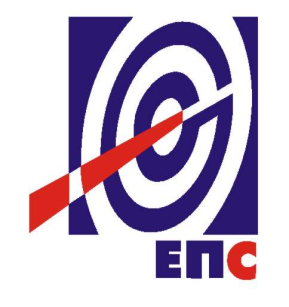 КОНКУРСНА ДОКУМЕНТАЦИЈАза подношење понуда уoтвореном поступку ради закључења Оквирног споразума са једним понуђачем на период до двегодинеза јавну набавку радова бр. JN/8000/0008/2016Ревизија, ремонти и интервентно одржавање 110kV и 35kV за дистрибутивно подручје Ниш и Крагујевац                                                                                    К О М И С И Ј А                                                                      за спровођење ЈN/8000/0008/2016                                                       формирана Решењем бр.12.01. 373444/3-16(заведено у ЈП ЕПС број 12.01. 373444/12-16 од 13.10.2016. године)октобар, 2016. годинеНа основу члана 32, 40, 40a и 61. Закона о јавним набавкама („Сл. гласник РС” бр. 124/12, 14/15 и 68/15), (у даљем тексту Закон),члана 2.и 8. Правилника о обавезним елементима конкурсне документације у поступцима јавних набавки и начину доказивања испуњености услова („Сл. гласник РС” бр. 86/15), Одлуке о покретању поступка јавне набавке број 12.01.373444/2-16 од 27.09.2016. године и Решења о образовању комисије за јавну набавку број 12.01.373444/3-16 од 27.09.2016 године припремљена је:КОНКУРСНА ДОКУМЕНТАЦИЈАза подношење понуда у отвореном поступку ради закључења Оквирног споразума са једним понуђачем на период до две годинеза јавну набавку радова бр.ЈN/8000/0008/2016Садржај конкурснедокументације:Укупан број страна документације: 272ОПШТИ ПОДАЦИ О ЈАВНОЈ НАБАВЦИПОДАЦИ О ПРЕДМЕТУ ЈАВНЕ НАБАВКЕ2.1 Опис предмета јавне набавке, назив и ознака из општег речника набавкеОпис предмета јавне набавке: Ревизија, ремонти и интервентно одржавање 110kV и 35kV за дистрибутивно подручје Ниш и КрагујевацНазив из општег речника набавке:Електро-монтажни радовиОзнака из општег речника набавке: 45311200Детаљни подаци о предмету набавке наведени су у техничкој спецификацији (поглавље 3. Конкурсне документације)ТЕХНИЧКАСПЕЦИФИКАЦИЈАВрста, техничке карактеристике, квалитет, количина и опис радова,техничка документација и планови, начин спровођења контроле и обезбеђивања гаранције квалитета, рок извођења радова, место извођењарадова, гарантни рок, евентуалне додатне услуге и сл.Врста и количина радоваНакон закључења оквирног споразума, када настане потреба Наручиоца за предметом набавке, Наручилац ће појединачне набавке реализовати потписивањем и достављањем изабраном понуђачу наруџбеница са елементима уговора а под условима из закљученог оквирног споразума у погледу предмета набавке, јединичних цена, начина и рокова плаћања, гарантног рока и осталих елемената дефинисаних оквирним споразумом.Наручилац је у обавези да Извођачу стави на располагање потребан материјал који је неопходан за извођење радова.Наручилац је у обавези да Извођача пре увођења у посао упозна са начином и местом преузимања материјала и датумом и термином планираног искључења.Уколико Наручилац није у могућности да материјал стави на располагање Извођачу одмах по увођењу у посао, Извођачу се рок за завршетак радова продужава за онолико дана колико протекне од дана увођења у посао до дана када Наручилац обавести Извођача да је материјал расположив.3.2 Квалитет опис радова и начин спровођења контроле и обезбеђивања гаранције квалитетаИзвођач је у обавези да радове изведе у складу са Техничком спецификацијом и Обрасцем структуре цене, важећим Законом о планирању и изградњи (Сл.гл.РС бр. 72/2009, 81/2009 - испр., 64/2010 –одлуку УС, 24/2011, 121/2012, 42/2013 –одлуку УС, 50/2013 –одлуку УС, 98/2013 –одлуку УС, 132/2014 и 145/2014)., Законом о безбедности и здрављу на раду и другим важећим подзаконским актима, стандардима, препорукама и техничким прописима и правилима струке за ову врсту делатности као и да пружи доказе о квалитету изведених радова.Извођач се обавезује да води грађевински дневник.Наручилац ће именовати Надзорни орган.Извођач је дужан да преко Надзорног органа обавести Наручиоца о завршетку радова по конкретној наруџбеници, у виду захтева за примопредају изведених радова који уписује, а Надзорни орган потврђује у Грађевинском дневнику.Примопредају изведених радова врши Надзорни орган. Надзорни одган је дужан да без одлагања, а најкасније у року од 24 сата, по пријему обавештења изврши преглед изведених радова и уколико констатује да су радови изведени у свему према овом оквирном споразуму, односно наруџбеници, приступа примопредаји изведених радова, о чему сачињава Записник о примопредаји изведених радова и коначном обрачуну, који потписује.  Извођач радова је дужан да своје активности прилагоди договору са Наручиоцем за планиране радове, без права надокнаде за евентуално посебно повећање трошкова за прековремени рад.За случај било каквог квантитативног или квалитативног одступања, представници Наручиоца и Извођача радова сачиниће Записник са примедбама. Извођач радова је дужан да одмах, а најкасније у року који комисија одреди Записником, отклони све евентуалне констатоване недостатке и примедбе.Када Извођач отклони све евентуалне примедбе и недостатке у датим роковима, комисија ће извршити поново пријем изведених радова и то констатовати новим Записником. Тек тада се сматра да је пријем изведених радова извршен успешно и да су изведени радови примљени од стране Наручиоца односно да је извођење радова према конкретној појединачној наруџбеници завршено.Рок извођења радоваИзвођач радова  је дужан да омогући начин брже комуникације (број телефона, број мобилног и сл.)  за интервентно одржавање обавезан је  да се у року од максимално 2 (словима: два) сата одазове на хитан позив и стави Наручиоцу на располагање, без обзира на час хитног позива и временске услове (0-24h, 365 дана у години) и то за све врсте радова, без права посебне надокнаде за прековремени рад, а за ремонт и ревизију максимални рок за одзив је 8 (словима:осам) дана од пријема позива.Рок за извођење радова ће бити дефинисан у свакој појединачно издатој Наруџбеници.Рок за извођење радова мирује у случају ако се појаве накнаде околности на страни Наручиоца, а које онемогућавају Извођача радова да изведе радове у уговореном року, и то:измене у току радованакнадни захтеви Наручиоца.Рок за завршетак радова може се продужити на захтев Извођача радова или Наручиоца ако у уговореном року наступе следеће околности:поступање трећих лица без кривице Странапрекид радова изазван актом надлежног органа, за који нису одговорне Страневременских неприлика које нису могле да се предвиде у тренутку потписивања Оквирног споразума, а које би битно утицале на сигурност и безбедност радова, објеката, опреме и радне снагевиша сила коју признају постојећи прописикада Наручилац нема материјала у магацинуОстале објективне околности које не зависе од воље Страна.Извођач радова је у обавези,  да писаним путем благовремено обавести Наручиоца о разлозима кашњења и потребама продужетка рока, у складу са одредбама члана 115. Закона, што ће такође у писаној форми бити верификовано од стране Наручиоца.У случају да Извођач не изведе радове у року наведеном у наруџбеници, Наручилац има право на наплату уговорне казне и банкарске гаранције за добро извршење посла, као и право на раскид оквирног споразума. Место извођења радоваМесто извођења радова је дистрибутивно подручје Ниш и КрагујевацМесто извођења радова биће прецизније  дефинисано у конкретној Наруџбеници.Гарантни рокГарантни рок за изведене радове не може бити краћи од 24 (словима: двадесетчетири) месеца од дана када је извршен квантитативни и квалитативни пријем  радова по појединачно издатој наруџбеници.Извођач је дужан да се у гарантном периоду, а на писани захтев Наручиоца, у року од 2 (словима: два) дана, одазове и у најкраћем року отклони о свом трошку све недостатке, који су настали због његовог пропуста и неквалитетног рада.УСЛОВИ ЗА УЧЕШЋЕ У ПОСТУПКУ ЈАВНЕ НАБАВКЕ ИЗ ЧЛ. 75. И 76. ЗАКОНА О ЈАВНИМ НАБАВКАМА И УПУТСТВО КАКО СЕ ДОКАЗУЈЕ ИСПУЊЕНОСТ ТИХ УСЛОВАПонуда понуђача који не докаже да испуњава наведене обавезне и додатне услове из тачака 1. до9. овог обрасца, биће одбијена као неприхватљива.1. Сваки подизвођач мора да испуњава услове из члана 75. став 1. тачка 1), 2) и 4) Закона, што доказује достављањем доказа наведених у овом одељку. Услове у вези са капацитетима из члана 76. Закона, понуђач испуњава самостално без обзира на ангажовање подизвођача.2. Сваки понуђач из групе понуђача  која подноси заједничку понуду мора да испуњава услове из члана 75. став 1. тачка 1), 2) и 4) Закона, што доказује достављањем доказа наведених у овом одељку. Услове у вези са капацитетима из члана 76. Закона понуђачи из групе испуњавају заједно, на основу достављених доказа у складу са овим одељком конкурсне документације.3. Докази о испуњености услова из члана 77. Закона могу се достављати у неовереним копијама. Наручилац може пре доношења одлуке о закључењу оквирног споразума, захтевати од понуђача, чија је понуда на основу извештаја комисије за јавну набавку оцењена као најповољнија да достави на увид оригинал или оверену копију свих или појединих доказа.Ако понуђач у остављеном, примереном року који не може бити краћи од пет дана, не достави на увид оригинал или оверену копију тражених доказа, Наручилац ће његову понуду одбити као неприхватљиву.4.Лице уписано у Регистар понуђача није дужно да приликом подношења понуде доказује испуњеност обавезних услова за учешће у поступку јавне набавке, односно Наручилац не може одбити као неприхватљиву, понуду зато што не садржи доказ одређен Законом или Конкурсном документацијом, ако је понуђач, навео у понуди интернет страницу на којој су тражени подаци јавно доступни. У том случају понуђач може, да у Изјави (која мора бити потписана и оверена), да наведе да је уписан у Регистар понуђача. Уз наведену Изјаву, понуђач може да достави и фотокопију Решења о упису понуђача у Регистар понуђача.  На основу члана 79. став 5. Закона понуђач није дужан да доставља следеће доказе који су јавно доступни на интернет страницама надлежних органа, и то:1)извод из регистра надлежног органа:-извод из регистра АПР: www.apr.gov.rs2)докази из члана 75. став 1. тачка 1) ,2) и 4) Закона-регистар понуђача: www.apr.gov.rs5. Уколико је доказ о испуњености услова електронски документ, понуђач доставља копију електронског документа у писаном облику, у складу са законом којим се уређује електронски документ.6. Ако понуђач има седиште у другој држави, Наручилац може да провери да ли су документи којима понуђач доказује испуњеност тражених услова издати од стране надлежних органа те државе.7. Ако понуђач није могао да прибави тражена документа у року за подношење понуде, због тога што она до тренутка подношења понуде нису могла бити издата по прописима државе у којој понуђач има седиште и уколико уз понуду приложи одговарајући доказ за то, Наручилац ће дозволити понуђачу да накнадно достави тражена документа у примереном року.8. Ако се у држави у којој понуђач има седиште не издају докази из члана 77. став 1. Закона, понуђач може, уместо доказа, приложити своју писану изјаву, дату под кривичном и материјалном одговорношћу оверену пред судским или управним органом, јавним бележником или другим надлежним органом те државе9. Понуђач је дужан да без одлагања, а најкасније у року од пет дана од дана настанка промене у било којем од података које доказује, о тој промени писмено обавести наручиоца и да је документује на прописани начин.5. КРИТЕРИЈУМ ЗА ЗАКЉУЧЕЊЕ ОКВИРНОГ СПОРАЗУМАИзбор најповољније понуде ће се извршити применом критеријума „Најнижа понуђена цена“.Критеријум за оцењивање и рангирање понуда Најнижа понуђена цена, заснива се на понуђеној цени као једином критеријуму.Напомена: Вредност понуде се користи у поступку стручне оцене понуда за рангирање истих док се оквирни споразум закључује на процењену вредност набавке.У случају примене критеријума најниже понуђене цене, а у ситуацији када постоје понуде домаћег и страног понуђача који изводе радове, Наручилац мора изабрати понуду домаћег понуђача под условом да његова понуђена цена није већа од 5% у односу на нaјнижу понуђену цену страног понуђача.У понуђену цену страног понуђача урачунавају се и царинске дажбине.Домаћи понуђач је правно лице резидент у смислу закона којим се уређује порез на добит правних лица, односно физичко лице резидент у смислу закона којим се уређује порез на доходак грађана.Ако је поднета заједничка понуда, група понуђача се сматра домаћим понуђачем ако је сваки члан групе понуђача правно лице резидент у смислу закона којим се уређује порез на добит правних лица, односно физичко лице резидент у смислу закона којим се уређује порез на доходак грађана (лице из члана 86. става 6. Закона).Ако је поднета понуда са подизвођачем, понуђач се сматра домаћим понуђачем, ако је понуђач и његов подизвођач правно лице резидент у смислу закона којим се уређује порез на добит правних лица, односно физичко лице резидент у смислу закона којим се уређује порез на доходак грађана (лице из члана 86. става 6. Закона).Предност дата за домаће понуђаче (члан 86.  став 3. Закона) у поступцима јавних набавки у којима учествују понуђачи из држава потписница Споразума о слободној трговини у централној Европи (ЦЕФТА 2006) примењиваће се сходно одредбама тог споразума.Предност дата за домаће понуђаче (члан 86. став 3. Закона) у поступцима јавних набавки у којима учествују понуђачи из држава потписница Споразума о стабилизацији и придруживању између Европских заједница и њихових држава чланица, са једне стране, и Републике Србије, са друге стране, примењиваће се сходно одредбама тог Споразума.5.1. Резервни критеријумУколико две или више понуда имају исту најнижу понуђену цену, као најповољнија биће изабрана понуда оног понуђача који је понудио дужи гарантни рок.Уколико ни после примене резервног критеријума не буде  могуће изабрати најповољнију понуду, најповољнија понуда биће изабрана путем жреба.Извлачење путем жреба Наручилац ће извршити јавно, у присуству понуђача који имају исту најнижу понуђену цену. На посебним папирима који су исте величине и боје Наручилац ће исписати називе понуђача, те папире ставити у кутију, одакле ће председник Комисије извући само један папир. Понуђачу чији назив буде на извученом папиру биће додељен оквирни споразум.6.УПУТСТВО ПОНУЂАЧИМА КАКО ДА САЧИНЕ ПОНУДУКонкурсна документација садржи Упутство понуђачима како да сачине понуду и потребне податке о захтевима Наручиоца у погледу садржине понуде, као и услове под којима се спроводи поступак избора најповољније понуде у поступку јавне набавке.Понуђач мора да испуњава све услове одређене Законом и конкурсном документацијом. Понуда се припрема и доставља на основу позива, у складу са конкурсном документацијом, у супротном, понуда се одбија као неприхватљива.Језик на којем понуда мора бити састављенаНаручилац је припремио конкурсну документацију на српском језику и водиће поступак јавне набавке на српском језику. Понуда са свим прилозима мора бити сачињена на српском језику.Прилози који чине саставни део понуде, достављају се на српском језику. Уколико је неки прилог (доказ или документ) на страном језику, он мора бити преведен на српски језик и оверен од стране преводиоца, у супротном ће понуда бити одбијена као неприхватљива.Начин састављања и подношења понудеПонуђач је обавезан да сачини понуду тако што Понуђач уписује тражене податке у обрасце који су саставни део конкурсне документације и оверава је печатом и потписом законског заступника, другог заступника уписаног у регистар надлежног органа или лица овлашћеног од стране законског заступника уз доставу овлашћења у понуди. Доставља их заједно са осталим документима који представљају обавезну садржину понуде.Препоручује се да сви документи поднети у понуди  буду нумерисани и повезани у целину (јемствеником, траком и сл.), тако да се појединачни листови, односно прилози, не могу накнадно убацивати, одстрањивати или замењивати. Препоручује се да се нумерација поднете документације и образаца у понуди изврши на свакоj страни на којој има текста, исписивањем “1 од н“, „2 од н“ и тако све до „н од н“, с тим да „н“ представља укупан број страна понуде.Препоручује се да доказе који се достављају уз понуду, а због своје важности не смеју бити оштећени, означени бројем (банкарска гаранција, меница), стављају се у посебну фолију, а на фолији се видно означава редни број странице листа из понуде. Фолија се мора залепити при врху како би се докази, који се због своје важности не смеју оштетити, заштитили.Пожељно је да понуђач достави структуру цене у електронском формату (Excel).Понуђач подноси понуду у затвореној коверти или кутији, тако да се при отварању може проверити да ли је затворена, као и када, на адресу: Јавно предузеће „Електропривреда Србије“ Београд, ул. Балканска 13, ПАК 103925 писарница - са назнаком: „Понуда за јавну набавку Ревизија, ремонти и интервентно одржавање 110kV и 35kV за дистрибутивно подручје Ниш и Крагујевац –JN/8000/0008/2016 - НЕ ОТВАРАТИ“. На полеђини коверте обавезно се уписује тачан назив и адреса понуђача, телефон и факс понуђача, као и име и презиме овлашћеног лица за контакт.У случају да понуду подноси група понуђача, на полеђини коверте назначити да се ради о групи понуђача и навести називе и адресу свих чланова групе понуђача.Уколико понуђачи подносе заједничку понуду, група понуђача може да се определи да обрасце дате у конкурсној документацији потписују и печатом оверавају сви понуђачи из групе понуђача или група понуђача може да одреди једног понуђача из групе који ће потписивати и печатом оверавати обрасце дате у конкурсној документацији, изузев образаца који подразумевају давање изјава под материјалном и кривичном одговорношћу морају бити потписани и оверени печатом од стране сваког понуђача из групе понуђача.У случају да се понуђачи определе да један понуђач из групе потписује и печатом оверава обрасце дате у конкурсној документацији (изузев образаца који подразумевају давање изјава под материјалном и кривичном одговорношћу), наведено треба дефинисати споразумом којим се понуђачи из групе међусобно и према наручиоцу обавезују на извршење јавне набавке, а који чини саставни део заједничке понуде сагласно чл. 81. Закона. Уколико је неопходно да понуђач исправи грешке које је направио приликом састављања понуде и попуњавања образаца из конкурсне документације, дужан је да поред такве исправке стави потпис особе или особа које су потписале образац понуде и печат понуђача. Обавезна садржина понудеСадржину понуде, поред Обрасца понуде, чине и сви остали докази о испуњености услова из чл. 75.и 76.Закона о јавним набавкама, предвиђени чл. 77. Закона, који су наведени у конкурсној документацији, као и сви тражени прилози и изјаве (попуњени, потписани и печатом оверени) на начин предвиђен следећим ставом ове тачке:Образац понуде Структура цене Образац трошкова припреме понуде, ако понуђач захтева надокнаду трошкова у складу са чл.88 ЗаконаИзјава о независној понуди Изјава у складу са чланом 75. став 2. Закона средства финансијског обезбеђења обрасци, изјаве и докази одређене тачком 6.9 или 6.10 овог упутства у случају да понуђач подноси понуду са подизвођачем или заједничку понуду подноси група понуђачапотписан и печатом оверен „Модел оквирног споразума“ (пожељно је да буде попуњен)Модел уговора о чувању пословне тајне и поверљивих информацијаПрилог о безбедности и здрављу на радудокази о испуњености услова из чл.75. и 76. Закона у складу са чланом 77. Закона и Одељком 4. конкурсне документације Овлашћење за потписника (ако не потписује заступник)Споразум којим се понуђачи из групе међусобно и према наручиоцу обавезују на извршење јавне набавке (у случају подношења заједничке понуде)Наручилац ће одбити као неприхватљиве све понуде које не испуњавају услове из позива за подношење понуда и конкурсне документације.Наручилац ће одбити као неприхватљиву понуду понуђача, за коју се у поступку стручне оцене понуда утврди да докази који су саставни део понуде садрже неистините податке.Подношење и отварање понудаБлаговременим се сматрају понуде које су примљене, у складу са Позивом за подношење понуда објављеним на Порталу јавних набавки, без обзира на начин на који су послате.Ако је понуда поднета по истеку рока за подношење понуда одређеног у позиву, сматраће се неблаговременом, а Наручилац ће по окончању поступка отварања понуда, овакву понуду вратити неотворену понуђачу, са назнаком да је поднета неблаговремено.Комисија за јавне набавке ће благовремено поднете понуде јавно отворити дана наведеном у Позиву за подношење понуда у просторијама Јавног предузећа „Електропривреда Србије“ Београд, ул. Балканска бр.13, сала на другом спрату.Представници понуђача који учествују у поступку јавног отварања понуда, морају да пре почетка поступка јавног отварања доставе Комисији за јавне набавке писано овлашћењеза учествовање у овом поступку (пожељно је дабуде издато на меморандуму понуђача), заведено и оверено печатом и потписом законског заступника понуђача или другог заступника уписаног у регистар надлежног органа или лица овлашћеног од стране законског заступника уз доставу овлашћења у понуди.Комисија за јавну набавку води Записник о отварању понуда у који се уносе подаци у складу са Законом.Записник о отварању понуда потписују чланови комисије и присутни овлашћени представници понуђача, који преузимају примерак записника.Наручилац ће у року од 3 (словима: три) дана од дана окончања поступка отварања понуда поштом или електронским путем доставити Записник о отварању понуда понуђачима који нису учествовали у поступку отварања понуда.Начин подношења понудеПонуђач може поднети само једну понуду.Понуду може поднети понуђач самостално, група понуђача, као и понуђач са подизвођачем.Понуђач који је самостално поднео понуду не може истовремено да учествује у заједничкој понуди или као подизвођач. У случају да понуђач поступи супротно наведеном упутству свака понуда понуђача у којој се појављује биће одбијена. Понуђач може бити члан само једне групе понуђача која подноси заједничку понуду, односно учествовати у само једној заједничкој понуди. Уколико је понуђач, у оквиру групе понуђача, поднео две или више заједничких понуда, Наручилац ће све такве понуде одбити.Понуђач који је члан групе понуђача не може истовремено да учествује као подизвођач. У случају да понуђач поступи супротно наведеном упутству свака понуда понуђача у којој се појављује биће одбијена. Измена, допуна и опозив понудеУ року за подношење понуде понуђач може да измени или допуни већ поднету понуду писаним путем, на адресу Наручиоца, са назнаком „ИЗМЕНА – ДОПУНА - Понуде за јавну набавку Ревизија, ремонти и интервентно одржавање 110kV и 35kV за дистрибутивно подручје Ниш и Крагујевац– JN/8000/0008/2016 – НЕ ОТВАРАТИ“.У случају измене или допуне достављене понуде, Наручилац ће приликом стручне оцене понуде узети у обзир измене и допуне само ако су извршене у целини и према обрасцу на који се, у већ достављеној понуди,измена или допуна односи.У року за подношење понуде понуђач може да опозове поднету понуду писаним путем, на адресу Наручиоца, са назнаком „ОПОЗИВ - Понуде за јавну набавку Ревизија, ремонти и интервентно одржавање 110kV и 35kV за дистрибутивно подручје Ниш и Крагујевац- JN/8000/0008/2016 – НЕ ОТВАРАТИ“.У случају опозива поднете понуде пре истека рока за подношење понуда, Наручилац такву понуду неће отварати, већ ће је неотворену вратити понуђачу.Уколико понуђач измени или опозове понуду поднету по истеку рока за подношење понуда, Наручилац ће наплатити средство финансијског обезбеђења дато на име озбиљности понуде (ако је предвиђено средство финансијског  обезбеђења на име озбиљности понуде).ПартијеНабавка није обликована по партијама.Понуда са варијантамаПонуда са варијантама није дозвољена.Подношење понуде са подизвођачимаПонуђач је дужан да у понуди наведе да ли ће извршење набавке делимично поверити подизвођачу. Ако понуђач у понуди наведе да ће делимично извршење набавке поверити подизвођачу, дужан је да наведе:- назив подизвођача, а уколико оквирни споразум/уговор/наруџбеница између наручиоца и понуђача буде закључен, тај подизвођач ће бити наведен у оквирном споразуму/уговору/наруџбеница;- проценат укупне вредности набавке који ће поверити подизвођачу, а који не може бити већи од 50% као и део предметне набавке који ће извршити преко подизвођача.Понуђач у потпуности одговара наручиоцу за извршење уговорене набавке, без обзира на број подизвођача и обавезан је да наручиоцу, на његов захтев, омогући приступ код подизвођача ради утврђивања испуњености услова.Обавеза понуђача је да за подизвођача достави доказе о испуњености обавезних услова из члана 75. став 1. тачка 1), 2) и 4) Законанаведених у одељку Услови за учешће из члана 75. и 76. Закона и Упутство како се доказује испуњеност тих услова.Доказ из члана 75.став 1.тачка 5) Закона понуђач може да испуни  преко подизвођача.Додатне услове понуђач испуњава самостално, без обзира на агажовање подизвођача.Све обрасце у понуди потписује и оверава понуђач, изузев образаца под пуном материјалном и кривичном одговорношћу,које попуњава, потписује и оверава сваки подизвођач у своје име (Образац изјаве у складу са чланом 75. став 2. Закона).Понуђач не може ангажовати као подизвођача лице које није навео у понуди, у супротном Наручилац ће реализовати средство обезбеђења и раскинути оквирни споразум/уговор, осим ако би раскидом Оквирног споразума Наручилац претрпео знатну штету. Добављач може ангажовати као подизвођача лице које није навео у понуди, ако је на страни подизвођача након подношења понуде настала трајнија неспособност плаћања, ако то лице испуњава све услове одређене за подизвођача и уколико добије претходну сагласност Наручиоца. Све ово не утиче на правило да понуђач (добављач) у потпуности одговара Наручиоцу за извршење обавеза из поступка јавне набавке, односно за извршење уговорних обавеза , без обзира на број подизвођача.Наручилац у овом поступку не предвиђа примену одредби става 9. и 10. члана 80. Закона.Подношење заједничке понудеУ случају да више понуђача поднесе заједничку понуду, они као саставни део понуде морају доставити Споразум о заједничком извршењу набавке, којим се међусобно и према Наручиоцу обавезују на заједничко извршење набавке, који обавезно садржи податке прописане члан 81. став 4. и 5.Закона о јавним набавкама и то: податке о члану групе који ће бити Носилац посла, односно који ће поднети понуду и који ће заступати групу понуђача пред Наручиоцем;опис послова сваког од понуђача из групе понуђача у извршењу оквирног споразума/уговора/наруџбенице.Сваки понуђач из групе понуђача  која подноси заједничку понуду мора да испуњава услове из члана 75.  став 1. тачка 1), 2) и 4) Закона, наведене у одељку Услови за учешће из члана 75. и 76. Закона и Упутство како се доказује испуњеност тих услова.Услове у вези са капацитетима, у складу са чланом 76. Закона, понуђачи из групе испуњавају заједно, на основу достављених доказа дефинисаних конкурсном документацијом.Услов из члана 75.став 1.тачка 5.Закона, обавезан је да испуни понуђач из групе понуђача којем је поверено извршење дела набавке за које је неопходна испуњеност тог услова односно исти се можем испунити преко подизвођача.У случају заједничке понуде групе понуђача обрасце под пуном материјалном и кривичном одговорношћу попуњава, потписује и оверава сваки члан групе понуђача у своје име (Образац Изјаве о независној понуди и Образац изјаве у складу са чланом 75. став 2. Закона).Понуђачи из групе понуђача одговорају неограничено солидарно према наручиоцу.Понуђена ценаЦена се исказује у динарима, без пореза на додату вредност.У случају да у достављеној понуди није назначено да ли је понуђена цена са или без пореза на додату вредност, сматраће се сагласно Закону, да је иста без пореза на додату вредност. Јединичне цене и укупно понуђена цена морају бити изражене са две децимале у складу са правилом заокруживања бројева. У случају рачунске грешке меродавна ће бити јединична цена.Понуда која је изражена у две валуте, сматраће се неприхватљивом.Понуђена цена мора садржати све трошкове рада, уграђеног материјала и опреме, ангажовања опреме и механизације, трошкови утовара опреме и материјала, транспорт, трошкове царине уколико је из увоза, трошкове шпедиције, комплетно осигурање до места испоруке и након испоруке до завршетка извођења радова, издавања атеста, трошкови испуњења обавеза у гарантном периоду, све евентуалне трошкове везане за испуњавање одредби Закона о безбедности и здрављу на раду и Закона о заштити животне средине, као и трошкове за прибављање средстава финансијског обезбеђења и све остале зависне трошкове.Ако понуђена цена укључује увозну царину и друге дажбине, понуђач је дужан да тај део одвојено искаже у динарима.Вредност понуде се користи у поступку стручне оцене понуда за рангирање истих док се оквирни споразум закључује на процењену вредност набавке.Уколико се у поступку стручне оцене понуда установи да одређене  јединичне цене превазилазе тржишно упоредиве цене (узимајући у обзир предмет набавке и период трајања оквирног споразума), Наручилац ће у складу са чланом 93. Закона тражити од понуђача додатне информације или појашњења око висине појединачно понуђених цена за које Наручилац сматра да нису тржишно упоредиве и ако исти не буде образложио понуђене цене за које је упућен захатев, таква понуда ће бити одбијена као неприхватљива.Ако је у понуди исказана неуобичајено ниска цена, Наручилац ће поступити у складу са чланом 92. Закона.Корекција ценеНакон закључења оквирног споразума, Наручилац може дозволити промену уговорене цене изражене у динарима само из објективних разлога. Објективан разлог због којег се може дозволити промена цене је ако се индекс потрошачких цена повећа за преко 5% према подацима Републичког органа за послове статистике.У случају примене корекције цене понуђач ће издати рачун на основу уговорених јединичних цена, а износ  корекције цене ће исказати као корекцију рачуна у виду књижног задужења/одобрења.Променом оквирног споразума не сматра се усклађивање цене са унапред јасно дефинисаним параметрима у оквирног споразума/и овој конкурсној документацији.Рок извођења радоваНакон закључења оквирног споразума, када настане потреба Наручиоца за предметом набавке, Наручилац ће појединачне набавке реализовати потписивањем и достављањем изабраном понуђачу наруџбеница са елементима уговораа под условима из закљученог оквирног споразума у погледу предмета набавке, јединичних цена, начина и рокова плаћања, гарантног рока и осталих елемената дефинисаних оквирним споразумом.Извођач радова  је дужан да омогући начин брже комуникације (број телефона, број мобилног и сл.)  за интервентно одржавање обавезан је  да се у року од максимално 2 (словима: два) сата одазове на хитан позив и стави Наручиоцу на располагање, без обзира на час хитног позива и временске услове (0-24h, 365 дана у години) и то за све врсте радова, без права посебне надокнаде за прековремени рад, а за ремонт и ревизију максимални рок за одзив је 8 (словима:осам) дана од пријема позива.Рок извођења радова биће одређен у свакој појединачној наруџбеници и почиње да тече од увођења извођача у посао.Рок за извођење радова мирује у случају ако се појаве накнаде околности на страни Наручиоца, а које онемогућавају Извођача радова да изведе радове у уговореном року, и то:1. измене у току радова2 .накнадни захтеви Наручиоца.Рок за завршетак радова може се продужити на захтев Извођача радова или Наручиоца ако у уговореном року наступе следеће околности:поступање трећих лица без кривице Странапрекид радова изазван актом надлежног органа, за који нису одговорне Страневременских неприлика које нису могле да се предвиде у тренутку потписивања Оквирног споразума, а које би битно утицале на сигурност и безбедност радова, објеката, опреме и радне снагевиша сила коју признају постојећи прописикада Наручилац нема материјала у магацинуОстале објективне околности које не зависе од воље Страна.Извођач радова је у обавези,  да писаним путем благовремено обавести Наручиоца о разлозима кашњења и потребама продужетка рока, у складу са одредбама члана 115. Закона, што ће такође у писаној форми бити верификовано од стране Наручиоца.Гарантни рокЗа изведене радове, гарантни период не може бити краћи од 24 (словима: двадесетчетири) месеца од дана када је извршен квантитативни и квалитативни пријем  радова по појединачно издатој наруџбеници.Извођач је дужан да се у гарантном периоду, а на писани захтев Наручиоца, у року од 2 (словима: два) дана, одазове и у најкраћем року отклони о свом трошку све недостатке, који су настали због његовог пропуста и неквалитетног рада.6.15 Начин и услови плаћањаНаручилац ће платити на следећи начин:Плаћање рачуна/ситуација који су предмет ове јавне набавке Наручилац ће извршити на текући рачун понуђача, сукцесивно, након извршења сваке појединачне радње и потписивања Записника о квалитативном и квантитативном пријему радова од стране овлашћених представника Наручиоца и Извођача радова без примедби, у року до 45 (словима: четрдесетпет) дана од дана пријема исправног рачуна/ситуације. Обрачун извршених радова, вршиће се према јединичним ценама из Обрасца структуре цене оквирног споразума и количинама дефинисаним у конкретној наруџбеници. Понуђачу није дозвољено да захтева аванс.Обрачун изведених радова према свим укупно издатим појединачним наруџбеницама не сме бити већи од вредности на коју се закључује Оквирни споразум.Износ на рачуну мора бити идентичан са износом на наруџбеници.Уколико на основу једне наруџбенице понуђач изда више рачуна, збир њихових износа мора да буде идентичан са износом на наруџбеници.Обавезе по Оквирном споразуму који се закључи на основу ове јавне набавке, ако се реализују у наредним годинама, Наручилац ће извршити у складу са усвојеним Годишњим планом пословања за наредне године.Сва плаћања ће се вршити на основу потписаних и оверених ситуација/рачуна, оверених од стране надзорног органа кога овлашћује Наручилац у складу са Законом о планирању и изградњи ("Сл. глaсник РС", бр. 72/2009, 81/2009 - испр., 64/2010 - oдлукa УС, 24/2011, 121/2012, 42/2013 - oдлукa УС, 50/2013 - oдлукa УС, 98/2013 - oдлукa УС, 132/2014 и 145/2014) и Правилником о садржају и начину вршења стручног надзора ("Сл. глaсник РС", бр. 22/2015).У ситуацији/рачуну, за изведене радове, невести ознаку делатности прописане Уредбом о класификацији делатности из области грађевинарства .Ситуације/рачуни се испостављају према количинама из обрачунских листова грађевинске књиге, овереним и потписаним од стране Извођача радова и надзорног органа, у складу са Законом о планирању и изградњи.Уз ситуацију/рачун, Извођач је обавезан да достави Наручиоцу Записнике о извршеној контроли радова а који се у каснијим фазама не могу контролисати, оверене и потписане од стране Стручног надзора, као и листове грађевинског дневника за претходни месец за који се испоставља ситуација, обострано потписане и оверене.Плаћање ће се вршити у динарима.Уз сваки рачун се доставља, Потписане и оверене ситуације/рачуна и Записник о успешно извршеном пријему изведених радова, копију наруџбенице. У случају да је Надзорни орган издао Сагласност о продужењу рока– налог за рад, и Сагласност је потребно доставити уз рачун.Извођач је обавезан да достави Грађевинску књигу којa је оверенa од стране одговорног лица извођача радова и лица за контролу извођења радова овлашћеног од стране Наручиоца / Надзорног органа одмах после завршетка радова по свакој појединачној наруџбеници, а најкасније уз достављени рачун/ситуацију. У случају примене корекције цене понуђач ће издати рачун на основу уговорених јединичних цена, а за вредност корекције цене на рачуну ће исказати као корекцију рачуна/ситуације књижно задужење / одобрење, или ће уз рачун за корекцију цене доставити књижно задужење/одобрење.Рачун се  доставља на адресу: Јавно предузеће „Електропривреда Србије“ Београд, царице Милице бр.2, 11000 Београд, ПИБ 103920327у коме обавезно наводи број оквирног споразума и број наруџбенице по коме су изведени радови.Рок важења понудеПонуда мора да важи најмање 90 (словима:деведесет) дана од дана отварања понуда. У случају да понуђач наведе краћи рок важења понуде, понуда ће бити одбијена, као неприхватљива. Средства финансијског обезбеђењаНаручилац користи право да захтева средстава финансијског обезбеђења (у даљем тексу СФО) којим понуђачи обезбеђују испуњење својих обавеза достављају се:у поступку јавне набавке и достављају се уз понудуу поступку закључења оквирног споразума, иу поступку реализације наруџбеница/појединачних уговора као гаранција за  испуњење својих уговорних обавеза (достављају се приликом закључења уговора/издавања наруџбенице или након извођења радова)Сви трошкови око прибављања средстава обезбеђења падају на терет понуђача, а и исти могу бити наведени у Обрасцу трошкова припреме понуде.Члан групе понуђача може бити налогодавац средства финансијског обезбеђења.Средства финансијског обезбеђења морају да буду у валути у којој је и понуда.Ако се за време трајања Уговора/оквирног споразума промене рокови за извршење уговорне обавезе, важност  СФО мора се продужити. Понуђач је дужан да достави следећа средства финансијског обезбеђења:У понуди:Банкарска гаранција за озбиљност понудеПонуђач доставља оригинал банкарску гаранцију за озбиљност понуде у висини од 3% вредностипонуде без ПДВ.Банкарскa гаранцијa понуђача мора бити неопозива, безусловна (без права на приговор) и наплатива на први писани позив, са трајањем најмање од 30 (словима: тридесет) календарских дана дужи од рока важења понуде.Наручилац ће уновчити гаранцију за озбиљност понуде дату уз понуду уколико: понуђач након истека рока за подношење понуда повуче, опозове или измени своју понуду илипонуђач коме је додељен оквирни споразум благовремено не потпише оквирни споразум или понуђач коме је додељен оквирни споразум не поднесе исправно средство обезбеђења за добро извршење посла у складу са захтевима из конкурсне документације.У случају да је пословно седиште банке гаранта у Републици Србији у случају спора по овој Гаранцији, утврђује се надлежност суда у Београду и примена материјалног права Републике Србије. У случају да је пословно седиште банке гаранта изван Републике Србије у случају спора по овој Гаранцији, утврђује се надлежност Сталне арбитраже при Привредној комори Србије  уз примену Правилника Привредне коморе Србије и процесног и материјалног права Републике Србије. Поднета банкарска гаранција не може да садржи додатне услове за исплату, краће рокове, мањи износ или промењену месну надлежност за решавање спорова.Понуђач може поднети гаранцију стране банке само ако је тој банци додељен кредитни рејтинг коме одговара најмање ниво кредитног квалитета 3 (инвестициони ранг).Банкарска гаранција ће бити враћена понуђачу са којим није закључен оквирни споразум одмах по закључењу оквирног споразума са понуђачем чија је понуда изабрана као најповољнија, а понуђачу са којим је закључен оквирни споразум у року од десет дана од дана предаје Наручиоцу инструмената обезбеђења извршења уговорених обавеза која су захтевана Оквирним спораумом.ИИзјава о намерама банке да ће банка Понуђачу издати банкарску гаранцију за добро извршење посла Садржај Изјаве о намерама банке:Изјава о намерама банке о издавању банкарске гаранције мора бити издата на меморандуму пословне банке, оверена и потписана од стране овлашћеног лица банке. Изјава о намерама банке je обавезујућег карактера и мора да  садржи:- датум издавања- назив, место и адресу банке (гарант), понуђача (клијент - налогодавац) и корисника банкарске гаранције- текст изјаве којим банка потврђује да ће на захтев клијента (понуђача) издати неопозиву, безусловну и на први позив наплативу банкарску гаранцију за добро извршење посла, односно намену банкарске гаранције) без права приговора на 10% од вредности оквирног споразума без ПДВ у  износу од .....................(навести износ и валуту)  и  роком важности 30 (словима: тридесет) дана дужим од рока трајања оквирног споразума- да ће гаранција бити издата за рачун клијента (понуђача) уколико његова понуда буде изабрана као најповољнија у јавној набавци Ревизија, ремонти и интервентно одржавање 110kV и 35kV за дистрибутивно подручје Ниш и Крагујевац ,JN/8000/0008/2016 коју спроводи ЈП „Електропривреда Србије“ Београд.У тренутку закључења Оквирног споразума, понуђач је дужан да достави:Банкарска гаранција за добро извршење послаИзабрани понуђач је дужан да у тренутку закључења оквирног споразумаа најкасније у року од 10 (словима: десет) дана од дана обостраног потписивања оквирног споразума од стране законских заступника уговорних страна,а пре почетка извођења радова, као одложни услов из члана 74. став 2. Закона о облигационим односима („Сл. лист СФРЈ“ бр. 29/78, 39/85, 45/89 – одлука УСЈ и 57/89, „Сл.лист СРЈ“ бр. 31/93 и „Сл. лист СЦГ“ бр. 1/2003 – Уставна повеља),(у даљем тексту: ЗОО)  преда Наручиоцу СФО за добро извршење посла.Изабрани понуђач је дужан да Наручиоцу достави банкарску гаранцију за добро извршење посла, неопозиву,  безусловну (без права на приговор) и на први писани позив наплативу банкарску гаранцију за добро извршење посла у износу од 10%  вредности оквирног споразума без ПДВ и роком важности 30 (словима: тридесет) дана дужим од уговореног рока трајања оквирног споразума. Поднета банкарска гаранција не може да садржи додатне услове за исплату, краће рокове, мањи износ или промењену месну надлежност за решавање спорова.Наручилац ће уновчити дату банкарску гаранцију за добро извршење посла у случају да изабрани понуђач не буде извршавао своје уговорне обавезе у роковима и на начин предвиђен оквирним споразумом/наруџбеницом. У случају да је пословно седиште банке гаранта у Републици Србији у случају спора по овој Гаранцији, утврђује се надлежност суда у Београду и примена материјалног права Републике Србије. У случају да је пословно седиште банке гаранта изван Републике Србије у случају спора по овој Гаранцији, утврђује се надлежност Сталне арбитраже при Привредној комори Србије уз примену Правилника Привредне коморе Србије и процесног и материјалног права Републике Србије.Изабрани понуђач може поднети гаранцију стране банке само ако је тој банци додељен кредитни рејтинг коме одговара најмање ниво кредитног квалитета 3 (инвестициони ранг).У тренутку примопредаје радоваМеница као гаранција за  отклањање недостатака у гарантном рокуПонуђач је обавезан да Наручиоцу у тренутку примопредаје радова по свакој појединачној наруџбеници достави:бланко сопствену меницу за отклањање недостатака у гарантном року издата са клаузулом „без протеста“ и „без извештаја“ потписана од стране законског заступника или лица по овлашћењу  законског заступника, на начин који прописује Закон о меници ("Сл. лист ФНРЈ" бр. 104/46, "Сл. лист СФРЈ" бр. 16/65, 54/70 и 57/89 и "Сл. лист СРЈ" бр. 46/96, Сл. лист СЦГ бр. 01/03 Уст. повеља)Менично писмо – овлашћење којим понуђач овлашћује наручиоца да може наплатити меницу  на износ од 5% од вредности појединачно издате наруџбенице (без ПДВ-а) са роком важења минимално30 (тридесет) дана дужим од гарантног рока, с тим да евентуални продужетак рока завршетка посла има за последицу и продужење рока важења менице и меничног овлашћења, фотокопију важећег Картона депонованих потписа овлашћених лица за располагање новчаним средствима понуђача код  пословне банке, оверену од стране банке на дан издавања менице и меничног овлашћења (потребно је да се поклапају датум са меничног овлашћења и датум овере банке на фотокопији депо картона),фотокопију ОП обрасца.Доказ о регистрацији менице у Регистру меница Народне банке Србије (фотокопија  Захтева за регистрацију менице од стране пословне банке која је извршила регистрацију менице или извод са интернет странице Регистра меница и овлашћења НБС) Меница може бити наплаћена у случају да изабрани понуђач не отклони недостатке у гарантном року. Уколико се средство финансијског обезбеђења не достави у уговореном року, Наручилац има право  да наплати средство финанасијског обезбеђења за добро извршење посла.Достављање средстава финансијског обезбеђењаСредство финансијског обезбеђења за  озбиљност понуде доставља се као саставни део понуде и гласи наЈавно предузеће „Електропривреда Србије“ Београд.Средство финансијског обезбеђења за добро извршење посла  гласи наЈавно предузеће „Електропривреда Србије“ Београд и доставља се лично или поштом на адресу: Јавно предузеће „Електропривреда Србије“ Београд, царице Милице 2са назнаком: Средство финансијског обезбеђења за JN/8000/0008/2016Средство финансијског обезбеђења за отклањање недостатака у гарантном року  гласи наЈавно предузеће „Електропривреда Србије“ Београд, и доставља се приликом примопредаје предмета оквирног споразума или поштом на адресу корисника оквирног споразумаЈавно предузеће „Електропривреда Србије“ Београд, царице Милице 2са назнаком: Средства финансијског обезбеђења за JN/8000/0008/2016Начин означавања поверљивих података у понудиПодаци које понуђач оправдано означи као поверљиве биће коришћени само у току поступка јавне набавке у складу са позивом и неће бити доступни ником изван круга лица која су укључена у поступак јавне набавке. Ови подаци неће бити објављени приликом отварања понуда и у наставку поступка. Наручилац може да одбије да пружи информацију која би значила повреду поверљивости података добијених у понуди. Као поверљива, понуђач може означити документа која садрже личне податке, а које не садржи ни један јавни регистар, или која на други начин нису доступна, као и пословне податке који су прописима одређени као поверљиви. Наручилац ће као поверљива третирати она документа која у десном горњем углу великим словима имају исписано „ПОВЕРЉИВО“.Наручилац не одговара за поверљивост података који нису означени на горе наведени начин.Ако се као поверљиви означе подаци који не одговарају горе наведеним условима, Наручилац ће позвати понуђача да уклони ознаку поверљивости. Понуђач ће то учинити тако што ће његов представник изнад ознаке поверљивости написати „ОПОЗИВ“, уписати датум, време и потписати се.Ако понуђач у року који одреди Наручилац не опозове поверљивост докумената, Наручилац ће третирати ову понуду као понуду без поверљивих података.Наручилац је дужан да доследно поштује законите интересе понуђача, штитећи њихове техничке и пословне тајне у смислу закона којим се уређује заштита пословне тајне.Неће се сматрати поверљивим докази о испуњености обавезних услова,цена и други подаци из понуде који су од значаја за примену критеријума и рангирање понуде. Поштовање обавеза које произлазе из прописа о заштити на раду и других прописаПонуђач је дужан да при састављању понуде изричито наведе да је поштовао обавезе које произлазе из важећих прописа о заштити на раду, запошљавању и условима рада, заштити животне средине, као и да нема забрану обављања делатности која је на снази у време подношења понуде (Образац 4. из конкурсне документације).Накнада за коришћење патенатаНакнаду за коришћење патената, као и одговорност за повреду заштићених права интелектуалне својине трећих лица сноси понуђач.Начело заштите животне средине и обезбеђивања енергетске ефикасностиНаручилац је дужан да изводи радови тако да која не загађују, односно који минимално утичу на животну средину, односно који обезбеђују адекватно смањење потрошње енергије – енергетску ефикасност.Додатне информације и објашњењаЗаинтерсовано лице може, у писаном облику, тражити од Наручиоца додатне информације или појашњења у вези са припремањем понуде,при чему може да укаже Наручиоцу и на евентуално уочене недостатке и неправилности у конкурсној документацији, најкасније пет дана пре истека рока за подношење понуде, на адресу Наручиоца, са назнаком: „ОБЈАШЊЕЊА – позив за јавну набавку број JN/8000/0008/2016“ или електронским путем на е-mail адресу:marija.joksic@eps.rs или jelena.sormaz@eps.rs,радним данима (понедељак – петак) у времену од 07:30 до 15:30 часова. Захтев за појашњење примљен после наведеног времена или током викенда/нерадног дана биће евидентиран као примљен првог следећег радног дана.Наручилац ће у року од 3 (словима: три) дана по пријему захтева објавити Одговор на захтев на Порталу јавних набавки и својој интернет страници.Тражење додатних информација и појашњења телефоном није дозвољено.Ако је документ из поступка јавне набавке достављен од стране наручиоца или понуђача путем електронске поште или факсом, страна која је извршила достављање дужна је да од друге стране захтева да на исти начин потврди пријем тог документа, што је друга страна дужна и да учини када је то неопходно као доказ да је извршено достављање.Ако Наручилац у року предвиђеном за подношење понуда измени или допуни конкурсну документацију, дужан је да без одлагања измене или допуне објави на Порталу јавних набавки и на својој интернет страници.Ако Наручилац измени или допуни конкурсну документацију осам или мање дана пре истека рока за подношење понуда, Наручилац је дужан да продужи рок за подношење понуда и објави обавештење о продужењу рока за подношење понуда.По истеку рока предвиђеног за подношење понуда Наручилац не може да мења нити да допуњује конкурсну документацију.Комуникација у поступку јавне набавке се врши на начин одређен чланом 20. Закона.У зависности од изабраног вида комуникације, Наручилац ће поступати у складу са 13. начелним ставом који је Републичка комисија за заштиту права у поступцима јавних набавки заузела на 3. Општој седници, 14.04.2014. године (објављеним на интернет страници www.кjn.gov.rs).Трошкови понудеТрошкове припреме и подношења понуде сноси искључиво понуђач и не може тражити од наручиоца накнаду трошкова.Понуђач може да у оквиру понуде достави укупан износ и структуру трошкова припремања понуде тако што попуњава, потписује и оверава печатом Образац трошкова припреме понуде.Додатна објашњења, контрола и допуштене исправкеНаручилац може да захтева од понуђача додатна објашњења која ће му помоћи при прегледу, вредновању и упоређивању понуда, а може да врши и контролу (увид) код понуђача, односно његовог подизвођача.Уколико је потребно вршити додатна објашњења, Наручилац ће понуђачу оставити примерени рок да поступи по позиву Наручиоца, односно да омогући наручиоцу контролу (увид) код понуђача, као и код његовог подизвођача.Наручилац може, уз сагласност понуђача, да изврши исправке рачунских грешака уочених приликом разматрања понуде по окончаном поступку отварања понуда.У случају разлике између јединичне цене и укупне цене, меродавна је јединична цена. Ако се понуђач не сагласи са исправком рачунских грешака, Наручилац ће његову понуду одбити као неприхватљиву.Разлози за одбијање понудеПонуда ће бити одбијена ако:је неблаговремена, неприхватљива или неодговарајућа;ако се понуђач не сагласи са исправком рачунских грешака;ако има битне недостатке сходно члану 106. Законаодносно ако:Понуђач не докаже да испуњава обавезне услове за учешће;понуђач не докаже да испуњава додатне услове;понуђач није доставио тражено средство обезбеђења;је понуђени рок важења понуде краћи од прописаног;понуда садржи друге недостатке због којих није могуће утврдити стварну садржину понуде или није могуће упоредити је са другим понудамаНаручилац ће донети Одлуку о обустави поступка јавне набавке у складу са чланом 109. Закона.Рок за доношење Одлуке о закључењу Оквирног споразума/обустави поступкаНаручилац ће одлуку о закључењу Оквирног споразума/обустави поступка донети у року од максимално 25 (словима: двадесетпет) дана од дана јавног отварања понуда.Одлуку о закључењу Оквирног споразума/обустави поступка  Наручилац ће објавити на Порталу јавних набавки и на својој интернет страници у року од 3 (словима: три) дана од дана доношења.Негативне референцеНаручилац може одбити понуду уколико поседује доказ да је понуђач у претходне три године пре објављивања позива за подношење понуда, у поступку јавне набавке:поступао супротно забрани из чл. 23. и 25. Закона;учинио повреду конкуренције;доставио неистините податке у понуди или без оправданих разлога одбио да закључи оквирни споразум/уговор о јавној набавци, након што му је оквирни споразум/ уговор додељен;одбио да достави доказе и средства обезбеђења на шта се у понуди обавезао.Наручилац може одбити понуду уколико поседује доказ који потврђује да понуђач није испуњавао своје обавезе по раније закљученим уговорима о јавним набавкама који су се односили на исти предмет набавке, за период од претходне три годинепре објављивања позива за подношење понуда. Доказ наведеног може бити:правоснажна судска одлука или коначна одлука другог надлежног органа;исправа о реализованом средству обезбеђења испуњења обавеза у поступку јавне набавке или испуњења уговорних обавеза;исправа о наплаћеној уговорној казни;рекламације потрошача, односно корисника, ако нису отклоњене у уговореном року;изјава о раскиду уговора због неиспуњења битних елемената уговора дата на начин и под условима предвиђеним законом којим се уређују облигациони односи;доказ о ангажовању на извршењу уговора о јавној набавци лица која нису означена у понуди као подизвођачи, односно чланови групе понуђача;други одговарајући доказ примерен предмету јавне набавке који се односи на испуњење обавеза у ранијим поступцима јавне набавке или по раније закљученим уговорима о јавним набавкама.Наручилац може одбити понуду ако поседује доказ из става 3. тачка 1) члана 82. Закона, који се односи на поступак који је спровео или уговор који је закључио и други Наручилац ако је предмет јавне набавке истоврсан. Наручилац ће поступити на наведене начине и у случају заједничке понуде групе понуђача уколико утврди да постоје напред наведени докази за једног или више чланова групе понуђача. Увид у документацијуПонуђач има право да изврши увид у документацију о спроведеном поступку јавне набавке после доношења одлуке о закључењу Оквирног споразума, односно Одлуке о обустави поступка о чему може поднети писмени захтев Наручиоцу.Наручилац је дужан да лицу из става 1. омогући увид у документацију и копирање документације из поступка о трошку подносиоца захтева, у року од два дана од дана пријема писаног захтева, уз обавезу да заштити податке у складу са чл.14. Закона.Заштита права понуђачаОбавештење о роковима и начину подношења захтева за заштиту права, са детаљним упутством о садржини потпуног захтева за заштиту права у складу са чланом 151. став 1. тач. 1)–7) Закона, као и износом таксе из члана 156. став 1. тач. 1)–3) Закона и детаљним упутством о потврди из члана 151. став 1. тачка 6) Закона којом се потврђује да је уплата таксе извршена, а која се прилаже уз захтев за заштиту права приликом подношења захтева наручиоцу, како би се захтев сматрао потпуним:Рокови и начин подношења захтева за заштиту права:Захтев за заштиту права подноси се лично или путем поште на адресу: ЈП „Електропривреда Србије“ Београд, ул. Балканска 13, 11000 Београдса назнаком: Захтев за заштиту права за ЈН радова„Ревизија, ремонти и интервентно одржавање 110kV и 35kV за дистрибутивно подручје Ниш и Крагујевац“, JN/8000/0008/2016 а копија се истовремено доставља Републичкој комисији.Захтев за заштиту права се може доставити и путем електронске поште на e-mail:marija.joksic@eps.rs или jelena.sormaz@eps.rs радним данима (понедељак-петак) од 07:30 до 15:30 часова.Захтев за заштиту права може се поднети у току целог поступка јавне набавке, против сваке радње наручиоца, осим ако овим законом није другачије одређено.Захтев за заштиту права којим се оспорава врста поступка, садржина позива за подношење понуда или конкурсне документације сматраће се благовременим ако је примљен од стране наручиоца најкасније 7 (словима: седам) данапре истека рока за подношење понуда, без обзира на начин достављања и уколико је подносилац захтева у складу са чланом 63. став 2. овог Закона указао наручиоцу на евентуалне недостатке и неправилности, а Наручилац исте није отклонио. Захтев за заштиту права којим се оспоравају радње које Наручилац предузме пре истека рока за подношење понуда, а након истека рока из става 3. ове тачке, сматраће се благовременим уколико је поднет најкасније до истека рока за подношење понуда. После доношења Одлуке о закључењу Оквирног споразума и Одлуке о обустави поступка, рок за подношење захтева за заштиту права је 10 (словима: десет) дана од дана објављивања одлуке на Порталу јавних набавки. Захтев за заштиту права не задржава даље активности Наручиоца у поступку јавне набавке у складу са одредбама члана 150. Закона. Наручилац објављује обавештење о поднетом захтеву за заштиту права на Порталу јавних набавки и на својој интернет страници најкасније у року од два дана од дана пријема захтева за заштиту права, које садржи податке из Прилога 3Љ. Наручилац може да одлучи да заустави даље активности у случају подношења Захтева за заштиту права, при чему је тад дужан да у обавештењу о поднетом захтеву за заштиту права наведе да зауставља даље активности у поступку јавне набавке. Детаљно упутство о садржини потпуног захтева за заштиту права у складу са чланом 151. став 1. тач. 1) – 7) Закона:Захтев за заштиту права садржи:1) назив и адресу подносиоца захтева и лице за контакт2) назив и адресу Наручиоца3) податке о јавној набавци која је предмет захтева, односно о одлуци Наручиоца4) повреде прописа којима се уређује поступак јавне набавке5) чињенице и доказе којима се повреде доказују6) потврду о уплати таксе из члана 156. Закона7) потпис подносиоца.Ако поднети захтев за заштиту права не садржи све обавезне елементе   Наручилац ће такав захтев одбацити закључком. Закључак Наручилац доставља подносиоцу захтева и Републичкој комисији у року од 3 (словима: три) дана од дана доношења. Против закључка Наручиоца подносилац захтева може у року од 3 (словима: три) дана од дана пријема закључка поднети жалбу Републичкој комисији, док копију жалбе истовремено доставља Наручиоцу. Износ таксе из члана 156. став 1. тач. 1)- 3) Закона:Подносилац захтева за заштиту права дужан је да на рачун буџета Републике Србије (број рачуна: 840-30678845-06, шифра плаћања 153 или 253, позив на број 800000082016, сврха: ЗЗП, ЈП ЕПС,JN/8000/0008/2016 прималац уплате: буџет Републике Србије) уплати таксу од: 1)250.000 динара ако се Захтев за заштиту права подноси пре отварања понуда и ако је процењена вредност већа од 120.000.000 динара 2) 0,1% процењене вредности јавне набавке, односно понуђене цене понуђача којем је додељен оквирни споразум ако се захтев за заштиту права подноси након отварања понуда и ако је та вредност већа од 120.000.000 динара Свака странка у поступку сноси трошкове које проузрокује својим радњама.Ако је захтев за заштиту права основан, Наручилац мора подносиоцу захтева за заштиту права на писани захтев надокнадити трошкове настале по основу заштите права.Ако захтев за заштиту права није основан, подносилац захтева за заштиту права мора наручиоцу на писани захтев надокнадити трошкове настале по основу заштите права.Ако је захтев за заштиту права делимично усвојен, Републичка комисија одлучује да ли ће свака странка сносити своје трошкове или ће трошкови бити подељени сразмерно усвојеном захтеву за заштиту права.Странке у захтеву морају прецизно да наведу трошкове за које траже накнаду.Накнаду трошкова могуће је тражити до доношења одлуке Наручиоца, односно Републичке комисије о поднетом захтеву за заштиту права.О трошковима одлучује Републичка комисија. Одлука Републичке комисије је извршни наслов.Детаљно упутство о потврди из члана 151. став 1. тачка 6) ЗаконаПотврда којом се потврђује да је уплата таксе извршена, а која се прилаже уз захтев за заштиту права приликом подношења захтева наручиоцу, како би се захтев сматрао потпуним.Чланом 151. Закона је прописано да Захтев за заштиту права мора да садржи, између осталог, и потврду о уплати таксе из члана 156. Закона.Подносилац захтева за заштиту права је дужан да на одређени рачун буџета Републике Србије уплати таксу у износу прописаном чланом 156. Закона.Као доказ о уплати таксе, у смислу члана 151. став 1. тачка 6) Закона, прихватиће се:1. Потврда о извршеној уплати таксе из члана 156. Закона која садржи следеће елементе:(1) да буде издата од стране банке и да садржи печат банке;(2) да представља доказ о извршеној уплати таксе, што значи да потврда мора да садржи податак да је налог за уплату таксе, односно налог за пренос средстава реализован, као и датум извршења налога. Републичка комисија може да изврши увид у одговарајући извод евиденционог рачуна достављеног од стране Министарства финансија – Управе за трезор и на тај начин додатно провери чињеницу да ли је налог за пренос реализован.(3) износ таксе из члана 156. Закона чија се уплата врши;(4) број рачуна: 840-30678845-06;(5) шифру плаћања: 153 или 253;(6) позив на број: подаци о броју или ознаци јавне набавке поводом које се подноси захтев за заштиту права;(7) сврха: ЗЗП; назив наручиоца; број или ознака јавне набавке поводом које се подноси захтев за заштиту права;(8) корисник: буџет Републике Србије;(9) назив уплатиоца, односно назив подносиоца захтева за заштиту права за којег је извршена уплата таксе;(10) потпис овлашћеног лица банке.2. Налог за уплату, први примерак, оверен потписом овлашћеног лица и печатом банке или поште, који садржи и све друге елементе из потврде о извршеној уплати таксе наведене под тачком 1.3. Потврда издата од стране Републике Србије, Министарства финансија, Управе за трезор, потписана и оверена печатом, која садржи све елементе из потврде оизвршеној уплати таксе из тачке 1, осим оних наведених под (1) и (10), за подносиоце захтева за заштиту права који имају отворен рачун у оквиру припадајућег консолидованог рачуна трезора, а који се води у Управи за трезор (корисници буџетских средстава, корисници средстава организација за обавезно социјално осигурање и други корисници јавних средстава);4. Потврда издата од стране Народне банке Србије, која садржи све елементе из потврде о извршеној уплати таксе из тачке 1, за подносиоце захтева за заштиту права (банке и други субјекти) који имају отворен рачун код Народне банке Србије у складу са законом и другим прописом.Примерак правилно попуњеног налога за пренос и примерак правилно попуњеног налога за уплату могу се видети на сајту Републичке комисије за заштиту права у поступцима јавних набавки http://www.kjn.gov.rs/ci/uputstvo-o-uplati-republicke-administrativne-takse.htmlи http://www.kjn.gov.rs/download/Taksa-popunjeni-nalozi-ci.pdfУПЛАТА ИЗ ИНОСТРАНСТВАУплата таксе за подношење захтева за заштиту права из иностранства може се извршити на девизни рачун Министарства финансија – Управе за трезорНАЗИВ И АДРЕСА БАНКЕ:Народна банка Србије (НБС)11000 Београд, ул. Немањина бр. 17СрбијаSWIFT CODE: NBSRRSBGXXXНАЗИВ И АДРЕСА ИНСТИТУЦИЈЕ:Министарство финансијаУправа за трезорул. Поп Лукина бр. 7-911000 БеоградIBAN: RS 35908500103019323073НАПОМЕНА: Приликом уплата средстава потребно је навести следеће информације о плаћању - „детаљи плаћања“ (FIELD 70: DETAILS OF PAYMENT):– број у поступку јавне набавке на које се захтев за заштиту права односи иназив наручиоца у поступку јавне набавке.У прилогу су инструкције за уплате у валутама: EUR и USD.PAYMENT INSTRUCTIONS Закључивање и ступање на снагу Оквирног споразумаНаручилац ће доставити Оквирни споразум понуђачу којем је додељен Оквирни споразум  у року од 8 (словима: осам) дана од протека рока за подношење захтева за заштиту права.Понуђач којем буде додељен Оквирни споразум, обавезан је да у року од највише 10 (словима: десет)  дана  од дана закључења истог достави банкарску гаранцију за добро извршење посла.Ако понуђач којем је додељен Оквирни споразум одбије да потпише Оквирни споразум или га не потпише, Наручилац може закључити са првим следећим најповољнијим понуђачем.Уколико у року за подношење понуда пристигне само једна понуда и та понуда буде прихватљива, Наручилац ће сходно члану 112. став 2. тачка 5) Закона закључити Оквирни споразум са понуђачем и пре истека рока за подношење захтева за заштиту права. Закључивање наруџбеницаНаруџбенице са елементима уговора који се закључују на основу Оквирног споразума морају се доделити пре завршетка трајања Оквирног споразума, с тим да се трајање појединих наруџбеница закључених на основу Оквирног споразума не мора подударати са трајањем Оквирног споразума, већ по потреби може трајати краће или дуже.При издавању наруџбеница на основу Оквирног споразума стране не могу мењати битне услове Оквирног споразума.7.ОБРАСЦИОБРАЗАЦ 1.ОБРАЗАЦ ПОНУДЕПонуда бр._________ од _______________ за  отворени поступак јавне набавке радова, ради закључења Оквирног споразума са једним понуђачем, JN/8000/0008/20161)ОПШТИ ПОДАЦИ О ПОНУЂАЧУ2) ПОНУДУ ПОДНОСИ: Напомена: заокружити начин подношења понуде и уписати податке о подизвођачу, уколико се понуда подноси са подизвођачем, односно податке о свим учесницима заједничке понуде, уколико понуду подноси група понуђача3) ПОДАЦИ О ПОДИЗВОЂАЧУНапомена:Табелу „Подаци о подизвођачу“ попуњавају само они понуђачи који подносе  понуду са подизвођачем, а уколико има већи број подизвођача од места предвиђених у табели, потребно је да се наведени образац копира у довољном броју примерака, да се попуни и достави за сваког подизвођача.4) ПОДАЦИ ЧЛАНУ ГРУПЕ ПОНУЂАЧАНапомена:Табелу „Подаци о учеснику у заједничкој понуди“ попуњавају само они понуђачи који подносе заједничку понуду, а уколико има већи број учесника у заједничкој понуди од места предвиђених у табели, потребно је да се наведени образац копира у довољном броју примерака, да се попуни и достави за сваког понуђача који је учесник у заједничкој понуди.5) ЦЕНА И КОМЕРЦИЈАЛНИ УСЛОВИ ПОНУДЕЦЕНАКОМЕРЦИЈАЛНИ УСЛОВИДатум 				Понуђач________________________        М.П.	_____________________                                      Напомене:-  Понуђач је обавезан да у обрасцу понуде попуни све комерцијалне услове (сва празна поља).- Уколико понуђачи подносе заједничку понуду,група понуђача може да овласти једног понуђача из групе понуђача који ће попунити, потписати и печатом оверити образац понуде или да образац понуде потпишу и печатом овере сви понуђачи из групе понуђача (у том смислу овај образац треба прилагодити већем броју потписника)ОБРАЗАЦ 2.ОБРАЗАЦ СТРУКУТРЕ ЦЕНЕ	Напомена:-Уколико група понуђача подноси заједничку понуду овај образац потписује и оверава Носилац посла.- Уколико понуђач подноси понуду са подизвођачем овај образац потписује и оверава печатом понуђач. Упутствоза попуњавање Обрасца структуре ценеПонуђач треба да попуни образац структуре цене. на следећи начин:у колону 5. уписати колико износи јединична цена без ПДВ за наведене радове;у колону 6. уписати колико износи јединична цена са ПДВ за наведене радове;у колону 7. уписати колико износи укупна цена без ПДВ и то тако што ће помножити јединичну цену без ПДВ (наведену у колони 5.) са оквирном количином (која је наведена у колони 4.); у колону 8. уписати колико износи укупна цена са ПДВ и то тако што ће помножити јединичну цену са ПДВ (наведену у колони 6.) са оквирном  количином (која је наведена у колони 4.).у ред бр. I – уписује се укупно понуђена цена за све позиције  без ПДВ (збирколоне бр. 5)у ред бр. II – уписује се укупан износ ПДВ у ред бр. III – уписује се укупно понуђена цена са ПДВ (ред бр. I + ред.бр. II)на место предвиђено за место и датум уписује се место и датум попуњавањаобрасца структуре цене.на  место предвиђено за печат и потпис понуђач печатом оверава и потписује образац структуре ценеОБРАЗАЦ 3.На основу члана 26. Закона о јавним набавкама ( „Службени гласник РС“, бр. 124/2012, 14/15 и 68/15), члана 5. став 1. тачка 6) подтачка (4) и члана 16. Правилника о обавезним елементима конкурсне документације у поступцима јавних набавки начину доказивања испуњености услова («Службени гласник РС», бр.86/15) понуђач даје:ИЗЈАВУ О НЕЗАВИСНОЈ ПОНУДИи под пуном материјалном и кривичном одговорношћу потврђује да је Понуду број:________ за јавну набавку радоваРевизија, ремонти и интервентно одржавање 110kV и 35kV за дистрибутивно подручје Ниш и Крагујевац, ЈN/8000/0008/2016 Наручиоца Јавно предузеће „Електропривреда Србије“ Београд, ради закључења Оквирног споразума са једним понуђачем на период до две године,по Позиву за подношење понуда објављеном на Порталу јавних набавки и интернет страници Наручиоца дана ___________. године, поднео независно, без договора са другим понуђачима или заинтересованим лицима.Напомена:услучају постојања основане сумње у истинитост изјаве о независној понуди, наручулац ће одмах обавестити организацију надлежну за заштиту конкуренције.Организација надлежна за заштиту конкуренције, може понуђачу, односно заинтересованом лицу изрећи меру забране учешћа у поступку јавне набавке ако утврди да је понуђач, односно заинтересовано лице повредило конкуренцију у поступку јавне набавке у смислу закона којим се уређује заштита конкуренције. Мера забране учешћа у поступку јавне набавке може трајати до две године.Повреда конкуренције представља негативну референцу, у смислу члана 82. став 1. тачка 2) Закона. Уколико понуду подноси група понуђача,Изјава мора бити потписана од стране овлашћеног лица сваког понуђача из групе понуђача и оверена печатом.(У случају да понуду даје група понуђача образац копирати у потребном броју примерака).ОБРАЗАЦ 4.На основу члана 75. став 2. Закона о јавним набавкама („Службени гласник РС“ бр.124/2012, 14/15  и 68/15) као понуђач/подизвођач дајем:И З Ј А В Укојом изричито наводимо да смо у свом досадашњем раду и при састављању Понуде  број: ______________за јавну набавку радоваРевизија, ремонти и интервентно одржавање 110kV и 35kV за дистрибутивно подручје Ниш и Крагујевац у отвореном поступкујавне набавке, ЈN/8000/0008/2016, ради закључења Оквирног споразума са једним понуђачемна период до две године, поштовали обавезе које произилазе из важећих прописа о заштити на раду, запошљавању и условима рада, заштити животне средине, као и да немамо забрану обављања делатности која је на снази у време подношења Понуде.Напомена: Уколико заједничку понуду подноси група понуђача Изјава се доставља за сваког члана групе понуђача. Изјава мора бити попуњена, потписана од стране овлашћеног лица за заступање понуђача из групе понуђача и оверена печатом. У случају да понуђач подноси понуду са подизвођачем, Изјава се доставља за понуђача и сваког подизвођача. Изјава мора бити попуњена, потписана и оверена од стране овлашћеног лица за заступање понуђача/подизвођача и оверена печатом.Приликом подношења понуде овај образац копирати у потребном броју примерака.ОБРАЗАЦ 5СПИСАК ИЗВЕДЕНИХ РАДОВА– СТРУЧНЕ РЕФЕРЕНЦЕНапомена: Уколико група понуђача подноси заједничку понуду овај образац потписује и оверава Носилац посла испред групе понуђача.Приликом подношења понуде овај образац копирати у потребном броју примерака.Понуђач који даје нетачне податке у погледу стручних референци, чини прекршај по члану 170. став 1. тачка 3. Закона о јавним набавкама. Давање неистинитих података у понуди је основ за негативну референцу у смислу члана 82. став 1. тачка 3) ЗаконаОБРАЗАЦ 6.ПОТВРДА О РЕФЕРЕНТНИМ НАБАВКАМАНаручилацпредметних радова:                                                   __________________________________________________________________(назив и седиште наручиоца)Лице за контакт:      ___________________________________________________________________(име, презиме,  контакт телефон)Овим путем потврђујем да је __________________________________________________________________(навести назив седиште  понуђача)за наше потребе извео: __________________________________________________________________                                                  (навести референтне радове/уговора) у уговореном року, обиму и квалитетуНАПОМЕНА:Приликом подношења понуде овај образац копирати у потребном броју примерака.Понуђач који даје нетачне податке у погледу стручних референци, чини прекршај по члану 170. став 1. тачка 3. Закона о јавним набавкама. Давање неистинитих података у понуди је основ за негативну референцу у смислу члана 82. став 1. тачка 3) ЗаконаОБРАЗАЦ 7.ИЗЈАВА ПОНУЂАЧА – КАДРОВСКИ КАПАЦИТЕТНа основу члана 77. став 4. Закона о јавним набавкама („Службени гланик РС“, бр.124/12, 14/15 и 68/15) Понуђач даје следећу ИЗЈАВУ О КАДРОВСКОМ КАПАЦИТЕТУ Под пуном материјалном и кривичном одговорношћу изјављујем да располажемо кадровским капацитетом захтеваним предметном јавном набавком ЈN/8000/0008/2016, односно да смо у могућности да ангажујемо (по основу радног односа или неког другог облика ангажовања ван радног односа, предвиђеног члановима 197-202 Закона о раду("Сл. гласник РС", бр. 24/2005, 61/2005, 54/2009, 32/2013 и 75/2014)) следећа лица која ће бити ангажована ради извршења уговора:Напомена:-Уколико група понуђача подноси заједничку понуду овај образац потписује и оверава један или више чланова групе понуђача сваки у своје име, а у зависности од тога на који начин група понуђача испуњава тражени услов. Изјава мора бити попуњена, потписана од стране овлашћеног лица за заступање понуђача из групе понуђача и оверена печатом.Приликом подношења понуде овај образац копирати у потребном броју примерака.ОБРАЗАЦ 8.ИЗЈАВА ПОНУЂАЧА – ТЕХНИЧКИ  КАПАЦИТЕТНа основу члана 77. став 4. Закона о јавним набавкама („Службени гланик РС“, бр.124/12, 14/15 и 68/15) Понуђач даје следећу ИЗЈАВУ О ТЕХНИЧКОМ КАПАЦИТЕТУ ПОНУЂАЧАПод пуном материјалном и кривичном одговорношћу изјављујем да располажемо техничким капацитетом захтеваним предметном јавном набавком ЈN/8000/0008/2016, односно да имамо на располагању:                                                                                                                                                              ________________________________________________________________________________________________________________________________________________________________________________________________________________________________________________________________________________________________________________________________________________________________________________________________________________________________________________________________________________________________________________________________________________________________________________________________________________________________________________________________________________________________________________________________________________________________________________________________Напомена:-Уколико група понуђача подноси заједничку понуду овај образац потписује и оверава Носилац посла и сваки члан групе понуђача у своје име, а у зависности од тога на који начин група понуђача испуњава тражени услов. Изјава мора бити попуњена, потписана од стране овлашћеног лица за заступање понуђача из групе понуђача и оверена печатом.ОБРАЗАЦ 9. ОБРАЗАЦ ТРОШКОВА ПРИПРЕМЕ ПОНУДЕза јавну набавку радова Ревизија, ремонти и интервентно одржавање 110kV и 35kV за дистрибутивно подручје Ниш и КрагујевацЈN/8000/0008/2016На основу члана 88. став 1. Закона о јавним набавкама („Службени гласник РС“, бр.124/12, 14/15 и 68/15), члана 5. став 1. тачка 6) подтачка (3) и члана 15. Правилника о обавезним елементима конкурсне документације у поступцима јавних набавки и начину доказивања испуњености услова  (”Службени гласник РС” бр. 86/15), уз понуду прилажем СТРУКТУРУ ТРОШКОВА ПРИПРЕМЕ ПОНУДЕСтруктуру трошкова припреме понуде прилажем и тражим накнаду наведених трошкова уколико Наручилац предметни поступак јавне набавке обустави из разлога који су на страни наручиоца , сходно члану 88. став 3. Закона о јавним набавкама („Службени гласник РС“, бр.124/12, 14/15 и 68/15).Напомена:-образац трошкова припреме понуде попуњавају само они понуђачи који су имали наведене трошкове и који траже да им их Наручилац надокнади у Законом прописаном случају-остале трошкове припреме и подношења понуде сноси искључиво понуђач и не може тражити од наручиоца накнаду трошкова (члан 88. став 2. Закона о јавним набавкама („Службени гласник РС“, бр.124/12, 14/15 и 68/15) -уколико понуђач не попуни образац трошкова припреме понуде,Наручилац није дужан да му надокнади трошкове и у Законом прописаном случају-Уколико група понуђача подноси заједничку понуду овај образац потписује и оверава Носилац посла.Уколико понуђач подноси понуду са подизвођачем овај образац потписује и оверава печатом понуђач.8. МОДЕЛ ОКВИРНОГ СПОРАЗУМАУ складу са датим Моделом оквирног споразума и елементима најповољније понуде биће закључен Оквирни споразум. Понуђач дати Модел оквирног споразума потписује, оверава и доставља у понуди.СТРАНЕ У ОКВИРНОМ СПОРАЗУМУ:1. Јавно предузеће „Електропривреда Србије“ Београд, Улица царице Милице бр. 2, Матични број 20053658, ПИБ 103920327, Текући рачун 160-700-13 Banca Intesа ад Београд, које заступа законски заступник Милорад Грчић, в.д. директора (у даљем тексту: Наручилац)и2._________________ из ________, ул. ____________, бр.____, матични број: ___________, ПИБ: ___________, Текући рачун ____________, банка ______________ кога заступа __________________, _____________, (као лидер у име и за рачун групе понуђача)(у даљем тексту: Извођач радова) 2а)________________________________________из	_____________, улица ___________________ бр. ___, ПИБ: _____________, матични број _____________, Текући рачун ____________,банка ______________ ,кога заступа __________________________, (члан групе понуђача или подизвођач)2б)_______________________________________из	_____________, улица ___________________ бр. ___, ПИБ: _____________, матични број _____________, Текући рачун ____________,банка ______________ ,кога  заступа _______________________, (члан групе понуђача или подизвођач)3. ._________________ из ________, ул. ____________, бр.____, матични број: ___________, ПИБ: ___________, Текући рачун ____________, банка ______________ кога заступа __________________, _____________, (као лидер у име и за рачун групе понуђача)(у даљем тексту:Извођач радова) 3а)________________________________________из	_____________, улица ___________________ бр. ___, ПИБ: _____________, матични број _____________, Текући рачун ____________,банка ______________ ,кога заступа __________________________, (члан групе понуђача или подизвођач)3б)_______________________________________из	_____________, улица ___________________ бр. ___, ПИБ: _____________, матични број _____________, Текући рачун ____________,банка ______________ ,кога  заступа _______________________, (члан групе понуђача или подизвођач)(у даљем тексту заједно: Стране)закључиле су у Београду, дана __________.године следећиОКВИРНИ СПОРАЗУМ О ИЗВОЂЕЊУ РАДОВАНа основу члaна 32. и члана 40. Закона о јавним набавкама („Сл.гласник РС“ бр. 124/2012, 14/2015 и 68/2015), (даље: Закон), Наручилац је спровеоотворенипоступак ради закључења Оквирног споразума са једним понуђачем на периоддо две године бр.ЈN/8000/0008/2016 ради набавке радова и то Ревизија, ремонти и интервентно одржавање 110kV и 35kV за дистрибутивно подручје Ниш и КрагујевацНа основу Позива за подношење понуда објављеног на Порталу јавних набавки, Порталу службених гласила Републике Србије и база прописа, и на интернет страници Наручиоца,  од ______. године, Понуђач ( даљем тексту: Извођач радова) је доставио понуду број:______________ од  ____________ године (у даљем тексту: Понуда). (уписује Извођач радова).да је Наручилац својом Одлуком о закључењу Оквирног споразума бр. ____________ од __.__.___. године изабрао понуду Извођача радовада овај Оквирни споразум не представља обавезу Наручиоцада обавеза настаје пријемом Наруџбенице са битним елементима Уговора, а на основу Оквирног споразумаПРЕДМЕТ ОКВИРНОГ СПОРАЗУМАЧлан 1.Предмет овог  Оквирног споразума је ревизија, ремонти и интервентно одржавање 110kV и 35kV за дистрибутивно подручје Ниш и Крагујевац (даље: Радови), а према захтевима и условима из Конкурсне документације Наручиоца, прихваћене техничке спецификације и понуде Извођача радова број ______________од ________________ године и Обрасца структуре цене (Конкурсна документација, Понуда и Образац структуре цене као Прилози 1 , 2 и 3 ), саставни су део овог Оквирног споразума.Наручилац уговара радове предвиђене техничком спецификацијом, која је саставни део конкурсне документације као Прилога 1, овом Оквирног споразумаДелимично извршење Оквирног споразума Извођач радова ће у складу са Понудом, уступити подизвођачу: ________________________________________________________(назив Подизвођача из АПР) и то: __________________________________________________________________________ (опис радова), са процентом учешћа у понуди  од ________(бројчано исказани процента).  (попуњава Понуђач)Извођач радова који је у складу са Понудом, део уговорених обавеза делимично уступио подизвођачу у потпуности је одговоран Наручиоцу за реализацију радова.Група подизвођача у заједничкој понуди, одговорна је неограничено и солидарно за извршење обавеза по основу овог Оквирног споразума.ЦЕНАЧлан 2.Укупна вредност овог Оквирног споразума из члана 1. износи 624.078.444,20 (словима:  шестодвадесетчетиримилионаседамдесетосамхиљадачетирсточетрдесетчетири и 20/100) RSD без обрачунатог ПДВ.Наручилацније у обавези да реализује целокупну вредност Оквирног споразума.Стране су сагласне да су количине у Обрасцу структуре цене  оквирне за време важења Оквирног споразума, те да су дозвољена одступања од оквирних количина, с тим да се укупна вредност Оквирног споразума не може премашити.Коначна вредност изведених радова утврдиће се применом јединичних цена на стварно изведених радова, а по основу издатих Наруџбеница.На цену  из става 1. овог члана обрачунава се припадајући порез на додату вредност у складу са прописима Републике Србије.Члан 3.Након закључења Оквирног споразума, Наручилац може дозволити промену уговорене цене изражене у динарима само из објективних разлога. Објективан разлог због којег се може дозволити промена цене је ако се индекс потрошачких цена повећа за преко 5% према подацима Републичког органа за послове статистике.У случају примене корекције цене Извођач радова ће издати рачун на основу уговорених јединичних цена, а износ  корекције цене ће исказати као корекцију рачуна у виду књижног задужења/одобрења.УСЛОВИ И НАЧИН ПЛАЋАЊАЧлан 4.Цену из члана 2. овог Оквирног споразума, Наручилац ће платити на следећи начин:Плаћање рачуна/ситуација који су предмет ове јавне набавке Наручилац ће извршити на текући рачун понуђача, сукцесивно, након извршења сваке појединачне радње и потписивања Записника о пријему изведених радова од стране овлашћених представника Наручиоца и Извођача радова без примедби, у року до 45 (словима: четрдесетпет) дана од дана пријема исправног рачуна/ситуације. Обрачун извршених радова, вршиће се према јединичним ценама из Обрасца структуре цене оквирног споразума и количинама дефинисаним у конкретној наруџбеници.Обрачун изведених радова према свим укупно издатим појединачним наруџбеницама не сме бити већи од вредности на коју се закључује Оквирни споразум.Износ на рачуну мора бити идентичан са износом на наруџбеници.Уколико на основу једне наруџбенице понуђач изда више рачуна, збир њихових износа мора да буде идентичан са износом на наруџбеници.Сва плаћања ће се вршити на основу потписаних и оверених ситуација/рачуна, оверених од стране надзорног органа кога овлашћује Наручилац у складу са Законом о планирању и изградњи ("Сл. глaсник РС", бр. 72/2009, 81/2009 - испр., 64/2010 - oдлукa УС, 24/2011, 121/2012, 42/2013 - oдлукa УС, 50/2013 - oдлукa УС, 98/2013 - oдлукa УС, 132/2014 и 145/2014) и Правилником о садржају и начину вршења стручног надзора ("Сл. глaсник РС", бр. 22/2015).У ситуацији/рачуну, за изведене радове, невести ознаку делатности прописане Уредбом о класификацији делатности из области грађевинарства .Ситуације/рачуни се испостављају према количинама из обрачунских листова грађевинске књиге, овереним и потписаним од стране Извођача радова и надзорног органа, у складу са Законом о планирању и изградњи.Уз ситуацију/рачун, Извођач радова је обавезан да достави Наручиоцу Записнике о извршеној контроли радова а који се у каснијим фазама не могу контролисати, оверене и потписане од стране Стручног надзора, као и листове грађевинског дневника за претходни месец за који се испоставља ситуација, обострано потписане и оверене.Плаћање ће се вршити у динарима.Уз сваки рачун се доставља, Потписане и оверене ситуације/рачуна и Записник о успешно извршеном пријему изведених радова, копију наруџбенице. У случају да је Надзорни орган издао Сагласност о продужењу рока– налог за рад, и Сагласност је потребно доставити уз рачун.Извођач радова је обавезан да достави Грађевинску књигу којa је оверенa од стране одговорног лица извођача радова и лица за контролу извођења радова овлашћеног од стране Наручиоца / Надзорног органа одмах после завршетка радова по свакој појединачној наруџбеници, а најкасније уз достављени рачун/ситуацију. Рачун се  доставља на адресу: Јавно предузеће „Електропривреда Србије“ Београд, царице Милице бр.2, 11000 Београд, ПИБ 103920327у коме обавезно наводи број оквирног споразума и број наруџбенице по коме су изведени радови.НАЧИН ИЗДАВАЊА НАРУЏБЕНИЦАЧлан 5.Након закључења Оквирног споразума, када настане потреба Наручиоца за предметом Оквирног спразума, Наручилац ће упутити Извођачу радова (поштом,мејлом, лично) Наруџбеницу која садржи опис радова, количину, јединичне цене, место извођења радова, рок извођења радова , и друге услове, у складу са условима дефинисаним Оквирним споразумом.СРЕДСТВА ОБЕЗБЕЂЕЊАЧлан 6.Банкарска гаранција за добро извршење посла Извођач је дужан да у тренутку закључења оквирног споразума а најкасније у року од 10 (словима: десет) дана од дана обостраног потписивања оквирног споразума од стране законских заступника уговорних страна, а пре почетка извођења радова, као одложни услов из члана 74. став 2. Закона о облигационим односима („Сл. лист СФРЈ“ бр. 29/78, 39/85, 45/89 – одлука УСЈ и 57/89, „Сл.лист СРЈ“ бр. 31/93 и „Сл. лист СЦГ“ бр. 1/2003 – Уставна повеља), (у даљем тексту: ЗОО)  преда Наручиоцу СФО за добро извршење посла.Извођач је дужан да Наручиоцу достави банкарску гаранцију за добро извршење посла, неопозиву,  безусловну (без права на приговор) и на први писани позив наплативу банкарску гаранцију за добро извршење посла у износу од 10 %  вредности оквирног споразума без ПДВ и роком важности 30 (словима: тридесет) дана дужим од уговореног рока трајања оквирног споразума. Поднета банкарска гаранција не може да садржи додатне услове за исплату, краће рокове, мањи износ или промењену месну надлежност за решавање спорова.Наручилац ће уновчити дату банкарску гаранцију за добро извршење посла у случају да Извођач не буде извршавао своје уговорне обавезе у роковима и на начин предвиђен оквирним споразумом/ наруџбеницом. У случају да је пословно седиште банке гаранта у Републици Србији у случају спора по овој Гаранцији, утврђује се надлежност суда у Београду и примена материјалног права Републике Србије. У случају да је пословно седиште банке гаранта изван Републике Србије у случају спора по овој Гаранцији, утврђује се надлежност Сталне арбитраже при Привредној комори Срвије уз примену Правилника Привредне коморе Србије и процесног и материјалног права Републике Србије.Извођач може поднети гаранцију стране банке само ако је тој банци додељен кредитни рејтинг коме одговара најмање ниво кредитног квалитета 3 (инвестициони ранг).Меница као гаранција за  отклањање недостатака у гарантном рокуИзвођач је обавезан да Наручиоцу у тренутку примопредаје радова по свакој појединачној наруџбеници достави:1.	бланко сопствену меницу за отклањање недостатака у гарантном року издата са клаузулом „без протеста“ и „без извештаја“ потписана од стране законског заступника или лица по овлашћењу  законског заступника, на начин који прописује Закон о меници ("Сл. лист ФНРЈ" бр. 104/46, "Сл. лист СФРЈ" бр. 16/65, 54/70 и 57/89 и "Сл. лист СРЈ" бр. 46/96, Сл. лист СЦГ бр. 01/03 Уст. повеља),2.	Менично писмо – овлашћење којим понуђач овлашћује наручиоца да може наплатити меницу  на износ од 5% од вредности појединачно издате наруџбенице (без ПДВ-а) са роком важења минимално 30 (тридесет) дана дужим од гарантног рока, с тим да евентуални продужетак рока завршетка посла има за последицу и продужење рока важења менице и меничног овлашћења, 3.	фотокопију важећег Картона депонованих потписа овлашћених лица за располагање новчаним средствима понуђача код  пословне банке, оверену од стране банке на дан издавања менице и меничног овлашћења (потребно је да се поклапају датум са меничног овлашћења и датум овере банке на фотокопији депо картона),4.	фотокопију ОП обрасца.5.	Доказ о регистрацији менице у Регистру меница Народне банке Србије (фотокопија  Захтева за регистрацију менице од стране пословне банке која је извршила регистрацију менице или извод са интернет странице Регистра меница и овлашћења НБС) Меница може бити наплаћена у случају да Извођач не отклони недостатке у гарантном року. Уколико се средство финансијског обезбеђења не достави у уговореном року, Наручилац има право  да наплати средство финанасијског обезбеђења за добро извршење посла.РОК И МЕСТО ЗА ИЗВОЂЕЊЕ РАДОВАЧлан 7.Извођач радова  је дужан да омогући начин брже комуникације (број телефона, број мобилног и сл.)  за интервентно одржавање обавезан је  да се у року од максимално 2 (словима: два) сата одазове на хитан позив и стави Наручиоцу на располагање, без обзира на час хитног позива и временске услове (0-24h, 365 дана у години) и то за све врсте радова, без права посебне надокнаде за прековремени рад, а за ремонт и ревизију максимални рок за одзив је 8 (словима:осам) дана од пријема позива.Рок за извођење радова ће бити дефинисан у свакој појединачно издатој Наруџбеници.Рок за извођење радова мирује у случају ако се појаве накнаде околности на страни Наручиоца, а које онемогућавају Извођача радова да изведе радове у уговореном року, и то:измене у току радованакнадни захтеви Наручиоца.Рок за завршетак радова може се продужити на захтев Извођача радова или Наручиоца ако у уговореном року наступе следеће околности:поступање трећих лица без кривице Странапрекид радова изазван актом надлежног органа, за који нису одговорне Страневременских неприлика које нису могле да се предвиде у тренутку потписивања Оквирног споразума, а које би битно утицале на сигурност и безбедност радова, објеката, опреме и радне снагевиша сила коју признају постојећи прописикада Наручилац нема материјала у магацинуОстале објективне околности које не зависе од воље Страна.Извођач радова је у обавези,  да писаним путем благовремено обавести Наручиоца о разлозима кашњења и потребама продужетка рока, у складу са одредбама члана 115. Закона, што ће такође у писаној форми бити верификовано од стране Наручиоца.Место извођења радова је дистрибутивно подучје Ниш и Крагујевац.Место извођења радова биће прецизније дефинисано у конкретној Наруџбеници.ОБАВЕЗЕ НАРУЧИОЦАЧлан 8.Обавезе Наручиоца су да:у писаној форми обавести Извођача радова о лицу задуженом за реализацију овог Оквирног споразума,достави решење за лица која ће вршити стручни надзор на извођењу радова,именује лице одговорно за безбедност и здравље на раду,уведе Извођача радова у посао у складу са Законом о планирању и изградњи, Извођачу радова стави на располагање потребан материјал који је неопходан за извођење радова,Извођача радова пре увођења у посао упозна са начином и местом преузимања материјала и датумом и термином планираног искључења,након завршетка радова формира заједно са Извођачем радова, Комисију за пријем изведених радова,редовно измирује обавезе према Извођачу радова за изведене радове на основу ситуација/рачуна,да испуни и друге обавезе у току извођења радова према појединачним наруџбеницама у току трајања Оквирног споразума, у складу са важећим прописима.НАДЗОР У ТОКУ ИЗВОЂЕЊА РАДОВАЧлан 9.Наручилац одређује надзорни орган решењем, што може бити и лице запослено код Наручиоца.Наручилац је дужан да обезбеди сталан и ефикасан рад Надзорног органа, који:- уводи извођача у посао,- врши надзор над радовима Извођача, односно проверава врсту, количину и квалитет радова, процењује да ли уграђени материјал одговара уговореном квалитету и обезбеђује примену техничких прописа, норматива, обавезних стандарда и правила струке, - прати динамику извођења радова и поштовање рокова,- није овлашћен да мења техничку документацију - на основу које се изводе радови, као ни да Извођачу поручује друге радове, - оверавалистове грађевинске књиге;- оверава окончану ситуацију и дужан је да призна и прими Извођачу само изведене уговорене радове, што потврђује својим потписом у Записнику о примопредаји радова.Извођач радова је дужан да:Решењем именује одговорно лице, које предаје Надзорном органу у моменту увођења у посао;омогући вршење надзора на местима где се изводе радови који су предмет овог Уговора;поступи по свим писаним упутствима и примедбама Надзорног органа на квалитет изведених радова;о уоченим недостацима у техничкој документацији или о наступању непредвиђених околности које су од утицаја на извођење уговорених радова одмах обавести  Надзорни орган;одмах по указаној потреби достави Наручиоцу писани захтев за евентуалну измену техничке документације и продужење рока извођења радова;достави Наручиоцу допунску понуду, коју је сачинио на основу потребе за извођењем радова који су неопходни и који су у функцији извршења предмета овог Уговора;овлашћеном Надзорном органу пружи на увид сву документацију о извршеним радовима и по извршеној примопредаји уговорених радова исту преда Наручиоцу, уредно потписану и оверену; да дозволи и екстерни независни контролни надзор ради спречавања евентуалних злоупотреба већ одређеног надзора решењем Наручиоца.Пропуст Надзорног органа у вршењу своје дужности не ослобађа Извођача радова одговорности да своје обавезе врши у складу са овим Уговором и да сам обезбеди квалитетно и благовремено извођење уговорених радова.ОБАВЕЗЕ ИЗВОЂАЧА РАДОВАЧлан 10.Обавезе Извођача радова су да:да радове из члана 1. овог оквирног споразума изведе у складу са прописима Републике Србије, нормативима, обавезним стандардима и препорукама произвођача, а у свему према одредбама овог Оквирног споразума и сопственој Понуди.да приликом увођења у посао преузме од Наручиоца сав материјал;да за време извођења радова  редовно води грађевинску књигу и дневник, као и књигу инспекције;да уговорeне радове из члана 1. овог Оквирног споразума изврши у року;да се у току извршавања обавеза из Оквирног споразума, уздржава од понашања које би могло имати негативан утицај на углед Наручиоца или које би могло нарушити поверење које Наручилац ужива код корисника услуга, као и понашање које није у складу са професионалном и пословном етиком;да обезбеди градилиште, тако што ће предузети све потребне мере заштите људи, имовине, објекта, саобраћаја, околине и заштиту животне средине, у супротном одговоран је и сноси сву насталу штету;да у току извођења уговорених радова одржава градилиште и редовно уклања сав отпадни материјал;да по завршетку радова уклони сав отпадни материјал са места извршења;да одговара за сву штету коју причини на опреми Наручиоца и трећим лицима приликом извођења радова које су предмет овог Уговора; да од почетка извођења уговорених радова до предаје Наручиоцу, на погодан начин обезбеђује и чува изведене радове, опрему и материјал од оштећења, пропадања, одношења или уништења;да радове из члана 1. овог уговора изводи по потреби у радном времену дужем од пуног радног времена, као и суботом, недељом, верским и државним празницима;и све друге обавезе у складу са вежећом законском регулативом.Извођач се обавезује да за послове из члана 1. овог Оквирног споразума ангажује стручно оспособљена лица.Члан 11.Извођач радова је дужан да без одлагања писмено обавести Наручиоца о било којој промени у вези са битним елементима овог Оквирног споразума, која наступи након закључења овог Оквирног споразума, односно током важења овог Уговора и да је документује на прописани начин.УГОВОРНА КАЗНА (ПЕНАЛИ)  Члан 12.Уколико Извођач радова не испуни своје обавезе или не изведе радове у уговореном року и на уговорени начин, из разлога за које је одговоран, и тиме занемари уредно извршење овог Оквирног споразума, обавезан је да плати уговорну казну, обрачунату на вредност радова који нису извршени.Уговорна казна се обрачунава од првог дана од истека рока дефинисаног појединачном Наруџбеницом и износи 0,5% од вредности неизведених радова сваке Наруџбенице посебно, а највише до 10% вредности Наруџбенице, без пореза на додату вредност.Плаћање пенала у складу са претходним ставом доспева у  року од 10 (словима: десет) дана од дана издавања рачуна од стране Наручиоца за уговорене  пенале.КВАНТИТАТИВНИ  И  КВАЛИТАТИВНИ  ПРИЈЕМ И КОНАЧНИ ОБРАЧУН ИЗВЕДЕНИХ РАДОВАЧлан 13.Извођач радова  је дужан да преко Надзорног органа обавести Наручиоца о завршетку радова по конкретној наруџбеници, у виду захтева за примопредају изведених радова који уписује, а Надзорни орган потврђује у Грађевинском дневнику.Примопредају изведених радова врши Надзорни одган. Надзорни одган је дужан да без одлагања, а најкасније у року од 24 сата, по пријему обавештења изврши преглед изведених радова и уколико констатује да су радови изведени у свему према овом оквирном споразуму, односно наруџбеници, приступа примопредаји изведених радова, о чему сачињава Записник о примопредаји изведених радова и коначном обрачуну, који потписује. Извођач радова је дужан да своје активности прилагоди договору са Наручиоцем за планиране радове, без права надокнаде за евентуално посебно повећање трошкова за прековремени рад.За случај било каквог квантитативног или квалитативног одступања, представници Наручиоца и Извођача радова сачиниће Записник са примедбама. Извођач радова је дужан да одмах, а најкасније у року који комисија одреди Записником, отклони све евентуалне констатоване недостатке и примедбе.Када Извођач отклони све евентуалне примедбе и недостатке у датим роковима, комисија ће извршити поново пријем изведених радова и то констатовати новим Записником. Тек тада се сматра да је пријем изведених радова извршен успешно и да су изведени радови примљени од стране Наручиоца односно да је извођење радова према конкретној појединачној наруџбеници завршено.У супротном Наручилац стиче право да раскине овај оквирни споразум и активира средство обезбеђења за добро извршење посла .БЕЗБЕДНОСТ И ЗДРАВЉЕ НА РАДУЧлан 14.Извођач радова је дужан да све послове које обавља у циљу реализације овог Оквирног споразума, обавља поштујући прописе и ратификоване међународне конвенције о безбедности и здрављу на раду у Републици Србији. Извођач је дужан да поштује и акте које донесе Наручилaц, односно Стране закључе из области безбедности и здравља на раду у складу са прописима, ради реализације овог Оквирног споразума.Извођач радова је одговоран за предузимање свих мера безбедности и здравља на раду, које je полазећи од специфичности послова које су предмет овог Оквирног споразума, технологије рада и стеченог искуствa, неопходно спровести како би се заштитили запослени код Извођача радова, трећа лица и имовина.У случају било каквог кршења обавезе наведене у ставу 1. и 2. овог члана Наручилац може раскинути овај Оквирни споразум.Члан 15.Права и обавезе Страна у вези са безбедности и здрављем на раду дефинисане су у Прилогу о безбедности и здрављу на раду, који је саставни део овог Оквирног споразума.Члан 16.Извођач радова је дужан да колективно осигура своје запослене у случају повреде на раду, професионалних обољења и обољења у вези са радом.Члан 17.Извођач радова је дужан да Наручиоцу и/или његовим запосленима надокнади штету која је настала због непридржавања прописаних мера безбедности и здравља на раду од стране Извођача радова, односно његових запослених, као и других лица које ангажовао Извођач радова, ради обављања послова који су предмет овог Оквирног споразума.Под штетом, у смислу става 1. овог члана, подразумева се нематеријална штета настала услед смрти или повреде запосленог код Наручиоца, штета настала на имовини Наручиоца, као и сви други трошкови и накнаде које је имао Наручилац ради отклањања последица настале штете.Члан 18.Извођач радова је дужан да, у складу са законом, обустави послове на радном месту уколико је забрану рада на радном месту или забрану употребе средства за рад издало лице одређено, у складу са прописима, од стране Наручиоца да спроводи контролу примене превентивних мера за безбедан и здрав рад, док се не отклоне његове примедбе у вези са повредом безбедности и здравља на раду.Извођач радова нема право на накнаду трошкова насталих због оправданог обустављања послова на начин утврђен у ставу 1. овог члана, нити може продужити рок за извршење послова, због тога што су послови обустављени од стране лица одређеног, у складу са прописима, од стране Наручиоца за спровођење контроле примене превентивних мера за безбедан и здрав рад.ГАРАНТНИ РОКЧлан 19.Гарантни рок за уговорене и  изведене радове износи ____ (словима: ___________) месеца и почиње да тече од дана када је извршен квантитативни и квалитативни пријем  радова по појединачно издатој наруџбеници.ВИША СИЛАЧлан 20.Дејство више силе се сматра за случај који ослобађа од одговорности за извршавање свих или неких уговорених обавеза и за накнаду штете за делимично или потпуно неизвршење уговорених обавеза, за ону страну код које је наступио случај више силе, или обе стране када је код обе стране наступио случај више силе, а извршење обавеза које је онемогућено због дејства више силе, одлаже се за време њеног трајања. Страна којој је извршавање уговорних обавеза онемогућено услед дејства више силе је у обавези да одмах, без одлагања, а најкасније у року од 48 (словима: четрдесетосам) часова, од часа наступања случаја више силе, писаним путем обавести другу страну о настанку више силе и њеном процењеном или очекиваном трајању, уз достављање доказа о постојању више силе.За време трајања више силе свака страна сноси своје трошкове и ни један трошак, или губитак једне и/или обе Уговорне стране, који је настао за време трајања више силе, или у вези дејства више силе, се не сматра штетом коју је обавезна да надокнади друга страна, ни за време трајања више силе, ни по њеном престанку.Уколико деловање више силе траје дуже од 30 (словима: тридесет) календарских дана, стране ће се договорити о даљем поступању у извршавању одредаба овог Оквирног споразума – одлагању испуњења  и о томе ће закључити анекс овог Оквирног споразума, или ће се договорити о раскиду овог Оквирног споразума, с тим да у случају раскида Оквирног споразума по овом основу – ниједна од  страна не стиче право на накнаду било какве штете.ЛИЦА ЗАДУЖЕНА ЗА РЕАЛИЗАЦИЈУ ОКВИРНОГ СПОРАЗУМА Члан 21.Овлашћени представник за праћење реализације Радова из члана 1. овог Оквирног споразума за:Наручиоца је:___________________________. Извођача радова је:______________________.Наручилацу складу са својим интерним актима именује лице задужено за издавање наруџбеница и контролу извођења радова / Надзорни орган и комуникацију са задуженим лицима Извођача.Именовани је дужан да врши следеће послове:праћење степена и динамике реализације Наруџбенице;праћење датума истека Наруџбенице;праћење усаглашености уговорених и реализованих позиција и евентуалних одступања.РАСКИД ОКВИРНОГ СПОРАЗУМАЧлан 22.Ако Извођач радова не испуни овај Оквирни споразум, или ако не буде квалитетно и у року испуњавао своје обавезе , или, упркос писмене опомене Наручиоца крши одредбе овог Оквирног споразума, Наручилац има право да констатује непоштовање одредби Оквирног споразума и о томе достави Извођачу радова писану опомену.Ако Извођач радова не предузме мере за извршење овог Оквирног споразума, које се од њега захтевају, у року од 8 (словима: осам) дана по пријему писане опомене, Наручилац може у року од наредних 5 (словима: пет) дана да једнострано раскине овој Оквирни споразум по правилима о раскиду Оквирног споразума због неиспуњења.У случају раскида овог Оквирног споразума, у смислу овог члана, стране ће измирити своје обавезе настале до дана раскида.Уколико је до раскида Оквирног споразума дошло кривицом једне стране, друга страна има право на накнаду штете и измакле добити по општим правилима облигационог права.Члан 23.Извођач радова  је обавезан да чува поверљивост свих података и информација садржаних у документацији, извештајима, техничким подацима и обавештењима и да их користи искључиво у вези са реализацијом овог Оквирног споразума.Информације, подаци и документација које је Наручилац  доставио Извођачу радова у извршавању предмета овог Оквирног споразума, Извођач радова не може стављати на располагање трећим лицима, без претходне писане сагласности Наручиоца, осим у случајевима предвиђеним одговарајућим прописима. Члан 24.Уколико у току трајања обавеза из овог Оквирног споразума дође до статусних промена код страна, права и обавезе прелазе на одговарајућег правног следбеника.Након закључења и ступања на правну снагу овог Оквирног споразума, Наручилац може да дозволи, а Извођач радова је обавезан да прихвати промену страна због статусних промена код Наручиоца, у складу са Уговором о статусној промени.РЕШАВАЊЕ СПОРОВАЧлан 25.Уговорне стране су сагласне да ће сваки спор који настане у вези са овим Оквирним споразумом , настојати да реше мирним путем, у духу добре пословне сарадње.У случају да настали спор не може да се реши мирним путем, за спорове из овог уговора биће надлежан је Привредни суд у Београду /Стална арбитража при Привредној комори Србије, уз примену њеног Правилник.(Напомена: коначан текст у Оквирном споразуму зависи од тога да ли је домаћи или страни Извођач радова).У случају спора примењује се материјално и процесно право Републике Србије, а поступак се води на српском језику.ЗАВРШНЕ ОДРЕДБЕЧлан 26.Стране у споразуму током трајања овог Оквирног спроразума  због промењених околности ближе одређених у члану 115. Закона, могу у писменој форми путем Анекса извршити измене и допуне овог Оквирног споразума.Члан 27.Неважење било које одредбе овог Оквирног споразума  неће имати утицаја на важење осталих одредби Оквирног споразума , уколико битно не утиче на реализацију овог Оквирног споразумаЧлан 28.Овај оквирни споразум се сматра закљученим, када га потпишу законски заступници, а ступа на снагу када Извођач радова испуни одложни услов и достави средство обезбеђења из члана 6. овог Оквирног споразума.Оквирни споразум се закључује на период до две године, рачунајући од ступања Оквирног споразума на снагу, односно до реализације финансијских средстава из члана 2. овог Оквирног споразумаОбавезе по овом Оквирном споразуму које доспевају у наредним годинама, Корисник услуге ће реализовати највише до износа средстава која ће бити одобрена у Годишњем плану пословања за године у којима ће се плаћати уговорене обавезе.Члан 29.Саставни део овог Оквирног споразума чине Прилози: Конкурсна документације за јавну набавку број ________Понуда Извођача радова, број ________ од __________. године, која је код Наручиоца заведена под бројем _________ дана ___________. године. (не попуњава понуђач)Образац структуре ценеПрилог о безбедности и здрављу на радуУговор о чувању пословне тајне и поверљивих информацијаСпоразум о заједничком наступањуЧлан 30.На односе страна, који нису уређени овим Оквирним споразумом, примењују се одговарајуће одредбе ЗОО и других закона, подзаконских аката, стандарда и техничких норматива Републике Србије – примењивих с обзиром на предмет овог Оквирног споразума.Члан 31.Овај Оквирни споразум је сачињен у 6 (словима: шест) истоветних примерака од којих свакој Уговорној страни припада по 3 (словима: три)  идентична примерка.             ЗА НАРУЧИОЦА                                                           ЗА  ИЗВОЂАЧА РАДОВА              Јавно предузеће                                                                     назив„Електропривреда Србије“ Београд _______________________                 М.П                            ______________________Милорад Грчићв.д. директораПрилог о безбедности и здрављу на радуОквирног споразума ................................................ бр. ............. од .........................године (даље:Прилог о БЗР)Јавно предузеће „Електропривреда Србије“ из Београда, Улица царице Милице бр. 2, Матични број 20053658, ПИБ 103920327, Текући рачун 160-700-13 Banka Intesа ад Београд, које заступа законски заступник Милорад Грчић, в.д. директора (у даљем тексту: Наручилац) _____________________ ______________(назив) из ________(седиште), ул. ____________(назив улице), бр.____, матични број: ___________, ПИБ: __________, текући рачун___________ (број текућег рачуна), Банка__________(назив банке), кога заступа __________________ (својство), _____________ (име и презиме), ___________ (функција) (у даљем тексту: Извођач радова)За потребе овог Прилога о БЗР заједно названи: СтранеУводне одредбеСтране сагласно констатују да су посебно посвећене реализацији циљева безбедности и здравља на раду својих запослених и других лица који учествују у реализацији Оквирног споразума, као и свих других лица на чије здравље и безбедност могу да утичу радови који су предмет Оквирног споразума.Стране су сагласне:i.	Да је Пословна политика Наручиоца спровођење и унапређење безбедности и здравља на раду запослених и свих других лица која учествују у радним процесима Наручиоца, као и лица која се затекну у радној околини, ради спречавања настанка повреда на раду и професионалних болести и доследно спровођење Закона о безбедности и здравља на раду ("Сл. гласник РС", бр. 101/2005 и 91/2015), (даље: Закон) као и других  прописа Републике Србије и посебних аката Наручиоца, која регулишу ову материју.ii.	Да Наручилац захтева од Извођача радова, да се приликом извођење радова који су предмет овог Оквирног споразума, доследно придржава Пословне политике Наручиоца у вези са спровођењем и унапређењем безбедности и здравља на раду запослених и свих других лица која учествују у радним процесима Наручиоца као и лица која се затекну у радној околини, ради спречавања настанка повреда на раду и професионалних болести и доследно спровођење Закона о ,  као и других прописа Републике Србије и посебних аката Наручиоца, која регулишу ову материју, а све у циљу отклањања или смањења на најмањи могући ниво ризика од настанка повреда на раду или професионалних болести.iii.	Да Извођач радова прихвата захтеве Наручиоца из тачке ii става другог Уводних одредби.1.	Предмет овог Прилога о БЗР је дефинисање права Наручиоца и права и обавеза Извођача радова, као и његових запослених и других лица која ангажује приликом извођења радова које су предмет Оквирног споразума, а у вези безбедности и здравља на раду (у даљем тексту: БЗР).2.	   Извођач радова, његови запослени и сва друга лица која ангажује, дужни су да у току припрема за извођење радова и који су предмет Оквирног споразума, у току трајања уговорних обавеза, као и приликом отклањања недостатака у гарантном року, поступају у свему у складу са Законом као и осталим прописима у Републици Србији који регулишу ову материју и интерним актима Наручиоца.3.	Извођач радова,  дужан је да обезбеди рад на радним местима на којима су спроведене мере за безбедан и здрав рад, односно да обезбеди да радни процес, радна околина, средства за рад и средства и опрема за личну заштиту на раду буду прилагођени и обезбеђени тако да не угрожавају безбедност и здравље запослених и свих других лица која ангажује за извођење радова који су предмет Оквирног споразума, суседних објеката, пролазника или учесника у саобраћају.4.	Извођач радова,  дужан је да обавести запослене и друга лица која ангажује приликом извођење радова које су предмет Оквирног споразума о обавезама из овог Прилога о БЗР (подизвођаче, кооперанте, повезана лица).5.	Извођач радова, његови запослени и сва друга лица која ангажује, дужни су да се у току припрема за извођење радова, које су предмет Оквирног споразума, у току трајања уговорених обавеза, као и приликом отклањања недостатака у гарантном року, придржавају свих правила, интерних стандарда, процедура, упутстава и инструкција о БЗР које важе код Наручиоца, а посебно су дужни да се придржавају следећих правила:5.1. забрањено је избегавање примене и/или ометање спровођења мера БЗР;5.2. обавезно је поштовање правила коришћења средстава и опреме за личну заштиту на раду;5.3. процедуре Наручиоца за спровођење система контроле приступа и дозвола за рад увек морају да буду испоштоване;5.4. процедуре за изолацију и закључавање извора енергије и радних флуида увек морају да буду испоштоване;5.5. најстроже је забрањен улазак, боравак или рад, на територији и у просторијама Наручиоца, под утицајем алкохола или других психоактивних супстанци;5.6. забрањено је уношење оружја унутар локација Наручиоца, као и неовлашћено фотографисање;5.7. обавезно је придржавање правила и сигнализације безбедности у саобраћају.6.	Извођач радова  је искључиво одговоран за безбедност и здравље својих запослених и свих других лица која ангажује приликом извођења радова које су предмет Оквирног споразума.У случају непоштовања правила БЗР, Наручилац неће сносити никакву  одговорност нити исплатити накнаде/трошкове Извођачу радова по питању повреда на раду, односно оштећења средстава за рад.7.	  Извођач радова дужан је да о свом трошку обезбеди квалификовану радну снагу за коју има доказ о спроведеним обавезним лекарским прегледима и завршеним обукама у складу са Законом као и прописима који регулишу БЗР у Републици Србији и која ће бити опремљена одговарајућим средствима и опремом за личну заштиту на раду за извођење радова/пружање услуга који су предмет Оквирног споразума, а све у складу са прописима у Републици Србији који регулишу ову материју и интерним актима Наручиоца.8.	Извођач радова, дужан је да о свом трошку обезбеди све потребне прегледе и испитивања, односно стручне налазе, извештаје, атесте и дозволе за средства за рад која ће бити коришћена за извођење радова  који су предмет Оквирног споразума, а све  у складу са прописима у Републици Србији који регулишу ову материју и интерним актима Наручиоца.Уколико Наручилац утврди да средства за рад немају потребне стручне налазе и/или извештаје и/или атесте и/или дозволе о извршеним прегледима и испитивањима, уношење истих средстава за рад на локацију Наручиоца неће бити дозвољено.9. Извођач радова дужан је да Наручиоцу најкасније 3 (словима:три) дана пре датума почетка извођења радова, достави:	9.1. списак лица са њиховим својеручно потписаним изјавама на околност да су упознати са обавезама у складу са тачком 4. овог Прилога о БЗР,	9.2. списак средстава за рад која ће бити ангажована за извођења радова, и	9.3. податке о лицу за БЗР код Извођача радова . Уз списак лица из става 9.1. ове тачке, Извођач радова је дужан да достави   доказе о:9.1.1. извршеном оспособљавању запослених за безбедан и здрав рад,9.1.2. извршеним лекарским прегледима запослених,9.1.3. извршеним прегледима и испитивањима опреме за рад и9.1.4. коришћењу средстава и опреме за личну заштиту на раду.10. Наручилац има право да врши контролу примене превентивних мера за безбедан и здрав рад приликом извођења радова који су предмет Оквирног споразума.Извођач радова, дужан је да лицу одређеном од стране Наручиоца омогући перманенто могућност за спровођење контроле примене превентивних мера за безбедан и здрав рад.Наручилац има право да у случајевима непосредне опасности по живот и здравље запослених и/или других лица која је наступила услед извршења Оквирног споразума, наложи заустављање даљег извођења радова, док се не отклоне уочени недостаци и о томе одмах обавести Извођача радова као и надлежну инспекцијску службу.	Извођач радова се обавезује да поступи по налогу Наручиоца из става 3. ове тачке.11. Стране су дужне дау случају да у току реализације Оквирног споразума дeлe рaдни прoстoр, сaрaђуjу у примeни прoписaних мeрa зa бeзбeднoст и здрaвљe зaпoслeних.Стране су дужне да, у случају из стaвa 1. тачке 11. овог Прилога о БЗР, узимajући у oбзир прирoду пoслoвa кoje oбaвљajу, кooрдинирajу aктивнoсти у вeзи сa примeнoм мeрa зa oтклaњaњe ризикa oд пoврeђивaњa, oднoснo oштeћeњa здрaвљa зaпoслeних, кao и дa промптно oбaвeштaвajу  једна другу и свoje зaпoслeнe и/или прeдстaвникe зaпoслeних o тим ризицимa и мeрaмa зa њихoвo oтклaњaњe.Нaчин oствaривaњa сaрaдњe из ст. 1. и 2. oве тачке утврђуjе се спoрaзумoм.Спoрaзумoм у писменој форми, из стaвa 3. oве тачке, из реда запослених код Наручиоца oдрeђуje сe лицe зa кooрдинaциjу спрoвoђeњa зajeдничких мeрa кojимa сe oбeзбeђуje бeзбeднoст и здрaвљe свих зaпoслeних.12.	Извођач радова,  дужан је да благовремено извештава Наручиоца услуге о свим догађајима из области БЗР који су настали приликом извођења радова, који су предмет Оквирног споразума, а нарочито о свим опасностима, опасним појавама и ризицима. 13. 	Извођач радова, дужан је да Наручиоцу достави копију Извештаја о повреди на раду који је издао за сваког свог запосленог и других лица која ангажује приликом извођења радова које су предмет Оквирног споразума  а који се повредио приликом извођење радова који су предмет Оквирног споразума и то у року од 24 (словима: двадесетчетири) часа од сачињавања Извештаја о повреди на раду.14. Овај Прилог о БЗР је сачињен у  6 (словима: шест) истоветних примерака од којих свака Страна задржава по 3 (словима: три) примеркаМОДЕЛ УГОВОРА 
о чувању пословне тајне и поверљивих информацијаЗакључен у Београду, дана ______године  између:Јавног предузећа „Електропривреда Србије“ Београд, Улица царице Милице бр. 2, матични број: 20053658, ПИБ 103920327, бр.тек.рачуна: 160-700-13 Banka Intesa ад Београд, које заступа законски заступник, в.д.директора Милорад Грчић (у даљем тексту: Наручилац), и___________________________________________________________________, матични број: ___________, ПИБ _______________, бр.тек.рачуна: ____________ кога заступа директор _________________, (у даљем тексту Извођач радова), чланови групе /подизвођачи __________________________________________________________________________________________________________________________, заједнички назив Стране.Члан 1.Стране су се договориле да у вези са набавком радова „ Ревизија, ремонти и интервентно одржавање 110kV и 35kV за дистрибутивно подручје Ниш и Крагујевац“, Јавна набавка број JN/8000/0008/2016 (у даљем тексту: Радова), омогуће приступ и размену података који чине пословну тајну, као и података о личности, те да штите њихову поверљивост на начин и под условима утврђеним овим Уговором, законом и интерним актима страна.Овај Уговор представља прилог Оквирног споразума  број _____ од ____. године. Члан 2.Стране су сaгласне да термини који се користе, односно проистичу из овог уговорног односа имају следеће значење: Пословна тајна је било која информација која има комерцијалну вредност зато што није опште позната нити је доступна трећим лицима која би њеним коришћењем или саопштавањем могла остварити економску корист, и која је од стране њеног држаоца заштићена одговарајућим мерама у складу са законом, пословном логиком, уговорним обавезама или одговарајућим стандардима у циљу очувања њене тајности, а чије би саопштавање трећем лицу могло нанети штету држаоцу пословне тајне;Држалац пословне тајне – лице које на основу закона контролише коришћење пословне тајне; Носачи информација – су материјални и електронски медији, глас-говор, сигнали, физичко поље и информационе базе података у којима је садржана или преко које се преноси Пословна тајна;Ознаке степена тајности – реквизити (ознаке и описи), који сведоче о поверљивости података садржаних на носачу информација, а који се стављају на сам носач и (или) на његову пратећу документацију; Давалац – Страна која је Држалац пословне тајне, која Примаоцу уступа податке који представљају пословну тајну;Прималац – Страна која од Даваоца прима податке који представљају пословну тајну, те пријемом истих постаје Држалац пословне тајне;Податак о личности је свака информација која се односи на физичко лице, без обзира на облик у коме је изражена и на носач информације (папир, трака, филм, електронски медиј и сл.), по чијем налогу, у чије име, односно за чији рачун је информација похрањена, датум настанка информације, место похрањивања информације, начин сазнавања информације (непосредно, путем слушања, гледања и сл, односно посредно, путем увида у документ у којем је информација садржана и сл.), или без обзира на друго својство информације;Физичко лице је човек на кога се односи податак, чији је идентитет одређен или одредив на основу личног имена, јединственог матичног броја грађана, адресног кода или другог обележја његовог физичког, психолошког, духовног, економског, културног или друштвеног идентитета.Члан 3.Пословна тајна и поверљиве информације се односе на: стручна знања, иновације, истраживања, технике, процеси, програмe, графиконe, изворнe документe, софтверe, производнe плановe, пословнe плановe, пројектe, пословне прилике, све информације писмено означене као „пословна тајна“ или „поверљиво“, информације која, под било којим околностима, могу да се тумаче као пословна тајна или поверљиве информације, услове и околности свих преговора и сваког уговора између Наручиоца и Извођача.Свака страна признаје да је пословна тајна или поверљива информација друге стране од суштинске вредности другој страни, чија би вредност била умањена ако би таква информација доспела до треће стране. Свака страна ће приликом обраде поверљивих информација које се тичу података о личности, а у вези са Пословним активностима поступати у складу са важећим Законом о заштити података о личности у Републици Србији.Осим ако изричито није другачије уређено, ниједна страна неће користити пословну тајну или поверљиве информације друге стране, неће одавати ове информације трећој страни, осим запосленима и саветницима сваке стране којима су такве информације потребне (и подлежу ограниченој употреби и ограничењима одавања која су бар толико рестриктивна као и она писмено извршавана од стране запослених и саветника); и ће се трудити у истој мери да заштити пословну тајну и/или поверљиве информације друге стране као што чува и своји пословну тајну и/или поверљиве информације истог значаја, али ни у ком случају мање него што је разумно.Члан 4.Прималац преузима на себе обавезу да штити пословну тајну Даваоца у истој мери као и сопствену, као и да предузме све економски оправдане превентивне мере у циљу очувања поверљивости примљене пословне тајнеПрималац се обавезује да чува пословну тајну Даваоца коју сазна или прими преко било ког носача информација, да не врши продају, размену, објављивање, односно достављање пословне тајне Даваоца трећим лицима на било који начин, без предходне писане сагласности Даваоца.Обавеза из претходног става не постоји у случајевима:а) када се од Примаоца захтева потпуно или делимично достављање пословне тајне Даваоца надлежним органима власти, у складу са важећим налогом или захтевом сваког суда, управне агенције или било ког владиног тела упоредиве надлежности, под условом да страна која одаје Даваоца писмено обавести пре таквог одавања, да би омогућио Даваоцу да се успротиви таквом налогу или захтеву;б) кад Прималац доставља пословну тајну Даваоца својим запосленима и другим овлашћеним лицима ради испуњавања обавеза Примаоца према Даваоцу, уз услов да Прималац остане одговоран за поштовање одредаба овог Уговора; в) кад Прималац доставља пословну тајну Даваоца правним лицима која се сматрају његовим повезаним друштвима, са тим да Прималац преузима пуну одговорност за поступање наведених правних лица са добијеним податком у складу са обавезама Примаоца из овог Уговораг) кад Прималац доставља пословну тајну Даваоца Примаочевим правним или финансијским саветницима који су у обавези да чувају тајност таквог Примаоца.Поред тога горе наведене обавезе и ограничења се не односе на информације које Давалац даје Примаоцу, тако да Прималац може да документује да је: то било познато Примаоцу у време одавања, дошло до јавности, али не кривицом Примаоца, то примљено правним путем без ограничења употребе од треће стране која је овлашћена да ода, то независно развијено од стране Примаоца без приступа или коришћења пословне тајне и/или поверљивих информација власника; или је писмено одобрено да се објави од стране Даваоца.Члан 5.Стране се обавезују да ће пословну тајну, када се она размењује преко незаштићених веза (факс, интернет и слично), размењивати само уз примену узајамно прихватљивих метода криптовања, комбинованих са одговарајућим поступцима који заједно обезбеђују очување поверљивости података.Члан 6.Свака од Страна је обавезна да одреди:име и презиме лица задужених за размену пословне тајне (у даљем тексту: Задужено лице),поштанску адресу за размену докумената у папирном облику, кад се подаци размењују у папирном обликуе-маил адресу за размену електронских докумената, кад се подаци достављају коришћењем интернет-аи да о томе обавести другу Страну, писаним документом који је потписан од стране овлашћеног заступника Стране која шаље информацију. Размена података који представљају пословну тајну не може почети пре испуњења обавеза из претходног става. Сва обавештења, захтеви и друга преписка у току трајања овог Уговора, као и преписка у случају судског спора између Страна, врши се у писаној форми, и то: препорученом поштом са повратницом или директном доставом на адресу стране или путем електронске поште на контакте који су утврђени у складу са ставом 1. овог члана.Члан 7.Уколико је примопредаја обављена коришћењем електронске поште, Прималац је обавезан да одмах након пријема поруке са приложеном пословном тајном, пошаље поруку са потврдом да је порука примљена. Уколико Задужено лице Даваоца не прими потврду о пријему поруке са приложеном пословном тајном у року од два радна дана, рачунајући у овај рок и дан када је порука послата, обавезна је да обустави даље слање података, и да покрене поступак за откривање разлога кашњења у достављању информације да је порука са приложеном пословном тајном примљена. Слање података се може наставити кад и уколико се покаже да тајност података није нарушена, као и да нису нарушене одредбе овог Уговора. Члан 8.Достављање пословне тајне Примаоцу, у штампаној форми или електронским путем, врши се уз следећу напомену: „Информације које се налазе у овом документу представљају пословну тајну __________ . Документ или његови делови се не могу копирати, репродуковати или уступити без претходне сагласности „_________“.Приликом достављања пословне тајне у складу са претходним ставом, на празне линије текста напомене из претходног става, уноси се назив Стране која је Давалац пословне тајне.Материјални и електронски медији у којима, или на којима, се налази пословна тајна морају да садрже следеће ознаке степена тајности:За Наручиоца:Пословна тајнаЈавно предузеће „Електропривреда Србије“ БеоградУлица царице Милице бр. 2. Београдили:ПоверљивоЈавно предузеће „Електропривреда Србије“ БеоградУлица царице Милице бр. 2. БеоградЗа Извођача радова:Пословна тајна__________________________или:Поверљиво_________________________________Уколико се ради о усменом достављању информација, информације ће се сматрати пословном тајном Даваоца уколико је то назначено приликом усменог достављања и уколико је о томе у року од 3 (словима:три) радна дана од дана усменог достављања, Примаоцу достављена напомена у писаној форми (у штампаној форми или електронским путем).Члан 9.Обавезе из овог уговора односе се и на пословну тајну којој су стране имале приступ или су је размениле до тренутка закључења овог Уговора.Обавезе из овог Уговора односе се и на податке Даваоца које представљају пословну тајну у смислу овог Уговора, а којима je Прималац имао приступ или је до њих дошао случајно током реализације Пословних активности из члана 1. овог Уговора. Члан 10.Давалац остаје власник достављених података који представљају пословну тајну. Давалац има право да, у било ком моменту, захтева од Примаоца повраћај оригиналних Носача информација који садрже пословну тајну Даваоца.Најкасније у року од 30 (словима: тридесет) дана од дана пријема таквог захтева, Прималац је у обавези да врати све примљене Носаче информација који садрже пословну тајну Даваоца и уништити све копије и репродукције тих података (у било ком облику, укључујући, али не ограничавајући се на електронске медије) које су у поседу Примаоца и/ или у поседу лица којима су исти предати у складу са одредбама овог Уговора.Члан 11.Уколико у току трајања обавеза из овог Уговора, дође до статусних промена код уговорних Страна, права и обавезе прелазе на одговарајућег правног следбеника (следбенике). У случају евентуалне ликвидације Примаоца, Прималац је дужан да до окончања ликвидационог поступка обезбеди повраћај Даваоцу свих оригинала и уништавање свих примерака и облика копија примљених Носача информација. Члан 12.Прималац сноси одговорност за сваку и сву штету коју претрпи Давалац услед кршења одредби овог Уговора, као и услед евентуалног откривања пословне тајне Даваоца од стране трећег лица коме је Прималац доставио пословну тајну Даваоца.Прималац признаје да пословна тајна и/или поверљиве информације Даваоца садрже вредне податке Даваоца и да ће свака материјална повреда овог уговора изазивати последице које су дефинисане законом.Прималац изричито изјављује да Поверљиве информације неће користити директно или индиректно у комерцијалне сврхе ради израде било ког производа или пружања услуга или користити Поверљиве информације на било који други начин који није предвиђен Основним уговором и овим уговором.Члан 13.Стране ће настојати да све евентуалне спорове настале из, у вези са, или услед кршењa одредби овог Уговора, регулишу споразумно. Уколико се споразум не постигне, уговара се стварна надлежност суда у Београду(Спољнотрговинске арбитраже при Привредној комори Србије са местом арбитраже у Београду, уз примену њеног Правилника)[напомена: коначан текст у Уговору зависи од тога да ли је изабран домаћи или страни Извођач радова)Члан 14.Евентуалне измене и допуне овог Уговора на снази су само у случају да су састављене у писаној форми и потписане на прописани начин од стране овлашћених представника сваке од Страна.Члан 15.На све што није регулисано одредбама овог Уговора, примениће се одредбе ЗОО и позитивноправних прописа Републике Србије применљивих, с обзиром на предмет Уговора. Члан 16.Овај Уговор се сматра закљученим на дан када су га потписали законски заступници обе Стране, а ако га законски  заступници нису потписали на исти дан, Уговор се сматра закљученим на дан другог потписа по временском редоследу.Обавезе према очувању поверљивости пословне тајне и поверљивих информација које су претходно дефинисане важе трајно.Члан 17.Овај Уговор је потписан у 6 (шест) истоветних примерака од којих свака Уговорна страна задржава по 3 (словима: три) идентична примерка Уговора.Стране сагласно изјављују да су Уговор прочитале, разумеле и да уговорне одредбе у свему представљају израз њихове стварне воље.              НАРУЧИЛАЦ		                                      ИЗВОЂАЧ		Јавно предузеће„Електропривреда Србије“ Београд                                           Назив____________________                                                ____________________ 	Милорад Грчић                                                име и презиме овлашћеног лица	в.д. директора                                                                       функција     ПРИЛОГ 1СПОРАЗУМ  УЧЕСНИКА ЗАЈЕДНИЧКЕ ПОНУДЕНа основу члана 81. Закона о јавним набавкама („Сл. гласник РС” бр. 124/2012, 14/15, 68/15) саставни део заједничке понуде је споразум којим се понуђачи из групе међусобно и према Наручиоцу обавезују на извршење јавне набавке, а који обавезно садржи податке о : Потпис одговорног лица члана групе понуђача:______________________                                       м.п.Потпис одговорног лица члана групе понуђача:______________________                                       м.п.Датум:   ПРИЛОГ 2ЈАВНО ПРЕДУЗЕЋЕ „ЕЛЕКТРОПРИВРЕДА СРБИЈЕˮ БЕОГРАД   Улица _______________Број: Место, датум:Назив и адреса ИзвођачаНа основу члана 40.  Закона о јавним набавкама („СЛ.гл.РС“, бр. 124/12,  14/15 и 68/15) у складу са закљученим Оквирним споразумом бр.___________ од ____________. издаје се:Н  а  р  у џ  б  е  н   и   ц    аМолимо Вас да нам у складу са Вашом прихваћеном понудомбр. ___________од _______________. године изведете следеће радове:КОМЕРЦИЈАЛНИ УСЛОВИ						в.д. директoра ЈП ЕПС___________________Доставити:-Наслову-Лицу за праћење извршења Оквирног споразума-Сектору за набавке и ком.пословање (оригинал)-Економско-финансијском сектору (оригинал)-Сектору за набавке и комерцијално пословање-План и анализа-Сектор за правне послове- Сектору за набавке и комерцијално пословање-Служба комерцијале-Архива (оригинал)ПРИЛОГ 3ЗАПИСНИК О ИЗВЕДЕНИМ РАДОВИМА			Датум___________	ИЗВОЂАЧ РАДОВА			                             НАРУЧИЛАЦ:___________________________                                 ____________________________(Назив правног  лица) 			(Назив организационог дела ЈП ЕПС)___________________________    			_____________________________   (Адреса правног  лица) 			(Адреса организационог дела ЈП ЕПС)Број Уговора/Датум:      __________________________________________Уговорена вредност (без ПДВ-а):__________________________________Плаћено по уговору (без ПДВ-а):__________________________________Преостало за плаћање по уговору (без ПДВ-а):______________________Број налога за набавку (НЗН):  ________________________Место извођења радова/ Место трошка 1:  __________________________Објекат: ______________________________________________________А) ДЕТАЉНА СПЕЦИФИКАЦИЈА РАДОВА: Укупна вредност изведених радова по спецификацији (без ПДВ-а) Укупан број позиција из спецификације:                            Број улаза:___________________________________________________________________Навести позиције које имају евентуалне недостатке (попуњавати само у случају рекламације): _________________________________________________________________________________________________________________________________________________________________________________________________________Друге напомене (достављени докази о квалитету–безбедносни лист на српском језику у складу са Правилником о садржају безбедносног листа (Службени гласник РС бр., 100/2011), декларација, атест / извештај о испитивању,  лабораторијски налаз или упутство за употребу, манипулацију, одлагања, мере прве помоћи у случају расипања материје, начин транспорта и друго): _________________________________________________________________________________________________________________________________________________________________________________________________________Б) Да су радови изведени у обиму, квалитету, уговореном року и сагласно уговору потврђују:    ИЗВОЂАЧ РАДОВА:	        НАРУЧИЛАЦ:             ОВЕРА НАДЗОРНОГ ОРГАНА 2                                                ____________________	                                                      ____________________                                                  __________________________    (Име и презиме)		Руководилац пројекта/                                               Одговорно лице по Решењу                                                      (Име и презиме)____________________	____________________       __________________________    (Потпис)			        (Потпис)                                (Потпис и лиценцни печат)1)  у случају да се радови односи на већи број МТ, уз Записник приложити посебну спецификацију по МТ2)   потписује и печатира Надзорни орган за услуге инвестиционих пројеката1.Општи подаци о јавној набавци32.Подаци о предмету набавке33.Техничка спецификација (врста, техничке карактеристике, квалитет, количина и опис радова)34.Услови за учешће у поступку ЈН и упутство како се доказује испуњеност услова855.Критеријум за закључење Оквирног споразума936.Упутство понуђачима како да сачине понуду947.Обрасци (1 - 9)1118.МоделОквирног споразума2459.Прилози257Назив и адреса НаручиоцаСкраћено пословно имеЈавно предузеће „Електропривреда Србије“ Београд,Улица царице Милице бр.2, 11000 БеоградЈП ЕПСНазив и адреса крајњег корисникаЈавно предузеће „Електропривреда Србије“ Београд,Улица царице Милице бр.2, 11000 БеоградИнтернет страница Наручиоцаwww.eps.rsВрста поступкаОтворени поступакПредмет јавне набавкеНабавка радова:Ревизија, ремонти и интервентно одржавање 110kV и 35kV за дистрибутивно подручје Ниш и КрагујевацОпис сваке партијеJавна набавка није обликована по партијамаЦиљ поступка Закључење Оквирног споразумаОквирни споразум ће бити закључен са једним понуђачем на период до две године.На основу Oквирног споразума, када настане потреба, Наручилац ће Извођачима издавати наруџбенице.КонтактМарија Јоксић или Јелена Шормазe-mail: marija.joksic@eps.rs	jelena.sormaz@eps.rsТС 110/x kV Ревизија1Визуелни преглед 110 kV постројења (прекидач,
растављач, сабирнице, изолатори,
мерни трансформатори, таблице за обележавање)ком152Визуелни преглед 35 kV постројења (прекидач,
растављач, сабирнице, изолатори,
мерни трансформатори, таблице за обележавање)ком303Визуелни преглед 10 kV постројења (прекидач,
растављач, сабирнице, изолатори,
мерни трансформатори, таблице за обележавање)ком454Визуелни преглед ТС: темеља, кровова, зидова, вентилационих отвора, врата, жалузина, шахтова,олука)ком905Преглед спољне расвете ТСком906Визуелни преглед уљне јамеком457Визуелни преглед табле сопствене потрошње,
помоћног светла, командне плоче,ком1008Визуелни преглед уземљењаком1509Визуелни преглед одводника пренапона: установити запрљаностпорцуланског дела, стање контакта, уземљењеком12010Провера стања ограде, забравних елемената (капија,улазних врата), чистоћа кругаком6011Чишћење постројења (водом, метлом, брисање прашине)ком10512Мерење диелектричне чврстоће уља 110 kV прекидачаком3013Мерење пaда напона на контактима 110 kV прекидачаком3014Мерење времена укључења и искључења МОП-а 110 kV прекидачаком3015Провера рада растављача 110 kV (подмазивање контаката и мехнизма, подешавање механизма, подешавање механичке блокаде)ком6016Мерење диелектричне чврстоће уља 35 kV прекидачаком6017Мерење пада напона на контактима 35 kV прекидачаком6018Провера рада растављача 35 kV (подмазивање контаката и мехнизма, подешавање механизма, подешавање механичке блокаде)ком12019Подешавање извлачивих колица 35 kV (провера рада, блокаде)ком1220Мерење диелектричне чврстоће уља 10 kV прекидачаком13521Мерење пада напона на контактима 10 kV прекидачаком13522Провера рада растављача 10 kV (подмазивање контаката и мехнизма, подешавање механизма, подешавање механичке блокаде)ком27023Подешавање извлачивих колица 10 kV (провера рада, блокаде)ком3024Термовизијско снимање постројења 110 kVком1525Термовизијско снимање постројења 35 kVком3026Термовизијско снимање постројења 10 kVком4527Провера притиска SF6 гаса у свим зонама 110 kV постројења ком928Кошење траве у кругу трафостаница и изношење покошене траве.m2600029Чишћење терена  и  бетонских тротоара од  корова у и око ТС и изношењеm2150030Сеча растиња пречника до 5цм у и око ТС, са изношењем,ком450031Пражњење уљних јамаm315032Замена шљунка - одвожење и наспиање новогm315Испитивања у ТС 110/x kVКонтрола громобранске инсталације (Утврђивање класе објекта, мерење на систему уземљења, мерење на прихватном систему (хватаљке))1ТС 110/35 kVком92ТС 110/10 kVком6Мерење импедансе система уземљења, напона додира и корака и галванске повезаности3ТС 110/35 kVком94ТС 110/10 kVком6Испитивање струјних и наопонских мерних трансформатора5Ултразвук СМТ и СНТком1506Одређивање отпора изолације, поларизационог индекса, фактора диелектричних губитака и капацитетаком150Mерење електричног и магнетног поља  у енергетским објектима и њиховој непосредној близини7ТС 110 /35 kVком68ТС 110/10 kVком49Стан, обданиште, школа...п+D54:D61о стану, обданишту, школи...3010ДВ 35 kVједан распон између 2 стуба3011ДВ 10 kVједан распон између 2 стуба3012Кабловски вод 110 kV, 35 kV, 10 kVдо 5 мерних места6Kонтрола одводника пренапона13Утврђивање наизменичног  напона реаговања и провера ударног напона реаговањаком12014Утврђивање референтног напона при референтној струји, утврђивање струје одвода при минималном и  максималном  радном напону и утврђивање хармонијског састава струјеком12015Контрола металоксидних одводника на теренуком30Mерење времена циклуса  отварања и затварања и пада напона на контактима16Прекидачи снаге 110 kVком3017Прекидачи снаге 35 kVком60Испитивање узорака енергетских каблова и кабловског прибора и опреме18Испитивање кабловског прибора (завршница и спојница) 10 kV и 35 kV каблова са папирном изолацијом у уљу  Кабловска петља1519Испитивање кабловског прибора (завршница и спојница) 10 kV и 35 kV каблова са ексрудованим пуним диелектриком  Кабловска петља15Мерење прелазних напонских и струјних режима при раду вакумских и сф6 апаратаКонфигурација по прекидачу15Мерење квалитета електричне енергије по ЕН 50160по мерном месту или изводу6по мерном месту или изводу6Контрола отпорника за уземљење20Мерење отпорности отпорника за уземљењеком105Испитивање заштитне опреме21Испитивање рукавицаком15022Испитивање чизамаком15023Испитивање изолационих моткиком6024Испитивање детектора напонаком6025Испитивање маказаком626Испитивање клупицаком6Напонска испитивања опреме27Испитивање напоном индустријске учестаностиком18028Испитивање атмосферским ударним напоном 1,2/50ком180Оверавање и еталонирање мерне опреме29Овера струјних мерних трансформатора до 3000 А у ИНТ-удо 10kV3010kV-35kV3030Овера струјних мерних трансформатора до 3000 А на теренудо 10kV3010kV-35kV30110kV1531Овера напонских мерних трансформатора до 35kV у ИНТ-уком932Овера напонских мерних трансформатора до 35kV на теренуком6Еталонирање мерне опреме: напон, струја, отпорност, снага, индуктивност, капацитет (према спецификацији опреме ) 33Волтметри уградни (панелметри)                                               ком3034Амперметри уградни (панелметри)  ком3035Волтметри лабораторијски  ком3036Амперметри лабораторијски   ком3037Струјна кљешта                                                                  ком3038Дигитални мултиметар  ком3039Дигитални мултиметар са струјним кљештима  ком3040Мерни извори  ком3041Мерила односа трансформације  ком3042Мерни отпорници  ком343Омметри у зависности од врсте ком344Декада отпорности ком345Мерила проводности ком346Мерни мостови у зависности од врсте                 ком347Мерило за испитивање заштите електричних инсталација  ком348Мерило електричне отпорности изолације  ком1549Мерило електричне отпорности уземљења  ком1550Вишефункцијско мерило у зависности од врсте    ком1551Уређај за секундарно испитивање релеја  ком1552Уређај за примарно испитивање релеја  ком1553Уређај за испитивање диелектричне чврстоће изолационих уља  ком1554Уређај за мерење пробојности изолације у зависности од испитног напона   ком1555Мерила капацитивности у зависности од врсте ком1556Мерни кондензатори у зависности од напона  ком1557Декаде електричне капацитивности  ком1558Капацитивни делитељи напона у зависности од напона  ком1559Мерила индуктивности ком1560Мерни калемови ком1561Декаде електричне индуктивности ком1562Индуктивни делитељи напона у зависности од напона ком1563Ватметри ком1564Варметри ком1565Максиграфи ком1566Мерила фактора снаге ком1567Фазметриком1568Осцилоскопи (само ниво напонског сигнала)ком1569Калибратори ком1570Мерно-аквизициони системиком1571Анализатори параметара мреже - снаге (U, I, P)ком1572Уређаји за испитивање мерних трансформатораком1573Терети за мерне трансформатореком1574Кондуктометри и pH-метриком15Стабилни систем за гашење пожара1Шестомесечна контрола:
- контрола система за гашење пожара;
- сервисирање и проба дојаве сигнала у ПП централи и диспечерском центру ком302Годишња  контрола:
- испуцавање боца CO2, 50kg, са 10% од укупне количине гаса предвиђеног за гашење,
- продувавање и провера цевовода и млазница,
- провера челичних завеса у трафо боксовима,
- контрола вентила боца CO2,
- контрола и штеловање вага (тегова),
- потребна количина гаса CO2 за испуцавање.ком303Испитивање и атестирање боца CO2 (50 kg)ком304Испитивање и атестирање боца CO2 (10 kg)ком1205Испитивање и атестирање боца CO2 (20 kg)ком906Испитивање и атестирање боца CO2 (30 kg)ком60Стабилни систем за дојаву пожара1Двомесечна контрола - испитивање:
- најмање једног јављача по примарном воду,
- свих елемената за узбуњивање
- свих предајника и пријемника сигнализације
- свих уређаје за аутоматско гашење
- склопног уређаја за искључивање вентилације, погона и сл.
- Уређаја за напајање енергијом (визуелни преглед прикључака и нивоа електролита)ком1802Шестомесечна контрола:
- провера контролне књиге о извршеним претходним прегледима, и пописа радова који су пре тога изведени на инсталацији
- предглед и испитивање спојнице на акумулатору, нивоа и густине електролита у свакој ћелији, као и мерење капацитета акумулатора
- проверу рада индикатора и управљачких елемената на дојавној централи, као и сва искључења и управљања технолошком опремом 
- испитивање рада елемената за узбуњивање, предајника и пријемника даљинске сигнализације о пожару и о неисправности
- испитивање индикатора сметњи – симулирајући кварове на примарним водовима и уређајима за напајање енергијом
- проверу рада сваког појединачног јављача пожара према упутству проИзвршилаца
- преглед каблова водова, разводних ормара, стезаљки и разводних кутија (да су неоштећени и адекватно заштићени и означени)ком363Петогодишња контрола - испитивање:
- детаљан преглед свих саставних делова стабилне инсталације уз обавезно мерење отпора изолација и уземљења при чему употребљени напони мерних инструмената не смеју оштетити компоненте спојене на воду и каблове.ком3Аку батерије1Месечни радови на аку батеријама 110 V и 220 V: 
-мерење укупног напона батерије и напона сваке ћелије
-мерење специфичне тежине електролита сваке ћелије
-доливање деми воде са брисањем ћелије
-преглед спојева и прикључака ћелија
-уклањање кристалног оксида
-конторла појаве земљоспоја
-визуелни преглед главних осигурача
-мерење напона основне и додатне гране исправљача
-визулени преглед исправљача и осигурача у исправљачуком4502Капацитивна проба аку батерија 110 V и 220 V и прање и чишћење батеријеком453Сервис ипсрављача (провера електричних величина и функционалности исправљача)ком45Припадајући надземни водови 35 kV1Ревизија 35 kV надземног вода (визуелни преглед стубова, изолатора, проводника, уземљења растиња, трасе вода)ком302Meрење отпора уземљења стубаком1503Постављање таблица за ознаку фазаком1504Постављање таблица за обележавање стубоваком300Припадајући подземни водови 110 kV и 35 kV1Ревизија 110 kV подземног вода (обилазак трасе вода)ком32Допуна уљних танкова 110 kV водаком33Ревизија 35 kV подземног вода (визуелни преглед кабловских завршница, проевра ознака, трасе вода)ком15ЕТ 110/x kV РевизијаПровера:ком15број TR, серијски број TR
произвођач , тип трафоа, спрега трафоа, снага трафоа (МVA), тежина трафоа, тежина уља трафоа
Позиција регулатора напона, позиција регулатора напона  (В)
Ниво уља у конзерватору, количина доливеног уља, температура уља
Провера рада бухолца, испуштен вазддух из бухолца
Провера контактног термометра, стање ПТ сонди
Стање дехидратора (силикагел), уље на дну дехидратора
Стање ормамића међувеза, стање ВН прикључка
Стање изолатора
Запрљаност трафоа, стање уљне каде, стање шљунка испод трафоа, стање уљне јаме
Стање одводника пренапона, стање варничара
Стање сигурносне мембране
Исправност прикључнице НН (шуко) у трафобоксу)
Произвођач аутоматског регулатора напона (АРН)
Тип АРН
Диелектрична чврсотћа уља у комори АРН, ниво уља у комори АРН, ниво уља механизма регулатора напона
Број на бројачу АРН
Провера грејања погона АРН, провера команде регулатора напона, стање бухолца АРН, стање ормана аутоматског регулатора напона АРН, испитани уређаји за хлађење
Стање ормана вентилације, исправност грејања ормана вентилације, исправност прикључница НН у орману
Стање вентилатораком15Напонско испитивање:ком15Напон испитивања (кВ)ком15ВН-маса 15sek, 60sekком15НН-маса 15sek, 60sekком15ВН-НН 15sek, 60sekком15Мерење диелектричне чврстоће уља – средња вредностком15Постављање опомеснких таблица и таблица за обележавањеком15ИспитивањаИспитивање узорака уља трансформатора 110/x kV Испитивање узорака уља трансформатора 110/x kV Испитивање узорака уља трансформатора 110/x kV 1Испитивање садржаја гасова растворених у уљу методом гасне хроматографије ком152Испитивање физичких, хемијских и електричних карактеристика  узорака  трансформаторског уља ком153Испитивање диелектричне чврстоће уљаком154Обједињено испитивање садржаја гасова, воде и фурана у уљу (110 kV)ком155Испитивање садржаја воде у уљуком156Фуранска анализа уљаком157Одређивање корозивног сумпора у уљуком15Испитивање трансформатора (мерења: отпора изолације, tgδ, струја и снага пх, индуктивности расипања, фреквентног одзива, омских отпора намотаја)1Трансформатор 110 kVком152Одређивање средњег вискозиметарског степена полимеризације папирадо 5 узорака93Одређивање средњег вискозиметарског степена полимеризације папира5-10 узорака64Одређивање средњег вискозиметарског степена полимеризације папира11-20 узорака95Одређивање средњег вискозиметарског степена полимеризације папирапреко 21 узорак66Обједињено испитивање садржаја гасова, воде и фурана у уљуком.157испитивање регенеративне способности уља и потребне количине апсорбената за његову регенерацијуком.158Лабораторијска испитивања пасивирањаком.159Испитивање величине и броја честица у уљуком.1510Типско испитивање новог уљаком.1511Анализа уља методом инфрацрвене спектроскопијеком.1512Одређивање садржаја инхибитора уља ДБПЦком.1513Одређивање корозивног сумпора у уљуком.1514Испитивање оксидационе стабилности уљаком.1515Испитивање садржаја пиралена у уљу (ПЦБ) методом гасне храматографијеком.1516Испитивање садржаја метал пасиватора уља методом течне хроматографијеком.1517Доказна реакција на садржај пиралена (ПЦБ)ком.1518Анализа хемијског састава елемената на папирној изолацији методом скенирајуће електронске микроскопије са дифракцијом X зракаком.15РЕМОНТ И ИНТЕРВЕНТНО ОДРЖАВАЊЕРЕМОНТ И ИНТЕРВЕНТНО ОДРЖАВАЊЕ1. Спецификација услуга за ремонт и интервентно одржавање 110 kV опреме1. Спецификација услуга за ремонт и интервентно одржавање 110 kV опреме1. Спецификација услуга за ремонт и интервентно одржавање 110 kV опреме1. Спецификација услуга за ремонт и интервентно одржавање 110 kV опреме1Израда грађевинског пројекта н.ч.32Израда електротехничког пројекта н.ч.33Замена 110 kV прекидача са развезивањем, повезивањем и подешавањем новог прекидача (са испитивањем)компл.34Замена 110 kV растављача са подешавањем новог растављача(са испитивањем)ком.35Замена 110 kV мерног струјног трансформатора са развезивањем и повезивањем. (са испитивањем)компл.36Замена 110 kV мерног напонског трансформатора са развезивањем и повезивањем. (са испитивањем)компл.37Замена 110 kV одводника пренапона. (са испитивањем)ком.38Замена АлЧе ужета 240/40 mm са потребним спојним материјалом.m909Ревизија 110 kV прекидача
a.     Контрола притиска СФ6 гаса ,по потреби са допуњавањем
b.    Контрола нивоа уља ,по потреби са допуњавањем
c.     Преглед спојног полужја и визуелних елемената у систему укључења и искључења
d.    Преглед и подмазивање механизама електромоторног и опружног погона са заменом дотрајалих делова
e.     Контрола грејача у механизму погона прекидача
f.     Мерење отпора контаката
g.    Мерење времена укључења и искључења прекидача
h.     Контрола једновремености уклапања полова
i.      Преглед исправности примарних прикључака  и спојева уземљењакомпл.910Ревизија 110 kV Растављача
a.     Контрола и подмазивање погона растављача
b.    Контрола, притезања и подмазивање преносног полужја
c.     Контрола исправности контактних чељусти, замена неисправних делова
d.    Контрола једновремености уклапања полова
e.     Провера исправности примарних прикључака и спојева уземљења
f.     Повезивање сигнализације положаја растављачакомпл.1811Преправка постојећег темеља за 110 kV прекидач и прилагођење новом (ископ земље, армирање и анкерисање, и бетонирање до 4 м3 са нивелацијом )компл.312Поправка оштећених изолатора у 110 kV постројењу, по чланку изолатора (испуна оштећених делова одговарајућом смесом)ком.913Премотавање шпулни за 110 kV прекидач (110 V DC) ком.914Замена сигналне кутије 110kV прекидача ком.915Замена сигналне кутије 110kV растављача ком.916Замена термостата 110kV прекидачаком917Замена термостата 110kV растављачаком918Замена контактора и помоћних контаката на 110kV прекидачуком919Санација оштећеног уземљења носача апарата 110 kV (2 спојница, уже  50 мм2 до 0,7m дужине)компл.920Санација оштећеног уземљења ВН опреме 110 kV (2 спојница, уже  50 мм2 до 0,7m дужине)компл.921Замена контактора на ВН опреми одговарајућим 40Аком.622Поправка калорифера (грејача и вентилатора)ком.623Преглед 110 kV изолаторских ланаца као и њихова заменаком.924Поправка и испитивање исправљача н.ч.15025Израда примарних веза у 110 kV постројењу са испоруком ( две клеме и уже АлЧе 240 мм2 од 5 м просечно) опреме  ком.926Замена батеријских чланака са вареним спојницама, оловних батерија (Pb)  -150 Аhком.927Замена батеријских чланака са вареним спојницама, оловних батерија (Pb)  -200Аhком.928Замена батеријских чланака са вареним спојницама, оловних батерија (Pb)  -250Аhком.929Замена батеријских чланака са вареним спојницама, оловних батерија (Pb)  -300Аhком.930Замена батеријских чланака са вареним спојницама, оловних батерија (Pb)  -350Аhком.931Поправка исправљача разних произвођача (замена електролита, осигурача,  исправљачког и управљачког кола са одговарајућим материјалом) компл.632Замена исправљача са израдом  веза (проводник Cu до 35mm2  дужине до 5m)компл.633Уградња уземљења ВН опреме:
- Бакарним ужетом 50 мм2 (спојнице, уже до 0,5мет, клема)ком.6034Уградња уземљења ВН опреме:- Бакарним ужетом 70 мм2 (спојнице, уже до 0,5мет, клема)ком.3035Уградња уземљења ВН опреме:- Бакарним ужетом 90 мм2 (спојнице, уже до 0,5мет, клема)ком.1536Уградња уземљења ВН опреме:- П/Ф бакарним лицнастим каблом 50 мм2 (спојнице, уже до 0,5мет, завршница)ком.6037Сервисирање ПП централа на објектима Х/10 kV kV (шестомесечно)компл.3038Двомесечно сервисирање ПП централекомпл.9039Периодични (шестомесечни) преглед и функционално испитивање стабилног система за гашење пожара СО-2компл.3040Замена ПП  јављача ком941Замена ПП каблова између јављачамет942Поправка ПП централе – отклањање грешке у алармукомплет943Поправка ПП централе – заменом модулаком944Уградња нове ПП централе комплет345Замена филтера у ПП централи - аспирацијакомплет1546Кошење траве у кругу трафостаница и изношење покошене траве.m2300047Чишћење терена  и  бетонских тротоара од  корова у и око ТС и изношењеm2120048Сеча растиња пречника до 5цм у и око ТС, са изношењем,ком300049АКЗ заштита челичне конструкције чишћење кородираних површина један слој темељне фарбе и два слоја завршне фарбеm215050Превоз енергетске опреме на конзуму ЕДБ-а са утовором и истоваром до 1000 кгкм150051Превоз енергетске опреме на конзуму ЕДБ-а са утовором и истоваром до 1000 кгнч9052Превоз енергетске опреме на конзуму ЕДБ-а са утовором и истоваром од 1000 кг до 6000 кгкм90053Превоз енергетске опреме на конзуму ЕДБ-а са утовором и истоваром од 1000 кг до 6000 кгнч15054Превоз енергетске опреме на конзуму ЕДБ-а са утовором и истоваром преко 6000 кгкм30055Превоз енергетске опреме на конзуму ЕДБ-а са утовором и истоваром преко 6000 кгнч15056Замена мотора на 110kV прекидачу ком957Замена шпулни на 110kV прекидачуком958Обележавање поља и ћелија трајним натписним плочама (величине: дужине до 35цм; ширине до 20цм) црно на белоком959Замена изолаторског ланца једнострукогком660Замена изолаторског ланца двострукогком661Отклањање топлог места чишћењем и дотезањем контакта на 110kV прекидачуком1562Отклањање топлог места чишћењем и дотезањем контакта на 110kV растављачуком1563Отклањање топлог места чишћењем и дотезањем контакта на 110kV мерном струјном трансформаторуком1564Отклањање топлог места чишћењем и дотезањем контакта на 110kV мерном напонском трансформаторуком1565Отклањање топлог места чишћењем и дотезањем контакта на „Т“ спојници ком366Отклањање топлог места чишћењем и дотезањем контакта на струјној спојнициком1567Демонтажа светиљке на канделаберимаком1568Демонтажа светиљке на зиду зграде ком1569Монтажа светиљке на канделаберимаком1570Монтажа светиљке на зиду зграде ком1571Замена светлосног извора 150Wком1572Замена светлосног извора 250Wком1573Антикорозивна заштита и фарбањестуба светиљке до 7мком.3074Антикорозивна заштита и фарбање порталам23002. Спецификација услуге замене резервних делова за 110 kV прекидач (малоуљног)2. Спецификација услуге замене резервних делова за 110 kV прекидач (малоуљног)2. Спецификација услуге замене резервних делова за 110 kV прекидач (малоуљног)2. Спецификација услуге замене резервних делова за 110 kV прекидач (малоуљног)1Глава контакта - 300.411.003-01ком.32Прстен за горење - 300.552.002-01ком.33Контактни прст - 910.340.003-01 - (10)компл.34Заптивач - 49.007.001-04ком.155Заштитна гума - 906.000.002 - (2)компл.156Заптивач - 702.000.011-01 - (2)компл.157Поклопац обртног стуба - 901.400.008-01ком.158Навртка - 322.540.003-01ком.159Показивач нивоа уља - 910.301.1.000-01ком.1510Лисната опруга - 300.401.004-01 - (10)компл.1511Потпорни изолатор - 910.041.000-01ком.612Обртни изолатор - 910.030.000-01ком.913Специјални завртањ - 327.300.001-01ком.1514Имбус завртањ М12x50 - (2)компл.1515Имбус завртањ за конт.ком.1516Клипна шипка - 910.343.000-01ком.1517Заптивач - 49.007.002-01 - (2)компл.1518Заптивач - 49.007.003-03ком.1519Заптивач - 49.007.006-01 ком.1520Заптивач о - 49.007.007-01 ком.1521Завртањ - 49.007.001-01 - (8)компл.1522Заптивач - 49.007.007-02 - (4)компл.1523Заптивни прстен - 906.000.002-01 - (4)компл.1524Мех - 906.200.014-01 ком.1525Осовиница - 906.200.015-01 - (2)компл.1526Стакло - 906.330.007-01 - (2)ком.1527Стаклоком.1528Уљоказно стакло - 302,700,000-01ком.1529Семеринг за клип - 49.007.005-01ком.1530Иглице - 423.243.004 - (10)компл.1531Магнет - 303.410.000ком.1532Мотор 220V AC/DC - 49.101.009ком.933Мотор 110V AC/DC - 49.101.010ком.634Магнет за искљ. - 303.410.000ком.335Магнет за искљ. - 303.410.000ком.336Калем  (106 – 132V AC) - 303411000ком.337Калем  (106 – 132V DC) - 303411000ком.338Калем  (212 – 265V AC) - 303411000ком.339Калем  (212 – 265V DC) - 303411000ком.340Опруга - 303.417.000 - (3)компл.341Цевни грејач - 49.103.013ком.642Опруга притисна - 302.600.017 - (6)компл.643Хватач - 303.306.006ком.944Запор за укључење - 303.307.000ком.345Магнет за укљ. - 303.410.000ком.346Полуга - 303.512.002ком.347Заштитни лим - 303.511.003ком.33. Спецификација услуге замене резервних делова за 110 kV растављач RS-12323. Спецификација услуге замене резервних делова за 110 kV растављач RS-12323. Спецификација услуге замене резервних делова за 110 kV растављач RS-12323. Спецификација услуге замене резервних делова за 110 kV растављач RS-12321Аутоматски осигурач за мотор погона растављачаком62Глава растављача болцн   Ø30 за Растављач Tип:RS-1232, 1250 Aком63Глава растављача RS-1232 за болцн Ø50, 2000 Aком64Главни контакт  "T" мушкe рукe за Растављач Tип:RS-1232, 1250 Aком65Главни контакт  "T" мушкe рукe за Растављач Tип:RS-1232, 2000 A ком66Главни лежaj за Растављач Tип:RS(Z)-1232ком67Грејач ѕа погон за Погон растављача Tип:MPS-100ком38Затезни сегмент ѕа полугу раставлјача RS-1232,ком69Заштитна гума за унибал зглобовеком610Заштитна капа за растављач RS 1232 , 1250 Аком611Заштитна капа за растављач RS 1232 , 2000 Аком312Исправљачки мост MYN-66 BYW66 за Погон растављача Tип:MPS-100ком613Калем 110 V, DC за електромагнетну блокаду за погон растављача Tип:MPS-100ком614Калем 220 V, DC за електромагнетну блокаду за погон растављача Tип:MPS-100ком615Кондезатор за погон растављача RS-1232,ком316Контакт ножa уземљења за Растављач Tип:RS(Z)-1232ком317Контакт уземљења за Растављач Tип:RS(Z)-1232 ком318Контактor за Погон растављача Tип:MPS 100ком619Контактна капа за растављач RS 1232 , 1250 Аком620Контактна капа за растављач RS 1232 , 2000 Аком621Контактни нож за растављач RS 1232 женскиком622Контактни нож за растављач RS 1232 мушкиком323Кућиште уземљења за растављач RS 1232, са уземљењемком324Мотор за Погон растављача Tип:MPS-100 220 VАCком325Моторнозаштитни прекидач за растављач погон растављача RS-1232,ком326Опруга за контактне ножеве раставлјача 110 kVком327Опруга за кућиште ножева уземљења растављача 110 kVком328Реле за погон растављача, MPR-50,ком629Сигнални Прекидач SP 1-15 за Растављач Tип:RS(Z)-1232ком630Стубни Изолатор за Растављач Tип:RS-1232, 1250 A ком331Термостат за погон растављача RS-1232,ком332Унибал зглобови  леви некородирајући за Растављач Tип:Mиnel RS/Z 1232ком333Унибал зглобови десни некородирајући за Растављач Tип:Mиnel RS/Z 1232ком634Комплет погон МПС-100 (моторни погон) са кућиштем и опремом (са испитивањем функционалности)ком635Комплет погон МПС-100 (ручни погон) са кућиштем и опремом (са испитивањем функционалности)ком636Уземљење - плетеница за везу ножева и шасије - носача.
(са стављеним папучицама)ком94. Спецификација услуге замене резервних делова за 110 kV растављач Енергоинвест4. Спецификација услуге замене резервних делова за 110 kV растављач Енергоинвест4. Спецификација услуге замене резервних делова за 110 kV растављач Енергоинвест4. Спецификација услуге замене резервних делова за 110 kV растављач Енергоинвест1Носач контакта - 94.111.000ком.32Женска контактна трака - 94.110.002ком.63Мушка контактна трака - 94.110.004ком.64Опруга - 323.100.020ком.35Заштитна капа - 94.110.012ком.66Контактна капа - 94.110.013ком.67Лимена капа - 94.110.000ком.38Контактна трака уземљења - А323.130.007ком.39Уводник - А94.110.004ком.310Опруга уземљења - А323.130.008ком.611Кућиште уземљења - А94.110.003ком.312Врх ножа уземљења - А94.131.000ком.313Полуга - Р94.000.001ком.314Полуга - М94.000.001ком.315Полуга - 23.50ком.316Изолатор - 23.00100/02ком.317Узенгија - 31.000.216ком.618Унибал зглоб - 49.011.002/02ком.319Унибал зглоб - 49.011.002/01ком.320Заштитна гума - 906.000.002ком.321Месингане чауре - 49.012.002/03ком.322Везна шипка - 23.136ком.323Везна шипка - 830.111.003/04ком.624Завртањ - 98.120.014ком.35. Електромонтажни радови на замени и уградњи 35 kV опреме5. Електромонтажни радови на замени и уградњи 35 kV опреме5. Електромонтажни радови на замени и уградњи 35 kV опреме5. Електромонтажни радови на замени и уградњи 35 kV опремеМонтажни радови: 1Монтажа трополног прекидача 35 kV за унутрашњу монтажу са израдом струјних веза (комплет примарне и секундарне везе).компл.92Монтажа трополног прекидача 35 kV за спољашњу монтажу са израдом струјних веза (комплет примарне и секундарне везе).компл.93Израда струјних веза 35 kV од прекидача до сабирничког растављача компл.94Монтажа једнополног струјног мерног трансформатора 35 kV са израдом веза. (примарно и секундарно)ком.95Монтажа једнополног напонског мерног трансформатора 35 kV са израдом веза. (примарно и секундарно)ком.96Поправка извлачивих колица у 35 kV разводу (поправка блокада, замена поломљених делова, браварски радови)компл.37Поправка извлачивих колица у 35 kV разводу (поправка конектора, израда изолационих материјала, поправка ожичења, сигналне кутије, замене шпулни, електричарски радови)компл.38Монтажа проводног изолатора 35 kV.ком.159Монтажа потпорног изолатора 35 kV за унутрашњу монтажу.ком.910Монтажа трополног растављача 35 kV за унутрашњу монтажу и полужног погона са штеловањем и израдом струјне везе.ком.911Монтажа трополног растављача 35 kV са ножевима за уземљење за унутрашњу монтажу са штеловањем.ком.912Замена контактног ножа на 35 kV растављачу, са испоруком материјалаком913Замена потпорног изолатора на 35 kV растављачу, са испоруком одговарајућег материјалаком914Монтажа трополног растављача 35 kV са ножевима за уземљење за спољашњу монтажу са штеловањем.ком.915Замена контактног ножа на 35 kV растављачу за спољашњу монтажу, са испоруком материјалаком916Замена потпорног изолатора на 35 kV растављачу за спољашњу монтажу, са испоруком одговарајућег материјалаком917Монтажа трополног растављача 35 kV са ножевима за уземљење за унутрашњу монтажу и полужног погона са штеловањем и израдом струјне везе.ком.918Монтажа секундарних струјних веза растављача или прекидача  са обележавањем.компл.919Монтажа и повезивање гребенастих прекидача и склопки (до 25А).ком.1520Израда и уградња носача прекидача 35 kV.ком621Израда и уградња носача растављача 35 kVза унутрашњу монтажуком.622Израда и уградња носача растављача 35 kVза спољашњу монтажуком623Уградња уземљења за прекидач проводником P/F 50 mm2. (са израдом завршница)m15024Уградња уземљења траком FeZn 25x4 mm2 на одговарајућим носачима.m30025Поправка 35 kV прекидача за спољну монтажу (сигнална кутија, грејач или слично).ком.3026Преглед и подмазивање механизама 35 kV прекидача , електромоторног и опружног погона са заменом дотрајалих деловаком.3027Преглед спојног полужја 35 kV прекидача и визуелних елемената у систему укључења и искључењаком.3028Преглед исправности примарних прикључака  и спојева уземљења 35 kV прекидачаком.3029Поправка 35 kV прекидача за унутрашњу монтажу (сигнална кутија, грејач или слично).ком.3030Замена шпулни за укључење и искључење за 35 kV прекидача за унутрашњу монтажу (110 V DC)ком.631Замена шпулни за укључење и искључење за 35 kV прекидача за спољашњу монтажу (110 V DC)ком.632Замена мотора на погону 35 kV прекидача (110 V DC)ком.633Замена антипампинг релеја на погону 35 kV прекидача (110 V DC)ком.334Поправка шпулни за укључење или искључење премотавањем за 35 kV прекидач (110 или 220 V DC) ком.935Поправка механизама 35 kV растављача (мотори, преносни механизми итд) ком.1536Замена сигналне кутије раставлљачаком.1237Замена изолационих плоча на 35 kV прекидачу (са материјалом)м2638Санација оштећеног уземљења ВН опреме 35 kV са Cu ужетом и стезаљкама (50 мм2)ком.1239Санација уземљења носача апарата 35 kV са Cu ужетом и стезаљкама (50 мм2) (спој у земљи са уземљивачем)ком.1240Монтажа прикључне клеме за 35 kV прекидач за уже до 50 м2, слично производу Жикс хард (6 ком)компл.1241Замена моторнозаштитне склопке 6-10Аком 642Замена моторнозаштитне склопке 10-16Аком 643Замена моторнозаштитне склопке 16-20Аком 644Уградња помоћног релеа (110 или 220VDC) са подножијемком645Уградња сигналних сијалица у ћелији (са повезивањем)ком1546Уградња тастера у ћелији (са повезивањем)ком1547Замена осигурача ампераже до 63Аком1548Замена склопа погонског дела погона (опруга и остали мехнички делови) на погонском механизму, 35kV прекидача   ком649Испорука атестираних изолационих плоча 35Kv према захтеву наручиоца – (уградња и кројење по мери наручиоца)мет260Демонтажни радови: 50Демонтажа прекидача 35 kV са примарним и секундарним везама, за унутрашњу монтажу. (са изношењем из  постројења)ком.651Демонтажа прекидача 35 kV са примарним и секундарним везама , за спољашњу монтажу. (са изношењем из  постројења)ком952Демонтажа носача прекидача 35 kV – по захтеву. (са изношењем из  постројења)ком.653Демонтажа примарних струјних веза 35 kV.компл.1554Демонтажа командно-сигналних проводника.компл.1555Прерада врата ћелије, израда отвора, бравице,  фарбање вратакомпл.1556Демонтажа сабирничког растављача 35 kV са примарним и секундарним везама. (са изношењем из  постројења)ком.957Демонтажа излазног растављача 35 kV са примарним и секундарним везама. (са изношењем из  постројења)ком.958Демонтажа једнополног струјног мерног трансформатора 35 kV са примарним и секундарним везама. (са изношењем из  постројења)ком.959Демонтажа једнополног напонског мерног трансформатора 35 kV са примарним и секундарним везама. (са изношењем из  постројења)ком.960Демонтажа потпорног 35 kV изолатора.ком.1561Демонтажа проводног 35 kV изолатора.ком.1562Демонтажа носача са припадајућом опремом (изолатор, мерни редуктор и сл.) од "Л" и "У" профила до 3 м дужинепауш.3063Преправка носача прекидача и циљу прилагођавања новом. (додавање и варење профила „Л“ или „У“)пауш.24264Уградња носача прекидача 35 kV.ком.965Фарбање оштећених металних површина.m23066Фарбање бакарних шина (урачунате обе стране).m9067Уградња редних стезаљки са обележавањем.ком.30068Уградња металног гибљивог црева до Ø 50 ммm15069Уградња "PVC" гибљивог црева до Ø 50 ммm12070Уградња конектора са проводницима P/F 1,5 mm2 (36 проводника дужине 5м.) (у металној заштити)компл.671Рад дизалице (типа "ХИАБ").н.ч.60072Возило носивости преко 5 тона.km120073Рад хидрауличне платформе до  21мет висинен.ч.45074Возило хидрауличне платформе до 21 мет висинекм130075Рад возила носивости до 5 тона.н.ч.60076Возило носивости до 5 тона.км.150077Рад физичке радне снаге  на ненормираним пословима.н.ч.300078Рад KV и ВKV радне снаге на ненормираним пословима.н.ч.150079Ангажовање инжењера н.ч.30080Монтажа бакарне гибљиве везе ( дужине до 35 cm, пресек  40x5 – до 80х10 mm2, дебљина листића 0,5 - 1 mm ), шест комада.компл.681Уградња бакарних шина 30x5 до 100х10 mm2.kg.600082Полагање кабла PP00 3X2.5mm2m30083Полагање кабла PP00 3X1.5mm2m60084Полагање кабла PP00 5X1.5mm2m30085Полагање кабла PP00 5X2.5mm2m60086Полагање кабла PP00 7X1.5mm2m15087Полагање кабла PP00 7X2.5mm2m15088Полагање кабла PP00 10X1.5mm2m15089Полагање кабла PP00 10X2.5mm2m15090Полагање кабла PP00 14X1.5mm2m15091Полагање кабла PP00 14X2.5mm2m15092Полагање кабла P/F 1.5mm2m60093Полагање кабла P/F 2.5mm2m60094Полагање кабла P/F 4mm2m45095Полагање кабла P/F 6mm2m30096Полагање кабла P/F 50mm2m12097Уградња конзоле (носача) од "L" профила дим. 50x5 mm2.m1598Уградња конзоле (носача) од "U65" профила.m156. Електромонтажни радови на замени и уградњи 10 kV опреме6. Електромонтажни радови на замени и уградњи 10 kV опреме6. Електромонтажни радови на замени и уградњи 10 kV опремеМонтажни радови: 1Монтажа трополног прекидача 10 kV за унутрашњу монтажу са израдом примарних и секундарних струјних веза .компл.182Монтажа трополног прекидача 10 kV за унутрашњу монтажу на извлачива колица уз обезбеђење свих потребних механичких и електричних блокада, са израдом примарних и секундарних струјних веза.компл.63Монтажа једнополног струјног мерног трансформатора 10 kV са израдом примарних и секундарних веза.ком.304Монтажа једнополног напонског мерног трансформатора 10 kV са израдом примарних и секундарних веза.ком.305Поправка извлачивих колица у 10 kV разводу (поправка блокада, замена поломљених делова, браварски радови поправка конектора, израда изолационих материјала, поправка ожичења, сигналне кутије, замене шпулни, електричарски радови)компл.306Поправка извлачивих колица у 10 kV разводу (израда изолационих материјала, поправка ожичења, сигналне кутије, замене шпулни, електричарски радови)компл.307Монтажа проводног изолатора 10 kV за унутрашњу или спољашњу монтажу.ком.458Монтажа трополног растављача 10 kV за унутрашњу монтажу и полужног погона са штеловањем и израдом струјне везе.ком.159Монтажа трополног растављача 10 kV са ножевима за уземљење за унутрашњу монтажу са штеловањем са израдом примарних и секундарних струјних веза.ком.1510Замена контакта, контактног ножа, пертинакса или изолатора  на 10 kV растављачу, са испоруком материјалаком2411Монтажа секундарних струјних веза са обележавањем.компл.2412Монтажа погона 10 kV растављачаком1213Монтажа "PVC" или металних гибљивих црева и цеви, пресека до Ǿ50 мм2.m15014Монтажа и повезивање гребенастих прекидача и склопки (до 25А).ком.4515Уградња нових машинских делова на постојећа извлачива колица у циљу обезбеђења механичких блокадакомпл.916Замена изолационих плоча на 10 kV прекидачу (са испоруком материјала)м23017Уградња носача прекидача 10 kV.ком.1518Уградња уземљења за прекидач проводником P/F 50 mm2 са израдом завршница.m15019Уградња уземљења траком FeZn 25x4 mm2 на одговарајућим носачима.m15020Поправка 10 kV прекидача за унутрашњу монтажу (сигнална кутија, грејач или слично и других дотрајалих делова).ком.4521Замена шпулни за укључење, искључење,мотора за 10 kV прекидача за унутрашњу монтажу (110 V DC)ком.2422Поправка шпулни за укључење или искључење или мотора премотавањем за 10 kV прекидач (110 V DC) ком.2423Замена вакуумских комора на 10 kV прекидачуком.1524Замена   моторноопружног погона за 10kV прекидач ком1525Замена електромагнетног  погона за 10kV прекидач (слично:TAVRIDA)ком926Замена контролног модула за 10kV прекидач (слично:TAVRIDA)ком627Преправка носача за 10 kV прекидач и прилагођење новом, од L профила 50x5 mm2ком.928Преправка носача за 10 kV растављач и прилагођавање новом, од L профила 50x5 mm2ком.929Поправка 10KV растављача (замена ручног погона, главног контактног система или слично)ком.930Замена сигналне кутије растављачаком.931Замена моторнозаштитне склопке2-4А; 6-10А; 10-16А или16-20Аком 932Уградња помоћног релеа (110 или 220VDC) са подножијемком933Испорука и уградња сигналних сијалица у ћелији (са повезивањем)ком2434Испорука и уградња индикатора напона у ћелији (са повезивањем)ком1535Испорука  и уградња тастера у ћелији (са повезивањем)ком2436Замена осигурача ампераже до 63Аком2437Испорука и замена склопа погонског дела погона (опруга и остали мехнички делови) на погонском механизму, 10kV прекидачу ком2438Испорука атестираних изолационих плоча 10Kv према захтеву наручиоцамет215Демонтажни радови: 39Демонтажа прекидача 10 kV са примарним и секундарним везама, за унутрашњу монтажу. (са изношењем из  постројења)ком.640Демонтажа носача прекидача 10 kV. По захтеву наручиоца (са изношењем из  постројења)ком.941Демонтажа примарних и секундарних струјних веза 10 kV.компл.942Демонтажа командно-сигналних проводника.компл.943Прерада врата ћелије (израда отвора, бравице, фарбање врата и сл.)компл.1544Демонтажа сабирничког растављача 10 kV. (са изношењем из  постројења)ком.945Демонтажа излазног растављача 10 kV. (са изношењем из  постројења)ком.946Демонтажа једнополног струјног мерног трансформатора 10 kV. (са изношењем из  постројења)ком.1247Демонтажа једнополног напонског мерног трансформатора 10 kV. (са изношењем из  постројења)ком.1248Демонтажа потпорног 10 kV изолатора.ком.3049Демонтажа проводног 10 kV изолатора.ком.1550Демонтажа носача са припадајућом опремом (изолатор, мерни редуктор и сл.) од "Л" и "У" профила до 3 м дужинепауш.1251Демонтажа примарних веза 10 kV пауш.1552Преправка носача прекидача и циљу прилагођавања новом.пауш.1553Уградња носача прекидача 10 kV.ком.1554Уградња комплета контактних прстију (ружа) за прекидач до 2500 А (6 комада)компл.655Уградња комплета контактних прстију (ружа) за прекидач до 630 А (6 комада)компл.656Полагање кабла PP00 3X2.5mm2m10057Уградња конзоле (носача) од "L" профила дим. 50x5 mm2.m10058Уградња конзоле (носача) од "U65" профила.m607.Систем непрекидног напајања СНН (АКУ батерије)7.Систем непрекидног напајања СНН (АКУ батерије)7.Систем непрекидног напајања СНН (АКУ батерије)7.Систем непрекидног напајања СНН (АКУ батерије)1Замена стационарне батеријакомп32Замена ћелије стационарне батеријеком153Сервисирање инвертораком94Сервисирање исправљачаком95Сервисирање јединице за даљински надзораком98. Систем за гашење пожара са CO2 гасом (монтажни радови)8. Систем за гашење пожара са CO2 гасом (монтажни радови)8. Систем за гашење пожара са CO2 гасом (монтажни радови)8. Систем за гашење пожара са CO2 гасом (монтажни радови)1Пројекат дојаве за TС 110/x kVн.ч.302ПП централа, конвенционалнa, програмабилне са две зоне, резервним напајањемком33Конвенционалног детектора пожараком34Подножје конвенционалног детектора пожараком35Модул гашења за конвенционалну централу, прогармабилан, активирање са задршком, блокада и денлокада гашењаком36Ручни јављач пожара за активирање гашења, водоотпорни, црвеником67Ручни јављач пожара за блокаду гашења, водоотпорни, жутиком68Сирена за унутрашњу монтажу са бљескалицомком69Каблирање јављача пожара унутар трафо боксаком610Крајња монтажа, програмирање и пуштање у рад. Обука руковаоца се врши у току трајања монтаже.ком311Повезивање ПП централе са извршним функцијама трафоа (искључење трафоа, азбестне завесе, пренос сигнала на командни пулт) комплет са релејним модулом за монтажу у централиком3МАШИНСКИ ДЕО12Демонтажа пилот боце из система, 50kg CO2ком1513Пражњење и демонтажа вентилаком1514Брзопотезни вентил RGSком1515Монтажа новоg брзоотварајућег вентилаком1516Пуњење пилот пилот боце 50kg CO2ком1517Монтажа пилот боце у системком1518Eлектромагнетни окидач за пилот боцуком1519Повезивање пилот боце са пнеуматским активирањемком1520Функционална проба и пуштање у радпауш1521Замена млазница М25ком1522Замена млазница М50ком1523Замена неповратног вентила 3,5 colком1524Реконструкција дојавног ормарића (садржи галванометар. отпорник, релеј за ватру за квар и прекидач) са заменом галванометраком1525Замена противпожарне клапнеком15OСТАЛЕ УСЛУГЕ26Радни сат извршиоца за ПП централеh6027Ремонт (или замена) вентила боца CO2 50kgком628Ремонт (или замена) вентила боца CO2 30kgком629Ремонт (или замена) вентила боца CO2 20kgком630Ремонт (или замена) вентила боца CO2 10kgком631Aтестирање боца CO2 50kgком1532Aтестирање боца CO2 30kgком2033Aтестирање боца CO2 20kgком3034Aтестирање боца CO2 10kgком4535Утрошак гаса CO2kg15036Контрола и штеловање вага носача боца CO2ком1537Чишћење противпожарне клапнеком1538Ремонт противпожарне клапнеком1539Чишћење јављача пожараком1540Чишћење противпожарне клапнеком159. Спецификација за радове на санацији уземљења и громобранске  инсталације9. Спецификација за радове на санацији уземљења и громобранске  инсталације9. Спецификација за радове на санацији уземљења и громобранске  инсталације9. Спецификација за радове на санацији уземљења и громобранске  инсталације1Израда челичне конструкције од IPE и IPB и сличних профилам302Бетонирање армираним бетоном MB-30м3253Армирачки радови (савијање, чишћење, сечење...)кг3004Испорука FeZn траке 30x4, за израду спусних проводника на згради ТСм905Монтажа FeZn траке 30x4, на згради ТС м906Испорука FeZn траке 25x4, за израду спусних проводника на згради ТСм1207Монтажа FeZn траке 25x4, на згради ТСм1208Испорука укрсних комада за повезивање тракаком309Монтажа носача FeZn траке 30x4 и анкерисање у зидком3010Монтажа носача FeZn траке 25x4 и анкерисање у зидком3011Повезивање спусних проводника са кровом ТСком912Израда премошћења мердевина и варење везапаушал913Монтажа скелекомплет614Копање земље дубина 70 cmм15015Разбијање бетонам215016Рад на ненормираним пословима КВ и ВКВ радне снаген/ч45017Рад инжењера на ненормираним пословиман/ч9018Испорука ситног инсталационог материјалапаушал1519Машински рад – ровокопачкм620Машински рад – ровокопачН.ч.15010. Списак грађевинских радова у ТС 110/x kV10. Списак грађевинских радова у ТС 110/x kV10. Списак грађевинских радова у ТС 110/x kV10. Списак грађевинских радова у ТС 110/x kVПОПРАВКА И САНАЦИЈА ЦУРЕЊА КРОВА И ИЗРАДА ИЗОЛАЦИЈЕ НА КРОВУ1Ручно чишћење равног крова, увала и олука од земље, трулог лишћа и разног корова, ручно спуштање шута и транспорт на привремену депонију до 150m. m26002Припрема равне бетонске плоче за израду хоризонталне хидроизолације са претходним изравњавањем неравнина и пунктирањем пукотина ширине до 10cm, дубине d=2-3cm асфалт масомm23003Израда нове хидроизолације преко претходно преипремљене површине по следећем поступку: Премаз двокомпонентним полиуретанским прајмером на целој површини кроваm23004Ручно чишћење равног крова, увала и олука од земље, трулог лишћа и разног корова, ручно спуштање шута и транспорт на привремену депонију до 150m. m26005Санација покривача од „TR“ лима, у цену урачунати: преглед кровног покривача са утврђивањем узрока прокишњавања. Одвијање постојећих шрафова, замена подлошки, поновно преслагање плоча од TR лима, завијањем демонтираних шрафова са новим подлошкама и обрадом споја кровног покривача и антене полиазлбитолом. Демонтажа кровних слемењака са преслагивањем и поновном монтажом демонтираних слемењакаm23006Скидање кровног покривача ради израде хидроизолације, са испоруком свих потребних материјаламет1207Израда кровне хидроизолације и заштита од прокишњавања, и довођење крова у исправно стањемет120ПОПРАВКА И ЗАМЕНА ОЛУКА8Демонтажа дотрајалих олучних вертикала, израда и монтажа нових од поцинкованог лима d=0,80mm димензија 14/14 cm. m13009Демонтажа дотрајалих хоризонталних олучног лимамет30010Испорука и монтажа новог хоризонталног олукамет30011Чишћење хоризонталног олукамет600ПРЕПРАВКА ТЕМЕЉА СН И ВН ОПРЕМЕ12Преправка постојећег темеља за 110 kV прекидач и прилагођавање новом (ископ земље, армирање и бетонирање до 4 м3)компл.613Преправка постојећег темеља за 110 kV растављач и прилагођавање новом (ископ земље, армирање и бетонирање до 4 м3)компл.614Преправка постојећег темеља за 35 kV прекидач и прилагођење новом (ископ 1,5 м3 земље око постојећег темеља, армирање и бетонирање ископа) компл.615Ископ и затрпавање рова дим. 0,4x0,8m у земљишту III категорије.м.9016Преправка постојећег темеља за 35 kV растављач и прилагођавање новом (ископ 1 м3 земље око постојећег темеља, армирање и бетонирање ископа)компл.617Израда новог темеља за 110 kV прекидачкомпл318Израда новог темеља за 110 kV растављачкомпл319Израда новог темеља за 110 kV МСТ или МНТкомпл320Израда новог темеља за 110 kV трансформатор компл321Израда нове каде за 110 kV трансформатор, до количине уља од 25 тона. (обухвата ископ, и уградња уљнонепропусне цистерне и затрпавање)компл322Монтажа металне мреже (плоче) за заштиту од јонизујућег зрачењам290ПОПРАВКА И КРЕЧЕЊЕ И ФАРБАЊЕ ЗИДОВА И МЕТАЛНИХ ДЕЛОВА И ОСТАЛО23Обијање дотрајалог продужног малтера зидова са изношењем и лагеровањем шута на градилишној депонији. Постојећи малтер обити 100% и очистити зидове од прашине издувавањем компресором и прањем водомm230024Малтерисање зидова продужним малтером R 1:3:9 у два слоја са свим потребним предрадњама. Зидне површине очистити од прљавштине и прскати ретким цементним млекомm230025Глетовање зидова трафо станице глет масом два пута са бандажирањем састава бандаж траком са стакленим влакнима и испуном спојница супер испуном до добијања глатке површине, подлога за завршно бојење просторије.m230026Стругање старих наноса дисперзивне боје и испуцалог глета са зидова и плафона у 100% површини. Шут сакупити у џакове и лагеровати на привремену градилишну депонијуm230027Припрема површина зидова аку батерија трафостанице за бојење и то: све површине очистити од прљавштине и прашине. Пукотине попунити гипс испуном. Припремљене површине грунтирати „ПОДЛОГОМ А“ у два премаза уз разређивање са водом у односу 1:5 m230028Завршно бојење зидова аку батерије трафостанице преко већ припремљене подлоге. Зидове бојити структурним дисперзивним бојама у тону по избору пројектанта „UNIKOLOR S STRUKTUR“ на уљној бази у два премазаm230029Бојење старих зидова и плафона дисперзивном бојом по избору иNVеститора, са свим предрадњама, стругањем старе испуцале фарбе, глетовањем пукотина и израдом покретне скеле, као и заштита опреме ПВЦ фолијом.  m230030Припрема равне бетонске полче за израду хоризонталне хидроизолације са предходним изравнавњавањем неравнина и пунктирањем пукотина ширине до 10cm, дубине d=2-3cm асфалт масом и премаз битулитом.m230031Бојење старих металних прозора и врата алкидном бојом два пута са свим предрадњама, стругањем старе оштећене фарбе, основна заштита и припрема подлоге за бојење алкидном бојом два пута.m29032Бојење старих металних врата, прозора и старе степенишне ограде радиатор лак бојом два пута са свим предрадњама, стругањем старе оштећене фарбе, основна заштита и припрема подлоге за бојење лак бојом два пута.m26033Чишћење просторија постројења од шута и разног отпадног материјала осталог након монтаже опреме. Шут сакупити у џакове и привремено лагеровати на градилишниј депонији са ручним преносом и спуштањем са спратова. Наком чишћења просторије од шута подне површине пребрисати метлама и извршити усисавање прашине усисивачима велике снаге да у просторијаме нема прашине.m260034Утовар шута у камион и одвоз на градску депонију на удаљеност до 30kmm330035Асфалтирање бетонске површине, дебљине до 5цмм26036Бетонирање МБ30 (миксер и ручно равнање)м260САНАЦИЈА ПОДНИХ ПОВРШИНА И ИЗРАДА ПОДНИХ ОБЛОГА37Заштита опреме од течности и прашинепауш.638Стругање старих наноса боје и делимично испуцалог глета са зидова и плафона (парцијално, тамо где је потребно – до 40% укупне површине зидова и плафона)m212039Глетовање зидова и плафона до добијања глатке површине спремне за фарбање (парцијално, тамо где је потребно – до 40% укупне површине зидова и плафона)m215040Бандажирање састава материјала и пукотина са довођењем глаткоће бандажираних места глетовањем до фазе спремне за фарбање (парцијално до 15% укупне површине зидова и плафона)m212041Наношење подлоге за завршно фарбање зидова и плафонаm215042Фарбање зидова и плафона дисперзивном белом бојомm215043Кречење зидова и плафонаm230044Скидање PVC пода на приземној етажиm215045Чишћење просторија од шута и прашине, сакупљање шута и старог PVC пода у џакове и одношење на депонијуm39046Санација пукотина и оштећења на бетонској / цементној подлози (до 30% површине пода) приземна етажаm27547Машинско брушење бетонске подлоге / кошуљице са истовременим усисавањем прашине као производа брушења – приземна етажаm27548Наношење епоксидног прајмера на подлогу као припрема за израду епоксидног самолив пода који је компатибилан са завршном епоксид масом – приземна етажаm27549Израда епоксид пода преко припремљене површине са претходном заштитом држача / носача опреме – приземна етажаm27550Финално чишћење / прање после извршених радовапауш.15ЗАМЕНА АРМИРАНИХ И ОБИЧНИХ СТАКАЛА НА ПРОЗОРИМА И ВРАТИМА51Замена поломљених стакала са гитовањем
d=4mm обично стакло, са одвозом поломљеног стакла на депонијуm29052Замена поломљених стакала са гитовањем
d=4mm мутно стакло, са одвозом поломљеног стакла на депонијуm29053Замена поломљених стакала са гитовањем
d=6mm обично стакло, са одвозом поломљеног стакла на депонијуm29054Замена поломљених стакала са гитовањем
d=6mm мутно стакло, са одвозом поломљеног стакла на депонијуm29055Замена поломљених стакала са гитовањем
d=4mm армирано стакло, са одвозом поломљеног стакла на депонијуm29056Замена поломљених стакала са гитовањем
d=6mm армирано стакло, са одвозом поломљеног стакла на депонијуm290ИЗРАДА РЕШЕТКИ И ЗАШТИТНЕ МРЕЖЕ НА ПРОЗОРИМА И ВРАТИМА И СВЕТЛАРНИЦИМА57Израда и монтажа заштитне решетке прозора и врата трафостанице. Рам од кутијастих профила 20х20х3mm. Након монтаже решетку заштити основном бојом. Обрачунати по m2 отвора.m26058Бојење старих металних решетки канала, (прозра и врата) алкидном бојом два пута са свим предрадњама, стругањем старе оштећене фарбе, основна заштита и припрема подлоге за бојење алкидном бојом два пута. Обрачун по m2 отвора.m26059Чишћење, стругање, премазивање антиростом и фарбање (у боји коју одреди инвеститор) стуб светиљке у ТС висина стуба  до 5 меткомплет3060Чишћење, стругање, премазивање антиростом и фарбање (у боји коју одреди инвеститор) стуб светиљке у ТС висина стуба  до 7 меткомплет3061Израда и монтажа  решетки за каду траснфорамтора од челичних Л профила, 
Дебљина профила 3 мм m21562Израда и монтажа  челичних  плоча за кабловске канале у трафо боксевима, 
Дебљина плоча 3 ммm23063Монтажа канделаберских стубова, висине до 7 метара. ком15ЧИШЋЕЊЕ И РИБАЊЕ ПОДНИХ ПОВРШИНА УНУТАР ТС-а И ЧИШЋЕЊЕ КРУГА И ОДВОДНИХ КАНАЛА64Ручно расчишћавање терена-канала одводних и око ограде објекта. Сечење разног крупног и ситног растиња као и разног корова одговарајућим алатом и машинама са скупљањем на привремену депонију до 150m. Обрачун по m2m260065Набавка, транспорт и монтажа АВ шахт поклопца, дим 700х700 mm, са рупама, према JUS-u M.J6.226, са рамом, за зелене површине оптерећења од 60KN. Обрачун по комадуком1566Израда и монтажа заштитне решетке – канала одвода (прозора и врата трафостанице). Рам од кутијастих профила 20х20х3 mm. Након монтаже решетку заштити основном бојом. Обрчун по m2m26067Завршно чишћење просторија објекта. Прање подних површина хемијским средствима. Чишћење зидова и плафона од површине и паучине са усисивачима велике усисне моћи. Усисивачи се примењују из разлога што се не сме приближавати постројењу високог напона, забрањен приступ опасност по живот. Обрачун по m2m2600ПОПРАВКА И ИЗРАДА ОГРАДЕ И ЗГРАДЕ68Ручно расшчићавање терена око ограде објекта. Сечење разног крупног и ситног растиња као и разног корова одговарајућим алатом и машинама са скупљањем на привремену депонију до 150 m. Обрачун по m2m260069Санација, израда, транспорт и монтажа ограде на стубовима од бешавних цеви φ100mm, висине h=2,5m и поља од испуне истег-рајбер жицеу оkVиру од цеви φ60mm, висине h=2m. Ограду анкеровати у армирано бетонском парапету дим. 30/40цм по целом обиму ограде. Стубове и поља заштитиосновном бојом и лак бојом два пута. Обрачун са ручним ископом земље за парапетни зид ограде као и бетонирање парапетног зида бетоном МВ20 у потребној оплати и потребном арматуром. Обрачун по м оградеm9070Завршно фарбање браварије и металне ограде алкидном лак бојом или сличним kVалитетним материјалом у два премаза по избору наручиоца радова. Обрачун по m2m215071Набавка и монтажа четри реда бодљикаве жице на металне коснике стубова ограде. Бодљикаву жиCu поставити на растојању 15-20цм и затегнути са анкеровањем за косник стуба. Обрачун по м градеm30072Поправка постојеће металне ограде са заменом оштећених делова, стубова и других металних елемената. Обрачун по m2m215073Израда челичне конструкције – косника стубова ограде од „IPE” и “IPB” кутијастих прфила и сличних носача за прихватање бодљикава жица са антикорозивном заштитом полиуретанским премазом. Обрачун по кгкг3074Рибање пода постројења трафостанице (чишћење машински или ручно) са употребом детерџенатаm2300075Бетонирање и санација пуцања стазе око зграде трафостаницеm230076Санација попуцалих зидова, попуњавање пукотина малтером, и завршни премаз, за довођење у првобитно стањеm26077Скидање старих плочица које су напукле или одлепилеm215078Лепљење нових плочица - зиднихm215079Лепљење нових плочица - поднихm29080Монтажа жичане ограде (висине до 1,2мет)мет300ПОПРАВКА И САНАЦИЈА ВОДОВОДНЕ И ХИДРАНТСКЕ ИНСТАЛАЦИЈЕ81Замена вентила косог, холендера и дуплог нипла у хидрантским орманима φ50mm са демонтажом ормана и поновне монтаже демонтираног ормана. Обрачун по комадуком1582Детекција квара на водоводној мрежи електронским уређајем ради утврђивања тачног места квара и обимиа грађевинских радова. Обрачун паушалнопауш.983Поправка самостојећег хидранта са орманом и опремом984Испорука и монтажа самостојећег хидрантског ормана са опремом ком385Мерење притиска у хидрантској инсталацији, са укљученим извештајемком1586Ископ рова у земљи 4. Категорије, за постављање хидрантске инсталације на дубини не мањој од 80цм, ширине ме мањој од 40цм  (обухвата: ископ, затрпавање, постављање опоменске траке, песак и враћање у првобитно стање) машински ископмет15087Ископ рова у земљи 4. Категорије, за постављање хидрантске инсталације на дубини не мањој од 60цм (обухвата: ископ, затрпавање, постављање опоменске траке, песак и враћање у првобитно стање) ручни  ископмет12088Замена хидранта са пред вентилом са испоруком материјалаком389Испорука нових цеви за хидрантску инсталацију за притисак до 10 барамет6090Испорука вентила до пресека од једног инча до шест/четврти инчаком3091Замена зидног хидранта са испоруком материјалаком392Испорука и монтажа ормана са опремом за зидни хидрантком393Демонтажа оштећене поцинковане водоводне хидрантске мреже φ65mm, са свим потребним радовима. Монтажа демонтиране поцинковане водоводне цеви хидрантске мреже φ65mm са заменом оштећеног спојног материјала фитинга и то: клизна спојка, дупли нипл, колена и „Т“ комад. Обрачун по метрум9094Замена вентила у хидрантским орманима φ50mm. Обрачун по комадуком1595Набавка, транспорт и монтажа АВ шахт поклопца φ625mm са рупама, према JUS-u, MJ6.226, са рамом, за зелене површине оптерећење од 60KN , обрачун по комаду. kом.1596Поправка водоводне инсталације (ископ земље, замена поквареног дела, враћање у првобитно стање)компл.1297Поправка водоводне инсталације (штемовање зида, замена поквареног дела, враћање у првобитно стање)компл.998Замена дела водоводне инсталације која цурикомпл.15ПОПРАВКА И САНАЦИЈА КАНАЛИЗАЦИОНЕ ИНСТАЛАЦИЈЕ99Монтажа и демонтажа фасадне скеле висине до 10 м са израдом радне платформе и постављање дизалицеза подизање и спуштање материјала и шута.  m260100Демонтажа оштећених постојећих керамичких канализационих цеви φ160mm, са утоваром и одвозом истих на градску депонију.  m60101PVC  канализационе цеви φ110mmm60102Набавка, транспорт и монтажа PVC  канализационих цеви заједно са потребним фазонским комадима и спојним и везним материјалом за израду канализационих развода у земљи. У јединичну цену позиције улази и испитивање монтираног развода на водоиздржљивост које треба извести уз присуство надзорног органа. У јединичну цену улази и сав потребан рад и спојни и везни материјал.m60103Санација дела оштећене PVC  канализационе мреже у поду равног крова око сливника бетона, у цену урачунати ипотребно штемовање подне плоче, демонтажу оштећене PVC  канализационе мреже φ50mm као и набавка и уградња нове цеви са потребним материјалом и хидроизолациним премазом.  m60104Израда прикључка на постојећу канализационој мрежи, у јединичну цену улази сав потребан рад и материјал.  ком311. Припадајући надземни водови 35 kV у ТС 110/35 и 35/10 kV11. Припадајући надземни водови 35 kV у ТС 110/35 и 35/10 kV11. Припадајући надземни водови 35 kV у ТС 110/35 и 35/10 kV11. Припадајући надземни водови 35 kV у ТС 110/35 и 35/10 kVГРАЂЕВИНСКИ РАДОВИ1Припрема терена за поправку квара крчењем шибља са одвожењемm224002Припрема терена за поправку квара сечом стабала пречника до 300mm са одвожењемком6003Припрема терена за поправку квара сечом грана са одвожењемком45004Грађевинска санација темеља стуба изливањем капеm3155Грађевинска санација бетонског стуба специјалним малтеримаdm215006Израда уземљења на постојећим стубовима (ископ и уградња поцинковане жице ᴓ10mm )ком907Монтажа челичне конзоле на челично-решеткасти стуб са превозомком308Израда, антикорозивна заштита и монтажа челичне конзоле на бетонски или дрвени стуб са превозомком309Монтажа бетонске конзоле са превозомком3010Надоградња челично-решеткастог стуба са израдом пројектне документације, превозом и потребном механизацијомком1211Демонтажа бетонске конзоле са подигнутог стуба и превозком1512Демонтажа челичне конзоле са подигнутог стуба и превоз ком1513Демонтажа бетонских стубова  18-21m, затрпавање темељне јаме са превозом и потребном механизацијом ком1514Демонтажа челично-решеткастог стуба Q > 1200kp са превозом и потребном механизацијомком1515Израда, антикорозивна заштита и уградња челичних конзола и уземљења за одводнике пренапона 35 kV и превозком15ЕЛЕКТРОМОНТАЖНИ РАДОВИ16Санација терена око стубног местаком3017Мерење отпора уземљења стубаком6018 Демонтажа и расход проводника свих пресека са превозом и потребном механизацијомkm1519Санација квара, развлачење и затезање Cu 1x50 mm2 проводника, са подизањем на стубове и убацивањем у котураче  km320Санација квара, развлачење и затезање Cu 1x70 mm2 проводника, са подизањем на стубове и убацивањем у котураче km321Санација квара, развлачење и затезање Al/č 1x50/8 mm2  проводника, са подизањем на стубове и убацивањем у котураче  km322Санација квара, развлачење и затезање Al/č 1x70/12 mm2  проводника, са подизањем на стубове и убацивањем у котураче  km323Санација квара, развлачење и затезање Al/č 1x95/15 mm2 проводника, са подизањем на стубове и убацивањем у котураче km324Санација квара, развлачење и затезање Al/č 1x120/20 mm2 проводника, са подизањем на стубове и убацивањем у котураче km325Санација квара, развлачење и затезање Al/č 1x240/40 mm2 проводника, са подизањем на стубове и убацивањем у котураче km326Настављање Cu 1x50 mm2  проводника спојницом у распонуком6027Настављање Cu 1x70 mm2  проводника спојницом у распонуком6028Настављање Al/č 1x50/8 mm2  проводника спојницом у распонуком6029Настављање Al/č 1x70/12 mm2 проводника спојницом у распонуком6030Настављање Al/č 1x95/15 mm2  проводника спојницом у распонуком3031Настављање Al/č 1x120/20 mm2  проводника спојницом у распонуком1532Настављање Al/č 1x240/40 mm2  проводника спојницом у распонуком333Монтажа 35kV одводника пренапона на стубу са израдом прикључка ком1534Демонтажа одводника пренапона 35kV и превозком1535Монтажа штапног изолатора 35 kV на подигнутом стубу и превозком12036Демонтажа штапног изолатора 35 kV на подигнутом стубу и превозком12037Монтажа линијског растављача 35 kV на подигнутом стубу са превозом и потребном механизацијомком338Монтажа изолаторског ланца ДНп са капастим изолаторима са телом од стаклаком1239Монтажа изолаторског ланца ДЗп са капастим изолаторима са телом од стаклаком1240Монтажа и подешавање полужног погона линијског растављача 35kV са превозом и потребном механизацијомком341Демонтажа линијског растављача 35kV са превозом и потребном механизацијомком342Монтажа  риклозера 35kV на подигнутом стубу са превозом и потребном механизацијомком343Демонтажа риклозeра 35kV са превозом и потребном механизацијомком344Постављање опоменских и нумеричких таблицаком30045Постављање таблица за ознаку фазаком9046Рад КВ радника на ненормираним пословимач30047Транспорт земље и шута на депонијуkm30012. Припадајући подземни водови 110 и 35 kV у ТС 110/x и 35/10 kV12. Припадајући подземни водови 110 и 35 kV у ТС 110/x и 35/10 kV12. Припадајући подземни водови 110 и 35 kV у ТС 110/x и 35/10 kV12. Припадајући подземни водови 110 и 35 kV у ТС 110/x и 35/10 kVГРАЂЕВИНСКИ РАДОВИ1Транспорт и полагање ПВЦ траке за упозорење, изнад кабла у два слоја при затрпавању (по метру вода)m30002Транспорт и постављање пуне опеке на кант, између каблова у рову на растојању од једног метраm30003Ручни утовар земље, песка, шљунка, шута и осталог материјала у моторно возило.m³4504Машински утовар земље, песка, шљунка, шута и осталог материјала у моторно возило.m³4505Машинско подбушивање "кртицом" испод пута за израду прелаза са припремом места за постављање "кртице" Ø 110m1506Машинско подбушивање "кртицом" испод пута за израду прелаза са припремом места за постављање "кртице" Ø 160m1207Хидраулично подбушивање испод пута за израду прелаза, са припремом места за постављање опреме. Ø 110m908Хидраулично подбушивање испод пута за израду прелаза, са припремом места за постављање опреме. Ø 160m909Израда елабората за подбушење пруге са плаћањем накнада, прибављањем сагласности и обезбеђењем места за рад у близини пруге са израдом две радне јамеком610Хидраулично подбушивање утискивањем испод пруге за израду прелаза, са припремом места за постављање опреме. Ø 400m7511Полагање поцинковане FeZn траке за уземљење са транспортом m15012Ископ пробних шлицева ради утврђивања трасе постојећих кабловаком15013Ручно копање земље (IV) категоријеm³15014Ручно копање земље (III) категоријеm³30015Машинско копање земље (IV) категоријеm³15016Машинско копање земље (III) категоријеm³30017Ручно копање рова у земљишту (IV) категорије ширине 0,4 m, дубине 1,1mm15018Ручно копање рова у земљишту (IV) категорије ширине 0,6 m, дубине 1,1mm15019Ручно копање рова у земљишту (IV) категорије ширине 0,8 m, дубине 1,1mm15020Ручно копање рова у земљишту (IV) категорије ширине 1 m, дубине 1,1mm15021Машинско копање рова у земљишту (IV) категорије ширине 0,4 m, дубине 1,1mm15022Машинско копање рова у земљишту (IV) категорије ширине 0,6 m, дубине 1,1mm15023Машинско копање рова у земљишту (IV) категорије ширине 0,8 m, дубине 1,1mm15024Машинско копање рова у земљишту (IV) категорије ширине 1 m, дубине 1,1mm15025Ручно копање рова у земљишту (III) категорије ширине 0,4 m, дубине 1,1mm30026Ручно копање рова у земљишту (III) категорије ширине 0,6 m, дубине 1,1mm30027Ручно копање рова у земљишту (III) категорије ширине 0,8 m, дубине 1,1mm30028Ручно копање рова у земљишту (III) категорије ширине 1 m, дубине 1,1mm30029Машинско копање рова у земљишту (III) категорије ширине 0,6 m, дубине 1,1mm30030Машинско копање рова у земљишту (III) категорије ширине 0,6 m, дубине 1,1mm30031Машинско копање рова у земљишту (III) категорије ширине 0,8 m, дубине 1,1mm30032Машинско копање рова у земљишту (III) категорије ширине 1 m, дубине 1,1mm30033Затрпавање са песком и ситном земљом са набијањем у земљишту и транспортом песка. (Ово подразумева: разастирање песка у рову преко положеног кабла до 50cm од дна рова и сабијањем у слојевима на 30cm и 50cm од дна рова као и ситне земље до врха рова са сабијањем на 80 cm и 100 cm мерено од дна) m³15034Затрпавање са песком са транспортом. (Ово подразумева: разастирање песка у рову преко положеног кабла до 1m од дна рова и сабијањем у слојевима на 30cm, 50cm, 80 cm и 100 cm од дна рова)m³15058Ископ земље и старог темеља, армирање и бетонирање новог темеља до 2,5м3ком1559Ископ земље и старог темеља, армирање и бетонирање новог темеља до 5,5м3ком935Ископ радне јаме за израду кабловске спојнице 35kV димензија 4m х1,5m х1,1mком.3036Припрема за поправку квара на 35kV каблу у саобраћајници (улици): израда прелаза дубине 1,1m и ширине 0,8m са полагањем Јувидур цеви на постељицу од песка и потпуном заменом гранулације са транспортом песка и сабијањем у слојевима на сваких 30cm дубинеm637Припрема за поправку квара на 35kV каблу у саобраћајници (улици): израда прелаза дубине 1,1m и ширине 0,6m са полагањем Јувидур цеви на постељицу од песка и потпуном заменом гранулације са транспортом песка и сабијањем у слојевима на сваких 30cm дубинеm638Припрема за поправку квара на 35kV каблу у саобраћајници (улици): израда прелаза дубине 1,1m и ширине 0,4m са полагањем Јувидур цеви на постељицу од песка и потпуном заменом гранулације са транспортом песка и сабијањем у слојевима на сваких 30cm дубинеm639Припрема за поправку квара на 35kV каблу у тротоару: израда прелаза дубине 1,1m и ширине 0,8m са полагањем Јувидур цеви на постељицу од песка и потпуном заменом гранулације са транспортом песка и сабијањем у слојевима на сваких 30cm дубинеm640Припрема за поправку квара на 35kV каблу у тротоару: израда прелаза дубине 1,1m и ширине 0,6m са полагањем Јувидур цеви на постељицу од песка и потпуном заменом гранулације са транспортом песка и сабијањем у слојевима на сваких 30cm дубинеm641Припрема за поправку квара на 35kV каблу у тротоару: израда прелаза дубине 1,1m и ширине 0,4m са полагањем Јувидур цеви на постељицу од песка и потпуном заменом гранулације са транспортом песка и сабијањем у слојевима на сваких 30cm дубинеm642Машинско сечење бетона, тротоара и коловоза дебљине до 20 cmm30043Машинско пробијање отвора у зиду, дебљине до 50 cm 15x15 cmком1544Машинско пробијање отвора у зиду, дебљине до 50 cm 20x20 cmком1545Машинско пробијање отвора у зиду, дебљине до 50 cm 40x40 cmком1546Рад радника у режији, на ненормираним пословимачас15047Транспорт вишка земље и шута на депонију, удаљену до 30kmm³1548Транспорт и уградња јувидур цеви Ø 50m15049Транспорт и уградња јувидур цеви Ø 100m30050Транспорт и уградња јувидур цеви Ø 160m30051Транспорт и уградња јувидур цеви Ø 200m15052Транспорт и полагање ОКИТЕН црева Ø 40m12053Израда и монтажа кабловских регала за 35kV кабловске водове са носачима за два вода у мостним конструкцијама и тунелима m1554Израда и монтажа кабловских регала за 35kV кабловске водове са носачима за четири вода у мостним конструкцијама и тунелимаm1555Транспорт и уградња белега за обележавање трасе кабла:
У слободном терену - бетонске белегеком3056Транспорт и уградња белега за обележавање трасе кабла:
У тротоару и коловозу - месингане белеге.ком3057Израда кабловских шахти 0,5m х0,5m х0,52m са транспортом арматуре, бетона и поклопцаком958Израда кабловских шахти 3m х2m х2m са транспортом арматуре, бетона и поклопцаком959Бетонирање у тротоарској површини са слојем бетона дебљине 15 cm са транспортом материјалаm²6060Асфалтирање у тротоарској површини са слојем асфалта дебљине 3 cm са транспортом материјалаm²6061Бетонирање у коловозној површини са слојем бетона дебљине 20 cm са транспортом материјалаm²6062Асфалтирање у коловозној површини са слојем асфалта дебљине 5 cm са транспортом материјалаm²6063Припрема терена и постављање Behaton плочаm²9064Израда елабората за зеленило са враћањем површине у првобитно стањеком1565Израда елабората за регулацију саобраћаја са обезбеђењем места за рад у складу са елаборатом за регулацију саобраћајаком1566Полагање свих врста 35 kV каблова у ров на слој песка од 5cm са транспортом и распоређивањем песка у ров са формирањем вода увезивањем жила на сваких метар вода (цена по метру вода)m60067Полагање свих врста 110 kV каблова у ров на слој песка са транспортом и распоређивањем песка у ров са формирањем вода (цена по метру вода)m1068Поправка квара на 110 kV каблу: израда уљне равне спојнице са транспортом потребног материјала и обезбеђивањем адекватних услова (ископ радне јаме и климатизација).компл.169Поправка квара на 110 kV каблу: израда уљне запречне спојнице са транспортом потребног материјала и обезбеђивањем адекватних услова (ископ радне јаме и климатизација).компл.170Поправка квара на 110 kV каблу: израда спојнице за суви кабл са транспортом потребног материјала и обезбеђивањем адекватних услова (ископ радне јаме и климатизација).компл.171Поправка квара на 110 kV каблу: израда завршнице за уљни кабл са транспортом потребног материјала и обезбеђивањем адекватних услова (ископ радне јаме и климатизација).компл.172Поправка квара на 110 kV каблу: израда завршнице за суви кабл са транспортом потребног материјала и обезбеђивањем адекватних услова (ископ радне јаме и климатизација).компл.173Израда 35kV кабловске спојнице на уљном каблу IPZO 13 или NPZO 13, 3x95 mm2 Cu (KS 1640)ком974Израда прелазне 35kV кабловске спојнице са уљног кабла IPZO 13 или NPZO 13, 3x95 mm2 Cu на „суви“ кабал од умреженог полиетилена XHE 49A 3x(1x185) mm2ком975Израда топлоскупљајуће кабловске спојнице на 35kV каблу од умреженог полиетилена XHE 49A 1x185 mm2 (KSTS 35/1)ком976Израда топлоскупљајуће кабловске спојнице на 35kV каблу од умреженог полиетилена XHE 49A 3x(1x185mm2) (KSTS 35/3) (комплет од три спојнице у једној радној јами)компл.977Израда кабловске завршнице на 35kV уљном каблу IPZO 13 или NPZO 13, 3x95 mm2 Cu, за спољну монтажу (KGV sz 35 kV)ком978Израда кабловске завршнице на 35kV уљном каблу IPZO 13 или NPZO 13, 3x95 mm2 Cu, за унутрашњу монтажу (KGV sz 35 kV)ком979Израда топлоскупљајуће кабловске завршнице на 35kV каблу од умреженог полиетилена XHE 49A 3x(1x185) mm2 (KZTS 35/3), за спољну монтажукомпл.980Израда топлоскупљајуће кабловске завршнице на 35kV каблу од умреженог полиетилена XHE 49A 3x(1x185) mm2 (KZTS 35/3), за унутрашњу монтажукомпл.981Израда кабловске завршнице на „сувом“ каблу XHP 48 3x(1x400) mm2, 10 kV  за спољну монтажукомпл.982Израда кабловске завршнице на „сувом“ каблу XHP 48 3x(1x400) mm2, 10 kV за унутрашњу монтажукомпл.983Израда кабловске завршнице на „сувом“ каблу XHE 49 3x(1x240) mm2, 10 kV за спољну монтажукомпл.384Израда кабловске завршнице на „сувом“ каблу  XHE 49 3x(1x240) mm2, 10 kV за унутрашњу монтажукомпл.385Ангажовање хидрауличне платформе са корпом која досеже до висине: 14 mчас7585Ангажовање хидрауличне платформе са корпом која досеже до висине: 14 mкm60086Ангажовање хидрауличне платформе са корпом која досеже до висине: 21 mчас7586Ангажовање хидрауличне платформе са корпом која досеже до висине: 21 mкm60087Ангажовање ровокопача, багера са руковаоцемчас6087Ангажовање ровокопача, багера са руковаоцемкm30088Ангажовање компресора са припадајућим алатом за разбијање бетоначас30089Ангажовање камиона кипера носивости до 5t (Турбо Зета)час30089Ангажовање камиона кипера носивости до 5t (Турбо Зета)кm90090Набављање дозволе за раскопавање у градској зонипауш.15ЕЛЕКТРОМОНТАЖНИ РАДОВИ91Полагање свих врста 35 kV каблова у ров на слој песка од 5cm са транспортом и распоређивањем песка у ров са формирањем вода увезивањем жила на сваких метар вода (цена по метру вода)m150092Полагање свих врста 110 kV каблова у ров на слој песка са транспортом и распоређивањем песка у ров са формирањем вода (цена по метру вода)m193Поправка квара на 110 kV каблу: израда уљне равне спојнице са транспортом потребног материјала и обезбеђивањем адекватних услова (ископ радне јаме и климатизација).компл.194Поправка квара на 110 kV каблу: израда уљне запречне спојнице са транспортом потребног материјала и обезбеђивањем адекватних услова (ископ радне јаме и климатизација).компл.195Поправка квара на 110 kV каблу: израда спојнице за суви кабл са транспортом потребног материјала и обезбеђивањем адекватних услова (ископ радне јаме и климатизација).компл.196Поправка квара на 110 kV каблу: израда завршнице за уљни кабл са транспортом потребног материјала и обезбеђивањем адекватних услова (ископ радне јаме и климатизација).компл.197Поправка квара на 110 kV каблу: израда завршнице за суви кабл са транспортом потребног материјала и обезбеђивањем адекватних услова (ископ радне јаме и климатизација).компл.198Израда 35kV кабловске спојнице на уљном каблу IPZO 13 или NPZO 13, 3x95 mm2 Cu (KS 1640)ком999Израда прелазне 35kV кабловске спојнице са уљног кабла IPZO 13 или NPZO 13, 3x95 mm2 Cu на „суви“ кабал од умреженог полиетилена XHE 49A 3x(1x185) mm2ком9100Израда топлоскупљајуће кабловске спојнице на 35kV каблу од умреженог полиетилена XHE 49A 1x185 mm2 (KSTS 35/1)ком9101Израда топлоскупљајуће кабловске спојнице на 35kV каблу од умреженог полиетилена XHE 49A 3x(1x185mm2) (KSTS 35/3) (комплет од три спојнице у једној радној јами)компл.9102Израда кабловске завршнице на 35kV уљном каблу IPZO 13 или NPZO 13, 3x95 mm2 Cu, за спољну монтажу (KGV sz 35 kV)ком9103Израда кабловске завршнице на 35kV уљном каблу IPZO 13 или NPZO 13, 3x95 mm2 Cu, за унутрашњу монтажу (KGV sz 35 kV)ком9104Израда топлоскупљајуће кабловске завршнице на 35kV каблу од умреженог полиетилена XHE 49A 3x(1x185) mm2 (KZTS 35/3), за спољну монтажукомпл.9105Израда топлоскупљајуће кабловске завршнице на 35kV каблу од умреженог полиетилена XHE 49A 3x(1x185) mm2 (KZTS 35/3), за унутрашњу монтажукомпл.9106Израда кабловске завршнице на „сувом“ каблу XHP 48 3x(1x400) mm2, 10 kV  за спољну монтажукомпл.9107Израда кабловске завршнице на „сувом“ каблу XHP 48 3x(1x400) mm2, 10 kV за унутрашњу монтажукомпл.9108Израда кабловске завршнице на „сувом“ каблу XHE 49 3x(1x240) mm2, 10 kV за спољну монтажукомпл.3109Израда кабловске завршнице на „сувом“ каблу  XHE 49 3x(1x240) mm2, 10 kV за унутрашњу монтажукомпл.3110Ангажовање хидрауличне платформе са корпом која досеже до висине: 14 mчас90110Ангажовање хидрауличне платформе са корпом која досеже до висине: 14 mкm600111Ангажовање хидрауличне платформе са корпом која досеже до висине: 21 mчас90111Ангажовање хидрауличне платформе са корпом која досеже до висине: 21 mкm600112Ангажовање ровокопача, багера са руковаоцемчас300112Ангажовање ровокопача, багера са руковаоцемкm900113Ангажовање компресора са припадајућим алатом за разбијање бетоначас300114Ангажовање камиона кипера носивости до 5t (Турбо Зета)час300114Ангажовање камиона кипера носивости до 5t (Турбо Зета)кm900115Набављање дозволе за раскопавање у градској зонипауш.913. Радови за СДУ у ТС 110/x13. Радови за СДУ у ТС 110/x13. Радови за СДУ у ТС 110/x13. Радови за СДУ у ТС 110/xМонтажни радови1Монтажа ормана даљинског управљањаком32Монтажа ормана инвертораком33Монтажа ормана мерних претварачаком34Монтажа ормана телекомуникационе опремеком35Монтажа ГПС антене са пратећим коаксијалним кабломкомпл36Монтажа радио антене на постојећи стуб до 30мкомпл37Монтажа струјних веза са обележавањемкомпл3Демонтажни радови8Демонтажа ормана даљинског управљањаком39Демонтажа ормана инвертораком310Демонтажа ормана мерних претварачаком311Демонтажа ормана телекомуникационе опремеком312Демонтажа ГПС антене са пратећим коаксијалним кабломкомпл313Демонтажа радио антене на постојећи стуб до 30мкомпл314Демонтажа струјних везакомпл315Превоз ормана на релацији магацин/објекатком.314. Радови на замени уређаја релејне заштите (модернизација и аутоматизација ЕЕО)14. Радови на замени уређаја релејне заштите (модернизација и аутоматизација ЕЕО)14. Радови на замени уређаја релејне заштите (модернизација и аутоматизација ЕЕО)14. Радови на замени уређаја релејне заштите (модернизација и аутоматизација ЕЕО)Демонтажни радови1Демонтажа постојећих ел.мех/електронских релејаком.62Демонтажа постојећих унутрашњих веза у НН ормарићимакомплет63Демонтажа постојећих каналица, тстера, мерних и сигналних уређаја у  НН ормарићимакомплет64Демонтажа постојећих секундарних струјних и напонских везакомплет6Монтажни радови 5Монтажа нових MPCUком.66Израда нових међувеза у НН ормарићимакомплет67Израда нових међувеза од НН ормарића до МСТ и НМТкомплет68Уградња нових клем лајсни, аутомата за помоћни напон 110 Вјсс и аутомата за напоска колакомплет69Уградња нових сигналних уређаја и остале ситне опреме у НН ормарићимакомплет610Обележавање унутрашњих веза у НН ормарићима и међувеза комплет611Израда оптичких комуникационих веза према ИС за уређаја релејне заштите (прстен, протокол IEC 61850)комплет612Израда шема изведеног стања према типу НН ормарићаком6ТС 35/x kV Ревизија1Визуелни преглед 35 kV постројења (прекидач,
растављач, сабирнице, изолатори,
мерни трансформатори, таблице за обележавање)ком152Визуелни преглед 10 kV постројења (прекидач,
растављач, сабирнице, изолатори,
мерни трансформатори, таблице за обележавање)ком153Визуелни преглед ТС: темеља, кровова, зидовам вентилационих отвора, врата, жалзина, шахтова,олука)ком154Преглед спољне расвете ТСком155Визуелни преглед уљне јамеком306Визуелни преглед табле сопствене потрошње,
помоћног светла, командне плоче,ком307Визуелни преглед уземљењаком308Визуелни преглед одводника пренапона: установити запрљаност
порцуланског дела, стање контакта, уземљењеком459Провера стања ограде, забравних елемената (капија,улазних врата), чистоћа кругаком3010Чишћење постројења (водом, метлом, брисање прашине)ком3011Мерење диелектричне чврстоће уља 35 kV прекидачаком6012Мерење прелазних отпора на контактима 35 kV прекидачаком6013Провера рада растављача 35 kV (подмазивање контаката и мехнизма, подешавање механизма, подешавање механичке блокаде)ком12014Подешавање извлачивих колица 35 kV (провера рада, блокаде)ком3015Мерење диелектричне чврстоће уља 10 kV прекидачаком12016Мерење прелазних отпора на контактима 10 kV прекидачаком12017Провера рада растављача 10 kV (подмазивање контаката и мехнизма, подешавање механизма, подешавање механичке блокаде)ком12018Подешавање извлачивих колица 10 kV (провера рада, блокаде)ком3019Термовизијско снимање постројења 35 kVком3020Термовизијско снимање постројења 10 kVком6021Кошење траве у кругу трафостаница и изношење покошене траве.m2120022Чишћење терена  и  бетонских тротоара од  корова у и око ТС и изношењеm290023Сеча растиња пречника до 5цм у и око ТС, са изношењем,ком150024Пражњење уљних јамаm330025Замена шљунка - одвожење и наспиање новогm360Испитивања у ТС 35/10 kVКонтрола громобранске инсталације (Утврђивање класе објекта, мерење на систему уземљења, мерење на прихватном систему (хватаљке))1ТС 35/10 kVком15Мерење импедансе система уземљења, напона додира и корака и галванске повезаности2ТС 35/10 kVком15Mерење електричног и магнетног поља  у енергетским објектима и њиховој непосредној близини3ТС 35/10 kVТС154Стан, обданиште, школа...по стану, обданишту, школи...65ДВ 35 kVједан распон између 2 стуба66ДВ 10 kVједан распон између 2 стуба157Кабловски вод 35 kV, 10 kVдо 5 мерних места6Kонтрола одводника пренапона8Утврђивање наизменичног  напона реаговања и провера ударног напона реаговањаком309Утврђивање референтног напона при референтној струји, утврђивање струје одвода при минималном и  максималном  радном напону и утврђивање хармонијског састава струјеком3010Контрола металоксидних одводника на теренуком30Mерење времена циклуса  отварања и затварања и пада напона на контактима11Прекидачи снаге 35 kVком30Испитивање узорака енергетских каблова и кабловског прибора и опреме12Испитивање кабловског прибора (завршница и спојница) 10 kV и 35 kV каблова са папирном изолацијом у уљу  Кабловска петља1513Испитивање кабловског прибора (завршница и спојница) 10 kV и 35 kV каблова са ексрудованим пуним диелектриком  Кабловска петља15Мерење квалитета електричне енергије по ЕН 50160по мерном месту или изводу15по мерном месту или изводу15Контрола отпорника за уземљење14Мерење отпорности отпорника за уземљењеком15Испитивање заштитне опреме15Испитивање рукавицаком3016Испитивање чизамаком3017Испитивање изолационих моткиком1518Испитивање детектора напонаком1519Испитивање маказаком1520Испитивање клупицаком15Напонска испитивања опреме21Испитивање напоном индустријске учестаностиком1022Испитивање атмосферским ударним напоном 1,2/50ком10Оверавање и еталонирање мерне опреме23Овера струјних мерних трансформатора до 3000 А у ИНТ-удо 10kV3010kV-35kV3024Овера струјних мерних трансформатора до 3000 А на теренудо 10kV 3010kV-35kV 3025Овера напонских мерних трансформатора до 35kV у ИНТ-уком3026Овера напонских мерних трансформатора до 35kV на теренуком30Еталонирање мерне опреме: напон, струја, отпорност, снага, индуктивност, капацитет (према спецификацији опреме ) 27Волтметри уградни (панелметри)                                               ком3028Амперметри уградни (панелметри)  ком3029Волтметри лабораторијски  ком3030Амперметри лабораторијски   ком3031Струјна кљешта                                                                  ком3032Дигитални мултиметар  ком3033Дигитални мултиметар са струјним кљештима  ком3034Мерни извори  ком3035Мерила односа трансформације  ком3036Мерни отпорници  ком3037Омметри у зависности од врсте ком3038Декада отпорности ком3039Мерила проводности ком3040Мерни мостови у зависности од врсте                 ком3041Мерило за испитивање заштите електричних инсталација  ком3042Мерило електричне отпорности изолације  ком3043Мерило електричне отпорности уземљења  ком3044Вишефункцијско мерило у зависности од врсте    ком3045Уређај за секундарно испитивање релеја  ком3046Уређај за примарно испитивање релеја  ком3047Уређај за испитивање диелектричне чврстоће изолационих уља  ком3048Уређај за мерење пробојности изолације у зависности од испитног напона   ком3049Мерила капацитивности у зависности од врсте ком3050Мерни кондензатори у зависности од напона  ком3051Декаде електричне капацитивности  ком3052Капацитивни делитељи напона у зависности од напона  ком3053Мерила индуктивности ком3054Мерни калемови ком3055Декаде електричне индуктивности ком3056Индуктивни делитељи напона у зависности од напона ком3057Ватметри ком3058Варметри ком3059Максиграфи ком3060Мерила фактора снаге ком3061Фазметриком3062Осцилоскопи (само ниво напонског сигнала)ком3063Калибратори ком3064Мерно-аквизициони системиком3065Анализатори параметара мреже - снаге (U, I, P)ком3066Уређаји за испитивање мерних трансформатораком3067Терети за мерне трансформатореком3068Кондуктометри и pH-метриком30Стабилни систем за дојаву пожара1Двомесечна контрола - испитивање:
- најмање једног јављача по примарном воду,
- свих елемената за узбуњивање
- свих предајника и пријемника сигнализације
- свих уређаје за аутоматско гашење
- склопног уређаја за искључивање вентилације, погона и сл.
- Уређаја за напајање енергијом (визуелни преглед прикључака и нивоа електролита)ком902Шестомесечна контрола:
- провера контролне књиге о извршеним претходним прегледима, и пописа радова који су пре тога изведени на инсталацији
- предглед и испитивање спојнице на акумулатору, нивоа и густине електролита у свакој ћелији, као и мерење капацитета акумулатора
- проверу рада индикатора и управљачких елемената на дојавној централи, као и сва искључења и управљања технолошком опремом 
- испитивање рада елемената за узбуњивање, предајника и пријемника даљинске сигнализације о пожару и о неисправности
- испитивање индикатора сметњи – симулирајући кварове на примарним водовима и уређајима за напајање енергијом
- проверу рада сваког појединачног јављача пожара према упутству проИзвршилаца
- преглед каблова водова, разводних ормара, стезаљки и разводних кутија (да су неоштећени и адекватно заштићени и означени)ком363Петогодишња контрола - испитивање:
- детаљан преглед свих саставних делова стабилне инсталације уз обавезно мерење отпора изолација и уземљења при чему употребљени напони мерних инструмената не смеју оштетити компоненте спојене на воду и каблове.ком3Аку батерије1Месечни радови на аку батеријама 110 V и 220 V: 
-мерење укупног напона батерије и напона сваке ћелије
-мерење специфичне тежине електролита сваке ћелије
-доливање деми воде са брисањем ћелије
-преглед спојева и прикључака ћелија
-уклањање кристалног оксида
-конторла појаве земљоспоја
-визуелни преглед главних осигурача
-мерење напона основне и додатне гране исправљача
-визулени преглед исправљача и осигурача у исправљачуком302Капацитивна проба аку батерија 110 V и 220 V и прање и чишћење батеријеком303Сервис ипсрављача (провера електричних величина и функционалности исправљача)ком30Припадајући надземни водови 35 kV1Ревизија 35 kV надземног вода (визуелни преглед стубова, изолатора, проводника, уземљења растиња, трасе вода)ком302Meрење отпора уземљења стубаком603Постављање таблица за ознаку фазаком904Постављање таблица за обележавање стубоваком90Припадајући подземни водови 35 kV1Ревизија 35 kV подземног вода (визуелни преглед кабловских завршница, провера ознака, трасе вода)ком30ЕТ 35/x kV РевизијаПровера:ком45број TR, серијски број TR
произвођач , тип трафоа, спрега трафоа, снага трафоа (МVA), тежина трафоа, тежина уља трафоа
Позиција регулатора напона, позиција регулатора напона  (В)
Ниво уља у конзерватору, количина доливеног уља, температура уља
Провера рада бухолца, испуштен вазддух из бухолца
Провера контактног термометра, стање ПТ сонди
Стање дехидратора (силикагел), уље на дну дехидратора
Стање ормамића међувеза, стање ВН прикључка
Стање изолатора
Запрљаност трафоа, стање уљне каде, стање шљунка испод трафоа, стање уљне јаме
Стање одводника пренапона, стање варничара
Стање сигурносне мембране
Исправност прикључнице НН (шуко) у трафобоксу)
Произвођач аутоматског регулатора напона (АРН)
Тип АРН
Диелектрична чврсотћа уља у комори АРН, ниво уља у комори АРН, ниво уља механизма регулатора напона
Број на бројачу АРН
Провера грејања погона АРН, провера команде регулатора напона, стање бухолца АРН, стање ормана аутоматског регулатора напона АРН, испитани уређаји за хлађење
Стање ормана вентилације, исправност грејања ормана вентилације, исправност прикључница НН у орману
Стање вентилатораком45Напонско испитивање:ком45Напон испитивања (кВ)ком45ВН-маса 15sek, 60sekком45НН-маса 15sek, 60sekком45ВН-НН 15sek, 60sekком45Мерење диелектричне чврстоће уља – средња вредностком45Постављање опомеснких таблица и таблица за обележавањеком45ИспитивањаИспитивање узорака уља трансформатора 35/x kV Испитивање узорака уља трансформатора 35/x kV Испитивање узорака уља трансформатора 35/x kV 16Испитивање садржаја гасова растворених у уљу методом гасне хроматографије ком4517Испитивање физичких, хемијских и електричних карактеристика  узорака  трансформаторског уља ком4518Испитивање диелектричне чврстоће уљаком4520Испитивање садржаја воде у уљуком4522Одређивање корозивног сумпора у уљуком4523Одређивање средњег вискозиметарског степена полимеризације папирадо 5 узорака4524Одређивање средњег вискозиметарског степена полимеризације папира5-10 узорака4525Одређивање средњег вискозиметарског степена полимеризације папира11-20 узорака4526Одређивање средњег вискозиметарског степена полимеризације папирапреко 21 узорак4528испитивање регенеративне способности уља и потребне количине апсорбената за његову регенерацијуком.4529Лабораторијска испитивања пасивирањаком.4530Испитивање величине и броја честица у уљуком.4531Типско испитивање новог уљаком.4532Анализа уља методом инфрацрвене спектроскопијеком.4533Одређивање садржаја инхибитора уља ДБПЦком.4534Одређивање корозивног сумпора у уљуком.4535Испитивање оксидационе стабилности уљаком.4536Испитивање садржаја пиралена у уљу (ПЦБ) методом гасне храматографијеком.4537Испитивање садржаја метал пасиватора уља методом течне хроматографијеком.4538Доказна реакција на садржај пиралена (ПЦБ)ком.4539Анализа хемијског састава елемената на папирној изолацији методом скенирајуће електронске микроскопије са дифракцијом X зракаком.4541Испитивање изолационих система намотаја и уводних изолатора мерењем изолационих отпора, поларизационих индекса, фактора диелектричних губитака и капацитета енергетских трансформатора 35 kVком.4542Мерење омских отпора намотаја у свим положајима регулатора напонаенергетских трансформатора 35 kVком.4543Мерење струја и снага празног хода при сниженом напонуенергетских трансформатора 35 kVком.4544Мерење индуктивности услед расипањаенергетских трансформатора 35 kVком.4545СФРА (снимање фреквентног одзива) енергетских трансформатора 35 kVком.4546Мерење повратног напона (РВМ) енергетских трансформатора 35 kVком.4548Одређивање отпора изолације, поларизациног индекса, факора диелектричних губитака и капацитета струјних и напонских мерних трансформатораком.45РЕМОНТ И ИНТЕРВЕНТНО ОДРЖАВАЊЕРЕМОНТ И ИНТЕРВЕНТНО ОДРЖАВАЊЕРЕМОНТ И ИНТЕРВЕНТНО ОДРЖАВАЊЕРЕМОНТ И ИНТЕРВЕНТНО ОДРЖАВАЊЕ               1.Електромонтажни радови на замени и уградњи 35 kV опреме                1.Електромонтажни радови на замени и уградњи 35 kV опреме                1.Електромонтажни радови на замени и уградњи 35 kV опреме                1.Електромонтажни радови на замени и уградњи 35 kV опреме Монтажни радови: 1Монтажа трополног прекидача 35 kV за унутрашњу монтажу са израдом струјних веза (комплет примарне и секундарне везе).компл.62Монтажа трополног прекидача 35 kV за спољашњу монтажу са израдом струјних веза (комплет примарне и секундарне везе).компл.93Израда струјних веза 35 kV од прекидача до сабирничког растављача компл.64Монтажа једнополног струјног мерног трансформатора 35 kV са израдом веза. (примарно и секундарно)ком.155Монтажа једнополног напонског мерног трансформатора 35 kV са израдом веза. (примарно и секундарно)ком.156Поправка извлачивих колица у 35 kV разводу (поправка блокада, замена поломљених делова, браварски радови)компл.67Поправка извлачивих колица у 35 kV разводу (поправка конектора, израда изолационих материјала, поправка ожичења, сигналне кутије, замене шпулни, електричарски радови)компл.68Монтажа проводног изолатора 35 kV.ком.159Монтажа потпорног изолатора 35 kV за унутрашњу монтажу.ком.610Монтажа трополног растављача 35 kV за унутрашњу монтажу и полужног погона са штеловањем и израдом струјне везе.ком.911Монтажа трополног растављача 35 kV са ножевима за уземљење за унутрашњу монтажу са штеловањем.ком.612Замена контактног ножа на 35 kV растављачу, са испоруком материјалаком613Замена потпорног изолатора на 35 kV растављачу, са испоруком одговарајућег материјалаком1514Монтажа трополног растављача 35 kV са ножевима за уземљење за спољашњу монтажу са штеловањем.ком.615Замена контактног ножа на 35 kV растављачу за спољашњу монтажу, са испоруком материјалаком1516Замена потпорног изолатора на 35 kV растављачу за спољашњу монтажу, са испоруком одговарајућег материјалаком617Монтажа трополног растављача 35 kV са ножевима за уземљење за унутрашњу монтажу и полужног погона са штеловањем и израдом струјне везе.ком.318Монтажа секундарних струјних веза растављача или прекидача  са обележавањем.компл.319Монтажа и повезивање гребенастих прекидача и склопки (до 25А).ком.1520Израда и уградња носача прекидача 35 kV.ком921Израда и уградња носача растављача 35 kVза унутрашњу монтажуком.622Израда и уградња носача растављача 35 kVза спољашњу монтажуком923Уградња уземљења за прекидач проводником P/F 50 mm2. (са израдом завршница)m1524Уградња уземљења траком FeZn 25x4 mm2 на одговарајућим носачима.m1525Поправка 35 kV прекидача за спољну монтажу (сигнална кутија, грејач или слично).ком.1526Преглед и подмазивање механизама 35 kV прекидача , електромоторног и опружног погона са заменом дотрајалих деловаком.1527Преглед спојног полужја 35 kV прекидача и визуелних елемената у систему укључења и искључењаком.1528Преглед исправности примарних прикључака  и спојева уземљења 35 kV прекидачаком.1529Поправка 35 kV прекидача за унутрашњу монтажу (сигнална кутија, грејач или слично).ком.1530Замена шпулни за укључење и искључење за 35 kV прекидача за унутрашњу монтажу (110 V DC)ком.1531Замена шпулни за укључење и искључење за 35 kV прекидача за спољашњу монтажу (110 V DC)ком.932Замена мотора на погону 35 kV прекидача (110 V DC)ком.933Замена антипампинг релеја на погону 35 kV прекидача (110 V DC)ком.934Поправка шпулни за укључење или искључење премотавањем за 35 kV прекидач (110 или 220 V DC) ком.935Поправка механизама 35 kV растављача (мотори, преносни механизми итд) ком.936Замена сигналне кутије раставлљачаком.937Замена изолационих плоча на 35 kV прекидачу (са материјалом)м2638Санација оштећеног уземљења ВН опреме 35 kV са Cu ужетом и стезаљкама (50 мм2)ком.1539Санација уземљења носача апарата 35 kV са Cu ужетом и стезаљкама (50 мм2) (спој у земљи са уземљивачем)ком.1540Монтажа прикључне клеме за 35 kV прекидач за уже до 50 м2, слично производу Жикс хард (6 ком)компл.1541Замена моторнозаштитне склопке 6-10Аком 642Замена моторнозаштитне склопке 10-16Аком 643Замена моторнозаштитне склопке 16-20Аком 644Уградња помоћног релеа (110 или 220VDC) са подножијемком1545Уградња сигналних сијалица у ћелији (са повезивањем)ком1547Уградња тастера у ћелији (са повезивањем)ком3048Замена осигурача ампераже до 63Аком3049Замена склопа погонског дела погона (опруга и остали мехнички делови) на погонском механизму, 35kV прекидача   ком3050Испорука атестираних изолационих плоча 35Kv према захтеву наручиоца – (уградња и кројење по мери наручиоца)мет215Демонтажни радови: 51Демонтажа прекидача 35 kV са примарним и секундарним везама, за унутрашњу монтажу. (са изношењем из  постројења)ком.652Демонтажа прекидача 35 kV са примарним и секундарним везама , за спољашњу монтажу. (са изношењем из  постројења)ком953Демонтажа носача прекидача 35 kV – по захтеву. (са изношењем из  постројења)ком.654Демонтажа примарних струјних веза 35 kV.компл.955Демонтажа командно-сигналних проводника.компл.956Прерада врата ћелије, израда отвора, бравице,  фарбање вратакомпл.1557Демонтажа сабирничког растављача 35 kV са примарним и секундарним везама. (са изношењем из  постројења)ком.658Демонтажа излазног растављача 35 kV са примарним и секундарним везама. (са изношењем из  постројења)ком.959Демонтажа једнополног струјног мерног трансформатора 35 kV са примарним и секундарним везама. (са изношењем из  постројења)ком.1560Демонтажа једнополног напонског мерног трансформатора 35 kV са примарним и секундарним везама. (са изношењем из  постројења)ком.1561Демонтажа потпорног 35 kV изолатора.ком.1562Демонтажа проводног 35 kV изолатора.ком.1563Демонтажа носача са припадајућом опремом (изолатор, мерни редуктор и сл.) од "Л" и "У" профила до 3 м дужинепауш.1564Преправка носача прекидача и циљу прилагођавања новом. (додавање и варење профила „Л“ или „У“)пауш.1565Уградња носача прекидача 35 kV.ком.1566Фарбање оштећених металних површина.m21567Фарбање бакарних шина (урачунате обе стране).m3068Уградња редних стезаљки са обележавањем.ком.6069Уградња металног гибљивог црева до Ø 50 ммm6070Уградња "PVC" гибљивог црева до Ø 50 ммm6071Уградња конектора са проводницима P/F 1,5 mm2 (36 проводника дужине 5м.) (у металној заштити)компл.1572Рад дизалице (типа "ХИАБ").н.ч.30073Возило носивости преко 5 тона.km15074Рад хидрауличне платформе до  21мет висинен.ч.30075Возило хидрауличне платформе до 21 мет висинекм60076Рад возила носивости до 5 тона.н.ч.30077Возило носивости до 5 тона.км.60078Рад физичке радне снаге  на ненормираним пословима.н.ч.60079Рад KV и ВKV радне снаге на ненормираним пословима.н.ч.60080Ангажовање инжењера н.ч.30081Монтажа бакарне гибљиве везе ( дужине до 35 cm, пресек  40x5 – до 80х10 mm2, дебљина листића 0,5 - 1 mm ), шест комада.компл.1582Уградња бакарних шина 30x5 до 100х10 mm2.kg.6083Полагање кабла PP00 3X2.5mm2m15084Полагање кабла PP00 3X1.5mm2m15085Полагање кабла PP00 5X1.5mm2m15086Полагање кабла PP00 5X2.5mm2m15087Полагање кабла PP00 7X1.5mm2m15088Полагање кабла PP00 7X2.5mm2m15089Полагање кабла PP00 10X1.5mm2m15090Полагање кабла PP00 10X2.5mm2m15091Полагање кабла PP00 14X1.5mm2m15092Полагање кабла PP00 14X2.5mm2m15093Полагање кабла P/F 1.5mm2m15094Полагање кабла P/F 2.5mm2m15095Полагање кабла P/F 4mm2m15096Полагање кабла P/F 6mm2m15097Полагање кабла P/F 50mm2m15098Уградња конзоле (носача) од "L" профила дим. 50x5 mm2.m3099Уградња конзоле (носача) од "U65" профила.m302. Електромонтажни радови на замени и уградњи 10 kV опреме2. Електромонтажни радови на замени и уградњи 10 kV опреме2. Електромонтажни радови на замени и уградњи 10 kV опремеМонтажни радови: 1Монтажа трополног прекидача 10 kV за унутрашњу монтажу са израдом примарних и секундарних струјних веза .компл.122Монтажа трополног прекидача 10 kV за унутрашњу монтажу на извлачива колица уз обезбеђење свих потребних механичких и електричних блокада, са израдом примарних и секундарних струјних веза.компл.63Монтажа једнополног струјног мерног трансформатора 10 kV са израдом примарних и секундарних веза.ком.154Монтажа једнополног напонског мерног трансформатора 10 kV са израдом примарних и секундарних веза.ком.155Поправка извлачивих колица у 10 kV разводу (поправка блокада, замена поломљених делова, браварски радови поправка конектора, израда изолационих материјала, поправка ожичења, сигналне кутије, замене шпулни, електричарски радови)компл.66Поправка извлачивих колица у 10 kV разводу (израда изолационих материјала, поправка ожичења, сигналне кутије, замене шпулни, електричарски радови)компл.67Монтажа проводног изолатора 10 kV за унутрашњу или спољашњу монтажу.ком.158Монтажа трополног растављача 10 kV за унутрашњу монтажу и полужног погона са штеловањем и израдом струјне везе.ком.69Монтажа трополног растављача 10 kV са ножевима за уземљење за унутрашњу монтажу са штеловањем са израдом примарних и секундарних струјних веза.ком.610Замена контакта, контактног ножа, пертинакса или изолатора  на 10 kV растављачу, са испоруком материјалаком1511Монтажа секундарних струјних веза са обележавањем.компл.1512Монтажа погона 10 kV растављачаком613Монтажа "PVC" или металних гибљивих црева и цеви, пресека до Ǿ50 мм2.m6014Монтажа и повезивање гребенастих прекидача и склопки (до 25А).ком.1515Уградња нових машинских делова на постојећа извлачива колица у циљу обезбеђења механичких блокадакомпл.616Замена изолационих плоча на 10 kV прекидачу (са испоруком материјала)м21517Уградња носача прекидача 10 kV.ком.1518Уградња уземљења за прекидач проводником P/F 50 mm2 са израдом завршница.m3019Уградња уземљења траком FeZn 25x4 mm2 на одговарајућим носачима.m3020Поправка 10 kV прекидача за унутрашњу монтажу (сигнална кутија, грејач или слично и других дотрајалих делова).ком.3021Замена шпулни за укључење, искључење,мотора за 10 kV прекидача за унутрашњу монтажу (110 V DC)ком.1522Поправка шпулни за укључење или искључење или мотора премотавањем за 10 kV прекидач (110 V DC) ком.1523Замена вакуумских комора на 10 kV прекидачуком.1224Замена   моторноопружног погона за 10kV прекидач ком625Замена електромагнетног  погона за 10kV прекидач (слично:TAVRIDA)ком626Замена контролног модула за 10kV прекидач (слично:TAVRIDA)ком627Преправка носача за 10 kV прекидач и прилагођење новом, од L профила 50x5 mm2ком.628Преправка носача за 10 kV растављач и прилагођавање новом, од L профила 50x5 mm2ком.629Поправка 10KV растављача (замена ручног погона, главног контактног система или слично)ком.630Замена сигналне кутије растављачаком.1531Замена моторнозаштитне склопке2-4А; 6-10А; 10-16А или16-20Аком 632Уградња помоћног релеа (110 или 220VDC) са подножијемком1533Испорука и уградња сигналних сијалица у ћелији (са повезивањем)ком634Испорука и уградња индикатора напона у ћелији (са повезивањем)ком635Испорука  и уградња тастера у ћелији (са повезивањем)ком1536Замена осигурача ампераже до 63Аком1537Испорука и замена склопа погонског дела погона (опруга и остали мехнички делови) на погонском механизму, 10kV прекидачу ком938Испорука атестираних изолационих плоча 10Kv према захтеву наручиоцамет215Демонтажни радови: 39Демонтажа прекидача 10 kV са примарним и секундарним везама, за унутрашњу монтажу. (са изношењем из  постројења)ком.640Демонтажа носача прекидача 10 kV. По захтеву наручиоца (са изношењем из  постројења)ком.641Демонтажа примарних и секундарних струјних веза 10 kV.компл.942Демонтажа командно-сигналних проводника.компл.943Прерада врата ћелије (израда отвора, бравице, фарбање врата и сл.)компл.944Демонтажа сабирничког растављача 10 kV. (са изношењем из  постројења)ком.645Демонтажа излазног растављача 10 kV. (са изношењем из  постројења)ком.646Демонтажа једнополног струјног мерног трансформатора 10 kV. (са изношењем из  постројења)ком.1547Демонтажа једнополног напонског мерног трансформатора 10 kV. (са изношењем из  постројења)ком.1548Демонтажа потпорног 10 kV изолатора.ком.1549Демонтажа проводног 10 kV изолатора.ком.1550Демонтажа носача са припадајућом опремом (изолатор, мерни редуктор и сл.) од "Л" и "У" профила до 3 м дужинепауш.1851Демонтажа примарних веза 10 kV пауш.1852Преправка носача прекидача и циљу прилагођавања новом.пауш.1853Уградња носача прекидача 10 kV.ком.1254Уградња комплета контактних прстију (ружа) за прекидач до 2500 А (6 комада)компл.1255Уградња комплета контактних прстију (ружа) за прекидач до 630 А (6 комада)компл.956Полагање кабла PP00 3X2.5mm2m15057Уградња конзоле (носача) од "L" профила дим. 50x5 mm2.m6058Уградња конзоле (носача) од "U65" профила.m603.Систем непрекидног напајања СНН (АКУ батерије)1Замена стационарне батеријакомп32Замена ћелије стационарне батеријеком153Сервисирање инвертораком34Сервисирање исправљачаком35Сервисирање јединице за даљински надзораком34. Систем за гашење пожара са дојавом4. Систем за гашење пожара са дојавом4. Систем за гашење пожара са дојавом4. Систем за гашење пожара са дојавом1Пројекат дојаве за TС 35/10 kVком32ПП централa, конвенционалнa, програмабилне са две зоне, резервним напајањемком33Конвенционалног детектора пожараком34Подножје конвенционалног детектора пожараком35Модул гашења за конвенционалну централу, прогармабилан, активирање са задршком, блокада и денлокада гашењаком36Ручни јављач пожара за активирање гашења, водоотпорни, црвеником67Ручни јављач пожара за блокаду гашења, водоотпорни, жутиком68Сирена за унутрашњу монтажу са бљескалицомком69Каблирање јављача пожара унутар трафо боксаком610Крајња монтажа, програмирање и пуштање у рад. Обука руковаоца се врши у току трајања монтаже.ком311Повезивање ПП централе са извршним функцијама трафоа (искључење трафоа, азбестне завесе, пренос сигнала на командни пулт) комплет са релејним модулом за монтажу у централиком35. Спецификација за радове на санацији уземљења и громобранске инсталације у ТС 35/10 kV 5. Спецификација за радове на санацији уземљења и громобранске инсталације у ТС 35/10 kV 5. Спецификација за радове на санацији уземљења и громобранске инсталације у ТС 35/10 kV 5. Спецификација за радове на санацији уземљења и громобранске инсталације у ТС 35/10 kV 1Израда челичне конструкције од IPE и IPB и сличних профилаm602Бетонирање армираним бетоном MB-30m3153Армирачки радови (савијање, чишћење, сечење...)kg1504Испорука FeZn траке 30x4, за израду спусних проводника наm150згради ТС35Монтажа FeZn траке 30x4, на згради ТС m1506Испорука FeZn траке 25x4, за израду спусних проводника на згради ТСm1507Монтажа FeZn траке 25x4, на згради ТСm1508Испорука укрсних комада за повезивање тракаком1509Монтажа носача FeZn траке 30x4 и анкерисање у зидком15010Монтажа носача FeZn траке 25x4 и анкерисање у зидком15011Повезивање спусних проводника са кровом ТСком15012Израда премошћења мердевина и варење везапаушал1513Монтажа скелекомплет914Копање земље дубина 70 cmm30015Разбијање бетонаm26016Рад на ненормираним пословима КВ и ВКВ радне снаген/ч15017Рад инжењера на ненормираним пословиман/ч6018Испорука ситног инсталационог материјалапаушал1219Машински рад – ровокопачkm6020Машински рад – ровокопачН.ч.606. Грађевински послови у ТС 35/10 kV6. Грађевински послови у ТС 35/10 kV6. Грађевински послови у ТС 35/10 kV6. Грађевински послови у ТС 35/10 kVПОПРАВКА И САНАЦИЈА ЦУРЕЊА КРОВА И ИЗРАДА ИЗОЛАЦИЈЕ НА КРОВУ:1       Ручно чишћење равног крова, увала и олука од земље, трулог лишћа и разног корова, ручно спуштање шута и транспорт на привремену депонију до 150m. m23002       Припрема равне бетонске плоче за израду хоризонталне хидроизолације са претходним изравњавањем неравнина и пунктирањем пукотина ширине до 10cm, дубине d=2-3cm асфалт масомm23003       Израда нове хидроизолације преко претходно преипремљене површине по следећем поступку: Премаз двокомпонентним полиуретанским прајмером на целој површини кроваm23004       Ручно чишћење равног крова, увала и олука од земље, трулог лишћа и разног корова, ручно спуштање шута и транспорт на привремену депонију до 150m. m23005       Санација покривача од „TR“ лима, у цену урачунати: преглед кровног покривача са утврђивањем узрока прокишњавања. Одвијање постојећих шрафова, замена подлошки, поновно преслагање плоча од TR лима, завијањем демонтираних шрафова са новим подлошкама и обрадом споја кровног покривача и антене полиазлбитолом. Демонтажа кровних слемењака са преслагивањем и поновном монтажом демонтираних слемењакаm23006       Скидање кровног покривача ради израде хидроизолације, са испоруком свих потребних материјалаm3007       Израда кровне хидроизолације и заштита од прокишњавања, и довођење крова у исправно стањеm300ПОПРАВКА И ЗАМЕНА ОЛУКА8Демонтажа дотрајалих олучних вертикала, израда и монтажа нових од поцинкованог лима d=0,80mm димензија 14/14 cm. m13009Демонтажа дотрајалих хоризонталних олучног лимаm30010Испорука и монтажа новог хоризонталног олукаm30011Чишћење хоризонталног олукаm300ПРЕПРАВКА ТЕМЕЉА СН И ВН ОПРЕМЕ12Преправка постојећег темеља за 110 kV прекидач и прилагођавање новом (ископ земље, армирање и бетонирање до 4 м3)компл.613Преправка постојећег темеља за 110 kV растављач и прилагођавање новом (ископ земље, армирање и бетонирање до 4 м3)компл.614Преправка постојећег темеља за 35 kV прекидач и прилагођење новом (ископ 1,5 м3 земље око постојећег темеља, армирање и бетонирање ископа) компл.915Ископ и затрпавање рова дим. 0,4x0,8m у земљишту III категорије.m6016Преправка постојећег темеља за 35 kV растављач и прилагођавање новом (ископ 1 м3 земље око постојећег темеља, армирање и бетонирање ископа)компл.617Израда новог темеља за 110 kV прекидачкомпл318Израда новог темеља за 110 kV растављачкомпл319Израда новог темеља за 110 kV МСТ или МНТкомпл320Израда новог темеља за 110 kV трансформатор компл321Израда нове каде за 110 kV трансформатор, до количине уља од 25 тона. (обухвата ископ, и уградња уљнонепропусне цистерне и затрпавање)компл322Израда грађевинског пројекта нч6023Израда електротехничког пројекта нч6024Монтажа металне мреже (плоче) за заштиту од јонизујућег зрачењаm230ПОПРАВКА И КРЕЧЕЊЕ И ФАРБАЊЕ ЗИДОВА И МЕТАЛНИХ ДЕЛОВА И ОСТАЛО25Обијање дотрајалог продужног малтера зидова са изношењем и лагеровањем шута на градилишној депонији. Постојећи малтер обити 100% и очистити зидове од прашине издувавањем компресором и прањем водомm230026Малтерисање зидова продужним малтером R 1:3:9 у два слоја са свим потребним предрадњама. Зидне површине очистити од прљавштине и прскати ретким цементним млекомm230027Глетовање зидова трафо станице глет масом два пута са бандажирањем састава бандаж траком са стакленим влакнима и испуном спојница супер испуном до добијања глатке површине, подлога за завршно бојење просторије.m230028Стругање старих наноса дисперзивне боје и испуцалог глета са зидова и плафона у 100% површини. Шут сакупити у џакове и лагеровати на привремену градилишну депонијуm230029Припрема површина зидова аку батерија трафостанице за бојење и то: све површине очистити од прљавштине и прашине. Пукотине попунити гипс испуном. Припремљене површине грунтирати „ПОДЛОГОМ А“ у два премаза уз разређивање са водом у односу 1:5 m230030Завршно бојење зидова аку батерије трафостанице преко већ припремљене подлоге. Зидове бојити структурним дисперзивним бојама у тону по избору пројектанта „UNIKOLOR S STRUKTUR“ на уљној бази у два премазаm230031Бојење старих зидова и плафона дисперзивном бојом по избору иNVеститора, са свим предрадњама, стругањем старе испуцале фарбе, глетовањем пукотина и израдом покретне скеле, као и заштита опреме ПВЦ фолијом.  m230032Припрема равне бетонске полче за израду хоризонталне хидроизолације са предходним изравнавњавањем неравнина и пунктирањем пукотина ширине до 10cm, дубине d=2-3cm асфалт масом и премаз битулитом.m230033Бојење старих металних прозора и врата алкидном бојом два пута са свим предрадњама, стругањем старе оштећене фарбе, основна заштита и припрема подлоге за бојење алкидном бојом два пута.m230034Бојење старих металних врата, прозора и старе степенишне ограде радиатор лак бојом два пута са свим предрадњама, стругањем старе оштећене фарбе, основна заштита и припрема подлоге за бојење лак бојом два пута.m230035Чишћење просторија постројења од шута и разног отпадног материјала осталог након монтаже опреме. Шут сакупити у џакове и привремено лагеровати на градилишниј депонији са ручним преносом и спуштањем са спратова. Наком чишћења просторије од шута подне површине пребрисати метлама и извршити усисавање прашине усисивачима велике снаге да у просторијаме нема прашине.m230036Утовар шута у камион и одвоз на градску депонију на удаљеност до 30kmm330037Асфалтирање бетонске површине, дебљине до 5цмм215038Бетонирање МБ30м2150САНАЦИЈА ПОДНИХ ПОВРШИНА И ИЗРАДА ПОДНИХ ОБЛОГА39Заштита опреме од течности и прашинепауш.1540Стругање старих наноса боје и делимично испуцалог глета са зидова и плафона (парцијално, тамо где је потребно – до 40% укупне површине зидова и плафона)m230041Глетовање зидова и плафона до добијања глатке површине спремне за фарбање (парцијално, тамо где је потребно – до 40% укупне површине зидова и плафона)m230042Бандажирање састава материјала и пукотина са довођењем глаткоће бандажираних места глетовањем до фазе спремне за фарбање (парцијално до 15% укупне површине зидова и плафона)m230043Наношење подлоге за завршно фарбање зидова и плафонаm230044Фарбање зидова и плафона дисперзивном белом бојомm230045Кречење зидова и плафонаm230046Скидање PVC пода на приземној етажиm230047Чишћење просторија од шута и прашине, сакупљање шута и старог PVC пода у џакове и одношење на депонијуm330048Санација пукотина и оштећења на бетонској / цементној подлози (до 30% површине пода) приземна етажаm230049Машинско брушење бетонске подлоге / кошуљице са истовременим усисавањем прашине као производа брушења – приземна етажаm230050Наношење епоксидног прајмера на подлогу као припрема за израду епоксидног самолив пода који је компатибилан са завршном епоксид масом – приземна етажаm230051Израда епоксид пода преко припремљене површине са претходном заштитом држача / носача опреме – приземна етажаm230052Финално чишћење / прање после извршених радовапауш.15ЗАМЕНА АРМИРАНИХ И ОБИЧНИХ СТАКАЛА НА ПРОЗОРИМА И ВРАТИМА53Замена поломљених стакала са гитовањемm23053d=4mm обично стакло, са одвозом поломљеног стакла на депонијуm23054Замена поломљених стакала са гитовањемm23054d=4mm мутно стакло, са одвозом поломљеног стакла на депонијуm23055Замена поломљених стакала са гитовањемm23055d=6mm обично стакло, са одвозом поломљеног стакла на депонијуm23056Замена поломљених стакала са гитовањемm23056d=6mm мутно стакло, са одвозом поломљеног стакла на депонијуm23057Замена поломљених стакала са гитовањемm23057d=4mm армирано стакло, са одвозом поломљеног стакла на депонијуm23058Замена поломљених стакала са гитовањемm23058d=6mm армирано стакло, са одвозом поломљеног стакла на депонијуm230ИЗРАДА РЕШЕТКИ И ЗАШТИТНЕ МРЕЖЕ НА ПРОЗОРИМА И ВРАТИМА И СВЕТЛАРНИЦИМА59Израда и монтажа заштитне решетке прозора и врата трафостанице. Рам од кутијастих профила 20х20х3mm. Након монтаже решетку заштити основном бојом. Обрачунати по m2 отвора.m23060Бојење старих металних решетки канала, (прозра и врата) алкидном бојом два пута са свим предрадњама, стругањем старе оштећене фарбе, основна заштита и припрема подлоге за бојење алкидном бојом два пута. Обрачун по m2 отвора.m23061Чишћење, стругање, премазивање антиростом и фарбање (у боји коју одреди инвеститор) стуб светиљке у ТС висина стуба  до 5 меткомплет1562Чишћење, стругање, премазивање антиростом и фарбање (у боји коју одреди инвеститор) стуб светиљке у ТС висина стуба  до 7 меткомплет1563Израда и монтажа  решетки за каду траснфорамтора од челичних Л профила, Дебљина профила 3 мм m23064Израда и монтажа  челичних  плоча за кабловске канале у трафо боксевима, Дебљина плоча 3 ммm23065Монтажа канделаберских стубова, висине до 7 метара. ком15ЧИШЋЕЊЕ И РИБАЊЕ ПОДНИХ ПОВРШИНА УНУТАР ТС-а И ЧИШЋЕЊЕ КРУГА И ОДВОДНИХ КАНАЛА66Ручно расчишћавање терена-канала одводних и око ограде објекта. Сечење разног крупног и ситног растиња као и разног корова одговарајућим алатом и машинама са скупљањем на привремену депонију до 150m. Обрачун по m2m230067Набавка, транспорт и монтажа АВ шахт поклопца, дим 700х700 mm, са рупама, према JUS-u M.J6.226, са рамом, за зелене површине оптерећења од 60KN. Обрачун по комадуком3068Израда и монтажа заштитне решетке – канала одвода (прозора и врата трафостанице). Рам од кутијастих профила 20х20х3 mm. Након монтаже решетку заштити основном бојом. Обрчун по m2m230069Завршно чишћење просторија објекта. Прање подних површина хемијским средствима. Чишћење зидова и плафона од површине и паучине са усисивачима велике усисне моћи. Усисивачи се примењују из разлога што се не сме приближавати постројењу високог напона, забрањен приступ опасност по живот. Обрачун по m2m2300ПОПРАВКА И ИЗРАДА ОГРАДЕ И ЗГРАДЕ70Ручно расшчићавање терена око ограде објекта. Сечење разног крупног и ситног растиња као и разног корова одговарајућим алатом и машинама са скупљањем на привремену депонију до 150 m. Обрачун по m2m230071Санација, израда, транспорт и монтажа ограде на стубовима од бешавних цеви φ100mm, висине h=2,5m и поља од испуне истег-рајбер жицеу оkVиру од цеви φ60mm, висине h=2m. Ограду анкеровати у армирано бетонском парапету дим. 30/40цм по целом обиму ограде. Стубове и поља заштитиосновном бојом и лак бојом два пута. Обрачун са ручним ископом земље за парапетни зид ограде као и бетонирање парапетног зида бетоном МВ20 у потребној оплати и потребном арматуром. Обрачун по м оградеm15072Завршно фарбање браварије и металне ограде алкидном лак бојом или сличним kVалитетним материјалом у два премаза по избору наручиоца радова. Обрачун по m2m230073Набавка и монтажа четри реда бодљикаве жице на металне коснике стубова ограде. Бодљикаву жиCu поставити на растојању 15-20цм и затегнути са анкеровањем за косник стуба. Обрачун по м градеm6074Поправка постојеће металне ограде са заменом оштећених делова, стубова и других металних елемената. Обрачун по m2m29075Израда челичне конструкције – косника стубова ограде од „IPE” и “IPB” кутијастих прфила и сличних носача за прихватање бодљикава жица са антикорозивном заштитом полиуретанским премазом. Обрачун по kgkg15076Рибање пода постројења трафостанице (чишћење машински или ручно) са употребом детерџенатаm260077Бетонирање и санација пуцања стазе око зграде трафостаницеm215078Санација попуцалих зидова, попуњавање пукотина малтером, и завршни премаз, за довођење у првобитно стањеm215079Скидање старих плочица које су напукле или одлепилеm215080Лепљење нових плочица - зиднихm215081Лепљење нових плочица - поднихm215082Монтажа жичане ограде (висине до 1,2мет)мет150ПОПРАВКА И САНАЦИЈА ВОДОВОДНЕ И ХИДРАНТСКЕ ИНСТАЛАЦИЈЕ83Замена вентила косог, холендера и дуплог нипла у хидрантским орманима φ50mm са демонтажом ормана и поновне монтаже демонтираног ормана. Обрачун по комадуком3084Детекција квара на водоводној мрежи електронским уређајем ради утврђивања тачног места квара и обимиа грађевинских радова. Обрачун паушалнопауш.685Поправка самостојећег хидранта са орманом и опремом686Испорука и монтажа самостојећег хидрантског ормана са опремом ком387Мерење притиска у хидрантској инсталацији, са укљученим извештајемком1588Ископ рова у земљи 4. Категорије, за постављање хидрантске инсталације на дубини не мањој од 80цм, ширине ме мањој од 40цм  (обухвата: ископ, затрпавање, постављање опоменске траке, песак и враћање у првобитно стање) машински ископмет15089Ископ рова у земљи 4. Категорије, за постављање хидрантске инсталације на дубини не мањој од 60цм (обухвата: ископ, затрпавање, постављање опоменске траке, песак и враћање у првобитно стање) ручни  ископмет15090Замена хидранта са пред вентилом са испоруком материјалаком391Испорука нових цеви за хидрантску инсталацију за притисак до 10 барамет3092Испорука вентила до пресека од једног инча до шест/четврти инчаком1593Замена зидног хидранта са испоруком материјалаком394Испорука и монтажа ормана са опремом за зидни хидрантком395Демонтажа оштећене поцинковане водоводне хидрантске мреже φ65mm, са свим потребним радовима. Монтажа демонтиране поцинковане водоводне цеви хидрантске мреже φ65mm са заменом оштећеног спојног материјала фитинга и то: клизна спојка, дупли нипл, колена и „Т“ комад. Обрачун по метрум3096Замена вентила у хидрантским орманима φ50mm. Обрачун по комадуком1597Набавка, транспорт и монтажа АВ шахт поклопца φ625mm са рупама, према JUS-u, MJ6.226, са рамом, за зелене површине оптерећење од 60KN , обрачун по комаду. kом.1598Поправка водоводне инсталације (ископ земље, замена поквареног дела, враћање у првобитно стање)компл.999Поправка водоводне инсталације (штемовање зида, замена поквареног дела, враћање у првобитно стање)компл.9100Замена дела водоводне инсталације која цурикомпл.9ПОПРАВКА И САНАЦИЈА КАНАЛИЗАЦИОНЕ ИНСТАЛАЦИЈЕ101Монтажа и демонтажа фасадне скеле висине до 10 м са израдом радне платформе и постављање дизалицеза подизање и спуштање материјала и шута.  m230102Демонтажа оштећених постојећих керамичких канализационих цеви φ160mm, са утоваром и одвозом истих на градску депонију.  m60103PVC  канализационе цеви φ110mmm60104Набавка, транспорт и монтажа PVC  канализационих цеви заједно са потребним фазонским комадима и спојним и везним материјалом за израду канализационих развода у земљи. У јединичну цену позиције улази и испитивање монтираног развода на водоиздржљивост које треба извести уз присуство надзорног органа. У јединичну цену улази и сав потребан рад и спојни и везни материјал.m60105Санација дела оштећене PVC  канализационе мреже у поду равног крова око сливника бетона, у цену урачунати ипотребно штемовање подне плоче, демонтажу оштећене PVC  канализационе мреже φ50mm као и набавка и уградња нове цеви са потребним материјалом и хидроизолациним премазом.  m60106Израда прикључка на постојећу канализационој мрежи, у јединичну цену улази сав потребан рад и материјал.  ком67. Припадајући надземни водови 35 kV у ТС 35/10 kV7. Припадајући надземни водови 35 kV у ТС 35/10 kV7. Припадајући надземни водови 35 kV у ТС 35/10 kV7. Припадајући надземни водови 35 kV у ТС 35/10 kVГРАЂЕВИНСКИ РАДОВИ ГРАЂЕВИНСКИ РАДОВИ ГРАЂЕВИНСКИ РАДОВИ ГРАЂЕВИНСКИ РАДОВИ 1.      Припрема терена за поправку квара крчењем шибља са одвожењемm230002.      Припрема терена за поправку квара сечом стабала пречника до 300mm са одвожењемком1503.      Припрема терена за поправку квара сечом грана са одвожењемком9004.      Грађевинска санација темеља стуба изливањем капеm365.      Грађевинска санација бетонског стуба специјалним малтеримаdm26006.      Израда уземљења на постојећим стубовима (ископ и уградња поцинковане жице ᴓ10mm )ком907.      Монтажа челичне конзоле на челично-решеткасти стуб са превозомком128.      Израда, антикорозивна заштита и монтажа челичне конзоле на бетонски или дрвени стуб са превозомком129.      Монтажа бетонске конзоле са превозомком1210.   Надоградња челично-решеткастог стуба са израдом пројектне документације, превозом и потребном механизацијомком1211.   Демонтажа бетонске конзоле са подигнутог стуба и превозком1212.   Демонтажа челичне конзоле са подигнутог стуба и превоз ком1213.   Демонтажа бетонских стубова  18-21m, затрпавање темељне јаме са превозом и потребном механизацијом ком1214.   Демонтажа челично-решеткастог стуба Q > 1200kp са превозом и потребном механизацијомком1215.   Израда, антикорозивна заштита и уградња челичних конзола и уземљења за одводнике пренапона 35 kV и превозком12ЕЛЕКТРОМОНТАЖНИ РАДОВИ ЕЛЕКТРОМОНТАЖНИ РАДОВИ ЕЛЕКТРОМОНТАЖНИ РАДОВИ ЕЛЕКТРОМОНТАЖНИ РАДОВИ 16.   Санација терена око стубног местаком6017.   Мерење отпора уземљења стубаком15018.    Демонтажа и расход проводника свих пресека са превозом и потребном механизацијомkm600019.   Санација квара, развлачење и затезање Cu 1x50 mm2 проводника, са подизањем на стубове и убацивањем у котураче  km320.   Санација квара, развлачење и затезање Cu 1x70 mm2 проводника, са подизањем на стубове и убацивањем у котураче km321.   Санација квара, развлачење и затезање Al/č 1x50/8 mm2  проводника, са подизањем на стубове и убацивањем у котураче  km322.   Санација квара, развлачење и затезање Al/č 1x70/12 mm2  проводника, са подизањем на стубове и убацивањем у котураче  km323.   Санација квара, развлачење и затезање Al/č 1x95/15 mm2 проводника, са подизањем на стубове и убацивањем у котураче km324.   Санација квара, развлачење и затезање Al/č 1x120/20 mm2 проводника, са подизањем на стубове и убацивањем у котураче km325.   Санација квара, развлачење и затезање Al/č 1x240/40 mm2 проводника, са подизањем на стубове и убацивањем у котураче km326.   Настављање Cu 1x50 mm2  проводника спојницом у распонуком1827.   Настављање Cu 1x70 mm2  проводника спојницом у распонуком1828.   Настављање Al/č 1x50/8 mm2  проводника спојницом у распонуком1829.   Настављање Al/č 1x70/12 mm2 проводника спојницом у распонуком1830.   Настављање Al/č 1x95/15 mm2  проводника спојницом у распонуком1231.   Настављање Al/č 1x120/20 mm2  проводника спојницом у распонуком932.   Настављање Al/č 1x240/40 mm2  проводника спојницом у распонуком933.   Монтажа 35kV одводника пренапона на стубу са израдом прикључка ком1534.   Демонтажа одводника пренапона 35kV и превозком1535.   Монтажа штапног изолатора 35 kV на подигнутом стубу и превозком4536.   Демонтажа штапног изолатора 35 kV на подигнутом стубу и превозком4537.   Монтажа линијског растављача 35 kV на подигнутом стубу са превозом и потребном механизацијомком338.   Монтажа изолаторског ланца ДНп са капастим изолаторима са телом од стаклаком3039.   Монтажа изолаторског ланца ДЗп са капастим изолаторима са телом од стаклаком3040.   Монтажа и подешавање полужног погона линијског растављача 35kV са превозом и потребном механизацијомком341.   Демонтажа линијског растављача 35kV са превозом и потребном механизацијомком342.   Монтажа  риклозера 35kV на подигнутом стубу са превозом и потребном механизацијомком343.   Демонтажа риклозeра 35kV са превозом и потребном механизацијомком344.   Постављање опоменских и нумеричких таблицаком15045.   Постављање таблица за ознаку фазаком6046.   Рад КВ радника на ненормираним пословимач30047.   Транспорт земље и шута на депонијуkm6008. Припадајући подземни водови 35 kV у ТС 35/10 kV8. Припадајући подземни водови 35 kV у ТС 35/10 kV8. Припадајући подземни водови 35 kV у ТС 35/10 kV8. Припадајући подземни водови 35 kV у ТС 35/10 kV1Транспорт и полагање ПВЦ траке за упозорење, изнад кабла у два слоја при затрпавању (по метру вода)m1502Транспорт и постављање пуне опеке на кант, између каблова у рову на растојању од једног метраm1503Ручни утовар земље, песка, шљунка, шута и осталог материјала у моторно возило.m³904Машински утовар земље, песка, шљунка, шута и осталог материјала у моторно возило.m³905Машинско подбушивање "кртицом" испод пута за израду прелаза са припремом места за постављање "кртице" Ø 110m906Машинско подбушивање "кртицом" испод пута за израду прелаза са припремом места за постављање "кртице" Ø 160m907Хидраулично подбушивање испод пута за израду прелаза, са припремом места за постављање опреме. Ø 110m908Хидраулично подбушивање испод пута за израду прелаза, са припремом места за постављање опреме. Ø 160m909Израда елабората за подбушење пруге са плаћањем накнада, прибављањем сагласности и обезбеђењем места за рад у близини пруге са израдом две радне јамеком310Хидраулично подбушивање утискивањем испод пруге за израду прелаза, са припремом места за постављање опреме. Ø 400m311Полагање поцинковане FeZn траке за уземљење са транспортом m15012Ископ пробних шлицева ради утврђивања трасе постојећих кабловаком9013Ручно копање земље (IV) категоријеm³9014Ручно копање земље (III) категоријеm³15015Машинско копање земље (IV) категоријеm³9016Машинско копање земље (III) категоријеm³15017Ручно копање рова у земљишту (IV) категорије ширине 0,4 m, дубине 1,1mm3018Ручно копање рова у земљишту (IV) категорије ширине 0,6 m, дубине 1,1mm3019Ручно копање рова у земљишту (IV) категорије ширине 0,8 m, дубине 1,1mm3020Ручно копање рова у земљишту (IV) категорије ширине 1 m, дубине 1,1mm3021Машинско копање рова у земљишту (IV) категорије ширине 0,4 m, дубине 1,1mm3022Машинско копање рова у земљишту (IV) категорије ширине 0,6 m, дубине 1,1mm3023Машинско копање рова у земљишту (IV) категорије ширине 0,8 m, дубине 1,1mm3024Машинско копање рова у земљишту (IV) категорије ширине 1 m, дубине 1,1mm3025Ручно копање рова у земљишту (III) категорије ширине 0,4 m, дубине 1,1mm3026Ручно копање рова у земљишту (III) категорије ширине 0,6 m, дубине 1,1mm3027Ручно копање рова у земљишту (III) категорије ширине 0,8 m, дубине 1,1mm3028Ручно копање рова у земљишту (III) категорије ширине 1 m, дубине 1,1mm3029Машинско копање рова у земљишту (III) категорије ширине 0,6 m, дубине 1,1mm3030Машинско копање рова у земљишту (III) категорије ширине 0,6 m, дубине 1,1mm3031Машинско копање рова у земљишту (III) категорије ширине 0,8 m, дубине 1,1mm3032Машинско копање рова у земљишту (III) категорије ширине 1 m, дубине 1,1mm3033Затрпавање са песком и ситном земљом са набијањем у земљишту и транспортом песка. (Ово подразумева: разастирање песка у рову преко положеног кабла до 50cm од дна рова и сабијањем у слојевима на 30cm и 50cm од дна рова као и ситне земље до врха рова са сабијањем на 80 cm и 100 cm мерено од дна) m³6034Затрпавање са песком са транспортом. (Ово подразумева: разастирање песка у рову преко положеног кабла до 1m од дна рова и сабијањем у слојевима на 30cm, 50cm, 80 cm и 100 cm од дна рова)m³6035Ископ радне јаме за израду кабловске спојнице 35kV димензија 4m х1,5m х1,1mком.1536Припрема за поправку квара на 35kV каблу у саобраћајници (улици): израда прелаза дубине 1,1m и ширине 0,8m са полагањем Јувидур цеви на постељицу од песка и потпуном заменом гранулације са транспортом песка и сабијањем у слојевима на сваких 30cm дубинеm3037Припрема за поправку квара на 35kV каблу у саобраћајници (улици): израда прелаза дубине 1,1m и ширине 0,6m са полагањем Јувидур цеви на постељицу од песка и потпуном заменом гранулације са транспортом песка и сабијањем у слојевима на сваких 30cm дубинеm3038Припрема за поправку квара на 35kV каблу у саобраћајници (улици): израда прелаза дубине 1,1m и ширине 0,4m са полагањем Јувидур цеви на постељицу од песка и потпуном заменом гранулације са транспортом песка и сабијањем у слојевима на сваких 30cm дубинеm3039Припрема за поправку квара на 35kV каблу у тротоару: израда прелаза дубине 1,1m и ширине 0,8m са полагањем Јувидур цеви на постељицу од песка и потпуном заменом гранулације са транспортом песка и сабијањем у слојевима на сваких 30cm дубинеm3040Припрема за поправку квара на 35kV каблу у тротоару: израда прелаза дубине 1,1m и ширине 0,6m са полагањем Јувидур цеви на постељицу од песка и потпуном заменом гранулације са транспортом песка и сабијањем у слојевима на сваких 30cm дубинеm3041Припрема за поправку квара на 35kV каблу у тротоару: израда прелаза дубине 1,1m и ширине 0,4m са полагањем Јувидур цеви на постељицу од песка и потпуном заменом гранулације са транспортом песка и сабијањем у слојевима на сваких 30cm дубинеm3042Машинско сечење бетона, тротоара и коловоза дебљине до 20 cmm3043Машинско пробијање отвора у зиду, дебљине до 50 cm 15x15 cmком3044Машинско пробијање отвора у зиду, дебљине до 50 cm 20x20 cmком3045Машинско пробијање отвора у зиду, дебљине до 50 cm 40x40 cmком3046Рад радника у режији, на ненормираним пословимачас30047Транспорт вишка земље и шута на депонију, удаљену до 30kmm³60048Транспорт и уградња јувидур цеви Ø 50m6049Транспорт и уградња јувидур цеви Ø 100m9050Транспорт и уградња јувидур цеви Ø 160m15051Транспорт и уградња јувидур цеви Ø 200m9052Транспорт и полагање ОКИТЕН црева Ø 40m12053Израда и монтажа кабловских регала за 35kV кабловске водове са носачима за два вода у мостним конструкцијама и тунелима m3054Израда и монтажа кабловских регала за 35kV кабловске водове са носачима за четири вода у мостним конструкцијама и тунелимаm3055Транспорт и уградња белега за обележавање трасе кабла:У слободном терену - бетонске белегеком6056Транспорт и уградња белега за обележавање трасе кабла:У тротоару и коловозу - месингане белеге.ком6057Израда кабловских шахти 0,5m х0,5m х0,52m са транспортом арматуре, бетона и поклопцаком658Израда кабловских шахти 3m х2m х2m са транспортом арматуре, бетона и поклопцаком659Бетонирање у тротоарској површини са слојем бетона дебљине 15 cm са транспортом материјалаm²30060Асфалтирање у тротоарској површини са слојем асфалта дебљине 3 cm са транспортом материјалаm²15061Бетонирање у коловозној површини са слојем бетона дебљине 20 cm са транспортом материјалаm²15062Асфалтирање у коловозној површини са слојем асфалта дебљине 5 cm са транспортом материјалаm²6063Припрема терена и постављање Behaton плочаm²6064Израда елабората за зеленило са враћањем површине у првобитно стањеком365Израда елабората за регулацију саобраћаја са обезбеђењем места за рад у складу са елаборатом за регулацију саобраћајаком3ЕЛЕКТРОМОНТАЖНИ РАДОВИ66Полагање свих врста 35 kV каблова у ров на слој песка од 5cm са транспортом и распоређивањем песка у ров са формирањем вода увезивањем жила на сваких метар вода (цена по метру вода)m30067Полагање свих врста 110 kV каблова у ров на слој песка са транспортом и распоређивањем песка у ров са формирањем вода (цена по метру вода)m1068Поправка квара на 110 kV каблу: израда уљне равне спојнице са транспортом потребног материјала и обезбеђивањем адекватних услова (ископ радне јаме и климатизација).компл.169Поправка квара на 110 kV каблу: израда уљне запречне спојнице са транспортом потребног материјала и обезбеђивањем адекватних услова (ископ радне јаме и климатизација).компл.170Поправка квара на 110 kV каблу: израда спојнице за суви кабл са транспортом потребног материјала и обезбеђивањем адекватних услова (ископ радне јаме и климатизација).компл.171Поправка квара на 110 kV каблу: израда завршнице за уљни кабл са транспортом потребног материјала и обезбеђивањем адекватних услова (ископ радне јаме и климатизација).компл.172Поправка квара на 110 kV каблу: израда завршнице за суви кабл са транспортом потребног материјала и обезбеђивањем адекватних услова (ископ радне јаме и климатизација).компл.173Израда 35kV кабловске спојнице на уљном каблу IPZO 13 или NPZO 13, 3x95 mm2 Cu (KS 1640)ком674Израда прелазне 35kV кабловске спојнице са уљног кабла IPZO 13 или NPZO 13, 3x95 mm2 Cu на „суви“ кабал од умреженог полиетилена XHE 49A 3x(1x185) mm2ком675Израда топлоскупљајуће кабловске спојнице на 35kV каблу од умреженог полиетилена XHE 49A 1x185 mm2 (KSTS 35/1)ком676Израда топлоскупљајуће кабловске спојнице на 35kV каблу од умреженог полиетилена XHE 49A 3x(1x185mm2) (KSTS 35/3) (комплет од три спојнице у једној радној јами)компл.677Израда кабловске завршнице на 35kV уљном каблу IPZO 13 или NPZO 13, 3x95 mm2 Cu, за спољну монтажу (KGV sz 35 kV)ком678Израда кабловске завршнице на 35kV уљном каблу IPZO 13 или NPZO 13, 3x95 mm2 Cu, за унутрашњу монтажу (KGV sz 35 kV)ком679Израда топлоскупљајуће кабловске завршнице на 35kV каблу од умреженог полиетилена XHE 49A 3x(1x185) mm2 (KZTS 35/3), за спољну монтажукомпл.680Израда топлоскупљајуће кабловске завршнице на 35kV каблу од умреженог полиетилена XHE 49A 3x(1x185) mm2 (KZTS 35/3), за унутрашњу монтажукомпл.681Израда кабловске завршнице на „сувом“ каблу XHP 48 3x(1x400) mm2, 10 kV  за спољну монтажукомпл.982Израда кабловске завршнице на „сувом“ каблу XHP 48 3x(1x400) mm2, 10 kV за унутрашњу монтажукомпл.983Израда кабловске завршнице на „сувом“ каблу XHE 49 3x(1x240) mm2, 10 kV за спољну монтажукомпл.384Израда кабловске завршнице на „сувом“ каблу  XHE 49 3x(1x240) mm2, 10 kV за унутрашњу монтажукомпл.385Ангажовање хидрауличне платформе са корпом која досеже до висине: 14 mчас15086Ангажовање хидрауличне платформе са корпом која досеже до висине: 14 mкm45087Ангажовање хидрауличне платформе са корпом која досеже до висине: 21 mчас15088Ангажовање хидрауличне платформе са корпом која досеже до висине: 21 mкm60089Ангажовање ровокопача, багера са руковаоцемчас12090Ангажовање ровокопача, багера са руковаоцемкm30091Ангажовање компресора са припадајућим алатом за разбијање бетоначас15092Ангажовање камиона кипера носивости до 5t (Турбо Зета)час15093Ангажовање камиона кипера носивости до 5t (Турбо Зета)кm60094Набављање дозволе за раскопавање у градској зоником69. Радови за СДУ у ТС 35/10 kV9. Радови за СДУ у ТС 35/10 kV9. Радови за СДУ у ТС 35/10 kV9. Радови за СДУ у ТС 35/10 kVМонтажни радови Монтажни радови Монтажни радови Монтажни радови 1Монтажа ормана даљинског управљањаком32Монтажа ормана инвертораком33Монтажа ормана мерних претварачаком34Монтажа ормана телекомуникационе опремеком35Монтажа ГПС антене са пратећим коаксијалним кабломкомпл36Монтажа радио антене на постојећи стуб до 30мкомпл37Монтажа струјних веза са обележавањемкомпл3Демонтажни радови Демонтажни радови Демонтажни радови Демонтажни радови 8Демонтажа ормана даљинског управљањаком39Демонтажа ормана инвертораком310Демонтажа ормана мерних претварачаком311Демонтажа ормана телекомуникационе опремеком312Демонтажа ГПС антене са пратећим коаксијалним кабломкомпл313Демонтажа радио антене на постојећи стуб до 30мкомпл314Демонтажа струјних везакомпл615Превоз ормана на релацији магацин/објекатком.310. Радови на замени уређаја релејне заштите (модернизација и аутоматизација ЕЕО)10. Радови на замени уређаја релејне заштите (модернизација и аутоматизација ЕЕО)10. Радови на замени уређаја релејне заштите (модернизација и аутоматизација ЕЕО)10. Радови на замени уређаја релејне заштите (модернизација и аутоматизација ЕЕО)Демонтажни радови Демонтажни радови Демонтажни радови Демонтажни радови 1Демонтажа постојећих ел.мех/електронских релејаком.32Демонтажа постојећих унутрашњих веза у НН ормарићимакомплет33Демонтажа постојећих каналица, тстера, мерних и сигналних уређаја у  НН ормарићимакомплет34Демонтажа постојећих секундарних струјних и напонских везакомплет3Монтажни радови Монтажни радови Монтажни радови Монтажни радови 5Монтажа нових MPCUком.36Израда нових међувеза у НН ормарићимакомплет67Израда нових међувеза од НН ормарића до МСТ и НМТкомплет68Уградња нових клем лајсни, аутомата за помоћни напон 110 Вјсс и аутомата за напоска колакомплет159Уградња нових сигналних уређаја и остале ситне опреме у НН ормарићимакомплет1510Обележавање унутрашњих веза у НН ормарићима и међувеза комплет1511Израда оптичких комуникационих веза према ИС за уређаја релејне заштите (прстен, протокол IEC 61850)комплет312Израда шема изведеног стања према типу НН ормарићаком1511.  Транспортна средства и механизација11.  Транспортна средства и механизација11.  Транспортна средства и механизација11.  Транспортна средства и механизацијаПУТНИЧКА И ТЕРЕНСКА ВОЗИЛА1Путничко возило до 55 kWкм101Путничко возило до 55 kWчас102Путничко возило преко 55,1 kWкм102Путничко возило преко 55,1 kWчас103Теренско возило 4x4 до 2,500 ccкм103Теренско возило 4x4 до 2,500 ccчас104Теренско возило 4x4 преко 2,500 ccкм104Теренско возило 4x4 преко 2,500 ccчас10АУТОБУСИ И КОМБИ ВОЗИЛА5Аутобус до 24 седиштакм105Аутобус до 24 седиштачас106Аутобус преко 24 седиштакм106Аутобус преко 24 седиштачас107Комби до 8+1 седиштакм107Комби до 8+1 седиштачас10ВОЗИЛА СА МЕРНО - ИСПИТНИМ СИСТЕМИМА (МЕРНА КОЛА)8Мерно возило са трофазним системомкм108Мерно возило са трофазним системомчас109Мерно возило са монофазним системомкм109Мерно возило са монофазним системомчас1010Мерна возила са монофазним системом у возилу 4x4км1010Мерна возила са монофазним системом у возилу 4x4час10ВОЗИЛА СА ПЛАТФОРМОМ11Возила са платформом дохвата до 14 мкм1011Возила са платформом дохвата до 14 мчас1011Возила са платформом дохвата до 14 ммото-час1012Возила са платформом дохвата преко 14 мкм1012Возила са платформом дохвата преко 14 мчас1012Возила са платформом дохвата преко 14 ммото-час10ТЕРЕТНА ВОЗИЛА - ПУТАРИ13Теретно возило до 1т и 2 седиштакм1013Теретно возило до 1т и 2 седиштачас1014Теретно возило од 1т до 2т до 6+1 седиштакм1014Теретно возило од 1т до 2т до 6+1 седиштачас1015Теретно возило преко 2т до 6+1 седиштакм1015Теретно возило преко 2т до 6+1 седиштачас10ТЕРЕТНА ВОЗИЛА И КИПЕРИ15Теретна возила носивости до 3ткм1015Теретна возила носивости до 3тчас1016Теретна возила носивости од 3т до 5т км1016Теретна возила носивости од 3т до 5т час1017Теретна возила носивости од 5т до 10т км1017Теретна возила носивости од 5т до 10т час1018Теретна возила носивости преко 10т км1018Теретна возила носивости преко 10т час1019Кипер носивости до 5т км1019Кипер носивости до 5т час1020Кипер носивости преко 5ткм1020Кипер носивости преко 5тчас10ТЕРЕТНА ВОЗИЛА СА ДИЗАЛИЦОМ21Теретна возила носивости до 5ткм1021Теретна возила носивости до 5тчас1021Теретна возила носивости до 5тмото-час1022Теретна возила носивости од 5 до 10ткм1022Теретна возила носивости од 5 до 10тчас1022Теретна возила носивости од 5 до 10тмото-час1023Теретна возила носивости преко 10ткм1023Теретна возила носивости преко 10тчас1023Теретна возила носивости преко 10тмото-час1024Трактор са дизалицомкм1024Трактор са дизалицомчас1024Трактор са дизалицоммото-час10МЕХАНИЗАЦИЈА, АГРЕГАТИ И КОМПРЕСОРИ25Багер ровокопаччас1025Багер ровокопачмото-час1026Трактор-гусеничарчас1026Трактор-гусеничармото-час1027Тракторчас1027Трактормото-час1028Виљушкар 3 tчас1028Виљушкар 3 tмото-час1029Виљушкар 5 tчас1029Виљушкар 5 tмото-час1030Виљушкар 8 tчас1030Виљушкар 8 tмото-час1031Бушилица за хоризонтално бушењечас1031Бушилица за хоризонтално бушењемото-час1032Машина за полагање кабловачас1032Машина за полагање кабловамото-час1033Агрегат до 10 kVAчас1033Агрегат до 10 kVAмото-час1034Агрегат од 10 до 25 kVAчас1034Агрегат од 10 до 25 kVAмото-час1035Агрегат од 25 до 100 kVAчас1035Агрегат од 25 до 100 kVAмото-час1036Агрегат од 100 до 170 kVAчас1036Агрегат од 100 до 170 kVAмото-час1037Агрегат од 170 до 250 kVAчас1037Агрегат од 170 до 250 kVAмото-час1038Агрегат од 250 до 630 kVAчас1038Агрегат од 250 до 630 kVAмото-час1039Компресоричас1039Компресоримото-час1040Машина за сечење асфалта/бетоначас1040Машина за сечење асфалта/бетонамото-час1041Мешалица за бетон 250 lчас1041Мешалица за бетон 250 lмото-час10ПРИКОЛИЦЕ42Приколица једноосовинска до 3 tкм1042Приколица једноосовинска до 3 tчас1043Приколица једноосовинска преко 3 tкм1043Приколица једноосовинска преко 3 tчас1044Приколица двоосовинска до 5 tкм1044Приколица двоосовинска до 5 tчас1045Приколица двоосовинска преко 5 tкм1045Приколица двоосовинска преко 5 tчас1046Приколица троосовинска до 18 tкм1046Приколица троосовинска до 18 tчас1047Приколица троосовинска преко 18 tкм1047Приколица троосовинска преко 18 tчас10Ред. бр.4.1  ОБАВЕЗНИ УСЛОВИ ЗА УЧЕШЋЕ У ПОСТУПКУ ЈАВНЕ НАБАВКЕ ИЗ ЧЛАНА 75. ЗАКОНА1.Услов:Да је понуђач регистрован код надлежног органа, односно уписан у одговарајући регистар;Доказ: - за правно лице:Извод из регистраАгенције за привредне регистре, односно извод из регистра надлежног Привредног суда - за предузетнике: Извод из регистра Агенције за привредне регистре, односно извод из одговарајућег регистра Напомена: У случају да понуду подноси група понуђача, овај доказ доставити за сваког члана групе понуђачаУ случају да понуђач подноси понуду са подизвођачем, овај доказ доставити и за сваког подизвођача 2.Услов: Да понуђач и његов законски заступник није осуђиван за неко од кривичних дела као члан организоване криминалне групе, да није осуђиван за кривична дела против привреде, кривична дела против заштите животне средине, кривично дело примања или давања мита, кривично дело превареДоказ:- за правно лице:1) ЗА ЗАКОНСКОГ ЗАСТУПНИКА – уверење из казнене евиденције надлежне полицијске управе Министарства унутрашњих послова – захтев за издавање овог уверења може се поднети према месту рођења или према месту пребивалишта.2) ЗА ПРАВНО ЛИЦЕ – За кривична дела организованог криминала – Уверење посебног одељења (за организовани криминал) Вишег суда у Београду, којим се потврђује да понуђач (правно лице) није осуђиван за неко од кривичних дела као члан организоване криминалне групе. С тим у вези на интернет страници Вишег суда у Београду објављено је обавештењеhttp://www.bg.vi.sud.rs/lt/articles/o-visem-sudu/obavestenje-ke-za-pravna-lica.html3) ЗА ПРАВНО ЛИЦЕ – За кривична дела против привреде, против животне средине, кривично дело примања или давања мита, кривично дело преваре – Уверење Основног суда  (које обухвата и податке из казнене евиденције за кривична дела која су у надлежности редовног кривичног одељења Вишег суда) на чијем подручју је седиште домаћег правног лица, односно седиште представништва или огранка страног правног лица, којом се потврђује да понуђач (правно лице) није осуђиван за кривична дела против привреде, кривична дела против животне средине, кривично дело примања или давања мита, кривично дело преваре.Посебна напомена: Уколико уверење Основног суда не обухвата податке из казнене евиденције за кривична дела која су у надлежности редовног кривичног одељења Вишег суда, потребно је поред уверења Основног суда доставити и Уверење Вишег суда на чијем подручју је седиште домаћег правног лица, односно седиште представништва или огранка страног правног лица, којом се потврђује да понуђач (правно лице) није осуђиван за кривична дела против привреде и кривично дело примања мита.- за физичко лице и предузетника: Уверење из казнене евиденције надлежне полицијске управе Министарства унутрашњих послова – захтев за издавање овог уверења може се поднети према месту рођења или према месту пребивалишта.Напомена: У случају да понуду подноси правно лице потребно је доставити овај доказ и за правно лице и за законског заступникаУ случају да правно лице има више законских заступника, ове доказе доставити за сваког од њихУ случају да понуду подноси група понуђача, ове доказе доставити за сваког члана групе понуђачаУ случају да понуђач подноси понуду са подизвођачем, ове доказе доставити и за сваког подизвођача Ови докази не могу бити старији од два месеца пре отварања понуда.3.Услов: Да је понуђач измирио доспеле порезе, доприносе и друге јавне дажбине у складу са прописима Републике Србије или стране државе када има седиште на њеној територијиДоказ:- за правно лице, предузетнике и физичка лица: 1.Уверење Пореске управе Министарства финансија да је измирио доспеле порезе и доприносе и2.Уверење Управе јавних прихода локалне самоуправе (града, односно општине) према месту седишта пореског обвезника правног лица и предузетника, односно према пребивалишту физичког лица, да је измирио обавезе по основу изворних локалних јавних прихода Напомена:Уколико локална (општинска) управа јавних приход у својој потврди наведе да се докази за одређене изворне локалне јавне приходе прибављају и од других локалних органа/организација/установа понуђач је дужан да уз потврду локалне управе јавних прихода приложи и потврде тих осталих локалних органа/организација/установа Уколико је понуђач у поступку приватизације, уместо горе наведена два доказа, потребно је доставити уверење Агенције за приватизацију да се налази у поступку приватизацијеУ случају да понуду подноси група понуђача, ове доказе доставити за сваког учесника из групеУ случају да понуђач подноси понуду са подизвођачем, ове доказе доставити и за подизвођача (ако је више подизвођача доставити за сваког од њих)Ови докази не могу бити старији од два месеца пре отварања понуда.4. Услов:Да је понуђач поштовао обавезе које произилазе из важећих прописа о заштити на раду, запошљавању и условима рада, заштити животне средине, као и да нема забрану обављања делатности која је на снази у време подношења понудеДоказ:Потписан и оверен Образац изјаве на основу члана 75. став 2. Закона(Образац бр.4)Напомена:Изјава мора да буде потписана од стране овалшћеног лица за заступање понуђача и оверена печатом. Уколико понуду подноси група понуђача Изјава мора бити достављена за сваког члана групе понуђача. Изјава мора бити потписана од стране овлашћеног лица за заступање понуђача из групе понуђача и оверена печатом.  5.Услов:да има важећу дозволу надлежног органа за сакупљање и транспорт опасног отпада и то за:-13 03 01 Отпадна уља за изолацију и пренос који садрже PCB-13 03 10 Остала уља за изолацију и пренос (које не садрже PCB)-13 08 02 Остале емулзијеДоказ:Решење надлежног министарства о издавању дозволе за сакупљање и транспорт опасног отпада на територији Републике Србије.НАПОМЕНА: Наведени услов понуђач може да испуни преко подизвођача сходно члану 80. став 6 Закона о јавним набавкама4.2  ДОДАТНИ УСЛОВИ ЗА УЧЕШЋЕ У ПОСТУПКУ ЈАВНЕ НАБАВКЕ ИЗ ЧЛАНА 76. ЗАКОНА6.Услов:Финансијски капацитетПонуђач располаже неопходним финансијским капацитетом ако:- У претходне три обрачунске године (2013., 2014. и 2015.)остварио пословниприход од најмање 1.000.000.000,00 (словима: једнамилијарда) динара - да у последњих  6 (словима: шест) месеци од дана објављивања Позива за подношење понуда на Порталу јавних набавки  није био неликвиданДоказ: Доказ за финансијски капацитет:- БОН-ЈН који издаје Агенција за привредне регистре, који мора да садржи сажете статусне податке понуђача, сажети биланс стања и биланс успеха за претходне три обрачунске године.Уколико у обрасцу БОН-ЈН нису доступни подаци за 2015.годину, понуђач је у обавези да достави биланс стања и биланс успеха за 2015. годину.Привредни субјект који у складу са Законом о рачуноводству води књиге по систему простог књиговодства доставља биланс успеха, порески биланс и пореску пријаву за утврђивање пореза на доходак грађана на приход од самосталне делатности за наведене претходне три обрачунске године издат од стране надлежног пореског органа на чијој територији је регистровано обављање делатности.Привредни субјект који није у обавези да утврђује финансијски резултат пословања (паушалац) доставља потврду пословне банке о оствареном укупном приходу на пословном-текућем рачуну за наведене претходне три обрачунске године.и- Потврда Народне банке Србије да понуђач није био неликвидан у последњих 6 (словима: шест) месеци који претходе дану објављивања Позива за подношење понуда на Порталу јавних набавки 7.Услов:Понуђач располаже неопходним пословним капацитетом ако:- је у претходне три године до дана објављивања Позива за подношење понудана Порталу јавних набавки,извео радове на изградњи, одржавању и реконструкцији објекатакоји су предмет ове јавне набавке у минималној вредности од 1.000.000.000,00 (словима: једнамилијарда) динара кумулативно, а од тога:1. Трафо станице 110/x kV  минималне вредности  500.000.000,00 (словима: петстомилиона) динара (испоручених, уграђених и пуштених у рад 110kV опреме: минимум 10 (словима: десет) прекидача, 18 (словима: осамнаест) једнополних или трополних растављача, 18 (словима: осамнаест) струјних трансформатора и 18 (словима: осамнаест) напонских трансформатора)2. Трафо станице 35/10(20) kV минималне вредности 230.000.000,00 (словима: двестатридесетмилиона) динара (испоручених, уграђених и пуштених у рад минимум 25 (словима: двадесетпет) комада ћелија 10 kV, 20 kV или 35 kV)3. Заштитно управљачке опреме( испоручене, уграђене и пуштене у рад)  минималне вредности 80.000.000,00 (словима: осамдесетмилиона) динара  на напонском нивоу 35kV и више (у оквиру чега минимално једна системски комплетно опремљена трансформаторска станица са релејима и станичним рачунаром)4. Далеководи 35 kV минималне вредности 60.000.000,00 (словима: шездесетмилиона) динара5.Ремонт трансформатора 110/x kV у вредности од 35.000.000,00(словима: тридесетпетмилиона) динара (минимум 3 (словима: три) ремонтоване јединице)6.Ремонт трансформатора 35/10 kV у вредности од  40.000.000,00 (словима: четрдесетмилиона) динара (минимум 10 (словима: десет) ремонтованих јединица) - понуђач мора да поседује лиценцу И062Е1 - лиценца за грађење објеката ЕЕ инсталација ВИСОКОГ И СРЕДЊЕГ НАПОНА ЗА ТС напона 110 и више kV- Да има сертификован систем управљања квалитетом и то:1. Систем менаџмента квалитетом – ISO 90012. Систем менаџмента заштите животне средине - ISO 140013. Систем менаџмента заштите и безбедности на раду – OHSAS 180014.Систем менаџмента безбедношћу информацијама ISO 27001Доказ:-Референтна листа -Потписане и оверене потврде Референтних Наручилаца- копија решењa надлежног Министарства о додели лиценце И062Е1 - лиценца за грађење објеката ЕЕ инсталација ВИСОКОГ И СРЕДЊЕГ НАПОНА ЗА ТС напона 110 и више кV-копије важећих сертификата8.Услов:Технички капацитетПонуђач располаже довољним техничким капацитетом ако1. поседује (власништво/закуп):магацински простор минимум 1.500 m2, пословни простор минимум 500 m2 и радионички просторопремљен са:      - Вакум сушара за сушење намотаја трансформатора      - Кран дизалица минималне носивости 25т      - Моталице за мотање намотаја трансформатора2. поседује власништво/закуп):- Мобилни филтер апарат за филтрацију уља са минималним протоком од 2500л/сат..................................................................................... минимум 1 ком- Мобилни филтер апарат за филтрацију уља са минималним протоком од 4500л/сат..................................................................................... минимум 1 ком- Анализатор за испитивање прекидача напонског нивоа до 110 kV, са три временска мерна опсега и резолуцијом мерења не ван -100 до +100 микросекунди за најкраћи временски опсег, са могућношћу дијагностике брзине прекидача, времена отварања и затварања контаката, удара прекидача и шпулни прекидача при различитим врстама операција са прекидачем.................................................................................. минимум 1 ком- Испитни трофазни кофер за секундарна испитивања са струјним излазом минимално 40 А по фази, са минимално 4 напонска канала до 300 V,  са пратећим софтвером за електронску визуелизацију процеса при испитивању са могућношћу прављења електронских извештаја и софтверским модулом за комуникацију са релејима по протоколу IEC 61850............. минимум 1 ком- Уређај за испитивање диелектричне чврстоће уља ............. минимум 1 ком- Ауто-дизалица минималне тежине 24t ................................... минимум 1 ком- Теретно теренско возило са погоном  4x4 или 6x6 опремљено хидрауличном дизалицом, минималне носивости возила 9t и минималним подизним моментом дизалице 25 tm ......................................................... минимум 1 ком-Теретно возило са хидрауличном дизалицом, минималне носивости возила  4,5t и минималним подизним моментом дизалице 14tm........... минимум 2 ком-Теретно возило-путар, за превоз радника и алата носивости возила преко 1,0t, за превоз 6 радника ............................................................. минимум 6 ком-Теретно-теренско возило са погоном 4x4 за превоз радника и опреме,носивости возила преко 0,9t, за превоз 5 радника........ минимум 4 ком- Камион кипер носивости возила преко 5t.................................. минимум 2 ком- Возило са хидрауличном платформом радне висине, минимум 20 m......................................................................................................... минимум 2 ком- Возило са хидрауличном платформом минималне радне висине17 m......... ......................................................................................................... минимум 2 ком- Приколица за превоз, минималне носивости 15t...................... минимум 2 ком-Путничко возило .......................................................................... минимум 5 ком- Машина за ископ-багер, тежине преко 4t, комплет са кашиком за ископ и пикамером ...................................................................................... минимум 2 ком- Мерна кола-мерно испитни систем са фабрички уграђеном опремом у моторно возило следећих карактеристика: Трофазни испитно мерни систем, испитни напон минимум 80kV, ударне енергије минимум 1500J, независни извор напајања, аудиофрекфентни уређај са минимум три фрекфенције......................................................................................................... минимум 1 ком-Вучно-кочиона машина за постављање проводника, минималне затезно-вучне силе 25 kN ..........................................................................  минимум 2 ком- Теретно возило за превоз коришћеног трансформаторског уља (опасан отпад)……………………………………………………………………..минимум 1 комНАПОМЕНА: Наведени услов понуђач може да испуни преко подизвођача Доказ: 1.Изјава понуђача о довољном кадровском капацитету  Образац бр. 82. Копија листа непокретноси за власништво коју издаје Републички Геодетски Завод Служба за катастар непокретности или други адекватан документ који се доказује правни основ коришћења (нпр. Уговор о закупу)3.за транспортна средства доставити: важеће очитане саобраћајне дозволе издате на територији Републике Србије  са копијом важеће полисе осигурања и копија уговора  лизингу/закупу или други правним основом коришћења (ако возило/саобраћајна дозвола не гласи на име понуђача).Уколико транспортно средство није регистровано у Србији, понуђач је у обавези да достави и хомологацију од акредитоване установе.-за осталу средства доставити: копију пописне листе средстава са стањем на дан 31.12.2015. године оверену и потписану од стране одговорног лица подносиоца понуде или уколико средства нису власништву подносиоца понуде доставити пописну листу власника средстава и копију Уговора о лизингу-закупу или пословно техничкој сарадњи са периодом ангажовања не краћим од трајања Оквирног споразума.- За хидрауличне дизалице, платформе, машине за ископ, мерна кола доставити стручни налаз овлашћене институције о доказу периодичне исправности-испитивању и  фотографију у радном положају са видљивим регистарским бројем.- За возило за транспорт коришћеног трансформаторског уља (опасног отпада) доставити и фотокопију сертификата за превоз опасних материја (АДР)9.Услов:Кадровски капацитетПонуђач располаже довољним кадровским капацитетом ако има запослене извршиоце односно има радно ангажоване извршиоце (по основу другог облика ангажовања ван радног односа, предвиђеног члановима 197-202. Закона о раду("Сл. гласник РС", бр. 24/2005, 61/2005, 54/2009, 32/2013 и 75/2014)) и то:1. Минимум 4 (словима: четири) дипломирана инжењера електротехнике са лиценом број 451 (оговорни извођач радова електроинсталација) Инжењерске коморе Србије, са пуним радним временом2. минимум 2 (словима: два)дипломирана грађевинска инжењера са лиценцом бој 410 (одговорни извођач грађевинских радова) Инжењерске коморе Србије, са пуним радним временом.3. а) минимум 40 (словима: четрдесет) извршиоца електро струке  (ССС, ВКВ, КВ), обучених са рад у близини напона,са пуним радним временом од којих је најмање 15(словима: петнаест) са лекарским уверењем за рад на висини.б) минимум 3 (словима: три) извршиоца електро струке са пуним радним временом који су прошли обуку за превентивно одржавање прекидача 110Kvв)минимум 6 (словима: шест) извршиоца са пуним радним временом који поседују уверење о положеном испиту за рад хидрауличном платформомг) минимум 5 (словима:пет) извршиоца са уверењем (стручним испитом) за рад са хидрауличном дизалицомд) минимум 5 (словима: пет) извршиоца- возача са Ц категоријомђ) минимум 3 (словима: три) извршиоца- возача са Е категоријомНапомена: извршиоци под тачкама б,в,г,д и ђ  могу бити истовремено и извршиоци електро и грађевинске струке, једно лице може поседовати више тражених услова.4. минимум 10 (словима: десет) извршиоцаграђевинске струке (ССС, ВКВ, КВ, ПКВ и НК) са пуним радним временом5. минимум 5 (словима: пет) извршиоца - бравара (ССС, ВКВ, КВ) са пуним радним временом и са лекарским уверењем за рад на висини6. Лице одговорно за безбедност и здрављае на раду са пуним радним временом или Уговор са правним лицем које је регистровано за обављање послова безбедности и здравља на раду.Доказ: - Изјава понуђача о довољном кадровском капацитету  Образац бр. 7- за извршиоце из тачке 1 и 2 : фотокопија пријаве - одјаве на обавезно социјално осигурање издате од надлежног Фонда ПИО (образац М (или М3А), којом се потврђује да су запослени радници, наведени у  обрасцу бр. 7 запослени код понуђача - за лица у радном односу или фотокопија важећег уговора о ангажовању (за лица ангажована ван радног односа), фотокопија важећих лиценци са потврдом Инжењерске коморе о важењу истих- За извршиоце из тачке 3: фотокопија пријаве - одјаве на обавезно социјално осигурање издате од надлежног Фонда ПИО (образац М (или М3А), којом се потврђује да су запослени радници, наведени у  обрасцу бр. 7 запослени код понуђача - за лица у радном односу или фотокопија важећег уговора о ангажовању (за лица ангажована ван радног односа), копије лекарских уверења не старија од једне године у тренутку подношења понуде, копије потврда о обучености за рад у близини напона издатих од стране надлежне институције, за извршиоцеиз тачке 3 ( б,в,г,д и ђ) доставити и копије важећих потврда издатих од произвођача ВН опреме , копије уверења о положеном испиту за рад хидрауличном платформом , копије уверења за рад са хидрауличном дизалицом , копије важеће дозволе Ц категорије за управљање возилом на територији Републике Србије, копије важеће дозволе Е категорије за управљање возилом на територији Републике Србије- За извршиоце из тачке 4: фотокопија пријаве - одјаве на обавезно социјално осигурање издате од надлежног Фонда ПИО (образац М (или М3А), којом се потврђује да су запослени радници, наведени у  обрасцу бр. 7 запослени код понуђача - за лица у радном односу или фотокопија важећег уговора о ангажовању (за лица ангажована ван радног односа)- За извршиоце из тачке 5: фотокопија пријаве - одјаве на обавезно социјално осигурање издате од надлежног Фонда ПИО (образац М (или М3А), којом се потврђује да су запослени радници, наведени у  обрасцу бр. 7 запослени код понуђача - за лица у радном односу или фотокопија важећег уговора о ангажовању (за лица ангажована ван радног односа), фотокопије лекарских уверења за рад на висини не старија од једне године у тренутку подношења понуде - За извршиоце из тачке 6: фотокопија пријаве - одјаве на обавезно социјално осигурање издате од надлежног Фонда ПИО (образац М (или М3А), којом се потврђује да су запослени радници, наведени у  обрасцу бр. 7 запослени код понуђача - за лица у радном односу или фотокопија важећег уговора о ангажовању (за лица ангажована ван радног односа) или копија Уговора са правним лицем које је регистровано за обављање послова безбедности и здравља на раду  и фотокопија уверења о положеном стручном испиту о практичној оспособљености за обављање послова безбеднсти и здравља на раду  издате од стране Министарства рада и социјалне политике, Управе за безбедност и здравља на раду и лиценце за обављање послова безбедности и здравља на раду издату од надлежног министарства.Напомена: услов из тачке 9.4 Понуђач може да испуни и преко подизвођача, који ће вршити грађевинске радове.SWIFT MESSAGE MT103 – EURSWIFT MESSAGE MT103 – EURFIELD 32A: VALUE DATE – EUR- AMOUNTFIELD 50K:  ORDERING CUSTOMERFIELD 50K:  ORDERING CUSTOMERFIELD 56A:(INTERMEDIARY)DEUTDEFFXXXDEUTSCHE BANK AG, F/MTAUNUSANLAGE 12GERMANYFIELD 57A:(ACC. WITH BANK)/DE20500700100935930800NBSRRSBGXXXNARODNA BANKA SRBIJE (NATIONALBANK OF SERBIA – NBS BEOGRAD,NEMANJINA 17SERBIAFIELD 59:(BENEFICIARY)/RS35908500103019323073MINISTARSTVO FINANSIJAUPRAVA ZA TREZORPOP LUKINA7-9BEOGRADFIELD 70:  DETAILS OF PAYMENTSWIFT MESSAGE MT103 – USDFIELD 32A: VALUE DATE – USD- AMOUNTFIELD 50K:  ORDERING CUSTOMERFIELD 56A:(INTERMEDIARY)BKTRUS33XXXDEUTSCHE BANK TRUST COMPANIYAMERICAS, NEW YORK60 WALL STREETUNITED STATESFIELD 57A:(ACC. WITH BANK)NBSRRSBGXXXNARODNA BANKA SRBIJE (NATIONALBANK OF SERBIA – NB BEOGRAD,NEMANJINA 17SERBIAFIELD 59:(BENEFICIARY)/RS35908500103019323073MINISTARSTVO FINANSIJAUPRAVA ZA TREZORPOP LUKINA7-9BEOGRADFIELD 70:  DETAILS OF PAYMENTНазив понуђача:Адреса понуђача:Матични број понуђача:Врста правног лица: (микро, мало, средње, велико) или физичко лицеПорески идентификациони број понуђача (ПИБ):Име особе за контакт:Електронска адреса понуђача (e-mail):Телефон:Телефакс:Број рачуна понуђача и назив банке:Лице овлашћено за потписивање уговораА) САМОСТАЛНО Б) СА ПОДИЗВОЂАЧЕМВ) КАО ЗАЈЕДНИЧКУ ПОНУДУ1)Назив подизвођача:Адреса:Матични број:Врста правног лица: (микро, мало, средње, велико) или физичко лицеПорески идентификациони број:Име особе за контакт:Проценат укупне вредности набавке који ће извршити подизвођач:Део предмета набавке који ће извршити подизвођач:2)Назив подизвођача:Адреса:Матични број:Порески идентификациони број:Име особе за контакт:Проценат укупне вредности набавке који ће извршити подизвођач:Део предмета набавке који ће извршити подизвођач:1)Назив члана групе понуђача:Адреса:Матични број:Врста правног лица: (микро, мало, средње, велико) или физичко лицеПорески идентификациони број:Име особе за контакт:2)Назив члана групе понуђача:Адреса:Матични број:Порески идентификациони број:Име особе за контакт:3)Назив члана групе понуђача:Адреса:Матични број:Порески идентификациони број:Име особе за контакт:ПРЕДМЕТ И БРОЈ НАБАВКЕУКУПНА ЦЕНА дин. без ПДВ-аРевизија, ремонти и интервентно одржавање 110kV и 35kV за дистрибутивно подручје Ниш и КрагујевацЈN/8000/0008/2016УСЛОВ НАРУЧИОЦАПОНУДА ПОНУЂАЧАРОК И НАЧИН ПЛАЋАЊА:Плаћање рачуна/ситуација Наручилац ће извршити на текући рачун понуђача, сукцесивно, након извршења сваке појединачне радње и потписивања Записника о квалитативном квантитативном пријему радова од стране овлашћених представника Наручиоца и Извођача радова без примедби, у року до 45 (словима: четрдесетпет) дана од дана пријема исправног рачуна/ситуацијеСагласан за захтевом наручиоцаДА/НЕ (заокружити)РОК ИЗВОЂЕЊА РАДОВА:За интервентно одржаваље рок за одзив је максимално 2 (словима: два) сата од пријема позива, за ревизију и ремонт рок за одзив је максимално 8 (словима: осам) дана од пријема позива.Рок за извођење радова биће дефинисан конкретном наруџбеницомСагласан за захтевом наручиоцаДА/НЕ (заокружити).ГАРАНТНИ РОК:не може бити краћи од 24 (словима: двадесетчетири) месеца од дана када је извршен квантитативни и квалитативни пријем  радова по појединачно издатој наруџбеници____________месеца од дана када је извршен квантитативни и квалитативни пријем  радова по појединачно издатој наруџбенициМЕСТО ИЗВОЂЕЊА РАДОВА: Дистрибутивно подручје Ниш и Крагујевац (прецизније биће дефинисано конкретном Наруџбеницом)Сагласан за захтевом наручиоцаДА/НЕ (заокружити)РОК ВАЖЕЊА ПОНУДЕ:не може бити краћи од 90 дана од дана отварања понуда_____ дана од дана отварања понудаПонуда понуђача који не прихвата услове наручиоца за рок и начин плаћања, рок извођења радова, гарантни рок, место извођења радова и рок важења понуде сматраће се неприхватљивом.Понуда понуђача који не прихвата услове наручиоца за рок и начин плаћања, рок извођења радова, гарантни рок, место извођења радова и рок важења понуде сматраће се неприхватљивом.РбОпис радоваЈед.мереОквирна количинаЈед. цена у динарима без ПДВЈед. цена у динарима са ПДВУкупна цена у динарима без ПДВУкупна цена у динарима са ПДВ12345678ТС 110/x kV Ревизија1Визуелни преглед 110 kV постројења (прекидач,
растављач, сабирнице, изолатори,
мерни трансформатори, таблице за обележавање)ком152Визуелни преглед 35 kV постројења (прекидач,
растављач, сабирнице, изолатори,
мерни трансформатори, таблице за обележавање)ком303Визуелни преглед 10 kV постројења (прекидач,
растављач, сабирнице, изолатори,
мерни трансформатори, таблице за обележавање)ком454Визуелни преглед ТС: темеља, кровова, зидова, вентилационих отвора, врата, жалузина, шахтова,олука)ком905Преглед спољне расвете ТСком906Визуелни преглед уљне јамеком457Визуелни преглед табле сопствене потрошње,
помоћног светла, командне плоче,ком1008Визуелни преглед уземљењаком1509Визуелни преглед одводника пренапона: установити запрљаностпорцуланског дела, стање контакта, уземљењеком12010Провера стања ограде, забравних елемената (капија,улазних врата), чистоћа кругаком6011Чишћење постројења (водом, метлом, брисање прашине)ком10512Мерење диелектричне чврстоће уља 110 kV прекидачаком3013Мерење пaда напона на контактима 110 kV прекидачаком3014Мерење времена укључења и искључења МОП-а 110 kV прекидачаком3015Провера рада растављача 110 kV (подмазивање контаката и мехнизма, подешавање механизма, подешавање механичке блокаде)ком6016Мерење диелектричне чврстоће уља 35 kV прекидачаком6017Мерење пада напона на контактима 35 kV прекидачаком6018Провера рада растављача 35 kV (подмазивање контаката и мехнизма, подешавање механизма, подешавање механичке блокаде)ком12019Подешавање извлачивих колица 35 kV (провера рада, блокаде)ком1220Мерење диелектричне чврстоће уља 10 kV прекидачаком13521Мерење пада напона на контактима 10 kV прекидачаком13522Провера рада растављача 10 kV (подмазивање контаката и мехнизма, подешавање механизма, подешавање механичке блокаде)ком27023Подешавање извлачивих колица 10 kV (провера рада, блокаде)ком3024Термовизијско снимање постројења 110 kVком1525Термовизијско снимање постројења 35 kVком3026Термовизијско снимање постројења 10 kVком4527Провера притиска SF6 гаса у свим зонама 110 kV постројења ком928Кошење траве у кругу трафостаница и изношење покошене траве.m2600029Чишћење терена  и  бетонских тротоара од  корова у и око ТС и изношењеm2150030Сеча растиња пречника до 5цм у и око ТС, са изношењем,ком450031Пражњење уљних јамаm315032Замена шљунка - одвожење и наспиање новогm315Испитивања у ТС 110/x kVКонтрола громобранске инсталације (Утврђивање класе објекта, мерење на систему уземљења, мерење на прихватном систему (хватаљке))1ТС 110/35 kVком92ТС 110/10 kVком6Мерење импедансе система уземљења, напона додира и корака и галванске повезаности3ТС 110/35 kVком94ТС 110/10 kVком6Испитивање струјних и наопонских мерних трансформатора5Ултразвук СМТ и СНТком1506Одређивање отпора изолације, поларизационог индекса, фактора диелектричних губитака и капацитетаком150Mерење електричног и магнетног поља  у енергетским објектима и њиховој непосредној близини7ТС 110 /35 kVком68ТС 110/10 kVком49Стан, обданиште, школа...п+D54:D61о стану, обданишту, школи...3010ДВ 35 kVједан распон између 2 стуба3011ДВ 10 kVједан распон између 2 стуба3012Кабловски вод 110 kV, 35 kV, 10 kVдо 5 мерних места6Kонтрола одводника пренапона13Утврђивање наизменичног  напона реаговања и провера ударног напона реаговањаком12014Утврђивање референтног напона при референтној струји, утврђивање струје одвода при минималном и  максималном  радном напону и утврђивање хармонијског састава струјеком12015Контрола металоксидних одводника на теренуком30Mерење времена циклуса  отварања и затварања и пада напона на контактима16Прекидачи снаге 110 kVком3017Прекидачи снаге 35 kVком60Испитивање узорака енергетских каблова и кабловског прибора и опреме18Испитивање кабловског прибора (завршница и спојница) 10 kV и 35 kV каблова са папирном изолацијом у уљу  Кабловска петља1519Испитивање кабловског прибора (завршница и спојница) 10 kV и 35 kV каблова са ексрудованим пуним диелектриком  Кабловска петља15Мерење прелазних напонских и струјних режима при раду вакумских и сф6 апаратаКонфигурација по прекидачу15Мерење квалитета електричне енергије по ЕН 50160по мерном месту или изводу6по мерном месту или изводу6Контрола отпорника за уземљење20Мерење отпорности отпорника за уземљењеком105Испитивање заштитне опреме21Испитивање рукавицаком15022Испитивање чизамаком15023Испитивање изолационих моткиком6024Испитивање детектора напонаком6025Испитивање маказаком626Испитивање клупицаком6Напонска испитивања опреме27Испитивање напоном индустријске учестаностиком18028Испитивање атмосферским ударним напоном 1,2/50ком180Оверавање и еталонирање мерне опреме29Овера струјних мерних трансформатора до 3000 А у ИНТ-удо 10kV3010kV-35kV3030Овера струјних мерних трансформатора до 3000 А на теренудо 10kV3010kV-35kV30110kV1531Овера напонских мерних трансформатора до 35kV у ИНТ-уком932Овера напонских мерних трансформатора до 35kV на теренуком6Еталонирање мерне опреме: напон, струја, отпорност, снага, индуктивност, капацитет (према спецификацији опреме ) 33Волтметри уградни (панелметри)                                               ком3034Амперметри уградни (панелметри)  ком3035Волтметри лабораторијски  ком3036Амперметри лабораторијски   ком3037Струјна кљешта                                                                  ком3038Дигитални мултиметар  ком3039Дигитални мултиметар са струјним кљештима  ком3040Мерни извори  ком3041Мерила односа трансформације  ком3042Мерни отпорници  ком343Омметри у зависности од врсте ком344Декада отпорности ком345Мерила проводности ком346Мерни мостови у зависности од врсте                 ком347Мерило за испитивање заштите електричних инсталација  ком348Мерило електричне отпорности изолације  ком1549Мерило електричне отпорности уземљења  ком1550Вишефункцијско мерило у зависности од врсте    ком1551Уређај за секундарно испитивање релеја  ком1552Уређај за примарно испитивање релеја  ком1553Уређај за испитивање диелектричне чврстоће изолационих уља  ком1554Уређај за мерење пробојности изолације у зависности од испитног напона   ком1555Мерила капацитивности у зависности од врсте ком1556Мерни кондензатори у зависности од напона  ком1557Декаде електричне капацитивности  ком1558Капацитивни делитељи напона у зависности од напона  ком1559Мерила индуктивности ком1560Мерни калемови ком1561Декаде електричне индуктивности ком1562Индуктивни делитељи напона у зависности од напона ком1563Ватметри ком1564Варметри ком1565Максиграфи ком1566Мерила фактора снаге ком1567Фазметриком1568Осцилоскопи (само ниво напонског сигнала)ком1569Калибратори ком1570Мерно-аквизициони системиком1571Анализатори параметара мреже - снаге (U, I, P)ком1572Уређаји за испитивање мерних трансформатораком1573Терети за мерне трансформатореком1574Кондуктометри и pH-метриком15Стабилни систем за гашење пожара1Шестомесечна контрола:
- контрола система за гашење пожара;
- сервисирање и проба дојаве сигнала у ПП централи и диспечерском центру ком302Годишња  контрола:
- испуцавање боца CO2, 50kg, са 10% од укупне количине гаса предвиђеног за гашење,
- продувавање и провера цевовода и млазница,
- провера челичних завеса у трафо боксовима,
- контрола вентила боца CO2,
- контрола и штеловање вага (тегова),
- потребна количина гаса CO2 за испуцавање.ком303Испитивање и атестирање боца CO2 (50 kg)ком304Испитивање и атестирање боца CO2 (10 kg)ком1205Испитивање и атестирање боца CO2 (20 kg)ком906Испитивање и атестирање боца CO2 (30 kg)ком60Стабилни систем за дојаву пожара1Двомесечна контрола - испитивање:
- најмање једног јављача по примарном воду,
- свих елемената за узбуњивање
- свих предајника и пријемника сигнализације
- свих уређаје за аутоматско гашење
- склопног уређаја за искључивање вентилације, погона и сл.
- Уређаја за напајање енергијом (визуелни преглед прикључака и нивоа електролита)ком1802Шестомесечна контрола:
- провера контролне књиге о извршеним претходним прегледима, и пописа радова који су пре тога изведени на инсталацији
- предглед и испитивање спојнице на акумулатору, нивоа и густине електролита у свакој ћелији, као и мерење капацитета акумулатора
- проверу рада индикатора и управљачких елемената на дојавној централи, као и сва искључења и управљања технолошком опремом 
- испитивање рада елемената за узбуњивање, предајника и пријемника даљинске сигнализације о пожару и о неисправности
- испитивање индикатора сметњи – симулирајући кварове на примарним водовима и уређајима за напајање енергијом
- проверу рада сваког појединачног јављача пожара према упутству проИзвршилаца
- преглед каблова водова, разводних ормара, стезаљки и разводних кутија (да су неоштећени и адекватно заштићени и означени)ком363Петогодишња контрола - испитивање:
- детаљан преглед свих саставних делова стабилне инсталације уз обавезно мерење отпора изолација и уземљења при чему употребљени напони мерних инструмената не смеју оштетити компоненте спојене на воду и каблове.ком3Аку батерије1Месечни радови на аку батеријама 110 V и 220 V: 
-мерење укупног напона батерије и напона сваке ћелије
-мерење специфичне тежине електролита сваке ћелије
-доливање деми воде са брисањем ћелије
-преглед спојева и прикључака ћелија
-уклањање кристалног оксида
-конторла појаве земљоспоја
-визуелни преглед главних осигурача
-мерење напона основне и додатне гране исправљача
-визулени преглед исправљача и осигурача у исправљачуком4502Капацитивна проба аку батерија 110 V и 220 V и прање и чишћење батеријеком453Сервис ипсрављача (провера електричних величина и функционалности исправљача)ком45Припадајући надземни водови 35 kV1Ревизија 35 kV надземног вода (визуелни преглед стубова, изолатора, проводника, уземљења растиња, трасе вода)ком302Meрење отпора уземљења стубаком1503Постављање таблица за ознаку фазаком1504Постављање таблица за обележавање стубоваком300Припадајући подземни водови 110 kV и 35 kV1Ревизија 110 kV подземног вода (обилазак трасе вода)ком32Допуна уљних танкова 110 kV водаком33Ревизија 35 kV подземног вода (визуелни преглед кабловских завршница, проевра ознака, трасе вода)ком15ЕТ 110/x kV РевизијаПровера:ком15број TR, серијски број TR
произвођач , тип трафоа, спрега трафоа, снага трафоа (МVA), тежина трафоа, тежина уља трафоа
Позиција регулатора напона, позиција регулатора напона  (В)
Ниво уља у конзерватору, количина доливеног уља, температура уља
Провера рада бухолца, испуштен вазддух из бухолца
Провера контактног термометра, стање ПТ сонди
Стање дехидратора (силикагел), уље на дну дехидратора
Стање ормамића међувеза, стање ВН прикључка
Стање изолатора
Запрљаност трафоа, стање уљне каде, стање шљунка испод трафоа, стање уљне јаме
Стање одводника пренапона, стање варничара
Стање сигурносне мембране
Исправност прикључнице НН (шуко) у трафобоксу)
Произвођач аутоматског регулатора напона (АРН)
Тип АРН
Диелектрична чврсотћа уља у комори АРН, ниво уља у комори АРН, ниво уља механизма регулатора напона
Број на бројачу АРН
Провера грејања погона АРН, провера команде регулатора напона, стање бухолца АРН, стање ормана аутоматског регулатора напона АРН, испитани уређаји за хлађење
Стање ормана вентилације, исправност грејања ормана вентилације, исправност прикључница НН у орману
Стање вентилатораком15Напонско испитивање:ком15Напон испитивања (кВ)ком15ВН-маса 15sek, 60sekком15НН-маса 15sek, 60sekком15ВН-НН 15sek, 60sekком15Мерење диелектричне чврстоће уља – средња вредностком15Постављање опомеснких таблица и таблица за обележавањеком15ИспитивањаИспитивање узорака уља трансформатора 110/x kV Испитивање узорака уља трансформатора 110/x kV Испитивање узорака уља трансформатора 110/x kV 1Испитивање садржаја гасова растворених у уљу методом гасне хроматографије ком152Испитивање физичких, хемијских и електричних карактеристика  узорака  трансформаторског уља ком153Испитивање диелектричне чврстоће уљаком154Обједињено испитивање садржаја гасова, воде и фурана у уљу (110 kV)ком155Испитивање садржаја воде у уљуком156Фуранска анализа уљаком157Одређивање корозивног сумпора у уљуком15Испитивање трансформатора (мерења: отпора изолације, tgδ, струја и снага пх, индуктивности расипања, фреквентног одзива, омских отпора намотаја)1Трансформатор 110 kVком152Одређивање средњег вискозиметарског степена полимеризације папирадо 5 узорака93Одређивање средњег вискозиметарског степена полимеризације папира5-10 узорака64Одређивање средњег вискозиметарског степена полимеризације папира11-20 узорака95Одређивање средњег вискозиметарског степена полимеризације папирапреко 21 узорак66Обједињено испитивање садржаја гасова, воде и фурана у уљуком.157испитивање регенеративне способности уља и потребне количине апсорбената за његову регенерацијуком.158Лабораторијска испитивања пасивирањаком.159Испитивање величине и броја честица у уљуком.1510Типско испитивање новог уљаком.1511Анализа уља методом инфрацрвене спектроскопијеком.1512Одређивање садржаја инхибитора уља ДБПЦком.1513Одређивање корозивног сумпора у уљуком.1514Испитивање оксидационе стабилности уљаком.1515Испитивање садржаја пиралена у уљу (ПЦБ) методом гасне храматографијеком.1516Испитивање садржаја метал пасиватора уља методом течне хроматографијеком.1517Доказна реакција на садржај пиралена (ПЦБ)ком.1518Анализа хемијског састава елемената на папирној изолацији методом скенирајуће електронске микроскопије са дифракцијом X зракаком.15РЕМОНТ И ИНТЕРВЕНТНО ОДРЖАВАЊЕРЕМОНТ И ИНТЕРВЕНТНО ОДРЖАВАЊЕ1. Спецификација услуга за ремонт и интервентно одржавање 110 kV опреме1. Спецификација услуга за ремонт и интервентно одржавање 110 kV опреме1. Спецификација услуга за ремонт и интервентно одржавање 110 kV опреме1. Спецификација услуга за ремонт и интервентно одржавање 110 kV опреме1Израда грађевинског пројекта н.ч.32Израда електротехничког пројекта н.ч.33Замена 110 kV прекидача са развезивањем, повезивањем и подешавањем новог прекидача (са испитивањем)компл.34Замена 110 kV растављача са подешавањем новог растављача(са испитивањем)ком.35Замена 110 kV мерног струјног трансформатора са развезивањем и повезивањем. (са испитивањем)компл.36Замена 110 kV мерног напонског трансформатора са развезивањем и повезивањем. (са испитивањем)компл.37Замена 110 kV одводника пренапона. (са испитивањем)ком.38Замена АлЧе ужета 240/40 mm са потребним спојним материјалом.m909Ревизија 110 kV прекидача
a.     Контрола притиска СФ6 гаса ,по потреби са допуњавањем
b.    Контрола нивоа уља ,по потреби са допуњавањем
c.     Преглед спојног полужја и визуелних елемената у систему укључења и искључења
d.    Преглед и подмазивање механизама електромоторног и опружног погона са заменом дотрајалих делова
e.     Контрола грејача у механизму погона прекидача
f.     Мерење отпора контаката
g.    Мерење времена укључења и искључења прекидача
h.     Контрола једновремености уклапања полова
i.      Преглед исправности примарних прикључака  и спојева уземљењакомпл.910Ревизија 110 kV Растављача
a.     Контрола и подмазивање погона растављача
b.    Контрола, притезања и подмазивање преносног полужја
c.     Контрола исправности контактних чељусти, замена неисправних делова
d.    Контрола једновремености уклапања полова
e.     Провера исправности примарних прикључака и спојева уземљења
f.     Повезивање сигнализације положаја растављачакомпл.1811Преправка постојећег темеља за 110 kV прекидач и прилагођење новом (ископ земље, армирање и анкерисање, и бетонирање до 4 м3 са нивелацијом )компл.312Поправка оштећених изолатора у 110 kV постројењу, по чланку изолатора (испуна оштећених делова одговарајућом смесом)ком.913Премотавање шпулни за 110 kV прекидач (110 V DC) ком.914Замена сигналне кутије 110kV прекидача ком.915Замена сигналне кутије 110kV растављача ком.916Замена термостата 110kV прекидачаком917Замена термостата 110kV растављачаком918Замена контактора и помоћних контаката на 110kV прекидачуком919Санација оштећеног уземљења носача апарата 110 kV (2 спојница, уже  50 мм2 до 0,7m дужине)компл.920Санација оштећеног уземљења ВН опреме 110 kV (2 спојница, уже  50 мм2 до 0,7m дужине)компл.921Замена контактора на ВН опреми одговарајућим 40Аком.622Поправка калорифера (грејача и вентилатора)ком.623Преглед 110 kV изолаторских ланаца као и њихова заменаком.924Поправка и испитивање исправљача н.ч.15025Израда примарних веза у 110 kV постројењу са испоруком ( две клеме и уже АлЧе 240 мм2 од 5 м просечно) опреме  ком.926Замена батеријских чланака са вареним спојницама, оловних батерија (Pb)  -150 Аhком.927Замена батеријских чланака са вареним спојницама, оловних батерија (Pb)  -200Аhком.928Замена батеријских чланака са вареним спојницама, оловних батерија (Pb)  -250Аhком.929Замена батеријских чланака са вареним спојницама, оловних батерија (Pb)  -300Аhком.930Замена батеријских чланака са вареним спојницама, оловних батерија (Pb)  -350Аhком.931Поправка исправљача разних произвођача (замена електролита, осигурача,  исправљачког и управљачког кола са одговарајућим материјалом) компл.632Замена исправљача са израдом  веза (проводник Cu до 35mm2  дужине до 5m)компл.633Уградња уземљења ВН опреме:
- Бакарним ужетом 50 мм2 (спојнице, уже до 0,5мет, клема)ком.6034Уградња уземљења ВН опреме:- Бакарним ужетом 70 мм2 (спојнице, уже до 0,5мет, клема)ком.3035Уградња уземљења ВН опреме:- Бакарним ужетом 90 мм2 (спојнице, уже до 0,5мет, клема)ком.1536Уградња уземљења ВН опреме:- П/Ф бакарним лицнастим каблом 50 мм2 (спојнице, уже до 0,5мет, завршница)ком.6037Сервисирање ПП централа на објектима Х/10 kV kV (шестомесечно)компл.3038Двомесечно сервисирање ПП централекомпл.9039Периодични (шестомесечни) преглед и функционално испитивање стабилног система за гашење пожара СО-2компл.3040Замена ПП  јављача ком941Замена ПП каблова између јављачамет942Поправка ПП централе – отклањање грешке у алармукомплет943Поправка ПП централе – заменом модулаком944Уградња нове ПП централе комплет345Замена филтера у ПП централи - аспирацијакомплет1546Кошење траве у кругу трафостаница и изношење покошене траве.m2300047Чишћење терена  и  бетонских тротоара од  корова у и око ТС и изношењеm2120048Сеча растиња пречника до 5цм у и око ТС, са изношењем,ком300049АКЗ заштита челичне конструкције чишћење кородираних површина један слој темељне фарбе и два слоја завршне фарбеm215050Превоз енергетске опреме на конзуму ЕДБ-а са утовором и истоваром до 1000 кгкм150051Превоз енергетске опреме на конзуму ЕДБ-а са утовором и истоваром до 1000 кгнч9052Превоз енергетске опреме на конзуму ЕДБ-а са утовором и истоваром од 1000 кг до 6000 кгкм90053Превоз енергетске опреме на конзуму ЕДБ-а са утовором и истоваром од 1000 кг до 6000 кгнч15054Превоз енергетске опреме на конзуму ЕДБ-а са утовором и истоваром преко 6000 кгкм30055Превоз енергетске опреме на конзуму ЕДБ-а са утовором и истоваром преко 6000 кгнч15056Замена мотора на 110kV прекидачу ком957Замена шпулни на 110kV прекидачуком958Обележавање поља и ћелија трајним натписним плочама (величине: дужине до 35цм; ширине до 20цм) црно на белоком959Замена изолаторског ланца једнострукогком660Замена изолаторског ланца двострукогком661Отклањање топлог места чишћењем и дотезањем контакта на 110kV прекидачуком1562Отклањање топлог места чишћењем и дотезањем контакта на 110kV растављачуком1563Отклањање топлог места чишћењем и дотезањем контакта на 110kV мерном струјном трансформаторуком1564Отклањање топлог места чишћењем и дотезањем контакта на 110kV мерном напонском трансформаторуком1565Отклањање топлог места чишћењем и дотезањем контакта на „Т“ спојници ком366Отклањање топлог места чишћењем и дотезањем контакта на струјној спојнициком1567Демонтажа светиљке на канделаберимаком1568Демонтажа светиљке на зиду зграде ком1569Монтажа светиљке на канделаберимаком1570Монтажа светиљке на зиду зграде ком1571Замена светлосног извора 150Wком1572Замена светлосног извора 250Wком1573Антикорозивна заштита и фарбањестуба светиљке до 7мком.3074Антикорозивна заштита и фарбање порталам23002. Спецификација услуге замене резервних делова за 110 kV прекидач (малоуљног)2. Спецификација услуге замене резервних делова за 110 kV прекидач (малоуљног)2. Спецификација услуге замене резервних делова за 110 kV прекидач (малоуљног)2. Спецификација услуге замене резервних делова за 110 kV прекидач (малоуљног)1Глава контакта - 300.411.003-01ком.32Прстен за горење - 300.552.002-01ком.33Контактни прст - 910.340.003-01 - (10)компл.34Заптивач - 49.007.001-04ком.155Заштитна гума - 906.000.002 - (2)компл.156Заптивач - 702.000.011-01 - (2)компл.157Поклопац обртног стуба - 901.400.008-01ком.158Навртка - 322.540.003-01ком.159Показивач нивоа уља - 910.301.1.000-01ком.1510Лисната опруга - 300.401.004-01 - (10)компл.1511Потпорни изолатор - 910.041.000-01ком.612Обртни изолатор - 910.030.000-01ком.913Специјални завртањ - 327.300.001-01ком.1514Имбус завртањ М12x50 - (2)компл.1515Имбус завртањ за конт.ком.1516Клипна шипка - 910.343.000-01ком.1517Заптивач - 49.007.002-01 - (2)компл.1518Заптивач - 49.007.003-03ком.1519Заптивач - 49.007.006-01 ком.1520Заптивач о - 49.007.007-01 ком.1521Завртањ - 49.007.001-01 - (8)компл.1522Заптивач - 49.007.007-02 - (4)компл.1523Заптивни прстен - 906.000.002-01 - (4)компл.1524Мех - 906.200.014-01 ком.1525Осовиница - 906.200.015-01 - (2)компл.1526Стакло - 906.330.007-01 - (2)ком.1527Стаклоком.1528Уљоказно стакло - 302,700,000-01ком.1529Семеринг за клип - 49.007.005-01ком.1530Иглице - 423.243.004 - (10)компл.1531Магнет - 303.410.000ком.1532Мотор 220V AC/DC - 49.101.009ком.933Мотор 110V AC/DC - 49.101.010ком.634Магнет за искљ. - 303.410.000ком.335Магнет за искљ. - 303.410.000ком.336Калем  (106 – 132V AC) - 303411000ком.337Калем  (106 – 132V DC) - 303411000ком.338Калем  (212 – 265V AC) - 303411000ком.339Калем  (212 – 265V DC) - 303411000ком.340Опруга - 303.417.000 - (3)компл.341Цевни грејач - 49.103.013ком.642Опруга притисна - 302.600.017 - (6)компл.643Хватач - 303.306.006ком.944Запор за укључење - 303.307.000ком.345Магнет за укљ. - 303.410.000ком.346Полуга - 303.512.002ком.347Заштитни лим - 303.511.003ком.33. Спецификација услуге замене резервних делова за 110 kV растављач RS-12323. Спецификација услуге замене резервних делова за 110 kV растављач RS-12323. Спецификација услуге замене резервних делова за 110 kV растављач RS-12323. Спецификација услуге замене резервних делова за 110 kV растављач RS-12321Аутоматски осигурач за мотор погона растављачаком62Глава растављача болцн   Ø30 за Растављач Tип:RS-1232, 1250 Aком63Глава растављача RS-1232 за болцн Ø50, 2000 Aком64Главни контакт  "T" мушкe рукe за Растављач Tип:RS-1232, 1250 Aком65Главни контакт  "T" мушкe рукe за Растављач Tип:RS-1232, 2000 A ком66Главни лежaj за Растављач Tип:RS(Z)-1232ком67Грејач ѕа погон за Погон растављача Tип:MPS-100ком38Затезни сегмент ѕа полугу раставлјача RS-1232,ком69Заштитна гума за унибал зглобовеком610Заштитна капа за растављач RS 1232 , 1250 Аком611Заштитна капа за растављач RS 1232 , 2000 Аком312Исправљачки мост MYN-66 BYW66 за Погон растављача Tип:MPS-100ком613Калем 110 V, DC за електромагнетну блокаду за погон растављача Tип:MPS-100ком614Калем 220 V, DC за електромагнетну блокаду за погон растављача Tип:MPS-100ком615Кондезатор за погон растављача RS-1232,ком316Контакт ножa уземљења за Растављач Tип:RS(Z)-1232ком317Контакт уземљења за Растављач Tип:RS(Z)-1232 ком318Контактor за Погон растављача Tип:MPS 100ком619Контактна капа за растављач RS 1232 , 1250 Аком620Контактна капа за растављач RS 1232 , 2000 Аком621Контактни нож за растављач RS 1232 женскиком622Контактни нож за растављач RS 1232 мушкиком323Кућиште уземљења за растављач RS 1232, са уземљењемком324Мотор за Погон растављача Tип:MPS-100 220 VАCком325Моторнозаштитни прекидач за растављач погон растављача RS-1232,ком326Опруга за контактне ножеве раставлјача 110 kVком327Опруга за кућиште ножева уземљења растављача 110 kVком328Реле за погон растављача, MPR-50,ком629Сигнални Прекидач SP 1-15 за Растављач Tип:RS(Z)-1232ком630Стубни Изолатор за Растављач Tип:RS-1232, 1250 A ком331Термостат за погон растављача RS-1232,ком332Унибал зглобови  леви некородирајући за Растављач Tип:Mиnel RS/Z 1232ком333Унибал зглобови десни некородирајући за Растављач Tип:Mиnel RS/Z 1232ком634Комплет погон МПС-100 (моторни погон) са кућиштем и опремом (са испитивањем функционалности)ком635Комплет погон МПС-100 (ручни погон) са кућиштем и опремом (са испитивањем функционалности)ком636Уземљење - плетеница за везу ножева и шасије - носача.
(са стављеним папучицама)ком94. Спецификација услуге замене резервних делова за 110 kV растављач Енергоинвест4. Спецификација услуге замене резервних делова за 110 kV растављач Енергоинвест4. Спецификација услуге замене резервних делова за 110 kV растављач Енергоинвест4. Спецификација услуге замене резервних делова за 110 kV растављач Енергоинвест1Носач контакта - 94.111.000ком.32Женска контактна трака - 94.110.002ком.63Мушка контактна трака - 94.110.004ком.64Опруга - 323.100.020ком.35Заштитна капа - 94.110.012ком.66Контактна капа - 94.110.013ком.67Лимена капа - 94.110.000ком.38Контактна трака уземљења - А323.130.007ком.39Уводник - А94.110.004ком.310Опруга уземљења - А323.130.008ком.611Кућиште уземљења - А94.110.003ком.312Врх ножа уземљења - А94.131.000ком.313Полуга - Р94.000.001ком.314Полуга - М94.000.001ком.315Полуга - 23.50ком.316Изолатор - 23.00100/02ком.317Узенгија - 31.000.216ком.618Унибал зглоб - 49.011.002/02ком.319Унибал зглоб - 49.011.002/01ком.320Заштитна гума - 906.000.002ком.321Месингане чауре - 49.012.002/03ком.322Везна шипка - 23.136ком.323Везна шипка - 830.111.003/04ком.624Завртањ - 98.120.014ком.35. Електромонтажни радови на замени и уградњи 35 kV опреме5. Електромонтажни радови на замени и уградњи 35 kV опреме5. Електромонтажни радови на замени и уградњи 35 kV опреме5. Електромонтажни радови на замени и уградњи 35 kV опремеМонтажни радови: 1Монтажа трополног прекидача 35 kV за унутрашњу монтажу са израдом струјних веза (комплет примарне и секундарне везе).компл.92Монтажа трополног прекидача 35 kV за спољашњу монтажу са израдом струјних веза (комплет примарне и секундарне везе).компл.93Израда струјних веза 35 kV од прекидача до сабирничког растављача компл.94Монтажа једнополног струјног мерног трансформатора 35 kV са израдом веза. (примарно и секундарно)ком.95Монтажа једнополног напонског мерног трансформатора 35 kV са израдом веза. (примарно и секундарно)ком.96Поправка извлачивих колица у 35 kV разводу (поправка блокада, замена поломљених делова, браварски радови)компл.37Поправка извлачивих колица у 35 kV разводу (поправка конектора, израда изолационих материјала, поправка ожичења, сигналне кутије, замене шпулни, електричарски радови)компл.38Монтажа проводног изолатора 35 kV.ком.159Монтажа потпорног изолатора 35 kV за унутрашњу монтажу.ком.910Монтажа трополног растављача 35 kV за унутрашњу монтажу и полужног погона са штеловањем и израдом струјне везе.ком.911Монтажа трополног растављача 35 kV са ножевима за уземљење за унутрашњу монтажу са штеловањем.ком.912Замена контактног ножа на 35 kV растављачу, са испоруком материјалаком913Замена потпорног изолатора на 35 kV растављачу, са испоруком одговарајућег материјалаком914Монтажа трополног растављача 35 kV са ножевима за уземљење за спољашњу монтажу са штеловањем.ком.915Замена контактног ножа на 35 kV растављачу за спољашњу монтажу, са испоруком материјалаком916Замена потпорног изолатора на 35 kV растављачу за спољашњу монтажу, са испоруком одговарајућег материјалаком917Монтажа трополног растављача 35 kV са ножевима за уземљење за унутрашњу монтажу и полужног погона са штеловањем и израдом струјне везе.ком.918Монтажа секундарних струјних веза растављача или прекидача  са обележавањем.компл.919Монтажа и повезивање гребенастих прекидача и склопки (до 25А).ком.1520Израда и уградња носача прекидача 35 kV.ком621Израда и уградња носача растављача 35 kVза унутрашњу монтажуком.622Израда и уградња носача растављача 35 kVза спољашњу монтажуком623Уградња уземљења за прекидач проводником P/F 50 mm2. (са израдом завршница)m15024Уградња уземљења траком FeZn 25x4 mm2 на одговарајућим носачима.m30025Поправка 35 kV прекидача за спољну монтажу (сигнална кутија, грејач или слично).ком.3026Преглед и подмазивање механизама 35 kV прекидача , електромоторног и опружног погона са заменом дотрајалих деловаком.3027Преглед спојног полужја 35 kV прекидача и визуелних елемената у систему укључења и искључењаком.3028Преглед исправности примарних прикључака  и спојева уземљења 35 kV прекидачаком.3029Поправка 35 kV прекидача за унутрашњу монтажу (сигнална кутија, грејач или слично).ком.3030Замена шпулни за укључење и искључење за 35 kV прекидача за унутрашњу монтажу (110 V DC)ком.631Замена шпулни за укључење и искључење за 35 kV прекидача за спољашњу монтажу (110 V DC)ком.632Замена мотора на погону 35 kV прекидача (110 V DC)ком.633Замена антипампинг релеја на погону 35 kV прекидача (110 V DC)ком.334Поправка шпулни за укључење или искључење премотавањем за 35 kV прекидач (110 или 220 V DC) ком.935Поправка механизама 35 kV растављача (мотори, преносни механизми итд) ком.1536Замена сигналне кутије раставлљачаком.1237Замена изолационих плоча на 35 kV прекидачу (са материјалом)м2638Санација оштећеног уземљења ВН опреме 35 kV са Cu ужетом и стезаљкама (50 мм2)ком.1239Санација уземљења носача апарата 35 kV са Cu ужетом и стезаљкама (50 мм2) (спој у земљи са уземљивачем)ком.1240Монтажа прикључне клеме за 35 kV прекидач за уже до 50 м2, слично производу Жикс хард (6 ком)компл.1241Замена моторнозаштитне склопке 6-10Аком 642Замена моторнозаштитне склопке 10-16Аком 643Замена моторнозаштитне склопке 16-20Аком 644Уградња помоћног релеа (110 или 220VDC) са подножијемком645Уградња сигналних сијалица у ћелији (са повезивањем)ком1546Уградња тастера у ћелији (са повезивањем)ком1547Замена осигурача ампераже до 63Аком1548Замена склопа погонског дела погона (опруга и остали мехнички делови) на погонском механизму, 35kV прекидача   ком649Испорука атестираних изолационих плоча 35Kv према захтеву наручиоца – (уградња и кројење по мери наручиоца)мет260Демонтажни радови: 50Демонтажа прекидача 35 kV са примарним и секундарним везама, за унутрашњу монтажу. (са изношењем из  постројења)ком.651Демонтажа прекидача 35 kV са примарним и секундарним везама , за спољашњу монтажу. (са изношењем из  постројења)ком952Демонтажа носача прекидача 35 kV – по захтеву. (са изношењем из  постројења)ком.653Демонтажа примарних струјних веза 35 kV.компл.1554Демонтажа командно-сигналних проводника.компл.1555Прерада врата ћелије, израда отвора, бравице,  фарбање вратакомпл.1556Демонтажа сабирничког растављача 35 kV са примарним и секундарним везама. (са изношењем из  постројења)ком.957Демонтажа излазног растављача 35 kV са примарним и секундарним везама. (са изношењем из  постројења)ком.958Демонтажа једнополног струјног мерног трансформатора 35 kV са примарним и секундарним везама. (са изношењем из  постројења)ком.959Демонтажа једнополног напонског мерног трансформатора 35 kV са примарним и секундарним везама. (са изношењем из  постројења)ком.960Демонтажа потпорног 35 kV изолатора.ком.1561Демонтажа проводног 35 kV изолатора.ком.1562Демонтажа носача са припадајућом опремом (изолатор, мерни редуктор и сл.) од "Л" и "У" профила до 3 м дужинепауш.3063Преправка носача прекидача и циљу прилагођавања новом. (додавање и варење профила „Л“ или „У“)пауш.24264Уградња носача прекидача 35 kV.ком.965Фарбање оштећених металних површина.m23066Фарбање бакарних шина (урачунате обе стране).m9067Уградња редних стезаљки са обележавањем.ком.30068Уградња металног гибљивог црева до Ø 50 ммm15069Уградња "PVC" гибљивог црева до Ø 50 ммm12070Уградња конектора са проводницима P/F 1,5 mm2 (36 проводника дужине 5м.) (у металној заштити)компл.671Рад дизалице (типа "ХИАБ").н.ч.60072Возило носивости преко 5 тона.km120073Рад хидрауличне платформе до  21мет висинен.ч.45074Возило хидрауличне платформе до 21 мет висинекм130075Рад возила носивости до 5 тона.н.ч.60076Возило носивости до 5 тона.км.150077Рад физичке радне снаге  на ненормираним пословима.н.ч.300078Рад KV и ВKV радне снаге на ненормираним пословима.н.ч.150079Ангажовање инжењера н.ч.30080Монтажа бакарне гибљиве везе ( дужине до 35 cm, пресек  40x5 – до 80х10 mm2, дебљина листића 0,5 - 1 mm ), шест комада.компл.681Уградња бакарних шина 30x5 до 100х10 mm2.kg.600082Полагање кабла PP00 3X2.5mm2m30083Полагање кабла PP00 3X1.5mm2m60084Полагање кабла PP00 5X1.5mm2m30085Полагање кабла PP00 5X2.5mm2m60086Полагање кабла PP00 7X1.5mm2m15087Полагање кабла PP00 7X2.5mm2m15088Полагање кабла PP00 10X1.5mm2m15089Полагање кабла PP00 10X2.5mm2m15090Полагање кабла PP00 14X1.5mm2m15091Полагање кабла PP00 14X2.5mm2m15092Полагање кабла P/F 1.5mm2m60093Полагање кабла P/F 2.5mm2m60094Полагање кабла P/F 4mm2m45095Полагање кабла P/F 6mm2m30096Полагање кабла P/F 50mm2m12097Уградња конзоле (носача) од "L" профила дим. 50x5 mm2.m1598Уградња конзоле (носача) од "U65" профила.m156. Електромонтажни радови на замени и уградњи 10 kV опреме6. Електромонтажни радови на замени и уградњи 10 kV опреме6. Електромонтажни радови на замени и уградњи 10 kV опремеМонтажни радови: 1Монтажа трополног прекидача 10 kV за унутрашњу монтажу са израдом примарних и секундарних струјних веза .компл.182Монтажа трополног прекидача 10 kV за унутрашњу монтажу на извлачива колица уз обезбеђење свих потребних механичких и електричних блокада, са израдом примарних и секундарних струјних веза.компл.63Монтажа једнополног струјног мерног трансформатора 10 kV са израдом примарних и секундарних веза.ком.304Монтажа једнополног напонског мерног трансформатора 10 kV са израдом примарних и секундарних веза.ком.305Поправка извлачивих колица у 10 kV разводу (поправка блокада, замена поломљених делова, браварски радови поправка конектора, израда изолационих материјала, поправка ожичења, сигналне кутије, замене шпулни, електричарски радови)компл.306Поправка извлачивих колица у 10 kV разводу (израда изолационих материјала, поправка ожичења, сигналне кутије, замене шпулни, електричарски радови)компл.307Монтажа проводног изолатора 10 kV за унутрашњу или спољашњу монтажу.ком.458Монтажа трополног растављача 10 kV за унутрашњу монтажу и полужног погона са штеловањем и израдом струјне везе.ком.159Монтажа трополног растављача 10 kV са ножевима за уземљење за унутрашњу монтажу са штеловањем са израдом примарних и секундарних струјних веза.ком.1510Замена контакта, контактног ножа, пертинакса или изолатора  на 10 kV растављачу, са испоруком материјалаком2411Монтажа секундарних струјних веза са обележавањем.компл.2412Монтажа погона 10 kV растављачаком1213Монтажа "PVC" или металних гибљивих црева и цеви, пресека до Ǿ50 мм2.m15014Монтажа и повезивање гребенастих прекидача и склопки (до 25А).ком.4515Уградња нових машинских делова на постојећа извлачива колица у циљу обезбеђења механичких блокадакомпл.916Замена изолационих плоча на 10 kV прекидачу (са испоруком материјала)м23017Уградња носача прекидача 10 kV.ком.1518Уградња уземљења за прекидач проводником P/F 50 mm2 са израдом завршница.m15019Уградња уземљења траком FeZn 25x4 mm2 на одговарајућим носачима.m15020Поправка 10 kV прекидача за унутрашњу монтажу (сигнална кутија, грејач или слично и других дотрајалих делова).ком.4521Замена шпулни за укључење, искључење,мотора за 10 kV прекидача за унутрашњу монтажу (110 V DC)ком.2422Поправка шпулни за укључење или искључење или мотора премотавањем за 10 kV прекидач (110 V DC) ком.2423Замена вакуумских комора на 10 kV прекидачуком.1524Замена   моторноопружног погона за 10kV прекидач ком1525Замена електромагнетног  погона за 10kV прекидач (слично:TAVRIDA)ком926Замена контролног модула за 10kV прекидач (слично:TAVRIDA)ком627Преправка носача за 10 kV прекидач и прилагођење новом, од L профила 50x5 mm2ком.928Преправка носача за 10 kV растављач и прилагођавање новом, од L профила 50x5 mm2ком.929Поправка 10KV растављача (замена ручног погона, главног контактног система или слично)ком.930Замена сигналне кутије растављачаком.931Замена моторнозаштитне склопке2-4А; 6-10А; 10-16А или16-20Аком 932Уградња помоћног релеа (110 или 220VDC) са подножијемком933Испорука и уградња сигналних сијалица у ћелији (са повезивањем)ком2434Испорука и уградња индикатора напона у ћелији (са повезивањем)ком1535Испорука  и уградња тастера у ћелији (са повезивањем)ком2436Замена осигурача ампераже до 63Аком2437Испорука и замена склопа погонског дела погона (опруга и остали мехнички делови) на погонском механизму, 10kV прекидачу ком2438Испорука атестираних изолационих плоча 10Kv према захтеву наручиоцамет215Демонтажни радови: 39Демонтажа прекидача 10 kV са примарним и секундарним везама, за унутрашњу монтажу. (са изношењем из  постројења)ком.640Демонтажа носача прекидача 10 kV. По захтеву наручиоца (са изношењем из  постројења)ком.941Демонтажа примарних и секундарних струјних веза 10 kV.компл.942Демонтажа командно-сигналних проводника.компл.943Прерада врата ћелије (израда отвора, бравице, фарбање врата и сл.)компл.1544Демонтажа сабирничког растављача 10 kV. (са изношењем из  постројења)ком.945Демонтажа излазног растављача 10 kV. (са изношењем из  постројења)ком.946Демонтажа једнополног струјног мерног трансформатора 10 kV. (са изношењем из  постројења)ком.1247Демонтажа једнополног напонског мерног трансформатора 10 kV. (са изношењем из  постројења)ком.1248Демонтажа потпорног 10 kV изолатора.ком.3049Демонтажа проводног 10 kV изолатора.ком.1550Демонтажа носача са припадајућом опремом (изолатор, мерни редуктор и сл.) од "Л" и "У" профила до 3 м дужинепауш.1251Демонтажа примарних веза 10 kV пауш.1552Преправка носача прекидача и циљу прилагођавања новом.пауш.1553Уградња носача прекидача 10 kV.ком.1554Уградња комплета контактних прстију (ружа) за прекидач до 2500 А (6 комада)компл.655Уградња комплета контактних прстију (ружа) за прекидач до 630 А (6 комада)компл.656Полагање кабла PP00 3X2.5mm2m10057Уградња конзоле (носача) од "L" профила дим. 50x5 mm2.m10058Уградња конзоле (носача) од "U65" профила.m607.Систем непрекидног напајања СНН (АКУ батерије)7.Систем непрекидног напајања СНН (АКУ батерије)7.Систем непрекидног напајања СНН (АКУ батерије)7.Систем непрекидног напајања СНН (АКУ батерије)1Замена стационарне батеријакомп32Замена ћелије стационарне батеријеком153Сервисирање инвертораком94Сервисирање исправљачаком95Сервисирање јединице за даљински надзораком98. Систем за гашење пожара са CO2 гасом (монтажни радови)8. Систем за гашење пожара са CO2 гасом (монтажни радови)8. Систем за гашење пожара са CO2 гасом (монтажни радови)8. Систем за гашење пожара са CO2 гасом (монтажни радови)1Пројекат дојаве за TС 110/x kVн.ч.302ПП централа, конвенционалнa, програмабилне са две зоне, резервним напајањемком33Конвенционалног детектора пожараком34Подножје конвенционалног детектора пожараком35Модул гашења за конвенционалну централу, прогармабилан, активирање са задршком, блокада и денлокада гашењаком36Ручни јављач пожара за активирање гашења, водоотпорни, црвеником67Ручни јављач пожара за блокаду гашења, водоотпорни, жутиком68Сирена за унутрашњу монтажу са бљескалицомком69Каблирање јављача пожара унутар трафо боксаком610Крајња монтажа, програмирање и пуштање у рад. Обука руковаоца се врши у току трајања монтаже.ком311Повезивање ПП централе са извршним функцијама трафоа (искључење трафоа, азбестне завесе, пренос сигнала на командни пулт) комплет са релејним модулом за монтажу у централиком3МАШИНСКИ ДЕО12Демонтажа пилот боце из система, 50kg CO2ком1513Пражњење и демонтажа вентилаком1514Брзопотезни вентил RGSком1515Монтажа новоg брзоотварајућег вентилаком1516Пуњење пилот пилот боце 50kg CO2ком1517Монтажа пилот боце у системком1518Eлектромагнетни окидач за пилот боцуком1519Повезивање пилот боце са пнеуматским активирањемком1520Функционална проба и пуштање у радпауш1521Замена млазница М25ком1522Замена млазница М50ком1523Замена неповратног вентила 3,5 colком1524Реконструкција дојавног ормарића (садржи галванометар. отпорник, релеј за ватру за квар и прекидач) са заменом галванометраком1525Замена противпожарне клапнеком15OСТАЛЕ УСЛУГЕ26Радни сат извршиоца за ПП централеh6027Ремонт (или замена) вентила боца CO2 50kgком628Ремонт (или замена) вентила боца CO2 30kgком629Ремонт (или замена) вентила боца CO2 20kgком630Ремонт (или замена) вентила боца CO2 10kgком631Aтестирање боца CO2 50kgком1532Aтестирање боца CO2 30kgком2033Aтестирање боца CO2 20kgком3034Aтестирање боца CO2 10kgком4535Утрошак гаса CO2kg15036Контрола и штеловање вага носача боца CO2ком1537Чишћење противпожарне клапнеком1538Ремонт противпожарне клапнеком1539Чишћење јављача пожараком1540Чишћење противпожарне клапнеком159. Спецификација за радове на санацији уземљења и громобранске  инсталације9. Спецификација за радове на санацији уземљења и громобранске  инсталације9. Спецификација за радове на санацији уземљења и громобранске  инсталације9. Спецификација за радове на санацији уземљења и громобранске  инсталације1Израда челичне конструкције од IPE и IPB и сличних профилам302Бетонирање армираним бетоном MB-30м3253Армирачки радови (савијање, чишћење, сечење...)кг3004Испорука FeZn траке 30x4, за израду спусних проводника на згради ТСм905Монтажа FeZn траке 30x4, на згради ТС м906Испорука FeZn траке 25x4, за израду спусних проводника на згради ТСм1207Монтажа FeZn траке 25x4, на згради ТСм1208Испорука укрсних комада за повезивање тракаком309Монтажа носача FeZn траке 30x4 и анкерисање у зидком3010Монтажа носача FeZn траке 25x4 и анкерисање у зидком3011Повезивање спусних проводника са кровом ТСком912Израда премошћења мердевина и варење везапаушал913Монтажа скелекомплет614Копање земље дубина 70 cmм15015Разбијање бетонам215016Рад на ненормираним пословима КВ и ВКВ радне снаген/ч45017Рад инжењера на ненормираним пословиман/ч9018Испорука ситног инсталационог материјалапаушал1519Машински рад – ровокопачкм620Машински рад – ровокопачН.ч.15010. Списак грађевинских радова у ТС 110/x kV10. Списак грађевинских радова у ТС 110/x kV10. Списак грађевинских радова у ТС 110/x kV10. Списак грађевинских радова у ТС 110/x kVПОПРАВКА И САНАЦИЈА ЦУРЕЊА КРОВА И ИЗРАДА ИЗОЛАЦИЈЕ НА КРОВУ1Ручно чишћење равног крова, увала и олука од земље, трулог лишћа и разног корова, ручно спуштање шута и транспорт на привремену депонију до 150m. m26002Припрема равне бетонске плоче за израду хоризонталне хидроизолације са претходним изравњавањем неравнина и пунктирањем пукотина ширине до 10cm, дубине d=2-3cm асфалт масомm23003Израда нове хидроизолације преко претходно преипремљене површине по следећем поступку: Премаз двокомпонентним полиуретанским прајмером на целој површини кроваm23004Ручно чишћење равног крова, увала и олука од земље, трулог лишћа и разног корова, ручно спуштање шута и транспорт на привремену депонију до 150m. m26005Санација покривача од „TR“ лима, у цену урачунати: преглед кровног покривача са утврђивањем узрока прокишњавања. Одвијање постојећих шрафова, замена подлошки, поновно преслагање плоча од TR лима, завијањем демонтираних шрафова са новим подлошкама и обрадом споја кровног покривача и антене полиазлбитолом. Демонтажа кровних слемењака са преслагивањем и поновном монтажом демонтираних слемењакаm23006Скидање кровног покривача ради израде хидроизолације, са испоруком свих потребних материјаламет1207Израда кровне хидроизолације и заштита од прокишњавања, и довођење крова у исправно стањемет120ПОПРАВКА И ЗАМЕНА ОЛУКА8Демонтажа дотрајалих олучних вертикала, израда и монтажа нових од поцинкованог лима d=0,80mm димензија 14/14 cm. m13009Демонтажа дотрајалих хоризонталних олучног лимамет30010Испорука и монтажа новог хоризонталног олукамет30011Чишћење хоризонталног олукамет600ПРЕПРАВКА ТЕМЕЉА СН И ВН ОПРЕМЕ12Преправка постојећег темеља за 110 kV прекидач и прилагођавање новом (ископ земље, армирање и бетонирање до 4 м3)компл.613Преправка постојећег темеља за 110 kV растављач и прилагођавање новом (ископ земље, армирање и бетонирање до 4 м3)компл.614Преправка постојећег темеља за 35 kV прекидач и прилагођење новом (ископ 1,5 м3 земље око постојећег темеља, армирање и бетонирање ископа) компл.615Ископ и затрпавање рова дим. 0,4x0,8m у земљишту III категорије.м.9016Преправка постојећег темеља за 35 kV растављач и прилагођавање новом (ископ 1 м3 земље око постојећег темеља, армирање и бетонирање ископа)компл.617Израда новог темеља за 110 kV прекидачкомпл318Израда новог темеља за 110 kV растављачкомпл319Израда новог темеља за 110 kV МСТ или МНТкомпл320Израда новог темеља за 110 kV трансформатор компл321Израда нове каде за 110 kV трансформатор, до количине уља од 25 тона. (обухвата ископ, и уградња уљнонепропусне цистерне и затрпавање)компл322Монтажа металне мреже (плоче) за заштиту од јонизујућег зрачењам290ПОПРАВКА И КРЕЧЕЊЕ И ФАРБАЊЕ ЗИДОВА И МЕТАЛНИХ ДЕЛОВА И ОСТАЛО23Обијање дотрајалог продужног малтера зидова са изношењем и лагеровањем шута на градилишној депонији. Постојећи малтер обити 100% и очистити зидове од прашине издувавањем компресором и прањем водомm230024Малтерисање зидова продужним малтером R 1:3:9 у два слоја са свим потребним предрадњама. Зидне површине очистити од прљавштине и прскати ретким цементним млекомm230025Глетовање зидова трафо станице глет масом два пута са бандажирањем састава бандаж траком са стакленим влакнима и испуном спојница супер испуном до добијања глатке површине, подлога за завршно бојење просторије.m230026Стругање старих наноса дисперзивне боје и испуцалог глета са зидова и плафона у 100% површини. Шут сакупити у џакове и лагеровати на привремену градилишну депонијуm230027Припрема површина зидова аку батерија трафостанице за бојење и то: све површине очистити од прљавштине и прашине. Пукотине попунити гипс испуном. Припремљене површине грунтирати „ПОДЛОГОМ А“ у два премаза уз разређивање са водом у односу 1:5 m230028Завршно бојење зидова аку батерије трафостанице преко већ припремљене подлоге. Зидове бојити структурним дисперзивним бојама у тону по избору пројектанта „UNIKOLOR S STRUKTUR“ на уљној бази у два премазаm230029Бојење старих зидова и плафона дисперзивном бојом по избору иNVеститора, са свим предрадњама, стругањем старе испуцале фарбе, глетовањем пукотина и израдом покретне скеле, као и заштита опреме ПВЦ фолијом.  m230030Припрема равне бетонске полче за израду хоризонталне хидроизолације са предходним изравнавњавањем неравнина и пунктирањем пукотина ширине до 10cm, дубине d=2-3cm асфалт масом и премаз битулитом.m230031Бојење старих металних прозора и врата алкидном бојом два пута са свим предрадњама, стругањем старе оштећене фарбе, основна заштита и припрема подлоге за бојење алкидном бојом два пута.m29032Бојење старих металних врата, прозора и старе степенишне ограде радиатор лак бојом два пута са свим предрадњама, стругањем старе оштећене фарбе, основна заштита и припрема подлоге за бојење лак бојом два пута.m26033Чишћење просторија постројења од шута и разног отпадног материјала осталог након монтаже опреме. Шут сакупити у џакове и привремено лагеровати на градилишниј депонији са ручним преносом и спуштањем са спратова. Наком чишћења просторије од шута подне површине пребрисати метлама и извршити усисавање прашине усисивачима велике снаге да у просторијаме нема прашине.m260034Утовар шута у камион и одвоз на градску депонију на удаљеност до 30kmm330035Асфалтирање бетонске површине, дебљине до 5цмм26036Бетонирање МБ30 (миксер и ручно равнање)м260САНАЦИЈА ПОДНИХ ПОВРШИНА И ИЗРАДА ПОДНИХ ОБЛОГА37Заштита опреме од течности и прашинепауш.638Стругање старих наноса боје и делимично испуцалог глета са зидова и плафона (парцијално, тамо где је потребно – до 40% укупне површине зидова и плафона)m212039Глетовање зидова и плафона до добијања глатке површине спремне за фарбање (парцијално, тамо где је потребно – до 40% укупне површине зидова и плафона)m215040Бандажирање састава материјала и пукотина са довођењем глаткоће бандажираних места глетовањем до фазе спремне за фарбање (парцијално до 15% укупне површине зидова и плафона)m212041Наношење подлоге за завршно фарбање зидова и плафонаm215042Фарбање зидова и плафона дисперзивном белом бојомm215043Кречење зидова и плафонаm230044Скидање PVC пода на приземној етажиm215045Чишћење просторија од шута и прашине, сакупљање шута и старог PVC пода у џакове и одношење на депонијуm39046Санација пукотина и оштећења на бетонској / цементној подлози (до 30% површине пода) приземна етажаm27547Машинско брушење бетонске подлоге / кошуљице са истовременим усисавањем прашине као производа брушења – приземна етажаm27548Наношење епоксидног прајмера на подлогу као припрема за израду епоксидног самолив пода који је компатибилан са завршном епоксид масом – приземна етажаm27549Израда епоксид пода преко припремљене површине са претходном заштитом држача / носача опреме – приземна етажаm27550Финално чишћење / прање после извршених радовапауш.15ЗАМЕНА АРМИРАНИХ И ОБИЧНИХ СТАКАЛА НА ПРОЗОРИМА И ВРАТИМА51Замена поломљених стакала са гитовањем
d=4mm обично стакло, са одвозом поломљеног стакла на депонијуm29052Замена поломљених стакала са гитовањем
d=4mm мутно стакло, са одвозом поломљеног стакла на депонијуm29053Замена поломљених стакала са гитовањем
d=6mm обично стакло, са одвозом поломљеног стакла на депонијуm29054Замена поломљених стакала са гитовањем
d=6mm мутно стакло, са одвозом поломљеног стакла на депонијуm29055Замена поломљених стакала са гитовањем
d=4mm армирано стакло, са одвозом поломљеног стакла на депонијуm29056Замена поломљених стакала са гитовањем
d=6mm армирано стакло, са одвозом поломљеног стакла на депонијуm290ИЗРАДА РЕШЕТКИ И ЗАШТИТНЕ МРЕЖЕ НА ПРОЗОРИМА И ВРАТИМА И СВЕТЛАРНИЦИМА57Израда и монтажа заштитне решетке прозора и врата трафостанице. Рам од кутијастих профила 20х20х3mm. Након монтаже решетку заштити основном бојом. Обрачунати по m2 отвора.m26058Бојење старих металних решетки канала, (прозра и врата) алкидном бојом два пута са свим предрадњама, стругањем старе оштећене фарбе, основна заштита и припрема подлоге за бојење алкидном бојом два пута. Обрачун по m2 отвора.m26059Чишћење, стругање, премазивање антиростом и фарбање (у боји коју одреди инвеститор) стуб светиљке у ТС висина стуба  до 5 меткомплет3060Чишћење, стругање, премазивање антиростом и фарбање (у боји коју одреди инвеститор) стуб светиљке у ТС висина стуба  до 7 меткомплет3061Израда и монтажа  решетки за каду траснфорамтора од челичних Л профила, 
Дебљина профила 3 мм m21562Израда и монтажа  челичних  плоча за кабловске канале у трафо боксевима, 
Дебљина плоча 3 ммm23063Монтажа канделаберских стубова, висине до 7 метара. ком15ЧИШЋЕЊЕ И РИБАЊЕ ПОДНИХ ПОВРШИНА УНУТАР ТС-а И ЧИШЋЕЊЕ КРУГА И ОДВОДНИХ КАНАЛА64Ручно расчишћавање терена-канала одводних и око ограде објекта. Сечење разног крупног и ситног растиња као и разног корова одговарајућим алатом и машинама са скупљањем на привремену депонију до 150m. Обрачун по m2m260065Набавка, транспорт и монтажа АВ шахт поклопца, дим 700х700 mm, са рупама, према JUS-u M.J6.226, са рамом, за зелене површине оптерећења од 60KN. Обрачун по комадуком1566Израда и монтажа заштитне решетке – канала одвода (прозора и врата трафостанице). Рам од кутијастих профила 20х20х3 mm. Након монтаже решетку заштити основном бојом. Обрчун по m2m26067Завршно чишћење просторија објекта. Прање подних површина хемијским средствима. Чишћење зидова и плафона од површине и паучине са усисивачима велике усисне моћи. Усисивачи се примењују из разлога што се не сме приближавати постројењу високог напона, забрањен приступ опасност по живот. Обрачун по m2m2600ПОПРАВКА И ИЗРАДА ОГРАДЕ И ЗГРАДЕ68Ручно расшчићавање терена око ограде објекта. Сечење разног крупног и ситног растиња као и разног корова одговарајућим алатом и машинама са скупљањем на привремену депонију до 150 m. Обрачун по m2m260069Санација, израда, транспорт и монтажа ограде на стубовима од бешавних цеви φ100mm, висине h=2,5m и поља од испуне истег-рајбер жицеу оkVиру од цеви φ60mm, висине h=2m. Ограду анкеровати у армирано бетонском парапету дим. 30/40цм по целом обиму ограде. Стубове и поља заштитиосновном бојом и лак бојом два пута. Обрачун са ручним ископом земље за парапетни зид ограде као и бетонирање парапетног зида бетоном МВ20 у потребној оплати и потребном арматуром. Обрачун по м оградеm9070Завршно фарбање браварије и металне ограде алкидном лак бојом или сличним kVалитетним материјалом у два премаза по избору наручиоца радова. Обрачун по m2m215071Набавка и монтажа четри реда бодљикаве жице на металне коснике стубова ограде. Бодљикаву жиCu поставити на растојању 15-20цм и затегнути са анкеровањем за косник стуба. Обрачун по м градеm30072Поправка постојеће металне ограде са заменом оштећених делова, стубова и других металних елемената. Обрачун по m2m215073Израда челичне конструкције – косника стубова ограде од „IPE” и “IPB” кутијастих прфила и сличних носача за прихватање бодљикава жица са антикорозивном заштитом полиуретанским премазом. Обрачун по кгкг3074Рибање пода постројења трафостанице (чишћење машински или ручно) са употребом детерџенатаm2300075Бетонирање и санација пуцања стазе око зграде трафостаницеm230076Санација попуцалих зидова, попуњавање пукотина малтером, и завршни премаз, за довођење у првобитно стањеm26077Скидање старих плочица које су напукле или одлепилеm215078Лепљење нових плочица - зиднихm215079Лепљење нових плочица - поднихm29080Монтажа жичане ограде (висине до 1,2мет)мет300ПОПРАВКА И САНАЦИЈА ВОДОВОДНЕ И ХИДРАНТСКЕ ИНСТАЛАЦИЈЕ81Замена вентила косог, холендера и дуплог нипла у хидрантским орманима φ50mm са демонтажом ормана и поновне монтаже демонтираног ормана. Обрачун по комадуком1582Детекција квара на водоводној мрежи електронским уређајем ради утврђивања тачног места квара и обимиа грађевинских радова. Обрачун паушалнопауш.983Поправка самостојећег хидранта са орманом и опремом984Испорука и монтажа самостојећег хидрантског ормана са опремом ком385Мерење притиска у хидрантској инсталацији, са укљученим извештајемком1586Ископ рова у земљи 4. Категорије, за постављање хидрантске инсталације на дубини не мањој од 80цм, ширине ме мањој од 40цм  (обухвата: ископ, затрпавање, постављање опоменске траке, песак и враћање у првобитно стање) машински ископмет15087Ископ рова у земљи 4. Категорије, за постављање хидрантске инсталације на дубини не мањој од 60цм (обухвата: ископ, затрпавање, постављање опоменске траке, песак и враћање у првобитно стање) ручни  ископмет12088Замена хидранта са пред вентилом са испоруком материјалаком389Испорука нових цеви за хидрантску инсталацију за притисак до 10 барамет6090Испорука вентила до пресека од једног инча до шест/четврти инчаком3091Замена зидног хидранта са испоруком материјалаком392Испорука и монтажа ормана са опремом за зидни хидрантком393Демонтажа оштећене поцинковане водоводне хидрантске мреже φ65mm, са свим потребним радовима. Монтажа демонтиране поцинковане водоводне цеви хидрантске мреже φ65mm са заменом оштећеног спојног материјала фитинга и то: клизна спојка, дупли нипл, колена и „Т“ комад. Обрачун по метрум9094Замена вентила у хидрантским орманима φ50mm. Обрачун по комадуком1595Набавка, транспорт и монтажа АВ шахт поклопца φ625mm са рупама, према JUS-u, MJ6.226, са рамом, за зелене површине оптерећење од 60KN , обрачун по комаду. kом.1596Поправка водоводне инсталације (ископ земље, замена поквареног дела, враћање у првобитно стање)компл.1297Поправка водоводне инсталације (штемовање зида, замена поквареног дела, враћање у првобитно стање)компл.998Замена дела водоводне инсталације која цурикомпл.15ПОПРАВКА И САНАЦИЈА КАНАЛИЗАЦИОНЕ ИНСТАЛАЦИЈЕ99Монтажа и демонтажа фасадне скеле висине до 10 м са израдом радне платформе и постављање дизалицеза подизање и спуштање материјала и шута.  m260100Демонтажа оштећених постојећих керамичких канализационих цеви φ160mm, са утоваром и одвозом истих на градску депонију.  m60101PVC  канализационе цеви φ110mmm60102Набавка, транспорт и монтажа PVC  канализационих цеви заједно са потребним фазонским комадима и спојним и везним материјалом за израду канализационих развода у земљи. У јединичну цену позиције улази и испитивање монтираног развода на водоиздржљивост које треба извести уз присуство надзорног органа. У јединичну цену улази и сав потребан рад и спојни и везни материјал.m60103Санација дела оштећене PVC  канализационе мреже у поду равног крова око сливника бетона, у цену урачунати ипотребно штемовање подне плоче, демонтажу оштећене PVC  канализационе мреже φ50mm као и набавка и уградња нове цеви са потребним материјалом и хидроизолациним премазом.  m60104Израда прикључка на постојећу канализационој мрежи, у јединичну цену улази сав потребан рад и материјал.  ком311. Припадајући надземни водови 35 kV у ТС 110/35 и 35/10 kV11. Припадајући надземни водови 35 kV у ТС 110/35 и 35/10 kV11. Припадајући надземни водови 35 kV у ТС 110/35 и 35/10 kV11. Припадајући надземни водови 35 kV у ТС 110/35 и 35/10 kVГРАЂЕВИНСКИ РАДОВИ1Припрема терена за поправку квара крчењем шибља са одвожењемm224002Припрема терена за поправку квара сечом стабала пречника до 300mm са одвожењемком6003Припрема терена за поправку квара сечом грана са одвожењемком45004Грађевинска санација темеља стуба изливањем капеm3155Грађевинска санација бетонског стуба специјалним малтеримаdm215006Израда уземљења на постојећим стубовима (ископ и уградња поцинковане жице ᴓ10mm )ком907Монтажа челичне конзоле на челично-решеткасти стуб са превозомком308Израда, антикорозивна заштита и монтажа челичне конзоле на бетонски или дрвени стуб са превозомком309Монтажа бетонске конзоле са превозомком3010Надоградња челично-решеткастог стуба са израдом пројектне документације, превозом и потребном механизацијомком1211Демонтажа бетонске конзоле са подигнутог стуба и превозком1512Демонтажа челичне конзоле са подигнутог стуба и превоз ком1513Демонтажа бетонских стубова  18-21m, затрпавање темељне јаме са превозом и потребном механизацијом ком1514Демонтажа челично-решеткастог стуба Q > 1200kp са превозом и потребном механизацијомком1515Израда, антикорозивна заштита и уградња челичних конзола и уземљења за одводнике пренапона 35 kV и превозком15ЕЛЕКТРОМОНТАЖНИ РАДОВИ16Санација терена око стубног местаком3017Мерење отпора уземљења стубаком6018 Демонтажа и расход проводника свих пресека са превозом и потребном механизацијомkm1519Санација квара, развлачење и затезање Cu 1x50 mm2 проводника, са подизањем на стубове и убацивањем у котураче  km320Санација квара, развлачење и затезање Cu 1x70 mm2 проводника, са подизањем на стубове и убацивањем у котураче km321Санација квара, развлачење и затезање Al/č 1x50/8 mm2  проводника, са подизањем на стубове и убацивањем у котураче  km322Санација квара, развлачење и затезање Al/č 1x70/12 mm2  проводника, са подизањем на стубове и убацивањем у котураче  km323Санација квара, развлачење и затезање Al/č 1x95/15 mm2 проводника, са подизањем на стубове и убацивањем у котураче km324Санација квара, развлачење и затезање Al/č 1x120/20 mm2 проводника, са подизањем на стубове и убацивањем у котураче km325Санација квара, развлачење и затезање Al/č 1x240/40 mm2 проводника, са подизањем на стубове и убацивањем у котураче km326Настављање Cu 1x50 mm2  проводника спојницом у распонуком6027Настављање Cu 1x70 mm2  проводника спојницом у распонуком6028Настављање Al/č 1x50/8 mm2  проводника спојницом у распонуком6029Настављање Al/č 1x70/12 mm2 проводника спојницом у распонуком6030Настављање Al/č 1x95/15 mm2  проводника спојницом у распонуком3031Настављање Al/č 1x120/20 mm2  проводника спојницом у распонуком1532Настављање Al/č 1x240/40 mm2  проводника спојницом у распонуком333Монтажа 35kV одводника пренапона на стубу са израдом прикључка ком1534Демонтажа одводника пренапона 35kV и превозком1535Монтажа штапног изолатора 35 kV на подигнутом стубу и превозком12036Демонтажа штапног изолатора 35 kV на подигнутом стубу и превозком12037Монтажа линијског растављача 35 kV на подигнутом стубу са превозом и потребном механизацијомком338Монтажа изолаторског ланца ДНп са капастим изолаторима са телом од стаклаком1239Монтажа изолаторског ланца ДЗп са капастим изолаторима са телом од стаклаком1240Монтажа и подешавање полужног погона линијског растављача 35kV са превозом и потребном механизацијомком341Демонтажа линијског растављача 35kV са превозом и потребном механизацијомком342Монтажа  риклозера 35kV на подигнутом стубу са превозом и потребном механизацијомком343Демонтажа риклозeра 35kV са превозом и потребном механизацијомком344Постављање опоменских и нумеричких таблицаком30045Постављање таблица за ознаку фазаком9046Рад КВ радника на ненормираним пословимач30047Транспорт земље и шута на депонијуkm30012. Припадајући подземни водови 110 и 35 kV у ТС 110/x и 35/10 kV12. Припадајући подземни водови 110 и 35 kV у ТС 110/x и 35/10 kV12. Припадајући подземни водови 110 и 35 kV у ТС 110/x и 35/10 kV12. Припадајући подземни водови 110 и 35 kV у ТС 110/x и 35/10 kVГРАЂЕВИНСКИ РАДОВИ1Транспорт и полагање ПВЦ траке за упозорење, изнад кабла у два слоја при затрпавању (по метру вода)m30002Транспорт и постављање пуне опеке на кант, између каблова у рову на растојању од једног метраm30003Ручни утовар земље, песка, шљунка, шута и осталог материјала у моторно возило.m³4504Машински утовар земље, песка, шљунка, шута и осталог материјала у моторно возило.m³4505Машинско подбушивање "кртицом" испод пута за израду прелаза са припремом места за постављање "кртице" Ø 110m1506Машинско подбушивање "кртицом" испод пута за израду прелаза са припремом места за постављање "кртице" Ø 160m1207Хидраулично подбушивање испод пута за израду прелаза, са припремом места за постављање опреме. Ø 110m908Хидраулично подбушивање испод пута за израду прелаза, са припремом места за постављање опреме. Ø 160m909Израда елабората за подбушење пруге са плаћањем накнада, прибављањем сагласности и обезбеђењем места за рад у близини пруге са израдом две радне јамеком610Хидраулично подбушивање утискивањем испод пруге за израду прелаза, са припремом места за постављање опреме. Ø 400m7511Полагање поцинковане FeZn траке за уземљење са транспортом m15012Ископ пробних шлицева ради утврђивања трасе постојећих кабловаком15013Ручно копање земље (IV) категоријеm³15014Ручно копање земље (III) категоријеm³30015Машинско копање земље (IV) категоријеm³15016Машинско копање земље (III) категоријеm³30017Ручно копање рова у земљишту (IV) категорије ширине 0,4 m, дубине 1,1mm15018Ручно копање рова у земљишту (IV) категорије ширине 0,6 m, дубине 1,1mm15019Ручно копање рова у земљишту (IV) категорије ширине 0,8 m, дубине 1,1mm15020Ручно копање рова у земљишту (IV) категорије ширине 1 m, дубине 1,1mm15021Машинско копање рова у земљишту (IV) категорије ширине 0,4 m, дубине 1,1mm15022Машинско копање рова у земљишту (IV) категорије ширине 0,6 m, дубине 1,1mm15023Машинско копање рова у земљишту (IV) категорије ширине 0,8 m, дубине 1,1mm15024Машинско копање рова у земљишту (IV) категорије ширине 1 m, дубине 1,1mm15025Ручно копање рова у земљишту (III) категорије ширине 0,4 m, дубине 1,1mm30026Ручно копање рова у земљишту (III) категорије ширине 0,6 m, дубине 1,1mm30027Ручно копање рова у земљишту (III) категорије ширине 0,8 m, дубине 1,1mm30028Ручно копање рова у земљишту (III) категорије ширине 1 m, дубине 1,1mm30029Машинско копање рова у земљишту (III) категорије ширине 0,6 m, дубине 1,1mm30030Машинско копање рова у земљишту (III) категорије ширине 0,6 m, дубине 1,1mm30031Машинско копање рова у земљишту (III) категорије ширине 0,8 m, дубине 1,1mm30032Машинско копање рова у земљишту (III) категорије ширине 1 m, дубине 1,1mm30033Затрпавање са песком и ситном земљом са набијањем у земљишту и транспортом песка. (Ово подразумева: разастирање песка у рову преко положеног кабла до 50cm од дна рова и сабијањем у слојевима на 30cm и 50cm од дна рова као и ситне земље до врха рова са сабијањем на 80 cm и 100 cm мерено од дна) m³15034Затрпавање са песком са транспортом. (Ово подразумева: разастирање песка у рову преко положеног кабла до 1m од дна рова и сабијањем у слојевима на 30cm, 50cm, 80 cm и 100 cm од дна рова)m³15058Ископ земље и старог темеља, армирање и бетонирање новог темеља до 2,5м3ком1559Ископ земље и старог темеља, армирање и бетонирање новог темеља до 5,5м3ком935Ископ радне јаме за израду кабловске спојнице 35kV димензија 4m х1,5m х1,1mком.3036Припрема за поправку квара на 35kV каблу у саобраћајници (улици): израда прелаза дубине 1,1m и ширине 0,8m са полагањем Јувидур цеви на постељицу од песка и потпуном заменом гранулације са транспортом песка и сабијањем у слојевима на сваких 30cm дубинеm637Припрема за поправку квара на 35kV каблу у саобраћајници (улици): израда прелаза дубине 1,1m и ширине 0,6m са полагањем Јувидур цеви на постељицу од песка и потпуном заменом гранулације са транспортом песка и сабијањем у слојевима на сваких 30cm дубинеm638Припрема за поправку квара на 35kV каблу у саобраћајници (улици): израда прелаза дубине 1,1m и ширине 0,4m са полагањем Јувидур цеви на постељицу од песка и потпуном заменом гранулације са транспортом песка и сабијањем у слојевима на сваких 30cm дубинеm639Припрема за поправку квара на 35kV каблу у тротоару: израда прелаза дубине 1,1m и ширине 0,8m са полагањем Јувидур цеви на постељицу од песка и потпуном заменом гранулације са транспортом песка и сабијањем у слојевима на сваких 30cm дубинеm640Припрема за поправку квара на 35kV каблу у тротоару: израда прелаза дубине 1,1m и ширине 0,6m са полагањем Јувидур цеви на постељицу од песка и потпуном заменом гранулације са транспортом песка и сабијањем у слојевима на сваких 30cm дубинеm641Припрема за поправку квара на 35kV каблу у тротоару: израда прелаза дубине 1,1m и ширине 0,4m са полагањем Јувидур цеви на постељицу од песка и потпуном заменом гранулације са транспортом песка и сабијањем у слојевима на сваких 30cm дубинеm642Машинско сечење бетона, тротоара и коловоза дебљине до 20 cmm30043Машинско пробијање отвора у зиду, дебљине до 50 cm 15x15 cmком1544Машинско пробијање отвора у зиду, дебљине до 50 cm 20x20 cmком1545Машинско пробијање отвора у зиду, дебљине до 50 cm 40x40 cmком1546Рад радника у режији, на ненормираним пословимачас15047Транспорт вишка земље и шута на депонију, удаљену до 30kmm³1548Транспорт и уградња јувидур цеви Ø 50m15049Транспорт и уградња јувидур цеви Ø 100m30050Транспорт и уградња јувидур цеви Ø 160m30051Транспорт и уградња јувидур цеви Ø 200m15052Транспорт и полагање ОКИТЕН црева Ø 40m12053Израда и монтажа кабловских регала за 35kV кабловске водове са носачима за два вода у мостним конструкцијама и тунелима m1554Израда и монтажа кабловских регала за 35kV кабловске водове са носачима за четири вода у мостним конструкцијама и тунелимаm1555Транспорт и уградња белега за обележавање трасе кабла:
У слободном терену - бетонске белегеком3056Транспорт и уградња белега за обележавање трасе кабла:
У тротоару и коловозу - месингане белеге.ком3057Израда кабловских шахти 0,5m х0,5m х0,52m са транспортом арматуре, бетона и поклопцаком958Израда кабловских шахти 3m х2m х2m са транспортом арматуре, бетона и поклопцаком959Бетонирање у тротоарској површини са слојем бетона дебљине 15 cm са транспортом материјалаm²6060Асфалтирање у тротоарској површини са слојем асфалта дебљине 3 cm са транспортом материјалаm²6061Бетонирање у коловозној површини са слојем бетона дебљине 20 cm са транспортом материјалаm²6062Асфалтирање у коловозној површини са слојем асфалта дебљине 5 cm са транспортом материјалаm²6063Припрема терена и постављање Behaton плочаm²9064Израда елабората за зеленило са враћањем површине у првобитно стањеком1565Израда елабората за регулацију саобраћаја са обезбеђењем места за рад у складу са елаборатом за регулацију саобраћајаком1566Полагање свих врста 35 kV каблова у ров на слој песка од 5cm са транспортом и распоређивањем песка у ров са формирањем вода увезивањем жила на сваких метар вода (цена по метру вода)m60067Полагање свих врста 110 kV каблова у ров на слој песка са транспортом и распоређивањем песка у ров са формирањем вода (цена по метру вода)m1068Поправка квара на 110 kV каблу: израда уљне равне спојнице са транспортом потребног материјала и обезбеђивањем адекватних услова (ископ радне јаме и климатизација).компл.169Поправка квара на 110 kV каблу: израда уљне запречне спојнице са транспортом потребног материјала и обезбеђивањем адекватних услова (ископ радне јаме и климатизација).компл.170Поправка квара на 110 kV каблу: израда спојнице за суви кабл са транспортом потребног материјала и обезбеђивањем адекватних услова (ископ радне јаме и климатизација).компл.171Поправка квара на 110 kV каблу: израда завршнице за уљни кабл са транспортом потребног материјала и обезбеђивањем адекватних услова (ископ радне јаме и климатизација).компл.172Поправка квара на 110 kV каблу: израда завршнице за суви кабл са транспортом потребног материјала и обезбеђивањем адекватних услова (ископ радне јаме и климатизација).компл.173Израда 35kV кабловске спојнице на уљном каблу IPZO 13 или NPZO 13, 3x95 mm2 Cu (KS 1640)ком974Израда прелазне 35kV кабловске спојнице са уљног кабла IPZO 13 или NPZO 13, 3x95 mm2 Cu на „суви“ кабал од умреженог полиетилена XHE 49A 3x(1x185) mm2ком975Израда топлоскупљајуће кабловске спојнице на 35kV каблу од умреженог полиетилена XHE 49A 1x185 mm2 (KSTS 35/1)ком976Израда топлоскупљајуће кабловске спојнице на 35kV каблу од умреженог полиетилена XHE 49A 3x(1x185mm2) (KSTS 35/3) (комплет од три спојнице у једној радној јами)компл.977Израда кабловске завршнице на 35kV уљном каблу IPZO 13 или NPZO 13, 3x95 mm2 Cu, за спољну монтажу (KGV sz 35 kV)ком978Израда кабловске завршнице на 35kV уљном каблу IPZO 13 или NPZO 13, 3x95 mm2 Cu, за унутрашњу монтажу (KGV sz 35 kV)ком979Израда топлоскупљајуће кабловске завршнице на 35kV каблу од умреженог полиетилена XHE 49A 3x(1x185) mm2 (KZTS 35/3), за спољну монтажукомпл.980Израда топлоскупљајуће кабловске завршнице на 35kV каблу од умреженог полиетилена XHE 49A 3x(1x185) mm2 (KZTS 35/3), за унутрашњу монтажукомпл.981Израда кабловске завршнице на „сувом“ каблу XHP 48 3x(1x400) mm2, 10 kV  за спољну монтажукомпл.982Израда кабловске завршнице на „сувом“ каблу XHP 48 3x(1x400) mm2, 10 kV за унутрашњу монтажукомпл.983Израда кабловске завршнице на „сувом“ каблу XHE 49 3x(1x240) mm2, 10 kV за спољну монтажукомпл.384Израда кабловске завршнице на „сувом“ каблу  XHE 49 3x(1x240) mm2, 10 kV за унутрашњу монтажукомпл.385Ангажовање хидрауличне платформе са корпом која досеже до висине: 14 mчас7585Ангажовање хидрауличне платформе са корпом која досеже до висине: 14 mкm60086Ангажовање хидрауличне платформе са корпом која досеже до висине: 21 mчас7586Ангажовање хидрауличне платформе са корпом која досеже до висине: 21 mкm60087Ангажовање ровокопача, багера са руковаоцемчас6087Ангажовање ровокопача, багера са руковаоцемкm30088Ангажовање компресора са припадајућим алатом за разбијање бетоначас30089Ангажовање камиона кипера носивости до 5t (Турбо Зета)час30089Ангажовање камиона кипера носивости до 5t (Турбо Зета)кm90090Набављање дозволе за раскопавање у градској зонипауш.15ЕЛЕКТРОМОНТАЖНИ РАДОВИ91Полагање свих врста 35 kV каблова у ров на слој песка од 5cm са транспортом и распоређивањем песка у ров са формирањем вода увезивањем жила на сваких метар вода (цена по метру вода)m150092Полагање свих врста 110 kV каблова у ров на слој песка са транспортом и распоређивањем песка у ров са формирањем вода (цена по метру вода)m193Поправка квара на 110 kV каблу: израда уљне равне спојнице са транспортом потребног материјала и обезбеђивањем адекватних услова (ископ радне јаме и климатизација).компл.194Поправка квара на 110 kV каблу: израда уљне запречне спојнице са транспортом потребног материјала и обезбеђивањем адекватних услова (ископ радне јаме и климатизација).компл.195Поправка квара на 110 kV каблу: израда спојнице за суви кабл са транспортом потребног материјала и обезбеђивањем адекватних услова (ископ радне јаме и климатизација).компл.196Поправка квара на 110 kV каблу: израда завршнице за уљни кабл са транспортом потребног материјала и обезбеђивањем адекватних услова (ископ радне јаме и климатизација).компл.197Поправка квара на 110 kV каблу: израда завршнице за суви кабл са транспортом потребног материјала и обезбеђивањем адекватних услова (ископ радне јаме и климатизација).компл.198Израда 35kV кабловске спојнице на уљном каблу IPZO 13 или NPZO 13, 3x95 mm2 Cu (KS 1640)ком999Израда прелазне 35kV кабловске спојнице са уљног кабла IPZO 13 или NPZO 13, 3x95 mm2 Cu на „суви“ кабал од умреженог полиетилена XHE 49A 3x(1x185) mm2ком9100Израда топлоскупљајуће кабловске спојнице на 35kV каблу од умреженог полиетилена XHE 49A 1x185 mm2 (KSTS 35/1)ком9101Израда топлоскупљајуће кабловске спојнице на 35kV каблу од умреженог полиетилена XHE 49A 3x(1x185mm2) (KSTS 35/3) (комплет од три спојнице у једној радној јами)компл.9102Израда кабловске завршнице на 35kV уљном каблу IPZO 13 или NPZO 13, 3x95 mm2 Cu, за спољну монтажу (KGV sz 35 kV)ком9103Израда кабловске завршнице на 35kV уљном каблу IPZO 13 или NPZO 13, 3x95 mm2 Cu, за унутрашњу монтажу (KGV sz 35 kV)ком9104Израда топлоскупљајуће кабловске завршнице на 35kV каблу од умреженог полиетилена XHE 49A 3x(1x185) mm2 (KZTS 35/3), за спољну монтажукомпл.9105Израда топлоскупљајуће кабловске завршнице на 35kV каблу од умреженог полиетилена XHE 49A 3x(1x185) mm2 (KZTS 35/3), за унутрашњу монтажукомпл.9106Израда кабловске завршнице на „сувом“ каблу XHP 48 3x(1x400) mm2, 10 kV  за спољну монтажукомпл.9107Израда кабловске завршнице на „сувом“ каблу XHP 48 3x(1x400) mm2, 10 kV за унутрашњу монтажукомпл.9108Израда кабловске завршнице на „сувом“ каблу XHE 49 3x(1x240) mm2, 10 kV за спољну монтажукомпл.3109Израда кабловске завршнице на „сувом“ каблу  XHE 49 3x(1x240) mm2, 10 kV за унутрашњу монтажукомпл.3110Ангажовање хидрауличне платформе са корпом која досеже до висине: 14 mчас90110Ангажовање хидрауличне платформе са корпом која досеже до висине: 14 mкm600111Ангажовање хидрауличне платформе са корпом која досеже до висине: 21 mчас90111Ангажовање хидрауличне платформе са корпом која досеже до висине: 21 mкm600112Ангажовање ровокопача, багера са руковаоцемчас300112Ангажовање ровокопача, багера са руковаоцемкm900113Ангажовање компресора са припадајућим алатом за разбијање бетоначас300114Ангажовање камиона кипера носивости до 5t (Турбо Зета)час300114Ангажовање камиона кипера носивости до 5t (Турбо Зета)кm900115Набављање дозволе за раскопавање у градској зонипауш.913. Радови за СДУ у ТС 110/x13. Радови за СДУ у ТС 110/x13. Радови за СДУ у ТС 110/x13. Радови за СДУ у ТС 110/xМонтажни радови1Монтажа ормана даљинског управљањаком32Монтажа ормана инвертораком33Монтажа ормана мерних претварачаком34Монтажа ормана телекомуникационе опремеком35Монтажа ГПС антене са пратећим коаксијалним кабломкомпл36Монтажа радио антене на постојећи стуб до 30мкомпл37Монтажа струјних веза са обележавањемкомпл3Демонтажни радови8Демонтажа ормана даљинског управљањаком39Демонтажа ормана инвертораком310Демонтажа ормана мерних претварачаком311Демонтажа ормана телекомуникационе опремеком312Демонтажа ГПС антене са пратећим коаксијалним кабломкомпл313Демонтажа радио антене на постојећи стуб до 30мкомпл314Демонтажа струјних везакомпл315Превоз ормана на релацији магацин/објекатком.314. Радови на замени уређаја релејне заштите (модернизација и аутоматизација ЕЕО)14. Радови на замени уређаја релејне заштите (модернизација и аутоматизација ЕЕО)14. Радови на замени уређаја релејне заштите (модернизација и аутоматизација ЕЕО)14. Радови на замени уређаја релејне заштите (модернизација и аутоматизација ЕЕО)Демонтажни радови1Демонтажа постојећих ел.мех/електронских релејаком.62Демонтажа постојећих унутрашњих веза у НН ормарићимакомплет63Демонтажа постојећих каналица, тстера, мерних и сигналних уређаја у  НН ормарићимакомплет64Демонтажа постојећих секундарних струјних и напонских везакомплет6Монтажни радови 5Монтажа нових MPCUком.66Израда нових међувеза у НН ормарићимакомплет67Израда нових међувеза од НН ормарића до МСТ и НМТкомплет68Уградња нових клем лајсни, аутомата за помоћни напон 110 Вјсс и аутомата за напоска колакомплет69Уградња нових сигналних уређаја и остале ситне опреме у НН ормарићимакомплет610Обележавање унутрашњих веза у НН ормарићима и међувеза комплет611Израда оптичких комуникационих веза према ИС за уређаја релејне заштите (прстен, протокол IEC 61850)комплет612Израда шема изведеног стања према типу НН ормарићаком6ТС 35/x kV Ревизија1Визуелни преглед 35 kV постројења (прекидач,
растављач, сабирнице, изолатори,
мерни трансформатори, таблице за обележавање)ком152Визуелни преглед 10 kV постројења (прекидач,
растављач, сабирнице, изолатори,
мерни трансформатори, таблице за обележавање)ком153Визуелни преглед ТС: темеља, кровова, зидовам вентилационих отвора, врата, жалзина, шахтова,олука)ком154Преглед спољне расвете ТСком155Визуелни преглед уљне јамеком306Визуелни преглед табле сопствене потрошње,
помоћног светла, командне плоче,ком307Визуелни преглед уземљењаком308Визуелни преглед одводника пренапона: установити запрљаност
порцуланског дела, стање контакта, уземљењеком459Провера стања ограде, забравних елемената (капија,улазних врата), чистоћа кругаком3010Чишћење постројења (водом, метлом, брисање прашине)ком3011Мерење диелектричне чврстоће уља 35 kV прекидачаком6012Мерење прелазних отпора на контактима 35 kV прекидачаком6013Провера рада растављача 35 kV (подмазивање контаката и мехнизма, подешавање механизма, подешавање механичке блокаде)ком12014Подешавање извлачивих колица 35 kV (провера рада, блокаде)ком3015Мерење диелектричне чврстоће уља 10 kV прекидачаком12016Мерење прелазних отпора на контактима 10 kV прекидачаком12017Провера рада растављача 10 kV (подмазивање контаката и мехнизма, подешавање механизма, подешавање механичке блокаде)ком12018Подешавање извлачивих колица 10 kV (провера рада, блокаде)ком3019Термовизијско снимање постројења 35 kVком3020Термовизијско снимање постројења 10 kVком6021Кошење траве у кругу трафостаница и изношење покошене траве.m2120022Чишћење терена  и  бетонских тротоара од  корова у и око ТС и изношењеm290023Сеча растиња пречника до 5цм у и око ТС, са изношењем,ком150024Пражњење уљних јамаm330025Замена шљунка - одвожење и наспиање новогm360Испитивања у ТС 35/10 kVКонтрола громобранске инсталације (Утврђивање класе објекта, мерење на систему уземљења, мерење на прихватном систему (хватаљке))1ТС 35/10 kVком15Мерење импедансе система уземљења, напона додира и корака и галванске повезаности2ТС 35/10 kVком15Mерење електричног и магнетног поља  у енергетским објектима и њиховој непосредној близини3ТС 35/10 kVТС154Стан, обданиште, школа...по стану, обданишту, школи...65ДВ 35 kVједан распон између 2 стуба66ДВ 10 kVједан распон између 2 стуба157Кабловски вод 35 kV, 10 kVдо 5 мерних места6Kонтрола одводника пренапона8Утврђивање наизменичног  напона реаговања и провера ударног напона реаговањаком309Утврђивање референтног напона при референтној струји, утврђивање струје одвода при минималном и  максималном  радном напону и утврђивање хармонијског састава струјеком3010Контрола металоксидних одводника на теренуком30Mерење времена циклуса  отварања и затварања и пада напона на контактима11Прекидачи снаге 35 kVком30Испитивање узорака енергетских каблова и кабловског прибора и опреме12Испитивање кабловског прибора (завршница и спојница) 10 kV и 35 kV каблова са папирном изолацијом у уљу  Кабловска петља1513Испитивање кабловског прибора (завршница и спојница) 10 kV и 35 kV каблова са ексрудованим пуним диелектриком  Кабловска петља15Мерење квалитета електричне енергије по ЕН 50160по мерном месту или изводу15по мерном месту или изводу15Контрола отпорника за уземљење14Мерење отпорности отпорника за уземљењеком15Испитивање заштитне опреме15Испитивање рукавицаком3016Испитивање чизамаком3017Испитивање изолационих моткиком1518Испитивање детектора напонаком1519Испитивање маказаком1520Испитивање клупицаком15Напонска испитивања опреме21Испитивање напоном индустријске учестаностиком1022Испитивање атмосферским ударним напоном 1,2/50ком10Оверавање и еталонирање мерне опреме23Овера струјних мерних трансформатора до 3000 А у ИНТ-удо 10kV3010kV-35kV3024Овера струјних мерних трансформатора до 3000 А на теренудо 10kV 3010kV-35kV 3025Овера напонских мерних трансформатора до 35kV у ИНТ-уком3026Овера напонских мерних трансформатора до 35kV на теренуком30Еталонирање мерне опреме: напон, струја, отпорност, снага, индуктивност, капацитет (према спецификацији опреме ) 27Волтметри уградни (панелметри)                                               ком3028Амперметри уградни (панелметри)  ком3029Волтметри лабораторијски  ком3030Амперметри лабораторијски   ком3031Струјна кљешта                                                                  ком3032Дигитални мултиметар  ком3033Дигитални мултиметар са струјним кљештима  ком3034Мерни извори  ком3035Мерила односа трансформације  ком3036Мерни отпорници  ком3037Омметри у зависности од врсте ком3038Декада отпорности ком3039Мерила проводности ком3040Мерни мостови у зависности од врсте                 ком3041Мерило за испитивање заштите електричних инсталација  ком3042Мерило електричне отпорности изолације  ком3043Мерило електричне отпорности уземљења  ком3044Вишефункцијско мерило у зависности од врсте    ком3045Уређај за секундарно испитивање релеја  ком3046Уређај за примарно испитивање релеја  ком3047Уређај за испитивање диелектричне чврстоће изолационих уља  ком3048Уређај за мерење пробојности изолације у зависности од испитног напона   ком3049Мерила капацитивности у зависности од врсте ком3050Мерни кондензатори у зависности од напона  ком3051Декаде електричне капацитивности  ком3052Капацитивни делитељи напона у зависности од напона  ком3053Мерила индуктивности ком3054Мерни калемови ком3055Декаде електричне индуктивности ком3056Индуктивни делитељи напона у зависности од напона ком3057Ватметри ком3058Варметри ком3059Максиграфи ком3060Мерила фактора снаге ком3061Фазметриком3062Осцилоскопи (само ниво напонског сигнала)ком3063Калибратори ком3064Мерно-аквизициони системиком3065Анализатори параметара мреже - снаге (U, I, P)ком3066Уређаји за испитивање мерних трансформатораком3067Терети за мерне трансформатореком3068Кондуктометри и pH-метриком30Стабилни систем за дојаву пожара1Двомесечна контрола - испитивање:
- најмање једног јављача по примарном воду,
- свих елемената за узбуњивање
- свих предајника и пријемника сигнализације
- свих уређаје за аутоматско гашење
- склопног уређаја за искључивање вентилације, погона и сл.
- Уређаја за напајање енергијом (визуелни преглед прикључака и нивоа електролита)ком902Шестомесечна контрола:
- провера контролне књиге о извршеним претходним прегледима, и пописа радова који су пре тога изведени на инсталацији
- предглед и испитивање спојнице на акумулатору, нивоа и густине електролита у свакој ћелији, као и мерење капацитета акумулатора
- проверу рада индикатора и управљачких елемената на дојавној централи, као и сва искључења и управљања технолошком опремом 
- испитивање рада елемената за узбуњивање, предајника и пријемника даљинске сигнализације о пожару и о неисправности
- испитивање индикатора сметњи – симулирајући кварове на примарним водовима и уређајима за напајање енергијом
- проверу рада сваког појединачног јављача пожара према упутству проИзвршилаца
- преглед каблова водова, разводних ормара, стезаљки и разводних кутија (да су неоштећени и адекватно заштићени и означени)ком363Петогодишња контрола - испитивање:
- детаљан преглед свих саставних делова стабилне инсталације уз обавезно мерење отпора изолација и уземљења при чему употребљени напони мерних инструмената не смеју оштетити компоненте спојене на воду и каблове.ком3Аку батерије1Месечни радови на аку батеријама 110 V и 220 V: 
-мерење укупног напона батерије и напона сваке ћелије
-мерење специфичне тежине електролита сваке ћелије
-доливање деми воде са брисањем ћелије
-преглед спојева и прикључака ћелија
-уклањање кристалног оксида
-конторла појаве земљоспоја
-визуелни преглед главних осигурача
-мерење напона основне и додатне гране исправљача
-визулени преглед исправљача и осигурача у исправљачуком302Капацитивна проба аку батерија 110 V и 220 V и прање и чишћење батеријеком303Сервис ипсрављача (провера електричних величина и функционалности исправљача)ком30Припадајући надземни водови 35 kV1Ревизија 35 kV надземног вода (визуелни преглед стубова, изолатора, проводника, уземљења растиња, трасе вода)ком302Meрење отпора уземљења стубаком603Постављање таблица за ознаку фазаком904Постављање таблица за обележавање стубоваком90Припадајући подземни водови 35 kV1Ревизија 35 kV подземног вода (визуелни преглед кабловских завршница, провера ознака, трасе вода)ком30ЕТ 35/x kV РевизијаПровера:ком45број TR, серијски број TR
произвођач , тип трафоа, спрега трафоа, снага трафоа (МVA), тежина трафоа, тежина уља трафоа
Позиција регулатора напона, позиција регулатора напона  (В)
Ниво уља у конзерватору, количина доливеног уља, температура уља
Провера рада бухолца, испуштен вазддух из бухолца
Провера контактног термометра, стање ПТ сонди
Стање дехидратора (силикагел), уље на дну дехидратора
Стање ормамића међувеза, стање ВН прикључка
Стање изолатора
Запрљаност трафоа, стање уљне каде, стање шљунка испод трафоа, стање уљне јаме
Стање одводника пренапона, стање варничара
Стање сигурносне мембране
Исправност прикључнице НН (шуко) у трафобоксу)
Произвођач аутоматског регулатора напона (АРН)
Тип АРН
Диелектрична чврсотћа уља у комори АРН, ниво уља у комори АРН, ниво уља механизма регулатора напона
Број на бројачу АРН
Провера грејања погона АРН, провера команде регулатора напона, стање бухолца АРН, стање ормана аутоматског регулатора напона АРН, испитани уређаји за хлађење
Стање ормана вентилације, исправност грејања ормана вентилације, исправност прикључница НН у орману
Стање вентилатораком45Напонско испитивање:ком45Напон испитивања (кВ)ком45ВН-маса 15sek, 60sekком45НН-маса 15sek, 60sekком45ВН-НН 15sek, 60sekком45Мерење диелектричне чврстоће уља – средња вредностком45Постављање опомеснких таблица и таблица за обележавањеком45ИспитивањаИспитивање узорака уља трансформатора 35/x kV Испитивање узорака уља трансформатора 35/x kV Испитивање узорака уља трансформатора 35/x kV 16Испитивање садржаја гасова растворених у уљу методом гасне хроматографије ком4517Испитивање физичких, хемијских и електричних карактеристика  узорака  трансформаторског уља ком4518Испитивање диелектричне чврстоће уљаком4520Испитивање садржаја воде у уљуком4522Одређивање корозивног сумпора у уљуком4523Одређивање средњег вискозиметарског степена полимеризације папирадо 5 узорака4524Одређивање средњег вискозиметарског степена полимеризације папира5-10 узорака4525Одређивање средњег вискозиметарског степена полимеризације папира11-20 узорака4526Одређивање средњег вискозиметарског степена полимеризације папирапреко 21 узорак4528испитивање регенеративне способности уља и потребне количине апсорбената за његову регенерацијуком.4529Лабораторијска испитивања пасивирањаком.4530Испитивање величине и броја честица у уљуком.4531Типско испитивање новог уљаком.4532Анализа уља методом инфрацрвене спектроскопијеком.4533Одређивање садржаја инхибитора уља ДБПЦком.4534Одређивање корозивног сумпора у уљуком.4535Испитивање оксидационе стабилности уљаком.4536Испитивање садржаја пиралена у уљу (ПЦБ) методом гасне храматографијеком.4537Испитивање садржаја метал пасиватора уља методом течне хроматографијеком.4538Доказна реакција на садржај пиралена (ПЦБ)ком.4539Анализа хемијског састава елемената на папирној изолацији методом скенирајуће електронске микроскопије са дифракцијом X зракаком.4541Испитивање изолационих система намотаја и уводних изолатора мерењем изолационих отпора, поларизационих индекса, фактора диелектричних губитака и капацитета енергетских трансформатора 35 kVком.4542Мерење омских отпора намотаја у свим положајима регулатора напонаенергетских трансформатора 35 kVком.4543Мерење струја и снага празног хода при сниженом напонуенергетских трансформатора 35 kVком.4544Мерење индуктивности услед расипањаенергетских трансформатора 35 kVком.4545СФРА (снимање фреквентног одзива) енергетских трансформатора 35 kVком.4546Мерење повратног напона (РВМ) енергетских трансформатора 35 kVком.4548Одређивање отпора изолације, поларизациног индекса, факора диелектричних губитака и капацитета струјних и напонских мерних трансформатораком.45РЕМОНТ И ИНТЕРВЕНТНО ОДРЖАВАЊЕРЕМОНТ И ИНТЕРВЕНТНО ОДРЖАВАЊЕРЕМОНТ И ИНТЕРВЕНТНО ОДРЖАВАЊЕРЕМОНТ И ИНТЕРВЕНТНО ОДРЖАВАЊЕ               1.Електромонтажни радови на замени и уградњи 35 kV опреме                1.Електромонтажни радови на замени и уградњи 35 kV опреме                1.Електромонтажни радови на замени и уградњи 35 kV опреме                1.Електромонтажни радови на замени и уградњи 35 kV опреме Монтажни радови: 1Монтажа трополног прекидача 35 kV за унутрашњу монтажу са израдом струјних веза (комплет примарне и секундарне везе).компл.62Монтажа трополног прекидача 35 kV за спољашњу монтажу са израдом струјних веза (комплет примарне и секундарне везе).компл.93Израда струјних веза 35 kV од прекидача до сабирничког растављача компл.64Монтажа једнополног струјног мерног трансформатора 35 kV са израдом веза. (примарно и секундарно)ком.155Монтажа једнополног напонског мерног трансформатора 35 kV са израдом веза. (примарно и секундарно)ком.156Поправка извлачивих колица у 35 kV разводу (поправка блокада, замена поломљених делова, браварски радови)компл.67Поправка извлачивих колица у 35 kV разводу (поправка конектора, израда изолационих материјала, поправка ожичења, сигналне кутије, замене шпулни, електричарски радови)компл.68Монтажа проводног изолатора 35 kV.ком.159Монтажа потпорног изолатора 35 kV за унутрашњу монтажу.ком.610Монтажа трополног растављача 35 kV за унутрашњу монтажу и полужног погона са штеловањем и израдом струјне везе.ком.911Монтажа трополног растављача 35 kV са ножевима за уземљење за унутрашњу монтажу са штеловањем.ком.612Замена контактног ножа на 35 kV растављачу, са испоруком материјалаком613Замена потпорног изолатора на 35 kV растављачу, са испоруком одговарајућег материјалаком1514Монтажа трополног растављача 35 kV са ножевима за уземљење за спољашњу монтажу са штеловањем.ком.615Замена контактног ножа на 35 kV растављачу за спољашњу монтажу, са испоруком материјалаком1516Замена потпорног изолатора на 35 kV растављачу за спољашњу монтажу, са испоруком одговарајућег материјалаком617Монтажа трополног растављача 35 kV са ножевима за уземљење за унутрашњу монтажу и полужног погона са штеловањем и израдом струјне везе.ком.318Монтажа секундарних струјних веза растављача или прекидача  са обележавањем.компл.319Монтажа и повезивање гребенастих прекидача и склопки (до 25А).ком.1520Израда и уградња носача прекидача 35 kV.ком921Израда и уградња носача растављача 35 kVза унутрашњу монтажуком.622Израда и уградња носача растављача 35 kVза спољашњу монтажуком923Уградња уземљења за прекидач проводником P/F 50 mm2. (са израдом завршница)m1524Уградња уземљења траком FeZn 25x4 mm2 на одговарајућим носачима.m1525Поправка 35 kV прекидача за спољну монтажу (сигнална кутија, грејач или слично).ком.1526Преглед и подмазивање механизама 35 kV прекидача , електромоторног и опружног погона са заменом дотрајалих деловаком.1527Преглед спојног полужја 35 kV прекидача и визуелних елемената у систему укључења и искључењаком.1528Преглед исправности примарних прикључака  и спојева уземљења 35 kV прекидачаком.1529Поправка 35 kV прекидача за унутрашњу монтажу (сигнална кутија, грејач или слично).ком.1530Замена шпулни за укључење и искључење за 35 kV прекидача за унутрашњу монтажу (110 V DC)ком.1531Замена шпулни за укључење и искључење за 35 kV прекидача за спољашњу монтажу (110 V DC)ком.932Замена мотора на погону 35 kV прекидача (110 V DC)ком.933Замена антипампинг релеја на погону 35 kV прекидача (110 V DC)ком.934Поправка шпулни за укључење или искључење премотавањем за 35 kV прекидач (110 или 220 V DC) ком.935Поправка механизама 35 kV растављача (мотори, преносни механизми итд) ком.936Замена сигналне кутије раставлљачаком.937Замена изолационих плоча на 35 kV прекидачу (са материјалом)м2638Санација оштећеног уземљења ВН опреме 35 kV са Cu ужетом и стезаљкама (50 мм2)ком.1539Санација уземљења носача апарата 35 kV са Cu ужетом и стезаљкама (50 мм2) (спој у земљи са уземљивачем)ком.1540Монтажа прикључне клеме за 35 kV прекидач за уже до 50 м2, слично производу Жикс хард (6 ком)компл.1541Замена моторнозаштитне склопке 6-10Аком 642Замена моторнозаштитне склопке 10-16Аком 643Замена моторнозаштитне склопке 16-20Аком 644Уградња помоћног релеа (110 или 220VDC) са подножијемком1545Уградња сигналних сијалица у ћелији (са повезивањем)ком1547Уградња тастера у ћелији (са повезивањем)ком3048Замена осигурача ампераже до 63Аком3049Замена склопа погонског дела погона (опруга и остали мехнички делови) на погонском механизму, 35kV прекидача   ком3050Испорука атестираних изолационих плоча 35Kv према захтеву наручиоца – (уградња и кројење по мери наручиоца)мет215Демонтажни радови: 51Демонтажа прекидача 35 kV са примарним и секундарним везама, за унутрашњу монтажу. (са изношењем из  постројења)ком.652Демонтажа прекидача 35 kV са примарним и секундарним везама , за спољашњу монтажу. (са изношењем из  постројења)ком953Демонтажа носача прекидача 35 kV – по захтеву. (са изношењем из  постројења)ком.654Демонтажа примарних струјних веза 35 kV.компл.955Демонтажа командно-сигналних проводника.компл.956Прерада врата ћелије, израда отвора, бравице,  фарбање вратакомпл.1557Демонтажа сабирничког растављача 35 kV са примарним и секундарним везама. (са изношењем из  постројења)ком.658Демонтажа излазног растављача 35 kV са примарним и секундарним везама. (са изношењем из  постројења)ком.959Демонтажа једнополног струјног мерног трансформатора 35 kV са примарним и секундарним везама. (са изношењем из  постројења)ком.1560Демонтажа једнополног напонског мерног трансформатора 35 kV са примарним и секундарним везама. (са изношењем из  постројења)ком.1561Демонтажа потпорног 35 kV изолатора.ком.1562Демонтажа проводног 35 kV изолатора.ком.1563Демонтажа носача са припадајућом опремом (изолатор, мерни редуктор и сл.) од "Л" и "У" профила до 3 м дужинепауш.1564Преправка носача прекидача и циљу прилагођавања новом. (додавање и варење профила „Л“ или „У“)пауш.1565Уградња носача прекидача 35 kV.ком.1566Фарбање оштећених металних површина.m21567Фарбање бакарних шина (урачунате обе стране).m3068Уградња редних стезаљки са обележавањем.ком.6069Уградња металног гибљивог црева до Ø 50 ммm6070Уградња "PVC" гибљивог црева до Ø 50 ммm6071Уградња конектора са проводницима P/F 1,5 mm2 (36 проводника дужине 5м.) (у металној заштити)компл.1572Рад дизалице (типа "ХИАБ").н.ч.30073Возило носивости преко 5 тона.km15074Рад хидрауличне платформе до  21мет висинен.ч.30075Возило хидрауличне платформе до 21 мет висинекм60076Рад возила носивости до 5 тона.н.ч.30077Возило носивости до 5 тона.км.60078Рад физичке радне снаге  на ненормираним пословима.н.ч.60079Рад KV и ВKV радне снаге на ненормираним пословима.н.ч.60080Ангажовање инжењера н.ч.30081Монтажа бакарне гибљиве везе ( дужине до 35 cm, пресек  40x5 – до 80х10 mm2, дебљина листића 0,5 - 1 mm ), шест комада.компл.1582Уградња бакарних шина 30x5 до 100х10 mm2.kg.6083Полагање кабла PP00 3X2.5mm2m15084Полагање кабла PP00 3X1.5mm2m15085Полагање кабла PP00 5X1.5mm2m15086Полагање кабла PP00 5X2.5mm2m15087Полагање кабла PP00 7X1.5mm2m15088Полагање кабла PP00 7X2.5mm2m15089Полагање кабла PP00 10X1.5mm2m15090Полагање кабла PP00 10X2.5mm2m15091Полагање кабла PP00 14X1.5mm2m15092Полагање кабла PP00 14X2.5mm2m15093Полагање кабла P/F 1.5mm2m15094Полагање кабла P/F 2.5mm2m15095Полагање кабла P/F 4mm2m15096Полагање кабла P/F 6mm2m15097Полагање кабла P/F 50mm2m15098Уградња конзоле (носача) од "L" профила дим. 50x5 mm2.m3099Уградња конзоле (носача) од "U65" профила.m302. Електромонтажни радови на замени и уградњи 10 kV опреме2. Електромонтажни радови на замени и уградњи 10 kV опреме2. Електромонтажни радови на замени и уградњи 10 kV опремеМонтажни радови: 1Монтажа трополног прекидача 10 kV за унутрашњу монтажу са израдом примарних и секундарних струјних веза .компл.122Монтажа трополног прекидача 10 kV за унутрашњу монтажу на извлачива колица уз обезбеђење свих потребних механичких и електричних блокада, са израдом примарних и секундарних струјних веза.компл.63Монтажа једнополног струјног мерног трансформатора 10 kV са израдом примарних и секундарних веза.ком.154Монтажа једнополног напонског мерног трансформатора 10 kV са израдом примарних и секундарних веза.ком.155Поправка извлачивих колица у 10 kV разводу (поправка блокада, замена поломљених делова, браварски радови поправка конектора, израда изолационих материјала, поправка ожичења, сигналне кутије, замене шпулни, електричарски радови)компл.66Поправка извлачивих колица у 10 kV разводу (израда изолационих материјала, поправка ожичења, сигналне кутије, замене шпулни, електричарски радови)компл.67Монтажа проводног изолатора 10 kV за унутрашњу или спољашњу монтажу.ком.158Монтажа трополног растављача 10 kV за унутрашњу монтажу и полужног погона са штеловањем и израдом струјне везе.ком.69Монтажа трополног растављача 10 kV са ножевима за уземљење за унутрашњу монтажу са штеловањем са израдом примарних и секундарних струјних веза.ком.610Замена контакта, контактног ножа, пертинакса или изолатора  на 10 kV растављачу, са испоруком материјалаком1511Монтажа секундарних струјних веза са обележавањем.компл.1512Монтажа погона 10 kV растављачаком613Монтажа "PVC" или металних гибљивих црева и цеви, пресека до Ǿ50 мм2.m6014Монтажа и повезивање гребенастих прекидача и склопки (до 25А).ком.1515Уградња нових машинских делова на постојећа извлачива колица у циљу обезбеђења механичких блокадакомпл.616Замена изолационих плоча на 10 kV прекидачу (са испоруком материјала)м21517Уградња носача прекидача 10 kV.ком.1518Уградња уземљења за прекидач проводником P/F 50 mm2 са израдом завршница.m3019Уградња уземљења траком FeZn 25x4 mm2 на одговарајућим носачима.m3020Поправка 10 kV прекидача за унутрашњу монтажу (сигнална кутија, грејач или слично и других дотрајалих делова).ком.3021Замена шпулни за укључење, искључење,мотора за 10 kV прекидача за унутрашњу монтажу (110 V DC)ком.1522Поправка шпулни за укључење или искључење или мотора премотавањем за 10 kV прекидач (110 V DC) ком.1523Замена вакуумских комора на 10 kV прекидачуком.1224Замена   моторноопружног погона за 10kV прекидач ком625Замена електромагнетног  погона за 10kV прекидач (слично:TAVRIDA)ком626Замена контролног модула за 10kV прекидач (слично:TAVRIDA)ком627Преправка носача за 10 kV прекидач и прилагођење новом, од L профила 50x5 mm2ком.628Преправка носача за 10 kV растављач и прилагођавање новом, од L профила 50x5 mm2ком.629Поправка 10KV растављача (замена ручног погона, главног контактног система или слично)ком.630Замена сигналне кутије растављачаком.1531Замена моторнозаштитне склопке2-4А; 6-10А; 10-16А или16-20Аком 632Уградња помоћног релеа (110 или 220VDC) са подножијемком1533Испорука и уградња сигналних сијалица у ћелији (са повезивањем)ком634Испорука и уградња индикатора напона у ћелији (са повезивањем)ком635Испорука  и уградња тастера у ћелији (са повезивањем)ком1536Замена осигурача ампераже до 63Аком1537Испорука и замена склопа погонског дела погона (опруга и остали мехнички делови) на погонском механизму, 10kV прекидачу ком938Испорука атестираних изолационих плоча 10Kv према захтеву наручиоцамет215Демонтажни радови: 39Демонтажа прекидача 10 kV са примарним и секундарним везама, за унутрашњу монтажу. (са изношењем из  постројења)ком.640Демонтажа носача прекидача 10 kV. По захтеву наручиоца (са изношењем из  постројења)ком.641Демонтажа примарних и секундарних струјних веза 10 kV.компл.942Демонтажа командно-сигналних проводника.компл.943Прерада врата ћелије (израда отвора, бравице, фарбање врата и сл.)компл.944Демонтажа сабирничког растављача 10 kV. (са изношењем из  постројења)ком.645Демонтажа излазног растављача 10 kV. (са изношењем из  постројења)ком.646Демонтажа једнополног струјног мерног трансформатора 10 kV. (са изношењем из  постројења)ком.1547Демонтажа једнополног напонског мерног трансформатора 10 kV. (са изношењем из  постројења)ком.1548Демонтажа потпорног 10 kV изолатора.ком.1549Демонтажа проводног 10 kV изолатора.ком.1550Демонтажа носача са припадајућом опремом (изолатор, мерни редуктор и сл.) од "Л" и "У" профила до 3 м дужинепауш.1851Демонтажа примарних веза 10 kV пауш.1852Преправка носача прекидача и циљу прилагођавања новом.пауш.1853Уградња носача прекидача 10 kV.ком.1254Уградња комплета контактних прстију (ружа) за прекидач до 2500 А (6 комада)компл.1255Уградња комплета контактних прстију (ружа) за прекидач до 630 А (6 комада)компл.956Полагање кабла PP00 3X2.5mm2m15057Уградња конзоле (носача) од "L" профила дим. 50x5 mm2.m6058Уградња конзоле (носача) од "U65" профила.m603.Систем непрекидног напајања СНН (АКУ батерије)1Замена стационарне батеријакомп32Замена ћелије стационарне батеријеком153Сервисирање инвертораком34Сервисирање исправљачаком35Сервисирање јединице за даљински надзораком34. Систем за гашење пожара са дојавом4. Систем за гашење пожара са дојавом4. Систем за гашење пожара са дојавом4. Систем за гашење пожара са дојавом1Пројекат дојаве за TС 35/10 kVком32ПП централa, конвенционалнa, програмабилне са две зоне, резервним напајањемком33Конвенционалног детектора пожараком34Подножје конвенционалног детектора пожараком35Модул гашења за конвенционалну централу, прогармабилан, активирање са задршком, блокада и денлокада гашењаком36Ручни јављач пожара за активирање гашења, водоотпорни, црвеником67Ручни јављач пожара за блокаду гашења, водоотпорни, жутиком68Сирена за унутрашњу монтажу са бљескалицомком69Каблирање јављача пожара унутар трафо боксаком610Крајња монтажа, програмирање и пуштање у рад. Обука руковаоца се врши у току трајања монтаже.ком311Повезивање ПП централе са извршним функцијама трафоа (искључење трафоа, азбестне завесе, пренос сигнала на командни пулт) комплет са релејним модулом за монтажу у централиком35. Спецификација за радове на санацији уземљења и громобранске инсталације у ТС 35/10 kV 5. Спецификација за радове на санацији уземљења и громобранске инсталације у ТС 35/10 kV 5. Спецификација за радове на санацији уземљења и громобранске инсталације у ТС 35/10 kV 5. Спецификација за радове на санацији уземљења и громобранске инсталације у ТС 35/10 kV 1Израда челичне конструкције од IPE и IPB и сличних профилаm602Бетонирање армираним бетоном MB-30m3153Армирачки радови (савијање, чишћење, сечење...)kg1504Испорука FeZn траке 30x4, за израду спусних проводника наm150згради ТС35Монтажа FeZn траке 30x4, на згради ТС m1506Испорука FeZn траке 25x4, за израду спусних проводника на згради ТСm1507Монтажа FeZn траке 25x4, на згради ТСm1508Испорука укрсних комада за повезивање тракаком1509Монтажа носача FeZn траке 30x4 и анкерисање у зидком15010Монтажа носача FeZn траке 25x4 и анкерисање у зидком15011Повезивање спусних проводника са кровом ТСком15012Израда премошћења мердевина и варење везапаушал1513Монтажа скелекомплет914Копање земље дубина 70 cmm30015Разбијање бетонаm26016Рад на ненормираним пословима КВ и ВКВ радне снаген/ч15017Рад инжењера на ненормираним пословиман/ч6018Испорука ситног инсталационог материјалапаушал1219Машински рад – ровокопачkm6020Машински рад – ровокопачН.ч.606. Грађевински послови у ТС 35/10 kV6. Грађевински послови у ТС 35/10 kV6. Грађевински послови у ТС 35/10 kV6. Грађевински послови у ТС 35/10 kVПОПРАВКА И САНАЦИЈА ЦУРЕЊА КРОВА И ИЗРАДА ИЗОЛАЦИЈЕ НА КРОВУ:1       Ручно чишћење равног крова, увала и олука од земље, трулог лишћа и разног корова, ручно спуштање шута и транспорт на привремену депонију до 150m. m23002       Припрема равне бетонске плоче за израду хоризонталне хидроизолације са претходним изравњавањем неравнина и пунктирањем пукотина ширине до 10cm, дубине d=2-3cm асфалт масомm23003       Израда нове хидроизолације преко претходно преипремљене површине по следећем поступку: Премаз двокомпонентним полиуретанским прајмером на целој површини кроваm23004       Ручно чишћење равног крова, увала и олука од земље, трулог лишћа и разног корова, ручно спуштање шута и транспорт на привремену депонију до 150m. m23005       Санација покривача од „TR“ лима, у цену урачунати: преглед кровног покривача са утврђивањем узрока прокишњавања. Одвијање постојећих шрафова, замена подлошки, поновно преслагање плоча од TR лима, завијањем демонтираних шрафова са новим подлошкама и обрадом споја кровног покривача и антене полиазлбитолом. Демонтажа кровних слемењака са преслагивањем и поновном монтажом демонтираних слемењакаm23006       Скидање кровног покривача ради израде хидроизолације, са испоруком свих потребних материјалаm3007       Израда кровне хидроизолације и заштита од прокишњавања, и довођење крова у исправно стањеm300ПОПРАВКА И ЗАМЕНА ОЛУКА8Демонтажа дотрајалих олучних вертикала, израда и монтажа нових од поцинкованог лима d=0,80mm димензија 14/14 cm. m13009Демонтажа дотрајалих хоризонталних олучног лимаm30010Испорука и монтажа новог хоризонталног олукаm30011Чишћење хоризонталног олукаm300ПРЕПРАВКА ТЕМЕЉА СН И ВН ОПРЕМЕ12Преправка постојећег темеља за 110 kV прекидач и прилагођавање новом (ископ земље, армирање и бетонирање до 4 м3)компл.613Преправка постојећег темеља за 110 kV растављач и прилагођавање новом (ископ земље, армирање и бетонирање до 4 м3)компл.614Преправка постојећег темеља за 35 kV прекидач и прилагођење новом (ископ 1,5 м3 земље око постојећег темеља, армирање и бетонирање ископа) компл.915Ископ и затрпавање рова дим. 0,4x0,8m у земљишту III категорије.m6016Преправка постојећег темеља за 35 kV растављач и прилагођавање новом (ископ 1 м3 земље око постојећег темеља, армирање и бетонирање ископа)компл.617Израда новог темеља за 110 kV прекидачкомпл318Израда новог темеља за 110 kV растављачкомпл319Израда новог темеља за 110 kV МСТ или МНТкомпл320Израда новог темеља за 110 kV трансформатор компл321Израда нове каде за 110 kV трансформатор, до количине уља од 25 тона. (обухвата ископ, и уградња уљнонепропусне цистерне и затрпавање)компл322Израда грађевинског пројекта нч6023Израда електротехничког пројекта нч6024Монтажа металне мреже (плоче) за заштиту од јонизујућег зрачењаm230ПОПРАВКА И КРЕЧЕЊЕ И ФАРБАЊЕ ЗИДОВА И МЕТАЛНИХ ДЕЛОВА И ОСТАЛО25Обијање дотрајалог продужног малтера зидова са изношењем и лагеровањем шута на градилишној депонији. Постојећи малтер обити 100% и очистити зидове од прашине издувавањем компресором и прањем водомm230026Малтерисање зидова продужним малтером R 1:3:9 у два слоја са свим потребним предрадњама. Зидне површине очистити од прљавштине и прскати ретким цементним млекомm230027Глетовање зидова трафо станице глет масом два пута са бандажирањем састава бандаж траком са стакленим влакнима и испуном спојница супер испуном до добијања глатке површине, подлога за завршно бојење просторије.m230028Стругање старих наноса дисперзивне боје и испуцалог глета са зидова и плафона у 100% површини. Шут сакупити у џакове и лагеровати на привремену градилишну депонијуm230029Припрема површина зидова аку батерија трафостанице за бојење и то: све површине очистити од прљавштине и прашине. Пукотине попунити гипс испуном. Припремљене површине грунтирати „ПОДЛОГОМ А“ у два премаза уз разређивање са водом у односу 1:5 m230030Завршно бојење зидова аку батерије трафостанице преко већ припремљене подлоге. Зидове бојити структурним дисперзивним бојама у тону по избору пројектанта „UNIKOLOR S STRUKTUR“ на уљној бази у два премазаm230031Бојење старих зидова и плафона дисперзивном бојом по избору иNVеститора, са свим предрадњама, стругањем старе испуцале фарбе, глетовањем пукотина и израдом покретне скеле, као и заштита опреме ПВЦ фолијом.  m230032Припрема равне бетонске полче за израду хоризонталне хидроизолације са предходним изравнавњавањем неравнина и пунктирањем пукотина ширине до 10cm, дубине d=2-3cm асфалт масом и премаз битулитом.m230033Бојење старих металних прозора и врата алкидном бојом два пута са свим предрадњама, стругањем старе оштећене фарбе, основна заштита и припрема подлоге за бојење алкидном бојом два пута.m230034Бојење старих металних врата, прозора и старе степенишне ограде радиатор лак бојом два пута са свим предрадњама, стругањем старе оштећене фарбе, основна заштита и припрема подлоге за бојење лак бојом два пута.m230035Чишћење просторија постројења од шута и разног отпадног материјала осталог након монтаже опреме. Шут сакупити у џакове и привремено лагеровати на градилишниј депонији са ручним преносом и спуштањем са спратова. Наком чишћења просторије од шута подне површине пребрисати метлама и извршити усисавање прашине усисивачима велике снаге да у просторијаме нема прашине.m230036Утовар шута у камион и одвоз на градску депонију на удаљеност до 30kmm330037Асфалтирање бетонске површине, дебљине до 5цмм215038Бетонирање МБ30м2150САНАЦИЈА ПОДНИХ ПОВРШИНА И ИЗРАДА ПОДНИХ ОБЛОГА39Заштита опреме од течности и прашинепауш.1540Стругање старих наноса боје и делимично испуцалог глета са зидова и плафона (парцијално, тамо где је потребно – до 40% укупне површине зидова и плафона)m230041Глетовање зидова и плафона до добијања глатке површине спремне за фарбање (парцијално, тамо где је потребно – до 40% укупне површине зидова и плафона)m230042Бандажирање састава материјала и пукотина са довођењем глаткоће бандажираних места глетовањем до фазе спремне за фарбање (парцијално до 15% укупне површине зидова и плафона)m230043Наношење подлоге за завршно фарбање зидова и плафонаm230044Фарбање зидова и плафона дисперзивном белом бојомm230045Кречење зидова и плафонаm230046Скидање PVC пода на приземној етажиm230047Чишћење просторија од шута и прашине, сакупљање шута и старог PVC пода у џакове и одношење на депонијуm330048Санација пукотина и оштећења на бетонској / цементној подлози (до 30% површине пода) приземна етажаm230049Машинско брушење бетонске подлоге / кошуљице са истовременим усисавањем прашине као производа брушења – приземна етажаm230050Наношење епоксидног прајмера на подлогу као припрема за израду епоксидног самолив пода који је компатибилан са завршном епоксид масом – приземна етажаm230051Израда епоксид пода преко припремљене површине са претходном заштитом држача / носача опреме – приземна етажаm230052Финално чишћење / прање после извршених радовапауш.15ЗАМЕНА АРМИРАНИХ И ОБИЧНИХ СТАКАЛА НА ПРОЗОРИМА И ВРАТИМА53Замена поломљених стакала са гитовањемm23053d=4mm обично стакло, са одвозом поломљеног стакла на депонијуm23054Замена поломљених стакала са гитовањемm23054d=4mm мутно стакло, са одвозом поломљеног стакла на депонијуm23055Замена поломљених стакала са гитовањемm23055d=6mm обично стакло, са одвозом поломљеног стакла на депонијуm23056Замена поломљених стакала са гитовањемm23056d=6mm мутно стакло, са одвозом поломљеног стакла на депонијуm23057Замена поломљених стакала са гитовањемm23057d=4mm армирано стакло, са одвозом поломљеног стакла на депонијуm23058Замена поломљених стакала са гитовањемm23058d=6mm армирано стакло, са одвозом поломљеног стакла на депонијуm230ИЗРАДА РЕШЕТКИ И ЗАШТИТНЕ МРЕЖЕ НА ПРОЗОРИМА И ВРАТИМА И СВЕТЛАРНИЦИМА59Израда и монтажа заштитне решетке прозора и врата трафостанице. Рам од кутијастих профила 20х20х3mm. Након монтаже решетку заштити основном бојом. Обрачунати по m2 отвора.m23060Бојење старих металних решетки канала, (прозра и врата) алкидном бојом два пута са свим предрадњама, стругањем старе оштећене фарбе, основна заштита и припрема подлоге за бојење алкидном бојом два пута. Обрачун по m2 отвора.m23061Чишћење, стругање, премазивање антиростом и фарбање (у боји коју одреди инвеститор) стуб светиљке у ТС висина стуба  до 5 меткомплет1562Чишћење, стругање, премазивање антиростом и фарбање (у боји коју одреди инвеститор) стуб светиљке у ТС висина стуба  до 7 меткомплет1563Израда и монтажа  решетки за каду траснфорамтора од челичних Л профила, Дебљина профила 3 мм m23064Израда и монтажа  челичних  плоча за кабловске канале у трафо боксевима, Дебљина плоча 3 ммm23065Монтажа канделаберских стубова, висине до 7 метара. ком15ЧИШЋЕЊЕ И РИБАЊЕ ПОДНИХ ПОВРШИНА УНУТАР ТС-а И ЧИШЋЕЊЕ КРУГА И ОДВОДНИХ КАНАЛА66Ручно расчишћавање терена-канала одводних и око ограде објекта. Сечење разног крупног и ситног растиња као и разног корова одговарајућим алатом и машинама са скупљањем на привремену депонију до 150m. Обрачун по m2m230067Набавка, транспорт и монтажа АВ шахт поклопца, дим 700х700 mm, са рупама, према JUS-u M.J6.226, са рамом, за зелене површине оптерећења од 60KN. Обрачун по комадуком3068Израда и монтажа заштитне решетке – канала одвода (прозора и врата трафостанице). Рам од кутијастих профила 20х20х3 mm. Након монтаже решетку заштити основном бојом. Обрчун по m2m230069Завршно чишћење просторија објекта. Прање подних површина хемијским средствима. Чишћење зидова и плафона од површине и паучине са усисивачима велике усисне моћи. Усисивачи се примењују из разлога што се не сме приближавати постројењу високог напона, забрањен приступ опасност по живот. Обрачун по m2m2300ПОПРАВКА И ИЗРАДА ОГРАДЕ И ЗГРАДЕ70Ручно расшчићавање терена око ограде објекта. Сечење разног крупног и ситног растиња као и разног корова одговарајућим алатом и машинама са скупљањем на привремену депонију до 150 m. Обрачун по m2m230071Санација, израда, транспорт и монтажа ограде на стубовима од бешавних цеви φ100mm, висине h=2,5m и поља од испуне истег-рајбер жицеу оkVиру од цеви φ60mm, висине h=2m. Ограду анкеровати у армирано бетонском парапету дим. 30/40цм по целом обиму ограде. Стубове и поља заштитиосновном бојом и лак бојом два пута. Обрачун са ручним ископом земље за парапетни зид ограде као и бетонирање парапетног зида бетоном МВ20 у потребној оплати и потребном арматуром. Обрачун по м оградеm15072Завршно фарбање браварије и металне ограде алкидном лак бојом или сличним kVалитетним материјалом у два премаза по избору наручиоца радова. Обрачун по m2m230073Набавка и монтажа четри реда бодљикаве жице на металне коснике стубова ограде. Бодљикаву жиCu поставити на растојању 15-20цм и затегнути са анкеровањем за косник стуба. Обрачун по м градеm6074Поправка постојеће металне ограде са заменом оштећених делова, стубова и других металних елемената. Обрачун по m2m29075Израда челичне конструкције – косника стубова ограде од „IPE” и “IPB” кутијастих прфила и сличних носача за прихватање бодљикава жица са антикорозивном заштитом полиуретанским премазом. Обрачун по kgkg15076Рибање пода постројења трафостанице (чишћење машински или ручно) са употребом детерџенатаm260077Бетонирање и санација пуцања стазе око зграде трафостаницеm215078Санација попуцалих зидова, попуњавање пукотина малтером, и завршни премаз, за довођење у првобитно стањеm215079Скидање старих плочица које су напукле или одлепилеm215080Лепљење нових плочица - зиднихm215081Лепљење нових плочица - поднихm215082Монтажа жичане ограде (висине до 1,2мет)мет150ПОПРАВКА И САНАЦИЈА ВОДОВОДНЕ И ХИДРАНТСКЕ ИНСТАЛАЦИЈЕ83Замена вентила косог, холендера и дуплог нипла у хидрантским орманима φ50mm са демонтажом ормана и поновне монтаже демонтираног ормана. Обрачун по комадуком3084Детекција квара на водоводној мрежи електронским уређајем ради утврђивања тачног места квара и обимиа грађевинских радова. Обрачун паушалнопауш.685Поправка самостојећег хидранта са орманом и опремом686Испорука и монтажа самостојећег хидрантског ормана са опремом ком387Мерење притиска у хидрантској инсталацији, са укљученим извештајемком1588Ископ рова у земљи 4. Категорије, за постављање хидрантске инсталације на дубини не мањој од 80цм, ширине ме мањој од 40цм  (обухвата: ископ, затрпавање, постављање опоменске траке, песак и враћање у првобитно стање) машински ископмет15089Ископ рова у земљи 4. Категорије, за постављање хидрантске инсталације на дубини не мањој од 60цм (обухвата: ископ, затрпавање, постављање опоменске траке, песак и враћање у првобитно стање) ручни  ископмет15090Замена хидранта са пред вентилом са испоруком материјалаком391Испорука нових цеви за хидрантску инсталацију за притисак до 10 барамет3092Испорука вентила до пресека од једног инча до шест/четврти инчаком1593Замена зидног хидранта са испоруком материјалаком394Испорука и монтажа ормана са опремом за зидни хидрантком395Демонтажа оштећене поцинковане водоводне хидрантске мреже φ65mm, са свим потребним радовима. Монтажа демонтиране поцинковане водоводне цеви хидрантске мреже φ65mm са заменом оштећеног спојног материјала фитинга и то: клизна спојка, дупли нипл, колена и „Т“ комад. Обрачун по метрум3096Замена вентила у хидрантским орманима φ50mm. Обрачун по комадуком1597Набавка, транспорт и монтажа АВ шахт поклопца φ625mm са рупама, према JUS-u, MJ6.226, са рамом, за зелене површине оптерећење од 60KN , обрачун по комаду. kом.1598Поправка водоводне инсталације (ископ земље, замена поквареног дела, враћање у првобитно стање)компл.999Поправка водоводне инсталације (штемовање зида, замена поквареног дела, враћање у првобитно стање)компл.9100Замена дела водоводне инсталације која цурикомпл.9ПОПРАВКА И САНАЦИЈА КАНАЛИЗАЦИОНЕ ИНСТАЛАЦИЈЕ101Монтажа и демонтажа фасадне скеле висине до 10 м са израдом радне платформе и постављање дизалицеза подизање и спуштање материјала и шута.  m230102Демонтажа оштећених постојећих керамичких канализационих цеви φ160mm, са утоваром и одвозом истих на градску депонију.  m60103PVC  канализационе цеви φ110mmm60104Набавка, транспорт и монтажа PVC  канализационих цеви заједно са потребним фазонским комадима и спојним и везним материјалом за израду канализационих развода у земљи. У јединичну цену позиције улази и испитивање монтираног развода на водоиздржљивост које треба извести уз присуство надзорног органа. У јединичну цену улази и сав потребан рад и спојни и везни материјал.m60105Санација дела оштећене PVC  канализационе мреже у поду равног крова око сливника бетона, у цену урачунати ипотребно штемовање подне плоче, демонтажу оштећене PVC  канализационе мреже φ50mm као и набавка и уградња нове цеви са потребним материјалом и хидроизолациним премазом.  m60106Израда прикључка на постојећу канализационој мрежи, у јединичну цену улази сав потребан рад и материјал.  ком67. Припадајући надземни водови 35 kV у ТС 35/10 kV7. Припадајући надземни водови 35 kV у ТС 35/10 kV7. Припадајући надземни водови 35 kV у ТС 35/10 kV7. Припадајући надземни водови 35 kV у ТС 35/10 kVГРАЂЕВИНСКИ РАДОВИ ГРАЂЕВИНСКИ РАДОВИ ГРАЂЕВИНСКИ РАДОВИ ГРАЂЕВИНСКИ РАДОВИ 1.      Припрема терена за поправку квара крчењем шибља са одвожењемm230002.      Припрема терена за поправку квара сечом стабала пречника до 300mm са одвожењемком1503.      Припрема терена за поправку квара сечом грана са одвожењемком9004.      Грађевинска санација темеља стуба изливањем капеm365.      Грађевинска санација бетонског стуба специјалним малтеримаdm26006.      Израда уземљења на постојећим стубовима (ископ и уградња поцинковане жице ᴓ10mm )ком907.      Монтажа челичне конзоле на челично-решеткасти стуб са превозомком128.      Израда, антикорозивна заштита и монтажа челичне конзоле на бетонски или дрвени стуб са превозомком129.      Монтажа бетонске конзоле са превозомком1210.   Надоградња челично-решеткастог стуба са израдом пројектне документације, превозом и потребном механизацијомком1211.   Демонтажа бетонске конзоле са подигнутог стуба и превозком1212.   Демонтажа челичне конзоле са подигнутог стуба и превоз ком1213.   Демонтажа бетонских стубова  18-21m, затрпавање темељне јаме са превозом и потребном механизацијом ком1214.   Демонтажа челично-решеткастог стуба Q > 1200kp са превозом и потребном механизацијомком1215.   Израда, антикорозивна заштита и уградња челичних конзола и уземљења за одводнике пренапона 35 kV и превозком12ЕЛЕКТРОМОНТАЖНИ РАДОВИ ЕЛЕКТРОМОНТАЖНИ РАДОВИ ЕЛЕКТРОМОНТАЖНИ РАДОВИ ЕЛЕКТРОМОНТАЖНИ РАДОВИ 16.   Санација терена око стубног местаком6017.   Мерење отпора уземљења стубаком15018.    Демонтажа и расход проводника свих пресека са превозом и потребном механизацијомkm600019.   Санација квара, развлачење и затезање Cu 1x50 mm2 проводника, са подизањем на стубове и убацивањем у котураче  km320.   Санација квара, развлачење и затезање Cu 1x70 mm2 проводника, са подизањем на стубове и убацивањем у котураче km321.   Санација квара, развлачење и затезање Al/č 1x50/8 mm2  проводника, са подизањем на стубове и убацивањем у котураче  km322.   Санација квара, развлачење и затезање Al/č 1x70/12 mm2  проводника, са подизањем на стубове и убацивањем у котураче  km323.   Санација квара, развлачење и затезање Al/č 1x95/15 mm2 проводника, са подизањем на стубове и убацивањем у котураче km324.   Санација квара, развлачење и затезање Al/č 1x120/20 mm2 проводника, са подизањем на стубове и убацивањем у котураче km325.   Санација квара, развлачење и затезање Al/č 1x240/40 mm2 проводника, са подизањем на стубове и убацивањем у котураче km326.   Настављање Cu 1x50 mm2  проводника спојницом у распонуком1827.   Настављање Cu 1x70 mm2  проводника спојницом у распонуком1828.   Настављање Al/č 1x50/8 mm2  проводника спојницом у распонуком1829.   Настављање Al/č 1x70/12 mm2 проводника спојницом у распонуком1830.   Настављање Al/č 1x95/15 mm2  проводника спојницом у распонуком1231.   Настављање Al/č 1x120/20 mm2  проводника спојницом у распонуком932.   Настављање Al/č 1x240/40 mm2  проводника спојницом у распонуком933.   Монтажа 35kV одводника пренапона на стубу са израдом прикључка ком1534.   Демонтажа одводника пренапона 35kV и превозком1535.   Монтажа штапног изолатора 35 kV на подигнутом стубу и превозком4536.   Демонтажа штапног изолатора 35 kV на подигнутом стубу и превозком4537.   Монтажа линијског растављача 35 kV на подигнутом стубу са превозом и потребном механизацијомком338.   Монтажа изолаторског ланца ДНп са капастим изолаторима са телом од стаклаком3039.   Монтажа изолаторског ланца ДЗп са капастим изолаторима са телом од стаклаком3040.   Монтажа и подешавање полужног погона линијског растављача 35kV са превозом и потребном механизацијомком341.   Демонтажа линијског растављача 35kV са превозом и потребном механизацијомком342.   Монтажа  риклозера 35kV на подигнутом стубу са превозом и потребном механизацијомком343.   Демонтажа риклозeра 35kV са превозом и потребном механизацијомком344.   Постављање опоменских и нумеричких таблицаком15045.   Постављање таблица за ознаку фазаком6046.   Рад КВ радника на ненормираним пословимач30047.   Транспорт земље и шута на депонијуkm6008. Припадајући подземни водови 35 kV у ТС 35/10 kV8. Припадајући подземни водови 35 kV у ТС 35/10 kV8. Припадајући подземни водови 35 kV у ТС 35/10 kV8. Припадајући подземни водови 35 kV у ТС 35/10 kV1Транспорт и полагање ПВЦ траке за упозорење, изнад кабла у два слоја при затрпавању (по метру вода)m1502Транспорт и постављање пуне опеке на кант, између каблова у рову на растојању од једног метраm1503Ручни утовар земље, песка, шљунка, шута и осталог материјала у моторно возило.m³904Машински утовар земље, песка, шљунка, шута и осталог материјала у моторно возило.m³905Машинско подбушивање "кртицом" испод пута за израду прелаза са припремом места за постављање "кртице" Ø 110m906Машинско подбушивање "кртицом" испод пута за израду прелаза са припремом места за постављање "кртице" Ø 160m907Хидраулично подбушивање испод пута за израду прелаза, са припремом места за постављање опреме. Ø 110m908Хидраулично подбушивање испод пута за израду прелаза, са припремом места за постављање опреме. Ø 160m909Израда елабората за подбушење пруге са плаћањем накнада, прибављањем сагласности и обезбеђењем места за рад у близини пруге са израдом две радне јамеком310Хидраулично подбушивање утискивањем испод пруге за израду прелаза, са припремом места за постављање опреме. Ø 400m311Полагање поцинковане FeZn траке за уземљење са транспортом m15012Ископ пробних шлицева ради утврђивања трасе постојећих кабловаком9013Ручно копање земље (IV) категоријеm³9014Ручно копање земље (III) категоријеm³15015Машинско копање земље (IV) категоријеm³9016Машинско копање земље (III) категоријеm³15017Ручно копање рова у земљишту (IV) категорије ширине 0,4 m, дубине 1,1mm3018Ручно копање рова у земљишту (IV) категорије ширине 0,6 m, дубине 1,1mm3019Ручно копање рова у земљишту (IV) категорије ширине 0,8 m, дубине 1,1mm3020Ручно копање рова у земљишту (IV) категорије ширине 1 m, дубине 1,1mm3021Машинско копање рова у земљишту (IV) категорије ширине 0,4 m, дубине 1,1mm3022Машинско копање рова у земљишту (IV) категорије ширине 0,6 m, дубине 1,1mm3023Машинско копање рова у земљишту (IV) категорије ширине 0,8 m, дубине 1,1mm3024Машинско копање рова у земљишту (IV) категорије ширине 1 m, дубине 1,1mm3025Ручно копање рова у земљишту (III) категорије ширине 0,4 m, дубине 1,1mm3026Ручно копање рова у земљишту (III) категорије ширине 0,6 m, дубине 1,1mm3027Ручно копање рова у земљишту (III) категорије ширине 0,8 m, дубине 1,1mm3028Ручно копање рова у земљишту (III) категорије ширине 1 m, дубине 1,1mm3029Машинско копање рова у земљишту (III) категорије ширине 0,6 m, дубине 1,1mm3030Машинско копање рова у земљишту (III) категорије ширине 0,6 m, дубине 1,1mm3031Машинско копање рова у земљишту (III) категорије ширине 0,8 m, дубине 1,1mm3032Машинско копање рова у земљишту (III) категорије ширине 1 m, дубине 1,1mm3033Затрпавање са песком и ситном земљом са набијањем у земљишту и транспортом песка. (Ово подразумева: разастирање песка у рову преко положеног кабла до 50cm од дна рова и сабијањем у слојевима на 30cm и 50cm од дна рова као и ситне земље до врха рова са сабијањем на 80 cm и 100 cm мерено од дна) m³6034Затрпавање са песком са транспортом. (Ово подразумева: разастирање песка у рову преко положеног кабла до 1m од дна рова и сабијањем у слојевима на 30cm, 50cm, 80 cm и 100 cm од дна рова)m³6035Ископ радне јаме за израду кабловске спојнице 35kV димензија 4m х1,5m х1,1mком.1536Припрема за поправку квара на 35kV каблу у саобраћајници (улици): израда прелаза дубине 1,1m и ширине 0,8m са полагањем Јувидур цеви на постељицу од песка и потпуном заменом гранулације са транспортом песка и сабијањем у слојевима на сваких 30cm дубинеm3037Припрема за поправку квара на 35kV каблу у саобраћајници (улици): израда прелаза дубине 1,1m и ширине 0,6m са полагањем Јувидур цеви на постељицу од песка и потпуном заменом гранулације са транспортом песка и сабијањем у слојевима на сваких 30cm дубинеm3038Припрема за поправку квара на 35kV каблу у саобраћајници (улици): израда прелаза дубине 1,1m и ширине 0,4m са полагањем Јувидур цеви на постељицу од песка и потпуном заменом гранулације са транспортом песка и сабијањем у слојевима на сваких 30cm дубинеm3039Припрема за поправку квара на 35kV каблу у тротоару: израда прелаза дубине 1,1m и ширине 0,8m са полагањем Јувидур цеви на постељицу од песка и потпуном заменом гранулације са транспортом песка и сабијањем у слојевима на сваких 30cm дубинеm3040Припрема за поправку квара на 35kV каблу у тротоару: израда прелаза дубине 1,1m и ширине 0,6m са полагањем Јувидур цеви на постељицу од песка и потпуном заменом гранулације са транспортом песка и сабијањем у слојевима на сваких 30cm дубинеm3041Припрема за поправку квара на 35kV каблу у тротоару: израда прелаза дубине 1,1m и ширине 0,4m са полагањем Јувидур цеви на постељицу од песка и потпуном заменом гранулације са транспортом песка и сабијањем у слојевима на сваких 30cm дубинеm3042Машинско сечење бетона, тротоара и коловоза дебљине до 20 cmm3043Машинско пробијање отвора у зиду, дебљине до 50 cm 15x15 cmком3044Машинско пробијање отвора у зиду, дебљине до 50 cm 20x20 cmком3045Машинско пробијање отвора у зиду, дебљине до 50 cm 40x40 cmком3046Рад радника у режији, на ненормираним пословимачас30047Транспорт вишка земље и шута на депонију, удаљену до 30kmm³60048Транспорт и уградња јувидур цеви Ø 50m6049Транспорт и уградња јувидур цеви Ø 100m9050Транспорт и уградња јувидур цеви Ø 160m15051Транспорт и уградња јувидур цеви Ø 200m9052Транспорт и полагање ОКИТЕН црева Ø 40m12053Израда и монтажа кабловских регала за 35kV кабловске водове са носачима за два вода у мостним конструкцијама и тунелима m3054Израда и монтажа кабловских регала за 35kV кабловске водове са носачима за четири вода у мостним конструкцијама и тунелимаm3055Транспорт и уградња белега за обележавање трасе кабла:У слободном терену - бетонске белегеком6056Транспорт и уградња белега за обележавање трасе кабла:У тротоару и коловозу - месингане белеге.ком6057Израда кабловских шахти 0,5m х0,5m х0,52m са транспортом арматуре, бетона и поклопцаком658Израда кабловских шахти 3m х2m х2m са транспортом арматуре, бетона и поклопцаком659Бетонирање у тротоарској површини са слојем бетона дебљине 15 cm са транспортом материјалаm²30060Асфалтирање у тротоарској површини са слојем асфалта дебљине 3 cm са транспортом материјалаm²15061Бетонирање у коловозној површини са слојем бетона дебљине 20 cm са транспортом материјалаm²15062Асфалтирање у коловозној површини са слојем асфалта дебљине 5 cm са транспортом материјалаm²6063Припрема терена и постављање Behaton плочаm²6064Израда елабората за зеленило са враћањем површине у првобитно стањеком365Израда елабората за регулацију саобраћаја са обезбеђењем места за рад у складу са елаборатом за регулацију саобраћајаком3ЕЛЕКТРОМОНТАЖНИ РАДОВИ66Полагање свих врста 35 kV каблова у ров на слој песка од 5cm са транспортом и распоређивањем песка у ров са формирањем вода увезивањем жила на сваких метар вода (цена по метру вода)m30067Полагање свих врста 110 kV каблова у ров на слој песка са транспортом и распоређивањем песка у ров са формирањем вода (цена по метру вода)m1068Поправка квара на 110 kV каблу: израда уљне равне спојнице са транспортом потребног материјала и обезбеђивањем адекватних услова (ископ радне јаме и климатизација).компл.169Поправка квара на 110 kV каблу: израда уљне запречне спојнице са транспортом потребног материјала и обезбеђивањем адекватних услова (ископ радне јаме и климатизација).компл.170Поправка квара на 110 kV каблу: израда спојнице за суви кабл са транспортом потребног материјала и обезбеђивањем адекватних услова (ископ радне јаме и климатизација).компл.171Поправка квара на 110 kV каблу: израда завршнице за уљни кабл са транспортом потребног материјала и обезбеђивањем адекватних услова (ископ радне јаме и климатизација).компл.172Поправка квара на 110 kV каблу: израда завршнице за суви кабл са транспортом потребног материјала и обезбеђивањем адекватних услова (ископ радне јаме и климатизација).компл.173Израда 35kV кабловске спојнице на уљном каблу IPZO 13 или NPZO 13, 3x95 mm2 Cu (KS 1640)ком674Израда прелазне 35kV кабловске спојнице са уљног кабла IPZO 13 или NPZO 13, 3x95 mm2 Cu на „суви“ кабал од умреженог полиетилена XHE 49A 3x(1x185) mm2ком675Израда топлоскупљајуће кабловске спојнице на 35kV каблу од умреженог полиетилена XHE 49A 1x185 mm2 (KSTS 35/1)ком676Израда топлоскупљајуће кабловске спојнице на 35kV каблу од умреженог полиетилена XHE 49A 3x(1x185mm2) (KSTS 35/3) (комплет од три спојнице у једној радној јами)компл.677Израда кабловске завршнице на 35kV уљном каблу IPZO 13 или NPZO 13, 3x95 mm2 Cu, за спољну монтажу (KGV sz 35 kV)ком678Израда кабловске завршнице на 35kV уљном каблу IPZO 13 или NPZO 13, 3x95 mm2 Cu, за унутрашњу монтажу (KGV sz 35 kV)ком679Израда топлоскупљајуће кабловске завршнице на 35kV каблу од умреженог полиетилена XHE 49A 3x(1x185) mm2 (KZTS 35/3), за спољну монтажукомпл.680Израда топлоскупљајуће кабловске завршнице на 35kV каблу од умреженог полиетилена XHE 49A 3x(1x185) mm2 (KZTS 35/3), за унутрашњу монтажукомпл.681Израда кабловске завршнице на „сувом“ каблу XHP 48 3x(1x400) mm2, 10 kV  за спољну монтажукомпл.982Израда кабловске завршнице на „сувом“ каблу XHP 48 3x(1x400) mm2, 10 kV за унутрашњу монтажукомпл.983Израда кабловске завршнице на „сувом“ каблу XHE 49 3x(1x240) mm2, 10 kV за спољну монтажукомпл.384Израда кабловске завршнице на „сувом“ каблу  XHE 49 3x(1x240) mm2, 10 kV за унутрашњу монтажукомпл.385Ангажовање хидрауличне платформе са корпом која досеже до висине: 14 mчас15086Ангажовање хидрауличне платформе са корпом која досеже до висине: 14 mкm45087Ангажовање хидрауличне платформе са корпом која досеже до висине: 21 mчас15088Ангажовање хидрауличне платформе са корпом која досеже до висине: 21 mкm60089Ангажовање ровокопача, багера са руковаоцемчас12090Ангажовање ровокопача, багера са руковаоцемкm30091Ангажовање компресора са припадајућим алатом за разбијање бетоначас15092Ангажовање камиона кипера носивости до 5t (Турбо Зета)час15093Ангажовање камиона кипера носивости до 5t (Турбо Зета)кm60094Набављање дозволе за раскопавање у градској зоником69. Радови за СДУ у ТС 35/10 kV9. Радови за СДУ у ТС 35/10 kV9. Радови за СДУ у ТС 35/10 kV9. Радови за СДУ у ТС 35/10 kVМонтажни радови Монтажни радови Монтажни радови Монтажни радови 1Монтажа ормана даљинског управљањаком32Монтажа ормана инвертораком33Монтажа ормана мерних претварачаком34Монтажа ормана телекомуникационе опремеком35Монтажа ГПС антене са пратећим коаксијалним кабломкомпл36Монтажа радио антене на постојећи стуб до 30мкомпл37Монтажа струјних веза са обележавањемкомпл3Демонтажни радови Демонтажни радови Демонтажни радови Демонтажни радови 8Демонтажа ормана даљинског управљањаком39Демонтажа ормана инвертораком310Демонтажа ормана мерних претварачаком311Демонтажа ормана телекомуникационе опремеком312Демонтажа ГПС антене са пратећим коаксијалним кабломкомпл313Демонтажа радио антене на постојећи стуб до 30мкомпл314Демонтажа струјних везакомпл615Превоз ормана на релацији магацин/објекатком.310. Радови на замени уређаја релејне заштите (модернизација и аутоматизација ЕЕО)10. Радови на замени уређаја релејне заштите (модернизација и аутоматизација ЕЕО)10. Радови на замени уређаја релејне заштите (модернизација и аутоматизација ЕЕО)10. Радови на замени уређаја релејне заштите (модернизација и аутоматизација ЕЕО)Демонтажни радови Демонтажни радови Демонтажни радови Демонтажни радови 1Демонтажа постојећих ел.мех/електронских релејаком.32Демонтажа постојећих унутрашњих веза у НН ормарићимакомплет33Демонтажа постојећих каналица, тстера, мерних и сигналних уређаја у  НН ормарићимакомплет34Демонтажа постојећих секундарних струјних и напонских везакомплет3Монтажни радови Монтажни радови Монтажни радови Монтажни радови 5Монтажа нових MPCUком.36Израда нових међувеза у НН ормарићимакомплет67Израда нових међувеза од НН ормарића до МСТ и НМТкомплет68Уградња нових клем лајсни, аутомата за помоћни напон 110 Вјсс и аутомата за напоска колакомплет159Уградња нових сигналних уређаја и остале ситне опреме у НН ормарићимакомплет1510Обележавање унутрашњих веза у НН ормарићима и међувеза комплет1511Израда оптичких комуникационих веза према ИС за уређаја релејне заштите (прстен, протокол IEC 61850)комплет312Израда шема изведеног стања према типу НН ормарићаком1511.  Транспортна средства и механизација11.  Транспортна средства и механизација11.  Транспортна средства и механизација11.  Транспортна средства и механизацијаПУТНИЧКА И ТЕРЕНСКА ВОЗИЛА1Путничко возило до 55 kWкм101Путничко возило до 55 kWчас102Путничко возило преко 55,1 kWкм102Путничко возило преко 55,1 kWчас103Теренско возило 4x4 до 2,500 ccкм103Теренско возило 4x4 до 2,500 ccчас104Теренско возило 4x4 преко 2,500 ccкм104Теренско возило 4x4 преко 2,500 ccчас10АУТОБУСИ И КОМБИ ВОЗИЛА5Аутобус до 24 седиштакм105Аутобус до 24 седиштачас106Аутобус преко 24 седиштакм106Аутобус преко 24 седиштачас107Комби до 8+1 седиштакм107Комби до 8+1 седиштачас10ВОЗИЛА СА МЕРНО - ИСПИТНИМ СИСТЕМИМА (МЕРНА КОЛА)8Мерно возило са трофазним системомкм108Мерно возило са трофазним системомчас109Мерно возило са монофазним системомкм109Мерно возило са монофазним системомчас1010Мерна возила са монофазним системом у возилу 4x4км1010Мерна возила са монофазним системом у возилу 4x4час10ВОЗИЛА СА ПЛАТФОРМОМ11Возила са платформом дохвата до 14 мкм1011Возила са платформом дохвата до 14 мчас1011Возила са платформом дохвата до 14 ммото-час1012Возила са платформом дохвата преко 14 мкм1012Возила са платформом дохвата преко 14 мчас1012Возила са платформом дохвата преко 14 ммото-час10ТЕРЕТНА ВОЗИЛА – ПУТАРИ13Теретно возило до 1т и 2 седиштакм1013Теретно возило до 1т и 2 седиштачас1014Теретно возило од 1т до 2т до 6+1 седиштакм1014Теретно возило од 1т до 2т до 6+1 седиштачас1015Теретно возило преко 2т до 6+1 седиштакм1015Теретно возило преко 2т до 6+1 седиштачас10ТЕРЕТНА ВОЗИЛА И КИПЕРИ15Теретна возила носивости до 3ткм1015Теретна возила носивости до 3тчас1016Теретна возила носивости од 3т до 5т км1016Теретна возила носивости од 3т до 5т час1017Теретна возила носивости од 5т до 10т км1017Теретна возила носивости од 5т до 10т час1018Теретна возила носивости преко 10т км1018Теретна возила носивости преко 10т час1019Кипер носивости до 5т км1019Кипер носивости до 5т час1020Кипер носивости преко 5ткм1020Кипер носивости преко 5тчас10ТЕРЕТНА ВОЗИЛА СА ДИЗАЛИЦОМ21Теретна возила носивости до 5ткм1021Теретна возила носивости до 5тчас1021Теретна возила носивости до 5тмото-час1022Теретна возила носивости од 5 до 10ткм1022Теретна возила носивости од 5 до 10тчас1022Теретна возила носивости од 5 до 10тмото-час1023Теретна возила носивости преко 10ткм1023Теретна возила носивости преко 10тчас1023Теретна возила носивости преко 10тмото-час1024Трактор са дизалицомкм1024Трактор са дизалицомчас1024Трактор са дизалицоммото-час10МЕХАНИЗАЦИЈА, АГРЕГАТИ И КОМПРЕСОРИ25Багер ровокопаччас1025Багер ровокопачмото-час1026Трактор-гусеничарчас1026Трактор-гусеничармото-час1027Тракторчас1027Трактормото-час1028Виљушкар 3 tчас1028Виљушкар 3 tмото-час1029Виљушкар 5 tчас1029Виљушкар 5 tмото-час1030Виљушкар 8 tчас1030Виљушкар 8 tмото-час1031Бушилица за хоризонтално бушењечас1031Бушилица за хоризонтално бушењемото-час1032Машина за полагање кабловачас1032Машина за полагање кабловамото-час1033Агрегат до 10 kVAчас1033Агрегат до 10 kVAмото-час1034Агрегат од 10 до 25 kVAчас1034Агрегат од 10 до 25 kVAмото-час1035Агрегат од 25 до 100 kVAчас1035Агрегат од 25 до 100 kVAмото-час1036Агрегат од 100 до 170 kVAчас1036Агрегат од 100 до 170 kVAмото-час1037Агрегат од 170 до 250 kVAчас1037Агрегат од 170 до 250 kVAмото-час1038Агрегат од 250 до 630 kVAчас1038Агрегат од 250 до 630 kVAмото-час1039Компресоричас1039Компресоримото-час1040Машина за сечење асфалта/бетоначас1040Машина за сечење асфалта/бетонамото-час1041Мешалица за бетон 250 lчас1041Мешалица за бетон 250 lмото-час10ПРИКОЛИЦЕ42Приколица једноосовинска до 3 tкм1042Приколица једноосовинска до 3 tчас1043Приколица једноосовинска преко 3 tкм1043Приколица једноосовинска преко 3 tчас1044Приколица двоосовинска до 5 tкм1044Приколица двоосовинска до 5 tчас1045Приколица двоосовинска преко 5 tкм1045Приколица двоосовинска преко 5 tчас1046Приколица троосовинска до 18 tкм1046Приколица троосовинска до 18 tчас1047Приколица троосовинска преко 18 tкм1047Приколица троосовинска преко 18 tчас10IУКУПНО ПОНУЂЕНА ЦЕНА  без ПДВ динара(збир колоне бр. 7)IIУКУПАН ИЗНОС  ПДВ динараIIIУКУПНО ПОНУЂЕНА ЦЕНА  са ПДВ(ред. бр.I+ред.бр.II) динараДатум:ПонуђачM.П.Датум:Понуђач/члан групеМ.П.Датум:Понуђач/члан групе/ПодизвођачМ.П.Референтни НаручилацЛице за контакт и број телефонаБрој и датум закључења уговораДатум реализације уговораВредност изведених радова без ПДВДин1.2.3.4.5.Укупна вредностИзведених радова безПДВ     ДинДатум:Понуђач:М.П.Датум  закључења уговораДатум реализације уговораВредност уговора без ПДВВредност изведених радова без ПДВДинДатум:Наручилац радова:М.П.Захтевани кадровски капацитетИме и презиме запосленогВрста и степен стручне спремеДатум:Понуђач:М.П.Датум:Понуђач:М.П.трошкови прибављања средстава обезбеђења__________ динара Укупни трошкови без ПДВ__________ динараПДВ__________ динараУкупни  трошкови са ПДВ__________ динараДатум:ПонуђачМ.П.ПОДАТАК ОНАЗИВ И СЕДИШТЕ ЧЛАНА ГРУПЕ ПОНУЂАЧА1. Члану групе који ће бити носилац посла, односно који ће поднети понуду и који ће заступати групу понуђача пред наручиоцем;2. Oпис послова сваког од понуђача из групе понуђача у извршењу оквирног споразума:3.Друго:РбрПозицијаЈед.мереколичинаЈед.цена без ПДВдин. Јед.цена са ПДВдин. Укупна цена без ПДВдин.Укупна цена са ПДВдин(1)(2)(3)(4)(5)(6)(7)(8)1.комIУКУПНО ПОНУЂЕНА ЦЕНА  без ПДВ динара(збир колоне бр. 7)IIУКУПАН ИЗНОС  ПДВ динараIIIУКУПНО ПОНУЂЕНА ЦЕНА  са ПДВ(ред. бр.I+ред.бр.II) динараУСЛОВ НАРУЧИОЦАРОК И НАЧИН ПЛАЋАЊА:У складу са Оквирним споразумомРОК ИЗВОЂЕЊА РАДОВА:најдуже до ..... данаод дана појединачно издате наруџбеницеГАРАНТНИ РОК:___________месеца од дана када је извршен квантитативни и квалитативни пријем  радова по појединачно издатој наруџбенициМЕСТО ИСПОРУКЕ: локација .............................._________________(навести) ПРИЛОГ: НАЛОГ ЗА НАБАВКУ (садржи предмет, рок, количину, јед.мере, јед.цену без ПДВ-а, укупну цену без ПДВ-а, укупан износ без ПДВ-а) / Извештај о изведеним радовимаПредмет уговора (радови) одговара траженим техничким карактеристикама.□ ДА□ НЕПредмет уговора нема видљивих оштећења □ ДА□ НЕ